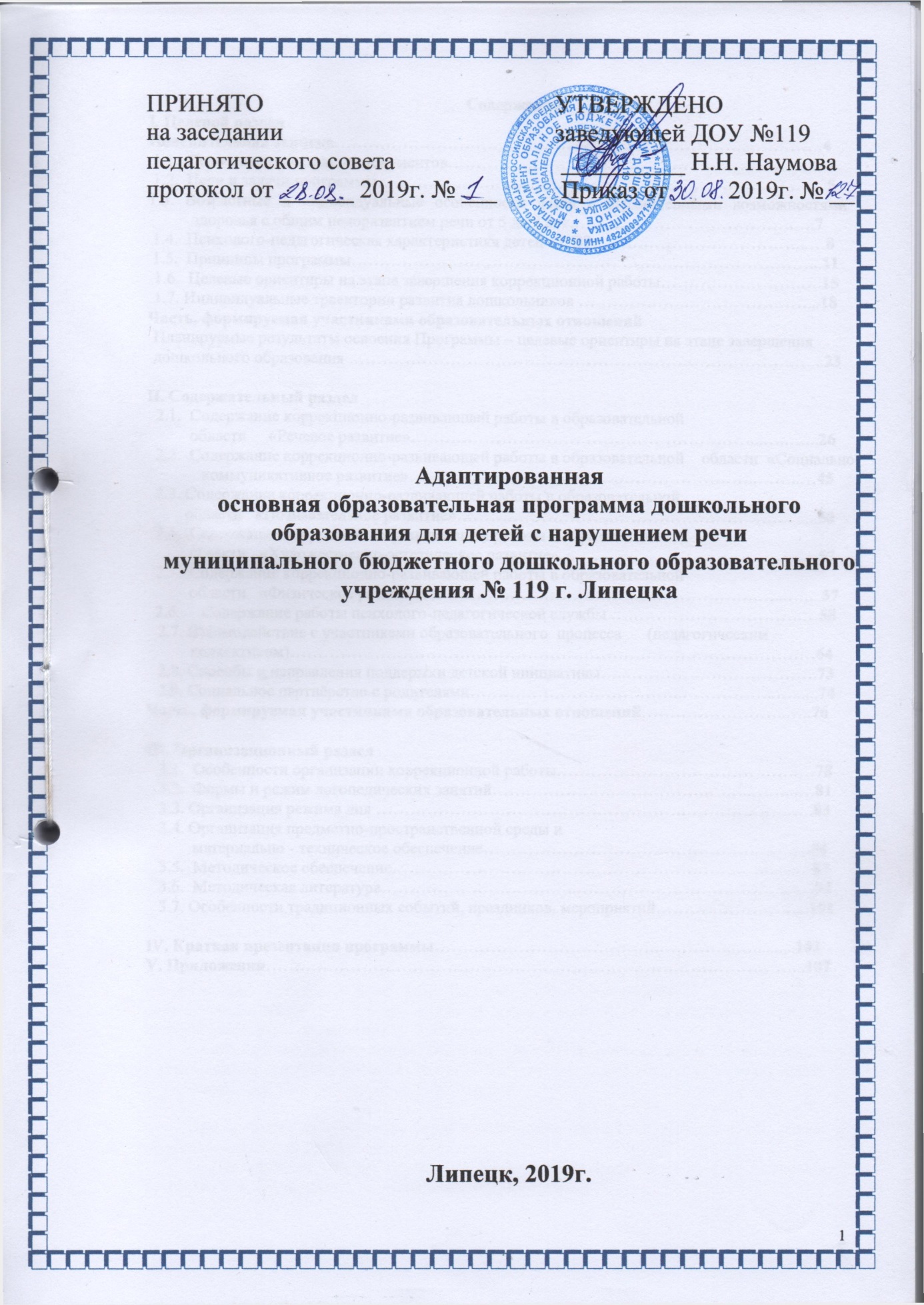 СодержаниеI. Целевой разделПояснительная записка………………………………………………………………..………….4 1.1.  Перечень нормативных документов………………………………..………………………...4 1.2.  Цели и задачи программы…………………………………………………………………..... 51.3. Возрастные и индивидуальные особенности детей с ограниченными возможностями здоровья с общим недоразвитием речи от 5 до 8 лет………………………………….….7 1.4.  Психолого-педагогическая характеристика детей с ОВЗ………………………………...…8 1.5.  Принципы программы………………………………………………………………………...111.6.  Целевые ориентиры на этапе завершения коррекционной работы…………………….….151.7. Индивидуальные траектории развития дошкольников ………………..…………………...18Часть, формируемая участниками образовательных отношенийПланируемые результаты освоения Программы – целевые ориентиры на этапе завершения дошкольного образования …………………………………………………………………….…...23II. Содержательный раздел  2.1.  Содержание коррекционно-развивающей работы в образовательной           области     «Речевое развитие»……………………………………………………...…..…...26  2.2.  Содержание коррекционно-развивающей работы в образовательной    области  «Социально-коммуникативное развитие»……………………………………………………..……..…45  2.3. Содержание коррекционно-развивающей работы в образовательной         области   «Познавательное развитие»……………………….…………………………........50  2.4.  Содержание коррекционно-развивающей работы в образовательной           области   «Художественно-эстетическое развитие»……… ………………………...….....57  2.5.  Содержание коррекционно-развивающей работы в образовательной           области   «Физическое развитие»………………………………………………….…...…....57  2.6. 	Содержание работы психолого-педагогической службы …………………………….…582.7. Взаимодействие с участниками образовательного  процесса      (педагогическим коллективом)…………………………………………………………………………………642.8. Способы и направления поддержки детской инициативы…..…………………………….732.9. Социальное партнёрство с родителями………………………………..……………..…......74Часть, формируемая участниками образовательных отношений……………………..…..76III. Организационный раздел   3.1.  Особенности организации коррекционной работы…………………………………….…78   3.2.  Формы и режим логопедических занятий…………………..…………….……..……...…81   3.3. Организация режима дня ……………………………………………….……………….….83   3.4. Организация предметно-пространственной среды и            материально - техническое обеспечение………………………………………….……....84                            3.5.  Методическое обеспечение…………………………………………………….……..……87   3.6.  Методическая литература……………………………..………………………………........95   3.7. Особенности традиционных событий, праздников, мероприятий……………………....101IV. Краткая презентация программы………………………………….…………..…..........103V. Приложения…………………………………………………………………………………...107I. Целевой раздел Пояснительная записка«Адаптированная образовательная программа дошкольного образования для детей с ОВЗ  (с общим недоразвитием речи)» является основным документом, регламентирующим деятельность сдетей с общим нарушением речи (далее - ОНР) в возрасте от 5 до 8 лет с учетом особенностей их психофизического развития, индивидуальных возможностей и при необходимости обеспечивающая коррекцию нарушений развития и социальную адаптацию указанных лиц.Программа предусматривает организацию коррекционно - образовательного процесса в 2-х основных моделях – совместной деятельности взрослого и детей с осуществлением квалифицированной коррекции недостатков в речевом, психическом и физиологическом развитии детей и самостоятельной деятельности детей; предполагает построение образовательного процесса на адекватных возрасту формах работы с детьми; учитывает гендерную специфику развития детей дошкольного возраста; обеспечивает преемственность с программой начального общего образования. «Программа» разрабатывалась с учетом  положений общей и коррекционной педагогики, педагогической и специальной психологии. Она базируется:- на современных представлениях лингвистики о языке как важнейшем средстве общения людей, освоении окружающей действительности и познания мира;- на  теории речевой деятельности: о взаимосвязях языка и мышления, речевой и познавательной деятельности.      В основе «Программы» лежит психолингвистический подход к речевой деятельности как к многокомпонентной структуре, включающей семантический, синтаксический, лексический, морфологический и фонетический компоненты, предполагающей интенсивный и экстенсивный пути развития и формирование «чувства языка».     «Программой» предусматривается разностороннее развитие детей, коррекция недостатков в их речевом развитии, а также профилактика вторичных нарушений, развитие личности, мотивации и способностей детей в различных видах деятельности.1.1. Перечень нормативных документовПрограмма составлена в соответствии с: -  Программа составлена в соответствии с: - Законом «Об образовании в Российской Федерации»; - Федеральным государственным образовательным стандартом дошкольного образования;- Конвенцией ООН о правах ребенка; - Всемирной декларацией об обеспечивании выживания, защиты и развития детей;- Декларацией прав ребенка;- Санитарно-эпидемиологическими требованиями к устройству, содержанию и организации режима работы в дошкольных организациях; - «Программами дошкольных образовательных учреждений компенсирующего вида для детей с нарушениями речи» авт.  Филичева Т. Б., Чиркина Г. В., Туманова Т. В. , Миронова С. А.,  Лагутина А. В.; - «Примерная адаптированная программа коррекционно-развивающей работы в логопедической группе детского сада для детей с тяжелыми нарушениями речи (общим недоразвитием речи) с 3 до 7 лет» Издание третье, переработанное и дополненное в соответствии с ФГОС ДО Автор — учитель-логопед высшей квалификационной категории, отличник народного образования Н. В. Нищева.- «Примерная адаптированная основная образовательная программа для дошкольников с тяжелыми нарушениями речи» авторы Л. Б. Баряева, Т.В. Волосовец, О. П. Гаврилушкина, Г. Г. Голубева и др.; Под. ред. проф. Л. В. Лопатиной.           При составлении программы были использованы разработки отечественных ученых в области специальной педагогики и психологии:- Практическое пособие «Устранение общего недоразвития речи у детей дошкольного возраста» Т. Б. Филичевой, Г. В. Чиркиной;- Практическое пособие  «По дороге к азбуке часть 5» Т.Р.Кисловой, А.А.Ивановой из образовательной системы «Школа 2100» (образовательная программа «Детский сад 2100»);1.2. Цели и задачи Программы Целью данной Программы создание модели коррекционного воспитательно-образовательного процесса, направленной на повышение качества дошкольного образования детей с ограниченными возможностями здоровья.Задачи программы: охрана жизни и укрепление психического и физического здоровья  воспитанников;обеспечение познавательно-речевого, социально-личностного, художественно-эстетического и физического развития воспитанников;воспитание с учетом возрастных категорий детей гражданственности, уважение к правам и свободам человека, любви к окружающей при роде, Родине, семье;формирование общей культуры личности воспитанников;адаптация воспитанников к жизни в обществе;формирование здорового образа жизни воспитанников;осуществление необходимой коррекции недостатков в физическом и (или) психическом развитии воспитанников;взаимодействие с семьями детей для обеспечения полноценного развития детей;оказание консультативной и методической помощи родителям (законным представителям) по вопросам воспитания, обучения и развития детей. Цель реализации «Программы» ― проектирование модели коррекционно-развивающей психолого-педагогической работы, максимально обеспечивающей создание условий для развития ребенка с ТНР, его позитивной социализации, личностного развития, развития инициативы и творческих способностей на основе сотрудничества со взрослыми и сверстниками в соответствующих возрасту видах деятельности.         	Планирование работы во всех пяти образовательных областях учитывает особенности речевого и общего развития детей с тяжелой речевой патологией. Комплексность педагогического воздействия направлена на выравнивание речевого и психофизического развития детей и обеспечение их всестороннего гармоничного развития. Основными задачами коррекционно-развивающего обучения детей является работа по развитию: - понимания речи и  формированию лексико-грамматических средств языка 	- произносительной стороны речи;  - самостоятельной развернутой фразовой речи;- развитие коммуникативных навыков,- подготовка к овладению элементарными навыками письма и чтения.        	Исходя из  закона «Об образовании в Российской Федерации» и ФГОС ДО в «Программе» учитываются специальные условия для получения образования детьми с ТНР, в том числе использование специальных методов, методических пособий и дидактических материалов, проведение групповых и индивидуальных коррекционных занятий и осуществления квалифицированной коррекции нарушений их развития.В процессе коррекционного обучения детей логопатов также решаются следующие задачи:раннее выявление и своевременное предупреждение речевых нарушений;устранение дефектов звукопроизношения (воспитание артикуляционных навыков, звукопроизношения, слоговой структуры) и развитие фонематического слуха (способность осуществлять операции различения и узнавания фонем, составляющих звуковую оболочку слова);развитие навыков звукового анализа (специальные умственные действия по дифференциации фонем и установлению звуковой структуры слова);уточнение, расширение и обогащение лексической стороны речи; формирование грамматического строя речи; развитие связной речи дошкольников;	осуществление преемственности в работе с родителями воспитанников, сотрудниками ДОУ и специалистами детской поликлиники, медицинских учреждений. забота о здоровье, эмоциональном благополучии и своевременном всестороннем развитии каждого ребенка;создание в группах атмосферы гуманного и доброжелательного отношения ко всем воспитанникам, что позволяет растить их общительными, добрыми, любознательными, инициативными, стремящимися к самостоятельности и творчеству;  максимальное использование разнообразных видов детской деятельности, их интеграция в целях повышения эффективности воспитательно-образовательного процесса;творческая организация (креативность) воспитательно-образовательного процесса; вариативность использования образовательного материала, позволяющая развивать творчество в соответствии с интересами и наклонностями каждого ребенка; уважительное отношение к результатам детского творчества; единство подходов к воспитанию детей в условиях дошкольного образовательного учреждения и семьи;     	Решение обозначенных в Программе целей и задач коррекционно-развивающего обучения, возможно только при условии систематичности посещения ребёнком группы компенсирующей направленности крайне редкого отсутствия по причине заболеваемости.1.3. Возрастные и индивидуальные особенности детей с ограниченными возможностями здоровья с общим недоразвитием речи от 5 до 8 летОбщее недоразвитие речи у детей с нормальным слухом и сохранным интеллектом представляет собой специфическое проявление речевой аномалии, при которой нарушено или отстает от нормы формирование основных компонентов речевой системы: лексики, грамматики, фонетики. При этом типичным являются отклонения в смысловой и произносительной сторонах речи. Все многообразие речевого недоразвития представлено в трех уровнях: отсутствие общеупотребительной речи; начатки общеупотребительной речи; развернутая речь с элементами фонетического и лексико – грамматического недоразвития. Трудности в овладении детьми словарным запасом и грамматическим строем родного языка тормозят процесс развития связной речи, прежде всего, своевременный переход от ситуативной формы к контекстной. Для детей с ограниченными возможностями здоровья с общим недоразвитием речи характерен низкий уровень развития основных свойств внимания. У некоторых из них отмечается недостаточная устойчивость внимания, ограниченные возможности его распределения. Речевое отставание отрицательно сказывается и на развитие памяти. Также у некоторых дошкольников отмечается низкая активность припоминания, которая сочетается с ограниченными возможностями развития познавательной деятельности. У детей с ограниченными возможностями здоровья с общим недоразвитием речи наблюдаются особенности в формировании мелкой моторики рук. Это проявляется прежде всего в недостаточной координации пальцев рук (например, при расстегивании и застегивании пуговиц, завязывании и развязывании шнурков, лент и т. д.). У детей с ограниченными возможностями здоровья с общим недоразвитием речи в более ранние сроки появляются понимание речи, интерес к игровой и предметной деятельности, эмоционально – избирательное отношение к окружающему миру.1.4. Психолого-педагогическая характеристика детей с ОВЗСтруктура дефектов у детей с ОНР неоднородна.В 2019-2020 учебном году на коррекционно-развивающие занятия зачислены дети с речевым диагнозом общее недоразвитие речи (ОНР)  II  и III уровней.Психолого-педагогическая характеристика детейс общим недоразвитием речи.       Общее недоразвитие речи (ОНР) рассматривается как системное нарушение речевой деятельности, сложные речевые расстройства, при которых у детей нарушено формирование всех компонентов речевой системы, касающихся и звуковой, и смысловой сторон, при нормальном слухе и сохранном интеллекте (Левина Р. Е., Филичева Т. Б., Чиркина Г. В.).       	Речевая недостаточность при ОНР у дошкольников может варьироваться от полного отсутствия речи до развернутой речи с выраженными проявлениями лексико-грамматического и фонетико-фонематического недоразвития (Левина Р. Е.). В настоящее время в ДОУ обучаются дети двух уровней речевого развития, отражающие состояние всех компонентов языковой системы у детей с ОНР (Филичева Т. Б.). При переходе ко второму уровню речевого развития речевая активность ребенка возрастает. Активный словарный запас расширяется за счет обиходной предметной и глагольной лексики. Возможно использование местоимений, союзов и иногда простых предлогов. В самостоятельных высказываниях ребенка уже есть простые нераспространенные предложения. При этом отмечаются грубые ошибки в употреблении грамматических конструкций, отсутствует согласование прилагательных с существительными, отмечается смешение падежных форм и т. д. Понимание обращенной речи значительно развивается, хотя пассивный словарный запас ограничен, не сформирован предметный и глагольный словарь, связанный с трудовыми действиями взрослых, растительным и животным миром. Отмечается незнание не только оттенков цветов, но и основных цветов. Типичны грубые нарушения слоговой структуры и звуконаполняемости слов. У детей выявляется недостаточность фонетической стороны речи (большое количество несформированных звуков).Третий уровень речевого развития характеризуется наличием развернутой фразовой речи с элементами лексико-грамматического и фонетико-фонема-тического недоразвития. Отмечаются попытки употребления даже предложений сложных конструкций. Лексика ребенка включает все части речи. При этом может наблюдаться неточное употребление лексических значений слов. Появляются первые навыки словообразования. Ребенок образует существительные и прилагательные с уменьшительными суффиксами, глаголы движения с приставками. Отмечаются трудности при образовании прилагательных от существительных. По-прежнему отмечаются множественные аграмматизмы. Ребенок может неправильно употреблять предлоги, допускает ошибки в согласовании прилагательных и числительных с существительными. Характерно недифференцированное произношение звуков, причем замены могут быть нестойкими. Недостатки произношения могут выражаться в искажении, замене или смешении звуков. Более устойчивым становится произношение слов сложной слоговой структуры. Ребенок может повторять трех- и четырехсложные слова вслед за взрослым, но искажает их в речевом потоке. Понимание речи приближается к норме, хотя отмечается недостаточное понимание значений слов, выраженных приставками и суффиксами.    	При этом было отмечено, что выделенные уровни не выходят за рамки обычного пути речевого развития - от элементарных форм к более сложным.При описании характерных черт каждого из выделенных уровней учитывались следующие положения:степени (уровни) речевого недоразвития не представляют собой застывших образований;в каждом уровне можно найти элементы предыдущего и последующего уровней;в реальной практике редко встречаются четко выраженные уровни, так как новые элементы постепенно вытесняют предшествующие формы;у детей чаще встречаются переходные состояния, в которых сочетаются проявления продвинутого уровня и еще не изжитые нарушения.Психолого-педагогическая характеристика детейс фонетико-фонематическим недоразвитием речи (ФФНР)	 Среди нарушений в развитии речи очень часто встречается фонетико-фонематическое недоразвитие речи (ФФНР) – нарушение процессов формирования произносительной системы родного языка у детей с различными речевыми расстройствами вследствие дефектов восприятия и произношения фонем. Для таких детей наряду с речевыми особенностями характерна и недостаточная сформированность процессов, тесно связанных с речевой деятельностью.	Помимо нарушений речевого (вербального) характера, дети с фонетико-фонематическим недоразвитием имеют особенности в протекании высших психических функций:	-   внимание у таких детей может быть неустойчивым, нестабильным и иссякающим, а также отмечается слабо сформированное произвольное внимание, когда ребенку трудно сосредоточиться на одном предмете и по специальному заданию переключиться на другой. 	-  объем памяти может быть сужен по сравнению с нормой. При этом ребенку понадобится больше времени и повторов, чтобы запомнить заданный материал. При относительно сохранной смысловой, логической памяти у детей с ФФН снижена вербальная память, страдает продуктивность запоминания. Они забывают сложные инструкции, элементы и последовательность заданий;	-   отмечаются особенности в протекании мыслительных операций: наряду с преобладанием наглядно-образного мышления дети могут затрудняться в понимании абстрактных понятий и отношений. Скорость протекания мыслительных операций может быть несколько замедленной, вследствие чего может быть замедленным и восприятие учебного материала и т.д. 	- почти всегда наблюдается нарушение пальцевой и артикуляционной моторики;- недостаточно сформировано словесно-логическое мышление.В число детей с ФФНР попадают дети с дислалией и со стертой дизартрией. У детей с дислалией не отмечается серьезных нарушений общей моторики. Недостаточно сформированными являются мелкая и артикуляционная моторика, слухоречевой ритм. У детей со стертой дизартрией общая  моторика сформирована недостаточно: мышечный тонус повышен, нарушена статическая и динамическая координация движений, переключаемость движений, темп и ритм. Эти особенности характерны для всей моторной сферы – общей моторики, мимической, мелкой и артикуляционной.Речь детей с ФФН характеризуется неправильным произношением звуков: пропусками, искажениями, заменами. Наиболее типичными являются замены звуков на более простые по месту и способу артикуляции (например, р заменяется л или в). При этом ребенок один и тот же звук может заменять разными звуками: лука — рука,  ковова — корова и т.д. В ряде случаев ребенок может правильно произносить изолированный (т.е. отдельный) звук, а в самостоятельной речи заменять, искажать его. Количество нарушенных звуков у ребенка с ФФН может быть достаточно большим — до 16—20 звуков. Такие нарушения звукопроизношения у детей непосредственно обусловлены несформированностью у них фонематического слуха.Наряду с нарушенным звукопроизношением у детей с фонетико-фонематическим недоразвитием речи наблюдаются ошибки в слоговой структуре слова и звуконаполняемости.Несмотря на преобладание дефекта развития фонетической стороны речи, у детей с ФФНР наблюдается отставание и в усвоении лексико-грамматических средств языка и в формировании навыков связной речи. Поэтому коррекционная работа здесь также, как и в отношении детей с ОНР, ведется по всем направлениям коррекции речевого развития дошкольников.Психолого-педагогическая характеристика детейс ограниченными возможностями здоровья   (смешанные специфические расстройства психологического развития) от 5 до 8 лет		Важная особенность психического развития детей  данной группы  выделяется характерным недостаточным уровнем зрелости. Действия детей в играх    однообразны.  Дети  могут распределять роли до начала игры и строить свое поведение, придерживаясь роли. При распределении ролей могут возникать конфликты, связанные с субординацией ролевого поведения вследствие слабых эмоциональных, познавательных процессов и речи, когда общение является для ребенка ведущим видом деятельности в игре.  Наблюдается организация игрового пространства, в котором выделяются смысловой «центр» и «периферия». 
  		У детей часто возникают состояния повышенной тревожности, вырабатывающие в характере ребенка  пассивно – защитные свойства.  Развивается изобразительная деятельность детей. Эти дети наиболее активно проявляют себя в продуктивных видах деятельности особенно в  рисовании. Рисунки приобретают сюжетный характер. К седьмому году жизни в рисунках детей изображение человека становится более детализированным. По рисунку можно судить о половой принадлежности и эмоциональном состоянии человека. В результате правильно организованной образовательной работы у детей развивается диалогическая и некоторые виды монологической речи.    Конструктивная деятельность может осуществляться только на основе чертежа. Наряду с незрелостью эмоционально – волевой сферы недостаточно развита познавательная деятельность (развитие внимания, памяти, речи). Эффективность ранней коррекционной работы подтверждает, что дети способны к успешному усвоению предметных программ в начальной школе.    1.4. Принципы программы     	Содержание программы направлено на реализацию следующих  принципов воспитания и обучения детей дошкольного возраста:1. Структурно-системный принцип, согласно которому речь рассматривается как системное образование взаимосвязанных элементов, объединенных в единое целое. Эффективность коррекционного процесса зависит от оптимально-рационального воздействия одновременно на всю   систему, а не последовательно - изолированно на каждый ее элемент.     Принцип системного изучения всех психических характеристик конкретного индивидуума лежит в основе концепции Л. С. Выготского о структуре        дефекта. Именно эта концепция позволяет системно проанализировать то или иное нарушение и организовать коррекционно-педагогическую работу с учетом структуры речевого дефекта. Наиболее полно этот принцип раскрывается в рамках деятельностной психологии, согласно которой человек всесторонне проявляет себя в процессе деятельности: предметно-манипулятивной, игровой, учебной или трудовой.2. Принцип комплексности предполагает комплексное воздействие различных технологий (медицинских, психологических, педагогических) на один объект, обеспечивая согласованную деятельность всех специалистов.3. Принцип дифференциации раскрывается в дифференцированном обучении детей в соответствии с их возможностями и проблемами,          уровнем речевого развития и механизмом системной речевой недостаточности.     	С учетом данного принципа происходит объединение детей в малые   группы и их обучение.		4. Принцип концентризма предполагает распределение учебного         материала по относительно замкнутым циклам — концентрам. Речевой   материал располагается в пределах одной лексической темы независимо от вида деятельности. После усвоения материала первого концентра     воспитанники должны уметь общаться в пределах этой темы. Каждый последующий концентр предусматривает закрепление изученного материала и овладение новыми знаниями. Отбор языкового материала в рамках концентра осуществляется в соответствии с разными видами речевой деятельности. В пределах концентров выделяются микроконцентры, имеющие конкретную цель. Характерные признаки микроконцентров — ограниченность пределами одного вида упражнений, простая структура операций, небольшое количество, относительная непродолжительность, получение результатов сразу же после окончания работы.      	Цикличность в учебном процессе чрезвычайно важна для закрепленияосвоенного материала. Это имеет особенно большое значение для детей со сниженной мнемической деятельностью и недостаточным контролем          поведения. Соблюдение данного принципа обусловливает: 1) высокую   мотивированность речевого общения; 2) доступность материала, который располагается в соответствии с общедидактическим требованием «от легкогок трудному», от уже усвоенного к новому.Реализуя принцип концентризма, логопед и другие специалисты в течение одной недели ежедневно организуют изучение определенной лексической темы. Монотемная работа над лексикой способствует успешному накоплению речевых средств и активному использованию их детьми в коммуникативных целях.5. Принцип последовательности реализуется в логическом построении процесса обучения от простого к сложному, от известного к неизвестному. В коррекционной работе с детьми (независимо от возраста) выделяются два последовательных этапа (подготовительный и основной), которые согласуются с содержанием педагогического воздействия по всем разделам программы.На подготовительном этапе формируются общефункциональные механизмы речевой и других видов деятельности (слуховое, зрительное восприятие, внимание и пр.).На основном этапе предусматривается формирование специфических механизмов речевой деятельности в соответствии с образовательными     задачами по другим направлениям коррекционно-развивающего процесса (произношение, лексика, грамматический строй и пр.).6. Принцип коммуникативности. Согласно этому принципу обучение организуется в естественных для общения условиях или максимально приближенных к ним. Реализация принципа коммуникативности заключается в уподоблении процесса обучения процессу реальной коммуникации. Этот принцип предполагает использование на занятиях ситуаций реального общения, организацию активной творческой деятельности, применение коллективных форм работы, внимание к проблемным ситуациям и творческим видам занятий, предусматривающим вовлечение детей в общую деятельность, результатом которой является коммуникация.7. Принцип доступности определяет необходимость отбора материала в соответствии с возрастом, зоной актуального развития ребенка, программными требованиями обучения и воспитания.8. Принцип индивидуализации предполагает ориентацию на три видаиндивидуализации: личностную, субъектную, индивидную. Личностная индивидуализация требует учитывать в процессе занятий такие свойства личности, как сфера желаний и интересов, эмоционально-чувственная сфера, статус в коллективе. Субъектная индивидуализация принимает во внимание свойства ребенка как субъекта деятельности. В основе индивидной индивидуализации лежит учет уровня психического развития ребенка.9.Принцип интенсивности предполагает использование на занятияхразличных приемов интенсификации (создание проблемных ситуаций, участие в ролевых играх, применение средств наглядности), а также аудиовизуальных методов обучения, мнемотехники, психокоррекции и пр.10. Принцип сознательности обеспечивает формирование чувства языка и языковых обобщений.11. Принцип активности обеспечивает эффективность любой целенаправленной деятельности.12. Принципы наглядности, научности, прочности усвоения знаний, воспитывающего обучения позволяют правильно организовать процесс коррекционно-развивающего обучения.     	Все направления коррекционно-образовательной работы с детьми с нарушениями речи тесно взаимосвязаны и взаимодополняют друг друга, что позволяет комплексно решать конкретные задачи во всех формах ее организации.     	Каждая ступень «Программы» включает логопедическую работу и работу по пяти образовательным областям, определенным ФГОС ДО. В совокупности они позволяют обеспечить коррекционно-образовательную работу с дошкольниками с тяжелыми нарушениями речи комплексно и многоаспектно.     	«Программа» строится с учетом принципов дошкольного образования, изложенных в ФГОС ДО:- построение образовательной деятельности на основе индивидуальных особенностей каждого ребенка, при котором сам ребенок проявляет активность в выборе содержания своего образования, становится субъектом образования;- содействие и сотрудничество детей и взрослых, признание ребенка полноценным участником (субъектом) образовательных отношений;- приобщение детей к социокультурным нормам, традициям семьи, общества и государства;- формирование познавательных интересов и познавательных действий ребенка в различных видах деятельности;- принципы интеграции усилий специалистов;- принцип конкретности и доступности учебного материала, соответствия требований, методов, приемов и условий образования индивидуальным и возрастным особенностям детей;- принцип систематичности и взаимосвязи учебного материала;- принцип постепенности подачи учебного материала;- принцип концентрического наращивания информации в каждой из последующих возрастных групп во всех пяти образовательных областях.       	Успешность  коррекционно-развивающей деятельности обеспечивается реализацией специальных принципов:- ранней диагностики речевых нарушений. Этот процесс должен быть комплексным и осуществляться с участием специалистов различного профиля: педагогов, логопедов, психологов, психоневрологов, психиатров невропатологов, лоров, сурдологов;- раннего воздействия на речевую деятельность с целью предупреждения вторичных отклонений;- развития речи и опоры на онтогенез (учет закономерностей развития детской речи в норме). При этом предполагается анализ объективных и субъективных условий формирования речевой функции ребенка, выявление ведущего речевого дефекта и обусловленных им недостатков психического развития;- взаимосвязного формирования фонетико-фонематических и лексико-грамматических компонентов языка (единство названных направлений и их взаимоподготовка). Коррекция нарушений произношения звуков и слоговой структуры слов позволяет добиваться нужной четкости и внятности речи. В то же время развитие фонематического восприятия подготавливает основу для формирования грамматической и морфологической системы словообразования и словоизменения;- дифференцированного подхода в логопедической работе к детям с ОНР, имеющим различную структуру речевого дефекта;- связи речи с другими сторонами психического развития, которые раскрывают зависимость формирования отдельных компонентов речи от состояния других психологических процессов(восприятия, внимания, памяти, мышления). Выявление этих связей лежит в основе воздействия на те психологические особенности детей с ОНР, которые прямо или косвенно препятствуют эффективной коррекции их речевой деятельности.1.5. Целевые ориентиры на этапе завершения коррекционной работыПрогнозируемые результатыпсихолого-педагогического сопровождения в ДОУПсихолого-педагогическое сопровождение в ДОУ№119 реализуется с учетом возрастных возможностей и индивидуальных траекторий развития детей, а также особенностей развития детей с ограниченными возможностями здоровья.Целевые ориентиры представляют собой социально-нормативные возрастные характеристики возможных достижений ребенка на этапе завершения уровня дошкольного образования.К целевым ориентирам дошкольного образования относятся следующие социальные и психологические характеристики личности ребёнка на этапе завершения дошкольного образования:владеть основными культурными способами деятельности, проявлять инициативу и самостоятельность в разных видах деятельности - игре, общении, познавательно-исследовательской деятельности, конструировании и др.; выбирать себе род занятий, участников по совместной деятельности;обладать установкой положительного отношения к миру, к разным видам труда, другим людям и самому себе, обладать чувством собственного достоинства; активно взаимодействовать со сверстниками и взрослыми, участвовать в совместных играх, договариваться, учитывать интересы и чувства других, сопереживать неудачам и радоваться успехам других, адекватно проявлять свои чувства, в том числе чувство веры в себя, разрешать конфликты;обладать развитым воображением, которое реализуется в разных видах деятельности, и прежде всего в игре; владеть разными формами и видами игры, различать условную и реальную ситуации, уметь подчиняться разным правилам и социальным нормам;достаточно хорошо владеть устной речью, выражать свои мысли и желания, использовать речь для выражения своих мыслей, чувств и желаний, построения речевого высказывания в ситуации общения, выделять звуки в словах, у ребенка складываются предпосылки грамотности;развить крупную и мелкую моторику; быть подвижным, выносливым, владеть основными движениями, может контролировать свои движения и управлять ими;способен к волевым усилиям, может следовать социальным нормам поведения и правилам в разных видах деятельности, во взаимоотношениях со взрослыми и сверстниками, может соблюдать правила безопасного поведения и личной гигиены;проявлять любознательность, задавать вопросы взрослым и сверстникам, интересоваться причинно-следственными связями, пытаться самостоятельно придумывать объяснения явлениям природы и поступкам людей; наблюдать, экспериментировать. Обладать начальными знаниями о себе, о природном и социальном мире, в котором он живет; знаком с произведениями детской литературы, обладать элементарными представлениями из области живой природы, естествознания, математики, истории и т.п.; способен к принятию собственных решений, опираясь на свои знания и умения в различных видах деятельности.Целевые ориентиры Программы выступают основаниями преемственности дошкольного и начального общего образования. При соблюдении требований к условиям реализации Программы настоящие целевые ориентиры предполагают формирование у детей дошкольного возраста предпосылок к учебной деятельности на этапе завершения ими дошкольного образования.1.2.3. Планируемые результаты освоения Программы по каждому возрастному периоду.Планируется сформировать умения и навыки, необходимые для осуществления различных видов детской деятельности.Образовательная область «Социально-коммуникативное развитие»Старшая группа (от 5 до 6 лет)Социализация, развитие общения, нравственное воспитание (в ходе режимных моментов):- имеет дружеские взаимоотношения между детьми; привычку сообща играть, трудиться, заниматься; стремление радовать старших хорошими поступками; умение самостоятельно находить общие интересные занятия;- уважительно относится к окружающим;- заботиться о младших, помогает им, защищает тех, кто слабее, имеет сочувствие, отзывчивость;- скромный, умеет проявлять заботу об окружающих, с благодарностью относиться к помощи и знакам внимания;- умеет оценивать свои поступки и поступки сверстников;- умеет выражать свое отношение к окружающему, самостоятельно находить для этого различные речевые средства;- имеет представления о правилах поведения в общественных местах; об обязанностях в группе детского сада, дома;- словарь обогащён вежливыми словами (здравствуйте, до свидания, пожалуйста, извините, спасибо и т. д.);- использует в речи фольклора (пословицы, поговорки, потешки и др.). Самообслуживание, самостоятельность, трудовое воспитание (в ходе режимных моментов):Культурно-гигиенические навыки:- сформирована привычка следить за чистотой тела, опрятностью одежды, прически; самостоятельно чистить зубы, умываться, по мере необходимости мыть руки; следить за чистотой ногтей; при кашле и чихании закрывать рот и нос платком;- умеет замечать и самостоятельно устранять непорядок в своем внешнем виде;- совершенствована культура еды: умение правильно пользоваться столовыми приборами (вилкой, ножом); есть аккуратно, бесшумно, сохраняя правильную осанку за столом; обращаться с просьбой, благодарить.Самообслуживание:- умеет быстро, аккуратно одеваться и раздеваться, соблюдать порядок в своем шкафу (раскладывать одежду в определенные места), опрятно заправлять постель;- самостоятельно и своевременно готовит материалы и пособия к занятию, раскладывает подготовленные воспитателем материалы для занятий, убирает их, моет кисточки, розетки для красок, палитру, протирает столы.Общественно-полезный труд:- имеет положительное отношение к труду, желание выполнять посильные трудовые поручения; знает о значимости их труда.- с желанием участвует в совместной трудовой деятельности; сформированы необходимые умения и навыки в разных видах труда;  развита самостоятельность и ответственность, умение доводить начатое дело до конца; развито творчество и инициатива при выполнении различных видов труда;- знаком с наиболее экономными приемами работы; развита культура трудовой деятельности, бережное отношение к материалам и инструментам;- оценивает результат своей работы (с помощью взрослого);- имеет дружеские взаимоотношения между детьми; привычку играть, трудиться, заниматься сообща, желание помогать друг другу;- сформированы предпосылки (элементы) учебной деятельности; развито внимание, умение понимать поставленную задачу (что нужно делать), способы ее достижения (как делать);  усидчивость; проявляет настойчивость, целеустремленность в достижении конечного результата;- помогает взрослым поддерживать порядок в группе: протирать игрушки, строительный материал и т. п.;- сформировано умение наводить порядок на участке детского сада (подметать и очищать дорожки от мусора, зимой — от снега, поливать песок в песочнице и пр.);- добросовестно выполняет обязанности дежурных по столовой: сервирует стол, приводить его в порядок после еды.Труд в природе:- имеет желание выполнять различные поручения, связанные с уходом за животными и растениями в уголке природы; обязанности дежурного в уголке природы (поливать комнатные растения, рыхлить почву и т. д.);- помогает взрослым и посильно участвует в труде в природе: осенью — в уборке овощей на огороде, в сборе семян, пересаживании цветущих растений из грунта в уголок природы; зимой — в сгребании снега к стволам деревьев и кустарникам, к выращиванию зеленого корма для птиц и животных (обитателей уголка природы), в посадке корнеплодов, в создании фигур и построек из снега; весной — в посеве семян овощей, цветов, в высадке рассады; летом — в рыхлении почвы, поливке грядок и клумб.Уважение к труду взрослых:- имеет представления о труде взрослых, результатах труда, его общественной значимости;- сформировано бережное отношение к тому, что сделано руками человека; привито чувство благодарности к людям за их труд.Формирование основ безопасности (в ходе режимных моментов):Безопасное поведение в природе:- сформированы основы экологической культуры и безопасного поведения в природе;- имеет понятия о том, что в природе все взаимосвязано, что человек не должен нарушать эту взаимосвязь, чтобы не навредить животному и растительному миру;- знаком с явлениями неживой природы (гроза, гром, молния, радуга), с правилами поведения при грозе;- знаком с правилами оказания первой помощи при ушибах и укусах насекомых.Безопасность на дорогах:- знает об элементах дороги (проезжая часть, пешеходный переход, тротуар), о движении транспорта, о работе светофора;- знаком с названиями ближайших к детскому саду улиц и улиц, на которых живут дети;- знаком с правилами дорожного движения, правилами передвижения пешеходов и велосипедистов;- знаком с дорожными знаками: «Дети», «Остановка трамвая», «Остановка автобуса», «Пешеходный переход», «Пункт первой медицинской помощи», «Пункт питания», «Место стоянки», «Въезд запрещен», «Дорожные работы», «Велосипедная дорожка».Безопасность собственной жизнедеятельности:- знает основы безопасности жизнедеятельности человека;- знаком с правилами безопасного поведения во время игр в разное время года (купание в водоемах, катание на велосипеде, на санках, коньках, лыжах и др.);- знает об источниках опасности в быту (электроприборы, газовая плита, утюг и др.); имеет навыки безопасного пользования бытовыми предметами;- знает детей о работе пожарных, о причинах пожаров, об элементарных правилах поведения во время пожара; знаком с работой службы спасения — МЧС; знает о том, что в случае необходимости взрослые звонят по телефонам «01», «02», «03»;- умеет обращаться за помощью к взрослым;- может называть свое имя, фамилию, возраст, домашний адрес, телефон.Игровая деятельность:- договаривается с партнерами, во что играть, кто кем будет в игре; подчиняется правилам игры;- умеет разворачивать содержание игры в зависимости от количества играющих детей;- в дидактических играх оценивает свои возможности и без обиды воспринимает проигрыш;- объясняет правила игры сверстникам;- после просмотра спектакля может оценить игру актера (актеров), используя средства художественной выразительности и элементы художественного оформления постановки;- имеет в творческом опыте несколько ролей, сыгранных в спектаклях в детском саду и домашнем театре. Умеет оформлять свой спектакль, используя разнообразные материалы (атрибуты, подручный материал, поделки).Подготовительная к школе группа (от 6 до 8 лет)Социализация, развитие общения, нравственное воспитание (в ходе режимных моментов):- имеет дружеские взаимоотношения между детьми, умеет самостоятельно объединяться для совместной игры и труда, заниматься самостоятельно выбранным делом, договариваться, помогать друг другу;- организованный, дисциплинированный, развит коллективизм, уважение к старшим;- заботливо относится к малышам, пожилым людям; помогает им;- сформированы такие качества, как сочувствие, отзывчивость, справедливость, скромность;- развиты волевые качества: умение ограничивать свои желания, выполнять установленные нормы поведения, в своих поступках следовать положительному примеру;- имеет уважительное отношение к окружающим; сформировано умение слушать собеседника, не перебивать без надобности; спокойно отстаивать свое мнение;- обогащен словарь формулами словесной вежливости (приветствие, прощание, просьбы, извинения);- имеет представление о своих обязанностях, прежде всего в связи с подготовкой к школе; сформирован интерес к учебной деятельности и желание учиться в школе.Самообслуживание, самостоятельность, трудовое воспитание (в ходе режимных моментов):Культурно-гигиенические навыки:- имеет привычку быстро и правильно умываться, насухо вытираться, пользуясь индивидуальным полотенцем, правильно чистить зубы, полоскать рот после еды, пользоваться носовым платком и расческой;- аккуратно пользуется столовыми приборами; правильно ведёт себя за столом; обращается с просьбой, благодарит;- следить за чистотой одежды и обуви, замечает и устраняет непорядок в своем внешнем виде, тактично сообщает товарищу о необходимости что-то поправить в костюме, прическе.Самообслуживание: - самостоятельно и быстро одевается и раздевается, складывает в шкаф одежду, ставит на место обувь, сушит при необходимости мокрые вещи, ухаживает за обувью (моет, протирает, чистит);- самостоятельно, быстро и аккуратно убирает за собой постель после сна;- самостоятельно и своевременно готовит материалы и пособия к занятию, без напоминания убирает свое рабочее место.Общественно-полезный труд: - сформированы трудовые умения и навыки, трудолюбие; старательно, аккуратно выполняет поручения, бережёт материалы и предметы, убирает их на место после работы»;- с желанием участвует в совместной трудовой деятельности наравне со всеми, стремится быть полезными окружающим, радуется результатам коллективного труда; умеет самостоятельно объединяться для совместной игры и труда, оказывать друг другу помощь;- умеет планировать трудовую деятельность, отбирать необходимые материалы, делать несложные заготовки;- поддерживает порядок в группе и на участке: протирает и моет игрушки, строительный материал, вместе с воспитателем ремонтирует книги, игрушки (в том числе книги и игрушки воспитанников младших групп детского сада);- самостоятельно наводит порядок на участке детского сада: подметает и очищает дорожки от мусора, зимой — от снега, поливает песок в песочнице; украшает участок к праздникам;- добросовестно выполняет обязанности дежурных по столовой: полностью сервирует столы и вытирает их после еды, подметает пол;- проявляет интерес к учебной деятельности и желание учиться в школе;- сформированы навыки учебной деятельности (умение внимательно слушать воспитателя, действовать по предложенному им плану, а также самостоятельно планировать свои действия, выполнять поставленную задачу, правильно оценивать результаты своей деятельности).Труд в природе: - самостоятельно и ответственно выполняет обязанности дежурного в уголке природы: поливает комнатные растения, рыхлит почву, моет кормушки, готовит корм для рыб, птиц, морских свинок и т. п.;- привит интерес к труду в природе, участвует в посильном труде: осенью — к уборке овощей с огорода, сбору семян, выкапыванию луковиц, клубней цветов, перекапыванию грядок, пересаживанию цветущих растений из грунта в уголок природы; зимой — к сгребанию снега к стволам деревьев и кустарникам, выращиванию зеленого корма для птиц и животных (обитателей уголка природы), посадке корнеплодов, выращиванию с помощью воспитателя цветов к праздникам; весной — к перекапыванию земли на огороде и в цветнике, к посеву семян (овощей, цветов), высадке рассады; летом — к участию в рыхлении почвы, прополке и окучивании, поливе грядок и клумб.Уважение к труду взрослых: - имеет представления о труде взрослых, о значении их труда для общества; уважение к людям труда; знаком с профессиями, связанными со спецификой родного города (поселка);- имеет интерес к различным профессиям, в частности к профессиям родителей и месту их работы.Формирование основ безопасности (в ходе режимных моментов):Безопасное поведение в природе: - сформированы основы экологической культуры;- знаком с правилами поведения на природе;- знаком с Красной книгой, с отдельными представителями животного и растительного мира, занесенными в нее;- имеет представления о таких явлениях природы, как гроза, гром, молния, радуга, ураган, знаком с правилами поведения человека в этих условиях.Безопасность на дорогах: - знает об устройстве улицы, о дорожном движении; знаком с понятиями «площадь», «бульвар», «проспект»;- знаком с дорожными знаками — предупреждающими, запрещающими и информационно-указательными;- осознает о необходимости соблюдать правила дорожного движения;- имеет представления о работе ГИБДД;- соблюдает культуру поведения на улице и в общественном транспорте;- свободно ориентируется в пределах ближайшей к детскому саду местности; умеет находить дорогу из дома в детский сад на схеме местности. Безопасность собственной жизнедеятельности: - имеет представления о том, что полезные и необходимые бытовые предметы при неумелом обращении могут причинить вред и стать причиной беды (электроприборы, газовая плита, инструменты и бытовые предметы); знает правила безопасного обращения с бытовыми предметами;- знает правила безопасного поведения во время игр в разное время года (купание в водоемах, катание на велосипеде, катание на санках, коньках, лыжах и др.);- понимает необходимость соблюдать меры предосторожности, учить оценивать свои возможности по преодолению опасности;- сформированы навыки поведения в ситуациях: «Один дома», «Потерялся», «Заблудился»; умение обращаться за помощью к взрослым;- знает о работе МЧС, пожарной службы, службы скорой помощи, о работе пожарных, правилах поведения при пожаре, о том, что в случае необходимости взрослые звонят по телефонам «01», «02», «03»;- называет свое имя, фамилию, возраст, домашний адрес, телефон.Игровая деятельность:- умеет самостоятельно отбирать или придумывать разнообразные сюжеты игр;- способен придерживаться в процессе игры намеченного замысла, оставляя место для импровизации;- способен находить новую трактовку роли и исполнять ее;- может моделировать предметно-игровую среду;- может в дидактических играх договариваться со сверстниками об очередности ходов, выборе карт, схем; - может проявлять себя терпимым и доброжелательным партнером;- способен понимать образный строй спектакля: оценивать игру актеров, средства выразительности и оформление постановки;- в беседе о просмотренном спектакле может высказать свою точку зрения;- способен владеть навыками театральной культуры: знает театральные профессии, правила поведения в театре;- участвует в творческих группах по созданию спектаклей («режиссеры», «актеры», «костюмеры», «оформители» и т. д.);- имеет представления о себе, собственной принадлежности и принадлежности других людей к определенному полу; о составе семьи, родственных отношениях и взаимосвязях, распределении семейных обязанностей, семейных традициях; об обществе, его культурных ценностях; о государстве и принадлежности к нему; о мире.Образовательная область «Познавательное развитие»Старшая группа (5-6 лет)Формирование целостной картины мира: Ознакомление с предметным миром. - имеет представления о мире предметов; о назначение незнакомых предметов; о предметах, облегчающих труд человека в быту (кофемолка, миксер, мясорубка и др.), создающих комфорт (бра, картины, ковер и т. п.); знает, что прочность и долговечность зависят от свойств и качеств материала, из которого сделан предмет; - развито умение самостоятельно определять материалы, из которых изготовлены предметы, характеризовать свойства и качества предметов: структуру и температуру поверхности, твердость - мягкость, хрупкость - прочность, блеск, звонкость;- умеет сравнивать предметы (по назначению, цвету, форме, материалу), классифицировать их (посуда - фарфоровая, стеклянная, керамическая, пластмассовая);- знает, что любая вещь создана трудом многих людей («Откуда пришел стол?», «Как получилась книжка?» и т. п.), что предметы имеют прошлое, настоящее и будущее.Ознакомление с социальным миром. - имеет представления о профессиях;- имеет представления об учебных заведениях (детский сад, школа, колледж, вуз), сферах человеческой деятельности (наука, искусство, производство, сельское хозяйство);- знаком с культурными явлениями (цирк, библиотека, музей и др.), их атрибутами, значением в жизни общества, связанными с ними профессиями, правилами поведения;- знаком с деньгами, их функциями (средство для оплаты труда, расчетов при покупках), бюджетом и возможностями семьи;- сформированы элементарные представления об истории человечества (Древний мир, Средние века, современное общество) через знакомство с произведениями искусства (живопись, скульптура, мифы и легенды народов мира), реконструкцию образа жизни людей разных времен (одежда, утварь, традиции и др.);- знает о профессиях воспитателя, учителя, врача, строителя, работников сельского хозяйства, транспорта, торговли, связи др.; о важности и значимости их труда; о том, что для облегчения труда используется разнообразная техника; о личностных и деловых качествах человека-труженика;- знаком с трудом людей творческих профессий: художников, писателей, композиторов, мастеров народного декоративно-прикладного искусства; с результатами их труда (картинами, книгами, нотами, предметами декоративного искусства);- привито чувство благодарности к человеку за его труд;- имеет представления о малой Родине, о достопримечательностях, культуре, традициях родного края; о замечательных людях, прославивших свой край;- имеет представления о родной стране, о государственных праздниках (8 Марта, День защитника Отечества, День Победы, Новый год и т. д.); привита любовь к Родине;- сформированы представления о том, что Российская Федерация (Россия) — огромная, многонациональная страна; о том, что Москва — главный город, столица нашей Родины; знаком с флагом и гербом России, мелодией гимна;- имеет представления детей о Российской армии; уважение к защитникам отечества; о трудной, но почетной обязанности защищать Родину, охранять ее спокойствие и безопасность; о том, как в годы войн храбро сражались и защищали нашу страну от врагов прадеды, деды, отцы; знаком с военными, ветеранами из числа близких родственников детей. Ознакомление с миром природы.Сезонные наблюдения.Осень. - знает как похолодание и сокращение продолжительности дня изменяют жизнь растений, животных и человека;- знает как некоторые животные готовятся к зиме (лягушки, ящерицы, черепахи, ежи, медведи впадают в спячку, зайцы линяют, некоторые птицы (гуси, утки, журавли) улетают в теплые края).Зима. - знает об особенностях зимней природы (холода, заморозки, снегопады, сильные ветры), особенностях деятельности людей в городе, на селе; знаком с таким природным явлением, как туман.Весна. - знает о весенних изменениях в природе: тает снег, разливаются реки, прилетают птицы, травка и цветы быстрее появляются на солнечной стороне, чем в тени; наблюдает гнездование птиц (ворон и др.).Лето. - имеет представления о влиянии тепла, солнечного света на жизнь людей, животных и растений (природа «расцветает», много ягод, фруктов, овощей; много корма для зверей, птиц и их детенышей);- имеет представления о съедобных и несъедобных грибах (съедобные — маслята, опята, лисички и т. п.; несъедобные — мухомор, ложный опенок).Формирование элементарных математических представлений:Количество и счет. - умеет создавать множества (группы предметов) из разных по качеству элементов (предметов разного цвета, размера, формы, назначения; звуков, движений); разбивать множества на части и воссоединять их; устанавливать отношения между целым множеством и каждой его частью, понимать, что множество больше части, а часть меньше целого множества; сравнивать разные части множества на основе счета и соотнесения элементов (предметов) один к одному; определять большую (меньшую) часть множества или их равенство;- умеет считать до 10; знаком с образованием каждого числа в пределах от 5 до 10 (на наглядной основе);- умеет сравнивать рядом стоящие числа в пределах 10 на основе сравнения конкретных множеств; получать равенство из неравенства (неравенство из равенства), добавляя к меньшему количеству один предмет или убирая из большего количества один предмет («7 меньше 8, если к 7 добавить один предмет, будет 8, поровну», «8 больше 7; если из 8 предметов убрать один, то станет по 7, поровну»);- сформировано умение понимать отношения рядом стоящих чисел (5 < 6 на 1, 6 > 5 на 1);- умеет отсчитывать предметы из большого количества по образцу и заданному числу (в пределах 10);- умеет считать в прямом и обратном порядке (в пределах 10); считать предметы на ощупь, считать и воспроизводить количество звуков, движений по образцу и заданному числу (в пределах 10);- знаком с цифрами от 0 до 9;- знаком с порядковым счетом в пределах 10, учить различать вопросы «Сколько?», «Который?» («Какой?») и правильно отвечает на них;- сформировано представление о равенстве: умеет определять равное количество в группах, состоящих из разных предметов; правильно обобщать числовые значения на основе счета и сравнения групп (здесь 5 петушков, 5 матрешек, 5 машин — всех игрушек поровну — по 5);-  понимает что число не зависит от величины предметов, расстояния между предметами, формы, их расположения, а также направления счета (справа налево, слева направо, с любого предмета);- знаком с количественным составом числа из единиц в пределах 5 на конкретном материале: 5 — это один, еще один, еще один, еще один и еще один.Величина. - умеет устанавливать размерные отношения между 5-10 предметами разной длины (высоты, ширины) или толщины: систематизировать предметы, располагая их в возрастающем (убывающем) порядке по величине; отражать в речи порядок расположения предметов и соотношение между ними по размеру: «Розовая лента — самая широкая, фиолетовая — немного уже, красная — еще уже, но она шире желтой, а зеленая уже желтой и всех остальных лент» и т. д.;- умеет сравнивать два предмета по величине (длине, ширине, высоте) опосредованно — с помощью третьего (условной меры), равного одному из сравниваемых предметов;- развит глазомер, умение находить предметы длиннее (короче), выше (ниже), шире (уже), толще (тоньше) образца и равные ему;- сформировано понятие о том, что предмет (лист бумаги, лента, круг, квадрат и др.) можно разделить на несколько равных частей (на две, четыре);- умеет называть части, полученные от деления, сравнивать целое и части, понимать, что целый предмет больше каждой своей части, а часть меньше целого.Форма. - знаком с овалом на основе сравнения его с кругом и прямоугольником;- имеет представление о четырехугольнике: подвести к пониманию того, что квадрат и прямоугольник являются разновидностями четырехугольника;- развита геометрическая зоркость: умение анализировать и сравнивать предметы по форме, находить в ближайшем окружении предметы одинаковой и разной формы: книги, картина, одеяла, крышки столов — прямоугольные, поднос и блюдо — овальные, тарелки — круглые и т. д.;- развито представления о том, как из одной формы сделать другую.Ориентировка в пространстве. - умеет ориентироваться в окружающем пространстве; понимать смысл пространственных отношений (вверху—внизу, впереди (спереди) — сзади (за), слева—справа, между, рядом с, около); двигаться в заданном направлении, меняя его по сигналу, а также в соответствии со знаками — указателями направления движения (вперед, назад, налево, направо и т. п.); определять свое местонахождение среди окружающих людей и предметов: «Я стою между Олей и Таней, за Мишей, позади (сзади) Кати, перед Наташей, около Юры»; обозначать в речи взаимное расположение предметов: «Справа от куклы сидит заяц, а слева от куклы стоит лошадка, сзади — мишка, а впереди — машина»;- ориентируется на листе бумаги (справа — слева, вверху — внизу, в середине, в углу).Ориентировка во времени. - имеет представление о том, что утро, вечер, день и ночь составляют сутки;- умеет устанавливать последовательность различных событий: что было раньше (сначала), что позже (потом), определять, какой день сегодня, какой был вчера, какой будет завтра.Познавательно-исследовательская деятельность (в ходе режимных моментов):Познавательно-исследовательская деятельность. - умеет использовать обобщенные способы обследования объектов с помощью специально разработанной системы сенсорных эталонов, перцептивных действий;- устанавливает функциональные связи и отношения между системами объектов и явлений, применяя различные средства познавательных действий; самостоятельно использует действия экспериментального характера для выявления скрытых свойств; умеет получать информацию о новом объекте в процессе его исследования;- умеет действовать в соответствии с предлагаемым алгоритмом; определять алгоритм собственной деятельности; с помощью взрослого составлять модели и использовать их в познавательно-исследовательской деятельности.Сенсорное развитие. - развито восприятие, умение выделять разнообразные свойства и отношения предметов (цвет, форма, величина, расположение в пространстве и т. п.), включая органы чувств: зрение, слух, осязание, обоняние, вкус;- знаком с цветами спектра: красный, оранжевый, желтый, зеленый, голубой, синий, фиолетовый (хроматические) и белый, серый и черный (ахроматические); различает цвета по светлоте и насыщенности, правильно называть их;  знаком с особенностями расположения цветовых тонов в спектре;- знаком с различными геометрическими фигурами, использует в качестве эталонов плоскостные и объемные формы;- сформировано умение обследовать предметы разной формы; при обследовании включать движения рук по предмету; имеет представления о фактуре предметов (гладкий, пушистый, шероховатый и т. п.); развит глазомер;- развит познавательно-исследовательский интерес, через занимательные опыты, фокусы, простейшие эксперименты.Проектная деятельность. - участвует в реализации проектов трех типов: исследовательских, творческих и нормативных.Дидактические игры. - выполняет правила дидактических игр;- развита память, внимание, воображение, мышление, речь, сенсорные способности детей; умеет сравнивать предметы, подмечать незначительные различия в их признаках (цвет, форма, величина, материал), объединять предметы по общим признакам, составлять из части целое (складные кубики, мозаика, пазлы), определять изменения в расположении предметов (впереди, сзади, направо, налево, под, над, посередине, сбоку);- сформировать желание действовать с разнообразными дидактическими играми и игрушками (народными, электронными, компьютерными и др.);- самостоятельно играет в игре, с эмоционально-положительным откликом на игровое действие;- умеет подчиняться правилам в групповых играх; имеет творческую самостоятельность; сформированы такие качества, как дружелюбие, дисциплинированность; имеет культуру честного соперничества в играх-соревнованиях.Экология (в ходе режимных моментов):- имеет представления о природе; умеет наблюдать, развита любознательность;- имеет представления о растениях ближайшего окружения: деревьях, кустарниках и травянистых растениях; знаком с понятиями «лес», «луг» и «сад»;- знаком с комнатными растениями;- умеет ухаживать за растениями; знает о способах вегетативного размножения растений;- имеет представления о домашних животных, их повадках, зависимости от человека;- умеет ухаживать за обитателями уголка природы;- имеет представления о диких животных: где живут, как добывают пищу и готовятся к зимней спячке (еж зарывается в осенние листья, медведи зимуют в берлоге); о птицах (на примере ласточки, скворца и др.);- имеет представления о пресмыкающихся (ящерица, черепаха и др.) и насекомых (пчела, комар, муха и др.);- сформированы представления о чередовании времен года, частей суток и их некоторых характеристиках;- знаком с многообразием родной природы; с растениями и животными различных климатических зон;- имеет представление, как человек в своей жизни использует воду, песок, глину, камни;- сформированы представления о том, что человек — часть природы и что он должен беречь, охранять и защищать ее;- укреплять свое здоровье в процессе общения с природой;- умеет устанавливать причинно-следственные связи между природными явлениями (сезон — растительность — труд людей);- знает о взаимодействии живой и неживой природы;- знает о значении солнца и воздуха в жизни человека, животных и растений.Подготовительная к школе группа (6-8 лет)Формирование целостной картины мира: Ознакомление с предметным миром. - имеет расширенные представления о предметном мире; о видах транспорта (наземный, подземный, воздушный, водный); о предметах, облегчающих труд людей на производстве (компьютер, роботы, станки и т. д.); об объектах, создающих комфорт и уют в помещении и на улице. Побуждать детей к пониманию того, что человек изменяет предметы, совершенствует их для себя и других людей, делая жизнь более удобной и комфортной; об истории создания предметов;- имеет чувство восхищения совершенством рукотворных предметов и объектов природы; сформировано понимание того, что не дала человеку природа, он создал себе сам (нет крыльев, он создал самолет; нет огромного роста, он создал кран, лестницу и т. п.); имеет восприятие предметного окружения как творения человеческой мысли;- имеет углубленные представления о существенных характеристиках предметов, о свойствах и качествах различных материалов, что материалы добывают и производят (дерево, металл, ткань) и подводить к пониманию роли взрослого человека;- умеет применять разнообразные способы обследования предметов (наложение, приложение, сравнение по количеству и т. д.).Ознакомление с социальным миром. - знаком с библиотеками, музеями;- имеет углубленные представления о дальнейшем обучении, сформированы элементарные знания о специфике школы, колледжа, вуза (по возможности посетить школу, познакомиться с учителями и учениками и т. д.);- осведомлен о сферах человеческой деятельности (наука, искусство, производство и сфера услуг, сельское хозяйство),  имеет представления об их значимости для жизни ребенка, его семьи, детского сада и общества в целом;- через экспериментирование и практическую деятельность знаком с элементами профессиональной деятельности в каждой из перечисленных областей (провести и объяснить простейшие эксперименты с водой, воздухом, магнитом; создать коллективное панно или рисунок, приготовить что-либо; помочь собрать на прогулку младшую группу; вырастить съедобное растение, ухаживать за домашними животными);- имеет представления о людях разных профессий, целостный взгляд на человека труда: ответственность, аккуратность, добросовестность, ручная умелость помогают создавать разные материальные и духовные ценности;- имеет представления об элементах экономики (деньги, их история, значение для общества, бюджет семьи, разные уровни обеспеченности людей, необходимость помощи менее обеспеченным людям, благотворительность);- расширены представления о родном крае; знаком с достопримечательностями региона, в котором живут дети, о Родине — России; имеет интерес к событиям, происходящим в стране, развито чувство гордости за ее достижения;-  знает о флаге, гербе и гимне России (гимн исполняется во время праздника или другого торжественного события; когда звучит гимн, все встают, а мужчины и мальчики снимают головные уборы); имеет представления о том, что Российская Федерация (Россия) — огромная, многонациональная страна; о Москве — главном городе, столице России; о государственных праздниках;- знает о Ю. А. Гагарине и других героях космоса; - знает о Российской армии;- сформированы элементарные представления об эволюции Земли (возникновение Земли, эволюция растительного и животного мира), месте человека в природном и социальном мире, происхождении и биологической обоснованности различных рас;- сформированы элементарные представления об истории человечества через знакомство с произведениями искусства (живопись, скульптура, мифы и легенды народов мира), игру и продуктивные виды деятельности;- знает что Земля — наш общий дом, на Земле много разных стран; о том, как важно жить в мире со всеми народами, знать и уважать их культуру, обычаи и традиции;- имеет представления о своей принадлежности к человеческому сообществу, о детстве ребят в других странах, о правах детей в мире (Декларация прав ребенка), об отечественных и международных организациях, занимающихся соблюдением прав ребенка (органы опеки, ЮНЕСКО и др.); сформированы элементарные представления о свободе личности как достижении человечества;- имеет представления о родном крае; знаком с достопримечательностями региона, в котором живет;- имеет патриотические и интернациональные чувства, любовь к Родине, представления о Родине — России; испытывает интерес к событиям, происходящим в стране, чувство гордости за ее достижения;- знает о флаге, гербе и гимне России (гимн исполняется во время праздника или другого торжественного события; когда звучит гимн, все встают, а мужчины и мальчики снимают головные уборы);- имеет представления о том, что Российская Федерация (Россия) — огромная, многонациональная страна; развито уважение к людям разных национальностей и их обычаям;- имеет представления о Москве — главном городе, столице России;- знает о государственных праздниках, о Ю. А. Гагарине и других героях космоса;- имеет углубленные знания о Российской армии, уважение к защитникам Отечества, к памяти павших бойцов (возлагать с детьми цветы к обелискам, памятникам и т. д.).Ознакомление с миром природы. Сезонные наблюденияОсень. - знает что сентябрь — первый осенний месяц,  замечает приметы осени (похолодало; земля от заморозков стала твердой; заледенели лужи; листопад; иней на почве);- имеет представление об обрезке кустарников, для чего это делают, участвует в высадке садовых растений (настурция, астры) в горшки;- умеет собирать природный материал (семена, шишки, желуди, листья) для изготовления поделок.Зима. - имеет представления о сезонных изменениях в природе (самые короткие дни и длинные ночи, холодно, мороз, гололед и т. д.);- знает, что на некоторых деревьях долго сохраняются плоды (на рябине, ели и т. д.), что это корм для птиц;- определять свойства снега (холодный, пушистый, рассыпается, липкий и др.; из влажного, тяжелого снега лучше делать постройки);- знает, что в феврале погода меняется (то светит солнце, то дует ветер, то идет снег, на крышах домов появляются сосульки);- знает, что 22 декабря — самый короткий день в году;Весна. - имеет представления о весенних изменениях в природе (чаще светит солнце, зацветают подснежники; распускаются почки на деревьях и кустарниках, начинается ледоход; пробуждаются травяные лягушки, жабы, ящерицы; птицы вьют гнезда; вылетают бабочки-крапивницы; появляются муравьи);- знаком с термометром (столбик с ртутью может быстро подниматься и опускаться, в зависимости от того, где он находится — в тени или на солнце);- имеет представления, как высаживают, обрезают деревья и кустарники;- замечает изменения в уголке природы (комнатные растения начинают давать новые листочки, зацветают и т. д.); умеет пересаживать комнатные растения, в том числе способом черенкования, выращивать цветы (тюльпаны) к Международному женскому дню;- знаком с народными приметами: «Длинные сосульки — к долгой весне», «Если весной летит много паутины, лето будет жаркое» и т. п.Лето. - имеет представления детей об изменениях, происходящих в природе (самые длинные дни и короткие ночи, тепло, жарко; бывают ливневые дожди, грозы, радуга), что летом наиболее благоприятные условия для роста растений: растут, цветут и плодоносят;- знаком с народными приметами: «Радуга от дождя стоит долго — к ненастью, скоро исчезнет — к ясной погоде», «Вечером комары летают густым роем — быть теплу», «Появились опята — лето кончилось»;- знает, что 22 июня — день летнего солнцестояния (самый долгий день в году: с этого дня ночь удлиняется, а день идет на убыль);- знаком с трудом людей на полях, в садах и огородах, имеет желание помогать взрослым.Формирование элементарных математических представлений:Количество и счет. - имеет общие представления о множестве: умение формировать множества по заданным основаниям, видеть составные части множества, в которых предметы отличаются определенными признаками;- умеет объединять, дополнять множества, удалять из множества части или отдельных его частей, устанавливать отношения между отдельными частями множества, а также целым множеством и каждой его частью на основе счета, составления пар предметов или соединения предметов стрелками;- имеет навыки количественного и порядкового счета в пределах 10; знаком со счетом в пределах 20 без операций над числами;- знаком с числами второго десятка;- имеет понимание отношений между числами натурального ряда (7 больше 6 на 1, а 6 меньше 7 на 1), умение увеличивать и уменьшать каждое число на 1 (в пределах 10);- называет числа в прямом и обратном порядке (устный счет), последующее и предыдущее число к названному или обозначенному цифрой, определяет пропущенное число;- знаком с составом чисел в пределах 10;- раскладывает число на два меньших и составляет из двух меньших большее (в пределах 10, на наглядной основе); знаком с монетами достоинством 1, 5, 10 копеек, 1, 2, 5, 10 рублей (различение, набор и размен монет);- на наглядной основе составляет и решает простые арифметические задачи на сложение (к большему прибавляется меньшее) и на вычитание (вычитаемое меньше остатка); при решении задач пользоваться знаками действий: плюс (+), минус (-) и знаком отношения равно (=).Величина. - считает по заданной мере, когда за единицу счета принимается не один, а несколько предметов или часть предмета;- делить предмет на 2-8 и более равных частей путем сгибания предмета (бумаги, ткани и др.), а также используя условную меру; правильно обозначает части целого (половина, одна часть из двух (одна вторая), две части из четырех (две четвертых) и т. д.); устанавливает соотношение целого и части, размера частей; находит части целого и целое по известным частям;- сформированы первоначальные измерительные умения; умеет измерять длину, ширину, высоту предметов (отрезки прямых линий) с помощью условной меры (бумаги в клетку);- измеряет объем жидких и сыпучих веществ с помощью условной меры;- имеет представления о весе предметов и способах его измерения; сравнивает вес предметов (тяжелее — легче) путем взвешивания их на ладонях; знаком с весами;- имеет представление о том, что результат измерения (длины, веса, объема предметов) зависит от величины условной меры.Форма. - знает известные геометрические фигуры, их элементы (вершины, углы, стороны) и некоторые их свойства;- имеет представление о многоугольнике (на примере треугольника и четырехугольника), о прямой линии, отрезке прямой;- умеет распознавать фигуры независимо от их пространственного положения, изображать, располагать на плоскости, упорядочивать по размерам, классифицировать, группировать по цвету, форме, размерам;- умеет моделировать геометрические фигуры; составлять из нескольких треугольников один многоугольник, из нескольких маленьких квадратов — один большой прямоугольник; из частей круга — круг, из четырех отрезков — четырехугольник, из двух коротких отрезков — один длинный и т. д.; конструировать фигуры по словесному описанию и перечислению их характерных свойств; составлять тематические композиции из фигур по собственному замыслу;- анализирует форму предметов в целом и отдельных их частей; воссоздает сложные по форме предметы из отдельных частей по контурным образцам, по описанию, представлению. Ориентировка в пространстве. - ориентируется на ограниченной территории (лист бумаги, учебная доска, страница тетради, книги и т. д.); располагает предметы и их изображения в указанном направлении, отражать в речи их пространственное расположение (вверху, внизу, выше, ниже, слева, справа, левее, правее, в левом верхнем (правом нижнем) углу, перед, за, между, рядом и др.);- знаком с планом, схемой, маршрутом, картой;- имеет способность к моделированию пространственных отношений между объектами в виде рисунка, плана, схемы;- «читает» простейшую графическую информацию, обозначающую пространственные отношения объектов и направление их движения в пространстве: слева направо, справа налево, снизу вверх, сверху вниз; самостоятельно передвигается в пространстве, ориентируясь на условные обозначения (знаки и символы).Ориентировка во времени. - имеет элементарные представления о времени: его текучести, периодичности, необратимости, последовательности всех дней недели, месяцев, времен года;- пользуется в речи понятиями: «сначала», «потом», «до», «после», «раньше», «позже», «в одно и то же время»;- развито «чувство времени», умение беречь время, регулировать свою деятельность в соответствии со временем; различать длительность отдельных временных интервалов (1 минута, 10 минут, 1 час);- определяет время по часам с точностью до 1 часа.Познавательно-исследовательская деятельность (в ходе режимных моментов):Познавательно-исследовательская деятельность. - использует обобщенные способы исследования объектов с помощью специально созданной системы сенсорных эталонов и перцептивных действий, осуществляет их оптимальный выбор в соответствии с познавательной задачей;- самостоятельно устанавливает связи и отношения между системами объектов и явлений с применением различных средств; имеет характер действий экспериментального характера, направленных на выявление скрытых свойств объектов;- развито умение определять способ получения необходимой информации в соответствии с условиями и целями деятельности;- развито умение самостоятельно действовать в соответствии с предлагаемым алгоритмом; ставить цель, составлять соответствующий собственный алгоритм; обнаруживать несоответствие результата и цели; корректировать свою деятельность; самостоятельно составляет модели и использует их в познавательно-исследовательской деятельности.Сенсорное развитие. - развито зрение, слух, обоняние, осязание, вкус, сенсомоторные способности;- развито координация рук и глаз; мелкая моторика рук в разнообразных видах деятельности;- развито умение созерцать предметы, явления (всматриваться, вслушиваться), направляя внимание на более тонкое различение их качеств;- выделяет в процессе восприятия несколько качеств предметов; сравнивает предметы по форме, величине, строению, положению в про пространстве, цвету; выделяет характерные детали, красивые сочетания цветов и оттенков, различные звуки (музыкальные, природные и др.);- развито умение классифицировать предметы по общим качествам (форме, величине, строению, цвету);- знает о хроматических и ахроматических цветах.Проектная деятельность. - в исследовательской проектной деятельности сформировано умение уделять внимание анализу эффективности источников информации, поощрять обсуждение проекта в кругу сверстников;- участвует в творческой проектной деятельности индивидуального и группового характера;- в работе над нормативными проектами обсуждает соответствующие этим проектам ситуаций и отрицательных последствий, которые могут возникнуть при нарушении установленных норм;- участвует в символическом отображении ситуации, проживании ее основных смыслов и выражении их в образной форме.Дидактические игры. - играет в различные дидактические игры (лото, мозаика, бирюльки и др.); умеет организовывать игры, исполнять роль ведущего;- согласовывает свои действия с действиями ведущего и других участников игры;- проявляет в игре сообразительность, умение самостоятельно решать поставленную задачу;- создает некоторые дидактические игры («Шу- мелки», «Шуршалки» и т. д.), проявляет сенсорные способности;- проявляет в игре необходимых для подготовки к школе качеств: произвольного поведения, ассоциативно-образного и логического мышления, воображения, познавательной активности.Экология (в ходе режимных моментов):- имеет представления детей о деревьях, кустарниках, травянистых растениях; растениях луга, сада, леса;- имеет представления детей об условиях жизни комнатных растений; знаком со способами их вегетативного размножения (черенками, листьями, усами); устанавливает связи между состоянием растения и условиями окружающей среды; имеет представления о лекарственных растениях (подорожник, крапива и др.);- имеет систематизированные знания о домашних, зимующих и перелетных птицах; домашних животных и обитателях уголка природы;- имеет полные представления о диких животных и особенностях их приспособления к окружающей среде;- знает о млекопитающих, земноводных и пресмыкающихся; имеет представления о насекомых, знаком с особенностями их жизни (муравьи, пчелы, осы живут большими семьями, муравьи — в муравейниках, пчелы — в дуплах, ульях), с некоторыми формами защиты земноводных и пресмыкающихся от врагов (например, уж отпугивает врагов шипением и т. п.);- различает по внешнему виду и правильно называет бабочек (капустница, крапивница, павлиний глаз и др.) и жуков (божья коровка, жужелица и др.); умеет сравнивать насекомых по способу передвижения (летают, прыгают, ползают).- проявляет интерес к родному краю, уважение к труду сельских жителей (земледельцев, механизаторов, лесничих и др.);- обобщает и систематизирует представления о временах года;- сформированы представления о переходе веществ из твердого состояния в жидкое и наоборот, о таких явлениях природы, как иней, град, туман, дождь;- развито умение передавать свое отношение к природе в рассказах и продуктивных видах деятельности, объяснить, что в природе все взаимосвязано;- устанавливает причинно-следственные связи между природными явлениями (если исчезнут насекомые — опылители растений, то растения не дадут семян и др.);- понимает, что жизнь человека на Земле во многом зависит от окружающей среды: чистые воздух, вода, лес, почва благоприятно сказываются на здоровье и жизни человека;- развито умение правильно вести себя в природе (любоваться красотой природы, наблюдать за растениями и животными, не нанося им вред);Образовательная область «Речевое развитие»Старшая группа (5 – 6 лет)Развитие речи:Развивающая речевая среда. - развита речь как средство общения; имеет представления детей о многообразии окружающего мира; рассматривает изделия народных промыслов, мини-коллекции (открытки, марки, монеты, наборы игрушек, выполненных из определенного материала), иллюстрированные книги (в том числе знакомые сказки с рисунками разных художников), открытки, фотографии с достопримечательностями родного края, Москвы, репродукции картин (в том числе из жизни дореволюционной России);- делиться с педагогом и другими детьми разнообразными впечатлениями, уточняет источник полученной информации (телепередача, рассказ близкого человека, посещение выставки, детского спектакля и т. д.);- в повседневной жизни, в играх высказывает  формы выражения вежливости (попросить прощения, извиниться, поблагодарить, сделать комплимент);- решает спорные вопросы и улаживает конфликты с помощью речи: убеждать, доказывать, объяснять.Формирование словаря. - речь обогащена существительными, обозначающими предметы бытового окружения; прилагательными, характеризующими свойства и качества предметов; наречиями, обозначающими взаимоотношения людей, их отношение к труду;- подбирает существительных к прилагательному (белый — снег, сахар, мел), слов со сходным значением (шалун — озорник — проказник), с противоположным значением (слабый — сильный, пасмурно — солнечно);- употреблять в речи слова в точном соответствии со смыслом.Звуковая культура речи. - правильно, отчетливо произносит звуки, различает на слух и отчетливо произносит сходные по артикуляции и звучанию согласные звуки: с — з, с — ц, ш — ж, ч — ц, с — ш, ж — з, л — р;-  развивать фонематический слух, умеет определять место звука в слове (начало, середина, конец);- отработана интонационная выразительность речи.Грамматический строй речи. - умеет согласовывать слова в предложениях: существительные с числительными (пять груш, трое ребят) и прилагательные с существительными (лягушка — зеленое брюшко); замечает неправильную постановку ударения в слове, ошибку в чередовании согласных, самостоятельно ее исправляет;- знаком с разными способами образования слов (сахарница, хлебница; масленка, солонка; воспитатель, учитель, строитель);- образует однокоренные слова (медведь — медведица — медвежонок — медвежья), в том числе глаголов с приставками (забежал — выбежал — перебежал);- правильно употребляет существительные множественного числа в именительном и винительном падежах; глаголы в повелительном наклонении; прилагательные и наречия в сравнительной степени; несклоняемые существительные;- составляет по образцу простые и сложные предложения;- умеет пользоваться прямой и косвенной речью.Связная речь. - умение поддерживать беседу;- развита диалогическая форма речи; имеет попытки высказывать свою точку зрения, согласие или несогласие с ответом товарища;- развита монологическая форма речи;- умеет связно, последовательно и выразительно пересказывать небольшие сказки, рассказы;- умеет (по плану и образцу) рассказывать о предмете, содержании сюжетной картины, составлять рассказ по картинкам с последовательно развивающимся действием;- развито умение составлять рассказы о событиях из личного опыта, придумывать свои концовки к сказкам;- сформировано умение составлять небольшие рассказы творческого характера на тему, предложенную воспитателем.Чтение художественной литературы:- развит интерес детей к художественной литературе; умеет  внимательно и заинтересованно слушать сказки, рассказы, стихотворения; запоминать считалки, скороговорки, загадки; развит интерес к чтению больших произведений (по главам);- сформировано эмоционального отношения к литературным произведениям;- рассказывает о своем восприятии конкретного поступка литературного персонажа; понимает скрытые мотивы поведения героев произведения;- различает жанровые особенности сказок, рассказов, стихотворений;- имеет чуткость к художественному слову; слушает отрывки с наиболее яркими, запоминающимися описаниями, сравнениями, эпитетами; вслушивается в ритм и мелодику поэтического текста;- выразительно, с естественными интонациями читает стихи, участвует в чтении текста по ролям, в инсценировках;- знаком с книгами, обращает внимание на оформление книги, на иллюстрации; сравнивает иллюстрации разных художников к одному и тому же произведению; отмечает симпатии и предпочтения.Подготовительная к школе группа (6-8 лет)Развитие речи:Развивающая речевая среда. - проявлять инициативу с целью получения новых знаний;- совершенствована речь как средство общения;- высказывает о том, что бы увидеть своими глазами, о чем хотели бы узнать, в какие настольные и интеллектуальные игры хотели бы научиться играть, какие мультфильмы готовы смотреть повторно и почему, какие рассказы (о чем) предпочитают слушать и т. п.;- самостоятельно обсуждает увиденное с воспитателем и сверстниками;- точно характеризует объект, ситуацию; высказывает предположения и делает простейшие выводы, излагает свои мысли понятно для окружающих;- сформировано умение отстаивать свою точку зрения;- осваивает формы речевого этикета;- содержательно, эмоционально рассказывает об интересных фактах и событиях;- проявляет самостоятельность суждений.Формирование словаря. - обогащен бытовой, природоведческий, обществоведческий словарь;- интересуется смыслом слова;- использует разные части речи в точном соответствии с их значением и целью высказывания;- осваил выразительные средства языка.Звуковая культура речи. - различает на слух и в произношении все звуки родного языка; отработана дикция: внятно и отчетливо произносит слова и словосочетания с естественными интонациями;- развит фонематический слух: называет слова с определенным звуком, находит слова с этим звуком в предложении, определяет место звука в слове;- отработана интонационная выразительность речи.Грамматический строй речи. - умеет согласовывать слова в предложении;- образовывает (по образцу) однокоренные слова, существительные с суффиксами, глаголы с приставками, прилагательные в сравнительной и превосходной степени;- правильно строит сложноподчиненные предложения, использует языковые средства для соединения их частей (чтобы, когда, потому что, если, если бы и т. д.).Связная речь. - развита диалогическая и монологическая форма речи;- сформировано умение вести диалог между воспитателем и ребенком, между детьми; быть доброжелательными и корректными собеседниками, развита культура речевого общения;- содержательно и выразительно пересказывает литературные тексты, драматизирует их;- составляет рассказы о предметах, о содержании картины, по набору картинок с последовательно развивающимся действием; составляет план рассказа и придерживается его;- составляет рассказы из личного опыта;- сочиняет короткие сказки на заданную тему.Подготовка к обучению грамоте:- имеет представления о предложении (без грамматического определения);- составляет предложения, членение простых предложений (без союзов и предлогов) на слова с указанием их последовательности;- делит двусложные и трехсложные слова с открытыми слогами (на-ша Ма-ша, ма-ли-на, бе-ре-за) на части;- составляет слова из слогов (устно);- выделяет последовательность звуков в простых словах.Чтение художественной литературы:- имеет интерес к художественной литературе; пополняет литературный багаж сказками, рассказами, стихотворениями, загадками, считалками, скороговорками;- испытывает сострадание и сочувствие к героям книги, отождествляет себя с полюбившимся персонажем, развито чувство юмора;- обращает внимание на выразительные средства (образные слова и выражения, эпитеты, сравнения); чувствует красоту и выразительность языка произведения; проявляет чуткость к поэтическому слову;- имеет художественно-речевые исполнительские навыки при чтении стихотворений, в драматизациях (эмоциональность исполнения, естественность поведения, умение интонацией, жестом, мимикой передать свое отношение к содержанию литературной фразы);- объясняет основные различия между литературными жанрами: сказкой, рассказом, стихотворением;- знакома с иллюстрациями известных художников.Образовательная область «Художественно-эстетическое развитие»Старшая группа (5-6 лет)Приобщение к искусству (в ходе режимных моментов):- сформирован интерес к музыке, живописи, литературе, народному искусству;- развиты эстетические чувства, эмоции, эстетический вкус, эстетическое восприятие произведений искусства, сформировано умение выделять их выразительные средства; умеет соотносить художественный образ и средства выразительности, характеризующие его в разных видах искусства, подбирать материал и пособия для самостоятельной художественной деятельности;- сформировано умение выделять, называть, группировать произведения по видам искусства (литература, музыка, изобразительное искусство, архитектура, театр); знаком с жанрами изобразительного и музыкального искусства; - сформировано умение выделять и использовать в своей изобразительной, музыкальной, театрализованной деятельности средства выразительности разных видов искусства, называть материалы для разных видов художественной деятельности;- знаком с произведениями живописи (И. Шишкин, И. Левитан, В. Серов, И. Грабарь, П. Кончаловский и др.) и изображением родной природы в картинах художников; имеет представления о графике (ее выразительных средствах); знаком с творчеством художников-иллюстраторов детских книг (Ю. Васнецов, Е. Рачев, Е. Чарушин, И. Билибин и др.);- знаком с архитектурой; знает о том, что существуют различные по назначению здания: жилые дома, магазины, театры, кинотеатры и др.; о сходствах и различиях архитектурных сооружений одинакового назначения: форма, пропорции (высота, длина, украшения — декор и т. д.); понимает зависимость конструкции здания от его назначения: жилой дом, театр, храм и т. д.;- развита наблюдательность, умеет внимательно рассматривать здания, замечать их характерные особенности, разнообразие пропорций, конструкций, украшающих деталей;- при чтении литературных произведений, сказок обращает внимание на описание сказочных домиков (теремок, рукавичка, избушка на курьих ножках), дворцов;- знаком с понятиями «народное искусство», «виды и жанры народного искусства»; имеет представления детей о народном искусстве, фольклоре, музыке и художественных промыслах;- сформировано бережное отношение к произведениям искусства.Рисование:- развит интерес детей к изобразительной деятельности, сенсорный опыт, развивая органы восприятия: зрение, слух, обоняние, осязание, вкус; закреплять знания об основных формах предметов и объектов природы;- развито эстетическое восприятие, умеет созерцать красоту окружающего мира;- в процессе восприятия предметов и явлений развиты мыслительные операции: анализ, сравнение, уподобление (на что похоже), установление сходства и различия предметов и их частей, выделение общего и единичного, характерных признаков, обобщение; - умеет передавать в изображении не только основные свойства предметов (форма, величина, цвет), но и характерные детали, соотношение предметов и их частей по величине, высоте, расположению относительно друг друга;- способен наблюдать, всматриваться (вслушиваться) в явления и объекты природы, замечать их изменения (например, как изменяются форма и цвет медленно плывущих облаков, как постепенно раскрывается утром и закрывается вечером венчик цветка, как изменяется освещение предметов на солнце и в тени);- передает в изображении основные свойства предметов (форма, величина, цвет), характерные детали, соотношение предметов и их частей по величине, высоте, расположению относительно друг друга;- наблюдает явления природы, замечает их динамику, форму и цвет медленно плывущих облаков;- развиты изобразительные навыки и умения, сформированы художественно-творческие способности;- развито чувство формы, цвета, пропорций;- знаком с народным декоративно-прикладным искусством (Городец, Полхов-Майдан, Гжель), имеет представления о народных игрушках (матрешки — городецкая, богородская; бирюльки).- знаком с национальным декоративно-прикладным искусством (на основе региональных особенностей); с другими видами декоративно-прикладного искусства (фарфоровые и керамические изделия, скульптура малых форм); развито декоративное творчество детей (в том числе коллективное);- сформировано умение организовывать свое рабочее место, готовить все необходимое для занятий; работать аккуратно, экономно расходовать материалы, сохранять рабочее место в чистоте, по окончании работы приводить его в порядок;- проявляет умение рассматривать работы (рисунки, лепку, аппликации), радоваться достигнутому результату, замечать и выделять выразительные решения изображений.Предметное рисование. - развито умение передавать в рисунке образы предметов, объектов, персонажей сказок, литературных произведений; обращает внимание детей на отличия предметов по форме, величине, пропорциям частей; передает эти отличия в рисунках;- передает положение предметов в пространстве на листе бумаги, обращает внимание детей на то, что предметы могут по-разному располагаться на плоскости (стоять, лежать, менять положение: живые существа могут двигаться, менять позы, дерево в ветреный день — наклоняться и т. д.); умеет передавать движения фигур;- владеет композиционными умениями: располагает предмет на листе с учетом его пропорций (если предмет вытянут в высоту, располагать его на листе по вертикали; если он вытянут в ширину, например, не очень высокий, но длинный дом, располагать его по горизонтали); закрепляет способы и приемы рисования различными изобразительными материалами (цветные карандаши, гуашь, акварель, цветные мелки, пастель, сангина, угольный карандаш, фломастеры, разнообразные кисти и т. п);- имеет навыки рисования контура предмета простым карандашом с легким нажимом на него, чтобы при последующем закрашивании изображения не оставалось жестких, грубых линий, пачкающих рисунок;- рисует акварелью в соответствии с ее спецификой (прозрачностью и легкостью цвета, плавностью перехода одного цвета в другой);- рисует кистью разными способами: широкие линии — всем ворсом, тонкие — концом кисти; наносить мазки, прикладывая кисть всем ворсом к бумаге, рисовать концом кисти мелкие пятнышки;- знает об уже известных цветах, знаком с новыми цветами (фиолетовый) и оттенками (голубой, розовый, темно-зеленый, сиреневый), чувством цвета; умеет смешивать краски для получения новых цветов и оттенков (при рисовании гуашью) и высветлять цвет, добавляя в краску воду (при рисовании акварелью); - при рисовании карандашами передает оттенки цвета, регулируя нажим на карандаш; в карандашном исполнении регулирует нажим, передать до трех оттенков цвета.Сюжетное рисование. - создает сюжетные композиции на темы окружающей жизни и на темы литературных произведений («Кого встретил Колобок», «Два жадных медвежонка», «Где обедал воробей?» и др.);- развиты композиционные умения, умеет располагать изображения на полосе внизу листа, по всему листу;- обращает внимание на соотношение по величине разных предметов в сюжете (дома большие, деревья высокие и низкие; люди меньше домов, но больше растущих на лугу цветов); располагает на рисунке предметы так, чтобы они загораживали друг друга (растущие перед домом деревья и частично его загораживающие и т. п.).Декоративное рисование. - знаком с изделиями народных промыслов, о дымковской и фи- лимоновской игрушках и их росписи; создает изображения по мотивам народной декоративной росписи, знаком с ее цветовым строем и элементами композиции, большего разнообразия используемых элементов; - знаком с городецкой росписью, ее цветовым решением, спецификой создания декоративных цветов (как правило, не чистых тонов, а оттенков), использует для украшения оживки;- знаком с росписью Полхов-Майдана; включает городецкую и пол- хов-майданскую роспись в творческую работу, помогает осваивать специфику этих видов росписи;-  знаком с региональным (местным) декоративным искусством; умеет составлять узоры по мотивам городецкой, пол- хов-майданской, гжельской росписи: знакомить с характерными элементами (бутоны, цветы, листья, травка, усики, завитки, оживки);- создает узоры на листах в форме народного изделия (поднос, солонка, чашка, розетка и др.);- для развития творчества в декоративной деятельности использует декоративные ткани в форме одежды и головных уборов (кокошник, платок, свитер и др.), предметов быта (салфетка, полотенце);- ритмично располагает узор, расписывает бумажные силуэты и объемные фигуры.Лепка. - знаком с особенностями лепки из глины, пластилина и пластической массы;- развито умение лепить с натуры и по представлению знакомые предметы (овощи, фрукты, грибы, посуда, игрушки); передавать их характерные особенности; умеет лепить посуду из целого куска глины и пластилина ленточным способом;- умеет лепить предметы пластическим, конструктивным и комбинированным способами; сглаживать поверхность формы, делать предметы устойчивыми;- передает в лепке выразительность образа, лепит фигуры человека и животных в движении, объединяет небольшие группы предметов в несложные сюжеты (в коллективных композициях): «Курица с цыплятами», «Два жадных медвежонка нашли сыр», «Дети на прогулке» и др.;- сформированы умения лепить по представлению героев литературных произведений (Медведь и Колобок, Лиса и Зайчик, Машенька и Медведь и т. п.); развито творчество, инициатива;- сформировано умение лепить мелкие детали; пользуясь стекой, наносить рисунок чешуек у рыбки, обозначать глаза, шерсть животного, перышки птицы, узор, складки на одежде людей и т. п.;- сформированы технические умения и навыки работы с разнообразными материалами для лепки; использует дополнительные материалы (косточки, зернышки, бусинки и т. д.);- имеет навыки аккуратной лепки;- имеет навык тщательно мыть руки по окончании лепки.Декоративная лепка. - знаком с особенностями декоративной лепки; сформирован интерес и эстетическое отношение к предметам народного декоративно-прикладного искусства;- лепит птиц, животных, людей по типу народных игрушек (дымковской, филимоновской, каргопольской и др.);- сформировано умение украшать узорами предметы декоративного искусства; расписывает изделия гуашью, украшает их налепами и углубленным рельефом, использовать стеку;- обмакивает пальцы в воду, чтобы сгладить неровности вылепленного изображения, когда это необходимо для передачи образа.Аппликация. - создает изображения (разрезать бумагу на короткие и длинные полоски; вырезать круги из квадратов, овалы из прямоугольников, преобразовывать одни геометрические фигуры в другие: квадрат — в два-четыре треугольника, прямоугольник — в полоски, квадраты или маленькие прямоугольники), создавать из этих фигур изображения разных предметов или декоративные композиции;- вырезает одинаковые фигуры или их детали из бумаги, сложенной гармошкой, а симметричные изображения — из бумаги, сложенной пополам (стакан, ваза, цветок и др.); с целью создания выразительного образа знаком с приемом обрывания;- создает предметные и сюжетные композиции, дополнять их деталями, обогащающими изображения;- сформировано аккуратное и бережное отношение к материалам.Художественный труд: - умеет работать с бумагой: сгибать лист вчетверо в разных направлениях; работать по готовой выкройке (шапочка, лодочка, домик, кошелек);- создает из бумаги объемные фигуры: делит квадратный лист на несколько равных частей, сглаживать сгибы, надрезает по сгибам (домик, корзинка, кубик);- делает игрушки, сувениры из природного материала (шишки, ветки, ягоды) и других материалов (катушки, проволока в цветной обмотке, пустые коробки и др.), прочно соединяя части;- сформировано умение самостоятельно создавать игрушки для сюжетно- ролевых игр (флажки, сумочки, шапочки, салфетки и др.); сувениры для родителей, сотрудников детского сада, елочные украшения;- изготавливает пособия для занятий и самостоятельной деятельности (коробки, счетный материал), ремонтирует книги, настольно-печатных игры;- экономно и рационально расходует материалы.Конструирование:- развито умение устанавливать связь между создаваемыми постройками и тем, что видят в окружающей жизни; создавать разнообразные постройки и конструкции (дома, спортивное и игровое оборудование и т. п.);- выделяет основные части и характерные детали конструкций;- проявляет самостоятельность, творчество, инициативу, дружелюбие;- может анализировать сделанные воспитателем поделки и постройки; на основе анализа находить конструктивные решения и планировать создание собственной постройки;- знаком с новыми деталями: разнообразными по форме и величине пластинами, брусками, цилиндрами, конусами и др.; может заменять одни детали другими;- сформировано умение создавать различные по величине и конструкции постройки одного и того же объекта;- умеет строить по рисунку, самостоятельно подбирать необходимый строительный материал;- развивает умение работать коллективно, объединять свои поделки в соответствии с общим замыслом, договариваться, кто какую часть работы будет выполнять.Музыкальная деятельность:- развит интерес и любовь к музыке, музыкальную отзывчивость к ней;- сформирована музыкальная культура на основе знакомства с классической, народной и современной музыкой;- развиты музыкальные способности детей: звуковысо- тный, ритмический, тембровый, динамический слух;- развиты навыки пения, движений под музыку, игры и импровизации мелодий на детских музыкальных инструментах; творческой активности детей.Слушание. - различает жанры музыкальных произведений (марш, танец, песня);- развита музыкальная память через узнавание мелодий по отдельным фрагментам произведения (вступление, заключение, музыкальная фраза);- имеет навыки различения звуков по высоте в пределах квинты, звучания музыкальных инструментова (клавишно-ударные и струнные: фортепиано, скрипка, виолончель, балалайка).Пение. - сформированы певческие навыки, умение петь легким звуком в диапазоне от «ре» первой октавы до «до» второй октавы, брать дыхание перед началом песни, между музыкальными фразами, произносить отчетливо слова, своевременно начинать и заканчивать песню, эмоционально передавать характер мелодии, петь умеренно, громко и тихо;- развиты навыки сольного пения, с музыкальным сопровождением и без него;- проявлять самостоятельность и творческое исполнение песен разного характера;- развит песенный музыкальный вкус.Песенное творчество. - импровизирует мелодию на заданный текст;- сочиняет мелодии различного характера: ласковую колыбельную, задорный или бодрый марш, плавный вальс, веселую плясовую.Музыкально-ритмические движения. - развито чувство ритма, умение передавать через движения характер музыки, ее эмоционально-образное содержание;- свободно ориентируется в пространстве, выполняет простейшие перестроения, самостоятельно переходит от умеренного к быстрому или медленному темпу, меняет движения в соответствии с музыкальными фразами;- сформированы навыки исполнения танцевальных движений (поочередное выбрасывание ног вперед в прыжке; приставной шаг с приседанием, с продвижением вперед, кружение; приседание с выставлением ноги вперед);- знаком с русским хороводом, пляской, а также с танцами других народов;- развиты навыки инсценирования песен; изображения сказочных животных и птиц (лошадка, коза, лиса, медведь, заяц, журавль, ворон и т. д.) в разных игровых ситуациях.Музыкально-игровое и танцевальное творчество. - развито танцевальное творчество; умение придумывать движения к пляскам, танцам, составлять композицию танца, проявляя самостоятельность в творчестве;- самостоятельно придумывает движения, отражающие содержание песни;- инсценирует содержания песен, хороводов.Игра на детских музыкальных инструментах. - исполняет простейшие мелодии на детских музыкальных инструментах; знакомые песенки индивидуально и небольшими группами, соблюдая при этом общую динамику и темп;- развито творчество детей, побуждающее их к активным самостоятельным действиям.Подготовительная к школе группа (6-8 лет)Приобщение к искусству (в ходе режимных моментов):- развито эстетическое восприятие, чувство ритма, художественный вкус, эстетическое отношение к окружающему, к искусству и художественной деятельности;- сформирован интерес к классическому и народному искусству (музыке, изобразительному искусству, литературе, архитектуре);- сформированы основы художественной культуры; развит интерес к искусству; имеет знания об искусстве как виде творческой деятельности людей, о видах искусства (декоративно-прикладное, изобразительное искусство, литература, музыка, архитектура, театр, танец, кино, цирк);- знает об изобразительном искусстве, развито художественное восприятие произведений изобразительного искусства; знаком с произведениями живописи: И. Шишкин («Рожь», «Утро в сосновом лесу»), И. Левитан («Золотая осень», «Март», «Весна. Большая вода»), А. Саврасов («Грачи прилетели»), А. Пластов («Полдень», «Летом», «Сенокос»), В. Васнецов («Аленушка», «Богатыри», «Иван-царевич на Сером волке») и др.;- имеет представления о скульптуре малых форм, выделяя образные средства выразительности (форму, пропорции, цвет, характерные детали, позы, движения и др.);- имеет представления о художниках — иллюстраторах детской книги (И. Билибин, Ю. Васнецов, В. Конашевич, В. Лебедев, Т. Маврина, Е. Чарушин и др.);- знаком с народным декоративно-прикладным искусством (гжельская, хохломская, жостовская, мезенская роспись), с керамическими изделиями, народными игрушками;- знаком с архитектурой, знает о том, что существуют здания различного назначения (жилые дома, магазины, кинотеатры, детские сады, школы и др.);- развито умение выделять сходство и различия архитектурных сооружений одинакового назначения; сформировано умение выделять одинаковые части конструкции и особенности деталей;- знаком со спецификой храмовой архитектуры: купол, арки, арка- турный поясок по периметру здания, барабан (круглая часть под куполом) и т. д.; с архитектурой с опорой на региональные особенности местности, в которой живут дети; знает о том, что, как и в каждом виде искусства, в архитектуре есть памятники, которые известны во всем мире: в России это Кремль, собор Василия Блаженного, Зимний дворец, Исаакиевский собор, Петергоф, памятники Золотого кольца и другие — в каждом городе свои;- развиты умения передавать в художественной деятельности образы архитектурных сооружений, сказочных построек; стремление изображать детали построек (наличники, резной подзор по контуру крыши).- имеет представления о творческой деятельности, ее особенностях; сформировано умение называть виды художественной деятельности, профессии деятелей искусства (художник, композитор, артист, танцор, певец, пианист, скрипач, режиссер, директор театра, архитектор и т. п);- развиты эстетические чувства, эмоции, переживания; умение самостоятельно создавать художественные образы в разных видах деятельности;сформировано представление о значении органов чувств человека для художественной деятельности, сформировано умение соотносить органы чувств с видами искусства (музыку слушают, картины рассматривают, стихи читают и слушают и т. д.);- знаком с историей и видами искусства; формировать умение различать народное и профессиональное искусство; посещает выставки, театры, музеи, цирк (совместно с родителями);- имеет представления о разнообразии народного искусства, художественных промыслов (различные виды материалов, разные регионы страны и мира);- проявляет интерес к искусству родного края; любовь и бережное отношение к произведениям искусства;- активно участвует в художественной деятельности по собственному желанию и под руководством взрослого.Рисование:- сформирован устойчивый интерес к изобразительной деятельности; сенсорный опыт, включать в процесс ознакомления с предметами движения рук по предмету;- развито образное эстетическое восприятие, образные представления, сформированы эстетические суждения; аргументированно и развернуто оценивает изображения, созданные как самим ребенком, так и его сверстниками, обращая внимание на обязательность доброжелательного и уважительного отношения к работам товарищей;- сформировано эстетическое отношение к предметам и явлениям окружающего мира, произведениям искусства, к художественно-творческой деятельности;- развита самостоятельность; умеет активно и творчески применять ранее усвоенные способы изображения в рисовании, лепке и аппликации, используя выразительные средства;- умеет рисовать с натуры; развивать аналитические способности, умение сравнивать предметы между собой, выделять особенности каждого предмета; совершенствовать умение изображать предметы, передавая их форму, величину, строение, пропорции, цвет, композицию;- развито коллективное творчество; стремление действовать согласованно, договариваться о том, кто какую часть работы будет выполнять, как отдельные изображения будут объединяться в общую картину;- сформировано умение замечать недостатки своих работ и исправлять их; вносить дополнения для достижения большей выразительности создаваемого образа.Предметное рисование. - умеет изображать предметы по памяти и с натуры; развивать наблюдательность, способность замечать характерные особенности предметов и передавать их средствами рисунка (форма, пропорции, расположение на листе бумаги);- развита свобода и одновременно точность движений руки под контролем зрения, их плавность, ритмичность; используется расширенный набор материалов, которые можно использовать в рисовании (гуашь, акварель, сухая и жирная пастель, сангина, угольный карандаш, гелевая ручка и др.); - умеет новым способам работы с уже знакомыми материалами (например, рисовать акварелью по сырому слою); разным способам создания фона для изображаемой картины: при рисовании акварелью и гуашью — до создания основного изображения; при рисовании пастелью и цветными карандашами фон может быть подготовлен как в начале, так и по завершении основного изображения;- сформировано умение свободно владеть карандашом при выполнении линейного рисунка, умеет плавным поворотам руки при рисовании округлых линий, завитков в разном направлении (от веточки и от конца завитка к веточке, вертикально и горизонтально), осуществлять движение всей рукой при рисовании длинных линий, крупных форм, одними пальцами — при рисовании небольших форм и мелких деталей, коротких линий, штрихов, травки (хохлома), оживок (городец) и др;- видеть красоту созданного изображения и в передаче формы, плавности, слитности линий или их тонкости, изящности, ритмичности расположения линий и пятен, равномерности закрашивания рисунка; чувствует плавные переходы оттенков цвета, получившиеся при равномерном закрашивании и регулировании нажима на карандаш;- развито представление о разнообразии цветов и оттенков, опираясь на реальную окраску предметов, декоративную роспись, сказочные сюжеты; создает цвета и оттенки;- обозначает цвета, например, включающих два оттенка (желто-зеленый, серо-голубой) или уподобленных природным (малиновый, персиковый и т. п.); обращает внимание на изменчивость цвета предметов (например, в процессе роста помидоры зеленые, а созревшие — красные); - умеет замечать изменение цвета в природе в связи с изменением погоды (небо голубое в солнечный день и серое в пасмурный); развито цветовое восприятие в целях обогащения колористической гаммы рисунка;- различает оттенки цветов и передает их в рисунке, развито восприятие, способность наблюдать и сравнивать цвета окружающих предметов, явлений (нежно-зеленые только что появившиеся листочки, бледно-зеленые стебли одуванчиков и их темно-зеленые листья и т. п.).Сюжетное рисование. - размещает изображения на листе в соответствии с их реальным расположением (ближе или дальше от рисующего; ближе к нижнему краю листа — передний план или дальше от него — задний план); передавать различия в величине изображаемых предметов (дерево высокое, цветок ниже дерева; воробышек маленький, ворона большая и т. п.); сформировано умение строить композицию рисунка; передавать движения людей и животных, растений, склоняющихся от ветра; - сформированы умения передавать в рисунках как сюжеты народных сказок, так и авторских произведений (стихотворений, сказок, рассказов); проявлять самостоятельность в выборе темы, композиционного и цветового решения.Декоративное рисование. - развито декоративное творчество детей; умение создавать узоры по мотивам народных росписей, уже знакомых детям и новых (городецкая, гжельская, хохломская, жостовская, мезенская роспись и др.); выделяет и передает цветовую гамму народного декоративного искусства определенного вида; развито умение создавать композиции на листах бумаги разной формы, силуэтах предметов и игрушек; расписывать вылепленные детьми игрушки;- при составлении декоративной композиции на основе того или иного вида народного искусства использует характерные для него элементы узора и цветовую гамму.Лепка. - развито творчество детей; свободно использует для создания образов предметов, объектов природы, сказочных персонажей разнообразные приемы, усвоенные ранее; передает форму основной части и других частей, их пропорции, позу, характерные особенности изображаемых объектов; обрабатывает поверхность формы движениями пальцев и стекой;- сформировано умение передавать характерные движения человека и животных, создавать выразительные образы (птичка подняла крылышки, приготовилась лететь; козлик скачет, девочка танцует; дети делают гимнастику — коллективная композиция);- создает скульптурные группы из двух-трех фигур, развивать чувство композиции, умение передавать пропорции предметов, их соотношение по величине, выразительность поз, движений, деталей.Декоративная лепка. - развиты навыки декоративной лепки; использует разные способы лепки (налеп, углубленный рельеф), применят стеку; при лепке из глины расписывает пластину, создает узор стекой; создает из глины, разноцветного пластилина предметные и сюжетные, индивидуальные и коллективные композиции.Аппликация. - создает предметные и сюжетные изображения с натуры и по представлению: развито чувство композиции (учить красиво располагать фигуры на листе бумаги формата, соответствующего пропорциям изображаемых предметов);- развито умение составлять узоры и декоративные композиции из геометрических и растительных элементов на листах бумаги разной формы; изображать птиц, животных по замыслу детей и по мотивам народного искусства;- знает приемы вырезания симметричных предметов из бумаги, сложенной вдвое; несколько предметов или их частей из бумаги, сложенной гармошкой;- при создании образов применяет разные приемы вырезания, обрывания бумаги, наклеивания изображений (намазывая их клеем полностью или частично, создавая иллюзию передачи объема); знает мозаичный способ изображения с предварительным легким обозначением карандашом формы частей и деталей картинки; развито чувство цвета, колорита, композиции, проявление творчества.Художественный труд:Прикладное творчество: работа с бумагой и картоном. - складывать бумагу прямоугольной, квадратной, круглой формы в разных направлениях (пилотка); использует разную по фактуре бумагу, делать разметку с помощью шаблона; создает игрушки-забавы (мишка- физкультурник, клюющий петушок и др.);- сформировано умение создавать предметы из полосок цветной бумаги (коврик, дорожка, закладка), подбирает цвета и их оттенки при изготовлении игрушек, сувениров, деталей костюмов и украшений к праздникам; сформировано умение использовать образец, создавать объемные игрушки в технике оригами.Прикладное творчество: работа с тканью. - сформировано умение вдевать нитку в иголку, завязывать узелок; пришивать пуговицу, вешалку; шить простейшие изделия (мешочек для семян, фартучек для кукол, игольница) швом «вперед иголку»; делать аппликацию, используя кусочки ткани разнообразной фактуры (шелк для бабочки, байка для зайчика и т. д.), наносить контур с помощью мелка и вырезать в соответствии с задуманным сюжетом.Прикладное творчество: работа с природным материалом. - умеет создавать фигуры людей, животных, птиц из желудей, шишек, косточек, травы, веток, корней и других материалов, передавать выразительность образа, создавать общие композиции («Лесная поляна», «Сказочные герои»); развита фантазия, воображение;- аккуратно и экономно использует материалы.Конструирование:- сформирован интерес к разнообразным зданиям и сооружениям (жилые дома, театры и др.); передает их особенности в конструктивной деятельности;- видит конструкцию объекта и анализировать ее основные части, их функциональное назначение;- самостоятельно находит отдельные конструктивные решения на основе анализа существующих сооружений;- имеет навыки коллективной работы: умение распределять обязанности, работать в соответствии с общим замыслом, не мешая друг другу.Конструирование из строительного материала. - умеет сооружать различные конструкции одного и того же объекта в соответствии с их назначением (мост для пешеходов, мост для транспорта); определять, какие детали более всего подходят для постройки, как их целесообразнее скомбинировать; развивать умение планировать процесс возведения постройки;- умеет сооружать постройки, объединенные общей темой (улица, машины, дома).Конструирование из деталей конструкторов. - знаком с разнообразными пластмассовыми конструкторами; создает различные модели (здания, самолеты, поезда и т. д.) по рисунку, по словесной инструкции воспитателя, по собственному замыслу;- знаком с деревянным конструктором, детали которого крепятся штифтами;- создает различные конструкции (мебель, машины) по рисунку и по словесной инструкции воспитателя;- создает конструкции, объединенные общей темой (детская площадка, стоянка машин и др.);- разбирает конструкции при помощи скобы и киянки (в пластмассовых конструкторах).Музыкальная деятельность:- развит интерес к музыкальной культуре, художественный вкус;- обогащен музыкальными впечатлениями, яркий эмоциональный отклик при восприятии музыки разного характера;- развит звуковысотный, ритмический, тембровый и динамический слух;- сформирован певческий голос, навыки движения под музыку;- играет на детских музыкальных инструментах;- знаком с элементарными музыкальными понятиями.Слушание. - имеет навыки восприятия звуков по высоте в пределах квинты — терции; обогащен впечатлениями и сформирован музыкальный вкус, развита музыкальная память, мышление, фантазия, память, слух;- знаком с элементарными музыкальными понятиями (темп, ритм); жанрами (опера, концерт, симфонический концерт), творчеством композиторов и музыкантов;- знаком с мелодией Государственного гимна Российской Федерации.Пение. - развит певческий голос и вокально-слуховая координация;- имеет практические навыки выразительного исполнения песен в пределах от до первой октавы до ре второй октавы; умеет брать дыхание и удерживать его до конца фразы; обращает внимание на артикуляцию (дикцию);- умеет петь самостоятельно, индивидуально и коллективно, с музыкальным сопровождением и без него.Песенное творчество. - самостоятельно придумывает мелодии, используя в качестве образца русские народные песни; самостоятельно импровизирует мелодии на заданную тему по образцу и без него, используя для этого знакомые песни, музыкальные пьесы и танцы.Музыкально-ритмические движения. - развиты навыки танцевальных движений, умения выразительно и ритмично двигаться в соответствии с разнообразным характером музыки, передавая в танце эмоционально-образное содержание;- знаком с национальными плясками (русские, белорусские, украинские и т. д.);- развито танцевально-игровое творчество; сформированы навыки художественного исполнения различных образов при инсценировании песен, театральных постановок.Музыкально-игровое и танцевальное творчество. - развита творческая активность в доступных видах музыкальной исполнительской деятельности (игра в оркестре, пение, танцевальные движения и т. п.);- умеет импровизировать под музыку соответствующего характера (лыжник, конькобежец, наездник, рыбак; лукавый котик и сердитый козлик и т. п.);- придумывает движения, отражающие содержание песни; выразительно действует с воображаемыми предметами; самостоятельно ищет способ передачи в движениях музыкальных образов;- сформированы музыкальные способности; проявляет активность и самостоятельность.Игра на детских музыкальных инструментах. - знаком с музыкальными произведениями в исполнении различных инструментов и в оркестровой обработке;- умеет играть на металлофоне, свирели, ударных и электронных музыкальных инструментах, русских народных музыкальных инструментах: трещотках, погремушках, треугольниках; исполнять музыкальные произведения в оркестре и в ансамбле.Образовательная область «Физическое развитие»Старшая группа (5-6 лет)Формирование начальных представлений о здоровом образе жизни (в ходе режимных моментов):- имеет представления об особенностях функционирования и целостности человеческого организма; акцентировано внимание детей на особенностях их организма и здоровья («Мне нельзя есть апельсины — у меня аллергия», «Мне нужно носить очки»);- имеет представления о составляющих (важных компонентах) здорового образа жизни (правильное питание, движение, сон и солнце, воздух и вода — наши лучшие друзья) и факторах, разрушающих здоровье;- сформировано представления о зависимости здоровья человека от правильного питания; умение определять качество продуктов, основываясь на сенсорных ощущениях;- имеет представления о роли гигиены и режима дня для здоровья человека;- сформированы представления о правилах ухода за больным (заботиться о нем, не шуметь, выполнять его просьбы и поручения); сочувствие к болеющим; сформировано умение характеризовать свое самочувствие;- знаком с возможностями здорового человека;- сформирована потребность в здоровом образе жизни; имеет интерес к физической культуре и спорту и желание заниматься физкультурой и спортом;- знаком с доступными сведениями из истории олимпийского движения;- знаком с основами техники безопасности и правилами поведения в спортивном зале и на спортивной площадке.Физическая культура:- сформирована правильная осанка; умение осознанно выполнять движения;- сформированы двигательные умения и навыки детей;- развита быстрота, сила, выносливость, гибкость;- умеет легко ходить и бегать, энергично отталкиваясь от опоры;- умеет бегать наперегонки, с преодолением препятствий;- умеет лазать по гимнастической стенке, меняя темп;- прыгает в длину, в высоту с разбега, правильно разбегается, отталкивается и приземляется в зависимости от вида прыжка, прыгает на мягкое покрытие через длинную скакалку, сохраняет равновесие при приземлении;- умеет сочетать замах с броском при метании, подбрасывать и ловить мяч одной рукой, отбивать его правой и левой рукой на месте и вести при ходьбе;- умеет ходить на лыжах скользящим шагом, подниматься на склон, спускаться с горы, кататься на двухколесном велосипеде, кататься на самокате, отталкиваясь одной ногой (правой и левой). Учить ориентироваться в пространстве;- знает элементы спортивных игр, игры с элементами соревнования, игры-эстафеты;- помогает взрослым готовить физкультурный инвентарь к занятиям физическими упражнениями, убирать его на место;- имеет интерес к различным видам спорта, имеет сведения о событиях спортивной жизни страны.Подвижные игры. - самостоятельно организовывает знакомые подвижные игры, проявляя инициативу и творчество;- стремится участвовать в играх с элементами соревнования, играх-эстафетах;- знает спортивные игры и упражнения.Подготовительная к школе группа (6-8 лет)Формирование начальных представлений о здоровом образе жизни (в ходе режимных моментов):- имеет представление о рациональном питании (объем пищи, последовательность ее приема, разнообразие в питании, питьевой режим);- сформированы представления о значении двигательной активности в жизни человека; умения использовать специальные физические упражнения для укрепления своих органов и систем;- сформированы представления об активном отдыхе;- имеет представления о правилах и видах закаливания, о пользе закаливающих процедур;- имеет представления о роли солнечного света, воздуха и воды в жизни человека и их влиянии на здоровье.Физическая культура:- сформирована потребность в ежедневной двигательной деятельности;- умеет сохранять правильную осанку в различных видах деятельности;- развита техника основных движений, добиваясь естественности, легкости, точности, выразительности их выполнения;- умеет соблюдать заданный темп в ходьбе и беге;- сочетает разбег с отталкиванием в прыжках на мягкое покрытие, в длину и высоту с разбега;- добивается активного движения кисти руки при броске;- перелезает с пролета на пролет гимнастической стенки по диагонали;- быстро перестраиваться на месте и во время движения, равняться в колонне, шеренге, кругу; выполнять упражнения ритмично, в указанном воспитателем темпе;- развиты психофизические качества: сила, быстрота, выносливость, ловкость, гибкость;- упражняется в статическом и динамическом равновесии, развита координация движений и ориентировка в пространстве;- имеет навыки выполнения спортивных упражнений;- самостоятельно следит за состоянием физкультурного инвентаря, спортивной формы, активно участвует в уходе за ними;- имеет разностороннее развитие личности: воспитание выдержки, настойчивости, решительности, смелости, организованности, инициативности, самостоятельности, творчества, фантазии;- самостоятельно организовывает подвижные игры, придумывает собственные игры, варианты игр, комбинирует движения;- поддерживает интерес к физической культуре и спорту, отдельным достижениям в области спорта.Подвижные игры. - использует разнообразные подвижные игры (в том числе игры с элементами соревнования), способствующие развитию психофизических качеств (ловкость, сила, быстрота, выносливость, гибкость), координации движений, умения ориентироваться в пространстве; самостоятельно организовывает знакомые подвижные игры со сверстниками, справедливо оценивать свои результаты и результаты товарищей;- придумывает варианты игр, комбинирует движения, проявляя творческие способности;- развит интерес к спортивным играм и упражнениям (городки, бадминтон, баскетбол, настольный теннис, хоккей, футбол).Прогнозируемые результаты речевого развития в ДОУЛогопедическая работа с детьми II уровня речевого развития.В итоге логопедической работы дети должны научиться:• соотносить предметы с их качественными признаками и функциональным назначением;• узнавать по словесному описанию знакомые предметы;• сравнивать знакомые предметы по отдельным, наиболее ярко выделяемым признакам;• понимать простые грамматические категории: единственного и множественного числа существительных, повелительного и изъявительного наклонений глаголов, именительного, родительного, дательного и винительного падежей, некоторых простых предлогов;• фонетически правильно оформлять согласные звуки ([п], [б], [м], [т], [д], [н], [к], [х], [г]), гласные звуки первого ряда ([а], [о], [у], [ы], [и]);• воспроизводить отраженно и самостоятельно ритмико-интонационную структуру двух- и трехсложных слов из сохранных и усвоенных звуков;• правильно употреблять в самостоятельной речи отдельные падежные окончания слов, используемых в рамках предложных конструкций;• общаться, используя в самостоятельной речи словосочетания и простые нераспространенные предложения («Мой мишка», «Можно (нельзя) брать», «Маша, пой», «Маша, дай куклу» и проч.).     	В процессе коррекционно-развивающего обучения у детей расширяется понимание обращенной речи, развивается речевая активность.      	Логопедическая работа с детьми III уровня речевого развития.В итоге логопедической работы дети должны научиться:• понимать обращенную речь в соответствии с параметрами возрастной нормы;• фонетически правильно оформлять звуковую сторону речи;• правильно передавать слоговую структуру слов, используемых в самостоятельной речи;• пользоваться в самостоятельной речи простыми распространенными и сложными предложениями, владеть навыками объединения их в рассказ;• владеть элементарными навыками пересказа;• владеть навыками диалогической речи;• владеть навыками словообразования: продуцировать названия существительных от глаголов, прилагательных от существительных и глаголов, уменьшительно-ласкательных и увеличительных форм существительных и проч.;• грамматически правильно оформлять самостоятельную речь в соответствии с нормами языка; падежные, родовидовые окончания слов должны проговариваться четко; простые и почти все сложные предлоги употребляться адекватно;• использовать в спонтанном общении слова различных лексико-грамматических категорий (существительных, глаголов, наречий, прилагательных, местоимений и т. д.);• владеть элементами грамоты: навыками чтения и печатания некоторых букв, слогов, слов и коротких предложений в пределах программы.     В дальнейшем осуществляется совершенствование всех компонентов языковой системы.	Логопедическая работа с детьми  с ФФНР.В итоге логопедической работы дети должны научиться:• свободно составлять рассказы, пересказы;• владеть навыками творческого рассказывания;• адекватно употреблять в самостоятельной речи простые и сложные предложения, усложняя их придаточными причины и следствия, однородными членами предложения и т. д.;• понимать и использовать в самостоятельной речи простые и сложные предлоги;• понимать и применять в речи все лексико-грамматические категории слов;• овладеть навыками словообразования разных частей речи, переносить эти навыки на другой лексический материал;• оформлять речевое высказывание в соответствии с фонетическими нормами русского языка;• овладеть правильным звуко-слоговым оформлением речи.     	Помимо этого, у детей должны быть достаточно развиты и другие предпосылочные условия, во многом определяющие их готовность к школьному обучению:• фонематическое восприятие,• первоначальные навыки звукового и слогового анализа и синтеза,• графо-моторные навыки,• элементарные навыки письма и чтения (печатания букв, слогов, слов и коротких предложений).       	Помимо этого, у детей должны быть достаточно развиты и другие предпосылочные условия, во многом определяющие их готовность к школьному обучению:     	 	• фонематическое восприятие;      		• первоначальные навыки звукового и слогового анализа и синтеза;      		• графо-моторные навыки;      		• элементарные навыки письма и чтения (печатания букв а, о, у, ы, б, п, т, к, л, м, с, з, ш, слогов, слов и коротких предложений). 1.6. Индивидуальные траектории развития дошкольников Для успешного усвоения детьми Программы разрабатываются индивидуальные образовательные маршруты (Приложение №2) и определяется   целенаправленно проектируемая дифференцированная образовательная деятельность Индивидуальный образовательный маршрут определяется образовательными потребностями, индивидуальными способностями и возможностями воспитанника (уровень готовности к освоению программы).Индивидуальные образовательные маршруты разрабатываются:- для детей, не усваивающих основную общеобразовательную программу дошкольного образования;- для детей, с ограниченными возможностями здоровья.Процедура разработки индивидуальных образовательных маршрутов:Воспитателями совместно с узкими специалистами разрабатывается индивидуальный образовательный маршрут (содержательный компонент), затем фиксируется разработанный способ его реализации (технология организации образовательного процесса детей, нуждающихся в индивидуальной образовательной траектории).При разработке индивидуального маршрута учитываются  следующие принципы: - принцип опоры на обучаемость ребенка,- принцип соотнесения уровня актуального развития и зоны ближайшего развития. Соблюдение данного принципа предполагает выявление потенциальных способностей к усвоению новых знаний, как базовой характеристики, определяющей проектирование индивидуальной траектории развития ребенка;- принцип соблюдения интересов ребенка;- принцип тесного взаимодействия и согласованности работы "команды" специалистов, в ходе изучения ребенка (явления, ситуации);- принцип непрерывности, когда ребенку гарантировано непрерывное сопровождение на всех этапах помощи в решении проблемы. Специалист сопровождения прекратит поддержку ребенка только тогда, когда проблема будет решена или подход к решению будет очевиден;- принцип отказа от усредненного нормирования;- принцип опоры на детскую субкультуру. Каждый ребенок, обогащая себя традициями, нормами и способами, выработанными детским сообществом, проживает полноценный детский опыт.Таким образом, благодаря выстраиванию индивидуальных образовательных траекторий развития детей, не усваивающих основную общеобразовательную программу дошкольного образования; детей, с ограниченными возможностями здоровья и детей-инвалидов, мы обеспечиваем нашим воспитанникам равные стартовые возможности при поступлении в школу.Условия реализации индивидуального маршрута (учебного плана)- должны соответствовать условиям реализации основной образовательной программе дошкольного образования, установленным ФГОС ДО.Дети с особыми возможностями здоровья:сенсорное развитие, соответствующее возрасту: освоение эталонов – образцов цвета, формы, величины, эталонов звуков; накопление обобщённых представлений о свойствах предметов (цвет, форма, величина), материалов; освоение предметно-практической деятельности, способствующей выявлению разнообразных свойств в предметах, а также пониманию отношений между предметами (временных, пространственных, количественных); освоение продуктивных видов деятельности (конструирование, лепка, аппликация, работа с природным материалом), способствующих сенсорному, умственному, речевому развитию ребёнка; накопление языковых представлений, развитие фонетико-фонематических процессов, подготовка к обучению грамоте; уточнение, обогащение и систематизация словаря на основе ознакомления с предметами и явлениями окружающего мира; формирование диалогической и монологической форм речи, развитие навыков общения; развитие элементарных математических представлений и понятий, соответствующих возрасту; формирование соответствующих возрасту навыков игровой деятельности; формирование адекватных эмоционально - волевых проявлений и способов общения и взаимодействия.Дети,  обладающие интеллектуальным и творческим потенциалом, развитие которых превышает образовательный стандарт.Интеллектуальное развитие личностиМоделирование (исследование объектов живых и неживых), нахождение решения проблемных ситуаций.Сознательная постановка целей, определение путей, ведущих к их достижению.Поиск идеи, замысла, подбор адекватных приёмов реализации продуктов воображения, передачи идеи. Умение решать логические задачи и цепочки с использованием ТРИЗ.Освоение способов решения ребусов, лабиринтов, кроссвордов.Способность  работать  и  творить как в групповом субъекте, так и в индивидуальном порядке создавать творческий продукт.Выработка адекватной самооценки.Художественно-эстетическое развитие личностиРазвитие музыкальных способностей: эмоциональной отзывчивости, проявление музыкального вкуса, мелодического слуха, ладового и ритмического чувства, тембрового и динамического слуха.Развитие  музыкального слуха - от отдельных различений музыкальных звуков к целостному, осознанному и активному восприятию музыки, к дифференцированию высоты звука, ритма, тембра, динамики.Формирование вокальных певческих умений.Самостоятельное выразительное и творческое проявление в пении и музыкально-ритмическом движении.Самостоятельная   импровизация с   попевками, движениями.Карта индивидуального образовательного маршрута ребенкаФамилия, имя, дата рождения, возрастная группаОбщие сведения о ребенке: группа здоровья, заболеваемость, особенности внешнего вида (осанка, жесты, мимика), аппетит, характеристика сна, особенности адаптации ребенка в группе, откуда поступил (из семьи или другого ДОУ).Характеристика семьи: состав семьи тип семьи (благополучная, семья группы риска, конфликтная, неблагополучная). Характер взаимоотношений родителей с ребенком.Основной метод диагностики - педагогическое наблюдение.Согласие родителей на психологическую диагностику получено.Структура индивидуального образовательного маршрутаИндивидуальный образовательный маршрут развития ребенка – инвалида, ребенка с ОВЗ, воспитанника ДОУ      Современный этап развития образования   характеризуется повышенным   вниманием  к проблеме адаптации в социуме детей с ограниченными возможностями здоровья.     Приток таких детей   в образовательные учреждения, в том числе и дошкольные,  увеличивается, это связанно, прежде  всего, с  политикой государства:     - обеспечение каждого ребенка равными  стартовыми возможностями;     - создание условий для каждого участвовать в полном объеме  в жизни  социума;     - получение  полноценного и эффективного образования для каждого.Цель работы:     Создание условий для  специальной коррекционно-образовательной среды, обеспечивающей равные возможности  получения образования  в пределах   образовательных стандартов,   оздоровление, воспитание, обучение, коррекцию нарушений  развития, социальную адаптацию детей с ограниченными возможностями здоровья.     Специальные условия обучения (воспитания) – специальные образовательные программы и методы обучения коллективного и индивидуального использования,  психолого –медико -педагогические, социальные услуги при реализации образовательных программ  обеспечивающие адаптивную среду  образования и без барьерную среду жизнедеятельности для лиц с ограниченными возможностями здоровья. Задачи,  которые ставит перед собой учреждение:     - выявить  особые образовательные потребности  детей с ОВЗ;     - осуществлять  индивидуальную  психолого -медико-педагогическую помощь  детям с ОВЗ;     - способствовать усвоению детьми с ОВЗ  образовательной программы дошкольного образования;     -   обеспечить  позитивные сдвиги в психо -физическом развитии ребенка, его целенаправленное    продвижение относительно  собственных возможностей, стимуляцию интеллектуального развития и личностного саморазвития;    -  оказать методическую и психологическую помощь  родителям  детей, имеющих  ограниченные возможности здоровья.Принципы,   на которых строиться   работы с детьми с ОВЗ:     - каждый ребенок дорог и ценен, независимо от его способностей и достижений;     - каждый ребенок имеет право  на образование, общение;     - процесс воспитания и обучения  может осуществляться в контексте  реальных взаимоотношений      - социум усиливает возможности, способности ребенка.      Индивидуальный образовательный маршрут – это институциональный документ,  регламентирующий и определяющий содержание коррекционно-развивающей деятельности с ребенком,  имеющим  проблемы в психическом и физическом развитии и семьей,  воспитывающей  такого ребенка.     Индивидуальный образовательный маршрут определяется с учетом  индивидуальных особенностей личности  дошкольника (состояние здоровья, уровень физического развития, особенности развития психических процессов, интересов, склонностей, способностей, темперамента, характера личности, уровень усвоения программы)Цель:    выстраивание системы работы с детьми, имеющими ограниченные возможности здоровья и семьями, в которых эти дети воспитываются.     Проектируется индивидуальный образовательный маршрут  специалистами   службы психолого-медико-педагогического сопровождения на основании результатов психолого-медико-педагогического консилиума или заключения психолого-медико-педагогической консультации города, на основании представлений всех специалистов (медицинское, педагогическое, логопедическое, психологическое.Компоненты индивидуального образовательного маршрутаЦелевой:   содержит информацию о ребенке и его семье: Фамилия имя отчество ребенка, дата рождения.Фамилия имя отчество мамы, возраст, образование.Фамилия имя отчество папы, возраст, образование.Дата постановки на учет.Причина остановки на учет.Цель коррекционно-развивающей работы.Информационный: содержит информацию об особенностях развития ребенка на момент остановки  на учет: физическое, психическое, интеллектуальное. Коррекционно-развивающая деятельность строится   с учетом возрастных, индивидуальных возможностей  ребенка, имеющего ограниченные возможности здоровья, на основе  заключения врача, у кого ребенок стоит на учете.   Занесение такой информации обязательно, так как  уровень актуального развития ребенка обусловлен наличием   медицинских диагнозов. Содержательный: программы коррекционно-развивающего образования и специалисты,  реализующие эти программы: воспитатель, педагог-психолог, учитель-логопед, музыкальный руководитель, инструктор по физической культуре, педагоги дополнительного образования.Технологический: содержание деятельности.   Содержание   деятельности прописывается с учетом   ведущих видов  деятельности ребенка дошкольного возраста. Диагностическо-результативный: отражает  формы контроля и учета достижения ребенка.       Цель  такого наблюдения – коррекция  компонентов образовательного  процесса, выбор оптимальных форм  его организации.        Таким образом, индивидуальный образовательный маршрут – это интегрированная модель психолого-медико-педагогического пространства, организация наиболее оптимальных для ребенка условий обучения с целью развития его потенциала и формирования необходимых знаний, умений и навыков.Часть, формируемая участниками образовательных отношенийДанная часть Программы  сформирована с учетом образовательных потребностей и интересов детей, а также  возможностей педагогического коллектива ДОУ,  расширяет и углубляет содержание образовательных областей: «Познавательное развитие», «Развитие речи» и «Художественно-эстетическое развитие».Планируемые результаты освоения Программы:Образовательная область «Познавательное развитие»Вид образовательной деятельности «Формирование элементарных математических представлений» в ходе режимных моментов по парциальной программе Л.Г. Петерсон, Е.Е. Кочемасова «Игралочка»: Старший возраст (5-6 лет):- умеет выделять и выражать в речи признаки сходства и различия отдельных предметов и совокупностей;- умеет объединять группы предметов, выделять часть, устанавливать
взаимосвязь между частью и целым;- умеет находить части целого и целое по известным частям;- умеет сравнивать группы предметов по количеству с помощью составления пар, уравнивать их двумя способами; - умеет считать в пределах 10 в прямом и обратном порядке, правильно пользоваться порядковыми и количественными числительными; - умеет называть для каждого числа в пределах 10 предыдущее и по
следующее числа, сравнивать рядом стоящие числа;- умеет соотносить цифру с количеством предметов;- умеет сравнивать, складывать и вычитать, опираясь на наглядность,
числа в пределах;- умеет определять на основе предметных действий состав чисел первого десятка;- умеет непосредственно сравнивать предметы по длине (ширине,
высоте), измерять длину предметов помощью мерки, располагать предметы в порядке увеличения и в порядке уменьшения их длины (ширины,
высоты); - умеет узнавать и называть квадрат, круг, треугольник, прямоугольник, овал, шар, куб, цилиндр; - умеет в простейших случаях разбивать фигуры на несколько частей
и составлять целые фигуры из их частей; - умеет выражать словами местонахождение предмета, ориентироваться на листе клетчатой бумаги (вверху, внизу, справа, слева, посередине,
внутри, снаружи); - умеет называть части суток, последовательность дней в неделе, последовательность месяцев в году.Старший возраст (6-8 лет):- умеет выделять и выражать в речи сходства и различия отдельных
предметов и совокупностей;- умеет объединять группы предметов, выделять часть, устанавливать
взаимосвязь между частью и целым; - умеет находить части целого и целое по известным частям;- умеет сравнивать группы предметов по количеству с помощью составления пар, уравнивать их двумя способами;- умеет считать в пределах 10 в прямом и обратном порядке, правильно
пользоваться порядковыми и количественными числительными;- умеет называть для каждого числа в пределах 10 предыдущее и последующее числа, сравнивать рядом стоящие числа;- умеет соотносить цифру с количеством предметов;- умеет сравнивать, складывать и вычитать, опираясь на наглядность,
числа в пределах 5;- умеет определять на основе предметных действий состав чисел первого десятка;- умеет непосредственно сравнивать предметы по длине (ширине,
высоте), измерять длину предметов с помощью мерки, располагать предметы
в порядке увеличения и в порядке уменьшения их длины (ширины, высоты);- умеет узнавать и называть круг, шар, треугольник, квадрат, куб, овал, прямоугольник, цилиндр;- умеет в простейших случаях разбивать фигуры на несколько частей и составлять целые фигуры из их частей;- умеет выражать словами местонахождение предмета, ориентироваться на листе клетчатой бумаги (вверху, внизу, справа, слева, посередине, внутри, снаружи);- умеет называть части суток, последовательность дней в неделе,
последовательность месяцев в году.Вид образовательной деятельности «Краеведение» в ходе режимных моментов:Данная часть Программы знакомит ребенка с малой Родиной:- у ребенка преобладает эмоционально положительное отношение к малой Родине, он хорошо ориентируется в ближайшем к детскому саду и дому окружению, центральных улицах города, знает и стремится выполнять правила поведения в нем;- знает историю возникновения родного города; знаком со знаменитыми земляками и людьми, прославившими Липецкий край;- имеет представление о достопримечательностях родного города; его государственных символах;- у ребенка преобладает эмоционально положительное отношение к родному дому, семье, уважения к родителям и их труду;- проявляет интерес, любознательность к народному творчеству и миру ремесел в родном городе;- имеет представление о животном и растительном мире родного края; о Красной книге Липецкой области.- с удовольствием включается в проектную деятельность, связанную с познанием малой Родины, в детское коллекционирование, создание мини-музеев, макетов, рукописных книг;- проявляет начала социальной активности: участвует в социально-значимых событиях, переживает эмоции, связанные с событиями военных лет и подвигами липчан, стремится выразить позитивные отношения к его жителям.Старший дошкольный возраст 5-6 лет:- имеет представления о географии города Липецка, его местонахождении на карте, расширены знания детей о родном городе;- имеет представление о связи прошлого с настоящим города;- сформировано понятие «малая» Родина;- имеет знания детей о символике нашей страны;- умеет создавать герб города;- развито мышление при создании композиции герба; - знаком с семейным древом, сформировано  представление о семье;- развит интерес к истории своего рода,  сформировано желание поделиться этими знаниями с товарищами;- воспитано чувство долга и любви к близким людям;- развит познавательный интерес к истории своего края;- имеет знания об обитателях зоопарка, понимает зависимость между внешним видом животного, его повадками и средой обитания, особенностями питания;- знаком с правилами поведения при наблюдении за животными в зоопарке;- развито мышление, слуховое восприятие и внимательность;- знаком с историей создания игрушки;- воспитан интерес и уважение к народным промыслам, бережные отношения к нашей истории, сохранению традиций;- развиты самостоятельность и  художественные способности;- имеет представления о зимующих и перелетных птицах нашего края, условиях их жизни и роли человека в жизни птиц;- знаком с достопримечательностями родного города: знаком с памятниками тем, кто прославил город;- воспитаны  патриотические чувства, любовь к родине;- воспитана любовь к родной Отчизне, чувство гордости за свою страну Россию;- знаком с Российскими гербом, флагом, гимном;- развит  интерес к историческому прошлому России.Старший дошкольный возраст 6-8 лет - сформировано  первоначальные  знания о жилище крестьян  – избе, её внутреннем виде, обстановке;- знаком с одеждой славян, её названиями и особенностями вышивки;- знаком  со значением старинных слов: «горница», «полати», «люлька», «лучина», «прялка», «лапти»;- обобщены  представления о русских промыслах (гжель, хохлома, жостовский поднос, русская матрешка, дымковская игрушка, городецкая роспись);- знакомы с развитием на Липецкой земле народных промыслов: лоскутное шитье, гончарное дело, добровская игрушка, елецкие кружева;- воспитано уважение к труду народных мастеров;              - обобщены знания о государственных символах России (герб, флаг, гимн);- воспитано  чувство патриотизма, уважение к своей Родине;- знакомы с местом расположения города Липецка  на карте России и карте Липецкой области;- сформировано  понятие «малая Родина», Липецкий курорт – старейший курорт России; 	- воспитана  любовь к своему городу, чувство гордости и восхищения им;- обобщены знания о государственных символах Липецка (герб и флаг);- знает о том, чем славится родной город; 	- умеют различать функциональную принадлежность зданий (жилые дома, детские сады, школы, магазины, предприятия), их архитектурные сходства и различия; 	- сформированы умения наблюдать за окружающим миром,  умеет анализировать, делать самостоятельные выводы;- сформированы представления о разнообразии животного  и растительного мира Липецкой области, в частности города Липецка;- воспитано бережное отношение к природе, желание беречь её;- знакомы с творчеством елецких художников Н.И.Москалева и Н.Жукова;- знает о жизненном и творческом пути композитора современности Т.Хренникова, о событиях из жизни русских художников Орлова и Репина, связанные с пребыванием на Липецкой земле;- знает о том, что Липецкая область – прародина великого русского поэта 19 века А.С.Пушкина и родина писателя М.И.Пришвина;- знает о Героях Советского Союза и России, прославивших свои имена в годы Великой Отечественной войны.Образовательная область «Художественно-эстетическое развитие»Вид образовательной деятельности «Изобразительная деятельность» в ходе режимных моментов по парциальной программе  И.А.Лыковой «Цветные ладошки»:Старший возраст- умеет различать реальный и фантазийный (выдуманный) мир в произведениях изобразительного и декоративно-прикладного искусства; переносит это понимание на собственную художественную деятельность;- умеет самостоятельно выбирать художественные материалы для создания выразительного образа;- использует в своей работе разные способы лепки (скульптурный, комбинированный, модульный, рельефный, папье-маше);- умеет использовать технику прорезного декора.II. Содержательный разделСодержание воспитательно-образовательной работы по образовательным областямСодержание воспитательно-образовательной работы с детьми ОНР подробно расписано в рабочей программе воспитателей логопедической группыСодержание Программы обеспечивает развитие личности, мотивации и способностей детей в различных видах деятельности и охватывает следующие образовательные области: ● социально-коммуникативное развитие;● познавательное развитие;● речевое развитие;● художественно-эстетическое развитие;● физическое развитие.Основная задача коррекционно-педагогической работы — создание условий для всестороннего развития ребенка с ОВЗ в целях обогащения его социального опыта и гармоничного включения в коллектив сверстников. Содержание коррекционно-речевой работы подробно расписано в рабочей программе учителя-логопеда ДОУ.2.1. Образовательная область«РЕЧЕВОЕ   РАЗВИТИЕ» 	«Речевое развитие включает владение речью как средством общения и культуры; обогащение активного словаря; развитие связной, грамматически правильной диалогической и монологической речи; развитие речевого творчества; развитие звуковой и интонационной культуры речи, фонематического слуха; знакомство с книжной культурой, детской литературой, понимание на слух текстов различных жанров детской литературы; формирование звуковой аналитико-синтетической активности как предпосылки обучения грамоте».Содержание образовательной деятельности, направленное на решение задач  речевого развитияСодержание образовательной области по возрастамСтаршая группа (5 – 6 лет)Вид деятельности: «Развитие речи»Развивающая речевая среда. Продолжать развивать речь как средство общения. Расширять представления детей о многообразии окружающего мира. Предлагать для рассматривания изделия народных промыслов, мини-коллекции (открытки, марки, монеты, наборы игрушек, выполненных из определенного материала), иллюстрированные книги (в том числе знакомые сказки с рисунками разных художников), открытки, фотографии с достопримечательностями родного края, Москвы, репродукции картин (в том числе из жизни дореволюционной России).Поощрять попытки ребенка делиться с педагогом и другими детьми разнообразными впечатлениями, уточнять источник полученной информации (телепередача, рассказ близкого человека, посещение выставки, детского спектакля и т. д.).В повседневной жизни, в играх подсказывать детям формы выражения вежливости (попросить прощения, извиниться, поблагодарить, сделать комплимент).Учить детей решать спорные вопросы и улаживать конфликты с помощью речи: убеждать, доказывать, объяснять.Формирование словаря. Обогащать речь детей существительными, обозначающими предметы бытового окружения; прилагательными, характеризующими свойства и качества предметов; наречиями, обозначающими взаимоотношения людей, их отношение к труду.Упражнять в подборе существительных к прилагательному (белый — снег, сахар, мел), слов со сходным значением (шалун — озорник — проказник), с противоположным значением (слабый — сильный, пасмурно — солнечно).Помогать детям употреблять в речи слова в точном соответствии со смыслом.Звуковая культура речи. Закреплять правильное, отчетливое произнесение звуков. Учить различать на слух и отчетливо произносить сходные по артикуляции и звучанию согласные звуки: с — з, с — ц, ш — ж, ч — ц, с — ш, ж — з, л — р.Продолжать развивать фонематический слух. Учить определять место звука в слове (начало, середина, конец).Отрабатывать интонационную выразительность речи.Грамматический строй речи. Совершенствовать умение согласовывать слова в предложениях: существительные с числительными (пять груш, трое ребят) и прилагательные с существительными (лягушка — зеленое брюшко). Помогать детям замечать неправильную постановку ударения в слове, ошибку в чередовании согласных, предоставлять возможность самостоятельно ее исправить.Знакомить с разными способами образования слов (сахарница, хлебница; масленка, солонка; воспитатель, учитель, строитель).Упражнять в образовании однокоренных слов (медведь — медведица — медвежонок — медвежья), в том числе глаголов с приставками (забежал — выбежал — перебежал).Помогать детям правильно употреблять существительные множественного числа в именительном и винительном падежах; глаголы в повелительном наклонении; прилагательные и наречия в сравнительной степени; несклоняемые существительные.Учить составлять по образцу простые и сложные предложения.Совершенствовать умение пользоваться прямой и косвенной речью.Связная речь. Развивать умение поддерживать беседу.Совершенствовать диалогическую форму речи. Поощрять попытки высказывать свою точку зрения, согласие или несогласие с ответом товарища.Развивать монологическую форму речи.Учить связно, последовательно и выразительно пересказывать небольшие сказки, рассказы.Учить (по плану и образцу) рассказывать о предмете, содержании сюжетной картины, составлять рассказ по картинкам с последовательно развивающимся действием.Развивать умение составлять рассказы о событиях из личного опыта, придумывать свои концовки к сказкам.Формировать умение составлять небольшие рассказы творческого характера на тему, предложенную воспитателем.Вид деятельности: «Чтение художественной литературы»Продолжать развивать интерес детей к художественной литературе. Учить внимательно и заинтересованно слушать сказки, рассказы, стихотворения; запоминать считалки, скороговорки, загадки. Прививать интерес к чтению больших произведений (по главам).Способствовать формированию эмоционального отношения к литературным произведениям.Побуждать рассказывать о своем восприятии конкретного поступка литературного персонажа. Помогать детям понять скрытые мотивы поведения героев произведения.Продолжать объяснять (с опорой на прочитанное произведение) доступные детям жанровые особенности сказок, рассказов, стихотворений.Воспитывать чуткость к художественному слову; зачитывать отрывки с наиболее яркими, запоминающимися описаниями, сравнениями, эпитетами. Учить детей вслушиваться в ритм и мелодику поэтического текста.Помогать выразительно, с естественными интонациями читать стихи, участвовать в чтении текста по ролям, в инсценировках.Продолжать знакомить с книгами. Обращать внимание детей на оформление книги, на иллюстрации. Сравнивать иллюстрации разных художников к одному и тому же произведению. Выяснять симпатии и предпочтения детей.Подготовительная к школе группа (6-8 лет)Вид деятельности: «Развитие речи»Развивающая речевая среда. Приучать детей — будущих школьников — проявлять инициативу с целью получения новых знаний.Совершенствовать речь как средство общения.Выяснять, что дети хотели бы увидеть своими глазами, о чем хотели бы узнать, в какие настольные и интеллектуальные игры хотели бы научиться играть, какие мультфильмы готовы смотреть повторно и почему, какие рассказы (о чем) предпочитают слушать и т. п.Опираясь на опыт детей и учитывая их предпочтения, подбирать наглядные материалы для самостоятельного восприятия с последующим обсуждением с воспитателем и сверстниками.Уточнять высказывания детей, помогать им более точно характеризовать объект, ситуацию; учить высказывать предположения и делать простейшие выводы, излагать свои мысли понятно для окружающих.Продолжать формировать умение отстаивать свою точку зрения.Помогать осваивать формы речевого этикета.Продолжать содержательно, эмоционально рассказывать детям об интересных фактах и событиях.Приучать детей к самостоятельности суждений.Формирование словаря. Продолжать работу по обогащению бытового, природоведческого, обществоведческого словаря детей.Побуждать детей интересоваться смыслом слова.Совершенствовать умение использовать разные части речи в точном соответствии с их значением и целью высказывания.Помогать детям осваивать выразительные средства языка.Звуковая культура речи. Совершенствовать умение различать на слух и в произношении все звуки родного языка. Отрабатывать дикцию: учить детей внятно и отчетливо произносить слова и словосочетания с естественными интонациями.Совершенствовать фонематический слух: учить называть слова с определенным звуком, находить слова с этим звуком в предложении, определять место звука в слове.Отрабатывать интонационную выразительность речи.Грамматический строй речи. Продолжать упражнять детей в согласовании слов в предложении.Совершенствовать умение образовывать (по образцу) однокоренные слова, существительные с суффиксами, глаголы с приставками, прилагательные в сравнительной и превосходной степени.Помогать правильно строить сложноподчиненные предложения, использовать языковые средства для соединения их частей (чтобы, когда, потому что, если, если бы и т. д.).Связная речь. Продолжать совершенствовать диалогическую и монологическую формы речи.Формировать умение вести диалог между воспитателем и ребенком, между детьми; учить быть доброжелательными и корректными собеседниками, воспитывать культуру речевого общения.Продолжать учить содержательно и выразительно пересказывать литературные тексты, драматизировать их.Совершенствовать умение составлять рассказы о предметах, о содержании картины, по набору картинок с последовательно развивающимся действием. Помогать составлять план рассказа и придерживаться его.Развивать умение составлять рассказы из личного опыта.Продолжать совершенствовать умение сочинять короткие сказки на заданную тему.Подготовка к обучению грамоте: Дать представления о предложении (без грамматического определения).Упражнять в составлении предложений, членении простых предложений (без союзов и предлогов) на слова с указанием их последовательности.Учить детей делить двусложные и трехсложные слова с открытыми слогами (на-ша Ма-ша, ма-ли-на, бе-ре-за) на части.Учить составлять слова из слогов (устно).Учить выделять последовательность звуков в простых словах.Вид деятельности: «Чтение художественной литературы»Продолжать развивать интерес детей к художественной литературе. Пополнять литературный багаж сказками, рассказами, стихотворениями, загадками, считалками, скороговорками.Воспитывать читателя, способного испытывать сострадание и сочувствие к героям книги, отождествлять себя с полюбившимся персонажем. Развивать у детей чувство юмора.Обращать внимание детей на выразительные средства (образные слова и выражения, эпитеты, сравнения); помогать почувствовать красоту и выразительность языка произведения; прививать чуткость к поэтическому слову.Продолжать совершенствовать художественно-речевые исполнительские навыки детей при чтении стихотворений, в драматизациях (эмоциональность исполнения, естественность поведения, умение интонацией, жестом, мимикой передать свое отношение к содержанию литературной фразы).Помогать детям объяснять основные различия между литературными жанрами: сказкой, рассказом, стихотворением.Продолжать знакомить детей с иллюстрациями известных художников.Содержание коррекционно-развивающей работы в образовательной области «Речевое развитие».Коррекционно-речевая работа включает следующие разделы:Диагностика речевых нарушений-  стартовое;- итоговое – оценка результатов коррекционно-речевой работы за  учебный год.        	Для планирования полноценной коррекционно-развивающей работы необходимо провести диагностическое обследование речи. Результаты  обследования и динамика развития  фиксируются в речевой карте. Индивидуализация образовательного маршрута - содержание коррекционно-развивающей работы:– совершенствовать процессы слухового и зрительного восприятия, внимания, памяти, мыслительных операций анализа, синтеза, сравнения, обобщения, классификации;– развивать артикуляторную моторику;– осуществлять коррекцию нарушений дыхательной и голосовой функций;– расширять объем импрессивной и экспрессивной речи, уточнять предметный (существительные), предикативный (глаголы) и адъективный (прилагательные) компоненты словаря, вести работу по формированию семантической структуры слова, организации семантических полей;– совершенствовать восприятие, дифференциацию и навыки употребления детьми грамматических форм слова и словообразовательных моделей, различных типов синтаксических конструкций;– совершенствовать навыки связной речи детей;– вести работу по коррекции нарушений фонетической стороны речи, по развитию фонематических процессов;– формировать мотивацию детей к школьному обучению, учить их основам грамоты.Коррекционно-развивающая работа  учителя-логопеда в образовательной области «Речевое развитие» в соответствии с ФГОС ДО включает: 	Владение речью как средством общения: -  побуждать  детей употреблять  в речи слова и словосочетания в соответствии  с условиями и задачами общения, речевой  и социальной ситуацией, связывать их по смыслу;-  вводить в речь детей новые слова и понятия, используя информацию из прочитанных произведений художественной литературы.Обогащение активного словаря: - расширять, уточнять и активизировать словарь в процессе чтения произведений  художественной литературы,  показывая детям красоту, образность, богатство русского языка;- обогащать словарь детей на основе ознакомления с предметами и явлениями окружающей действительности;- побуждать использовать  в своей речи  обобщающие и родовые  понятия;.  	- расширять и активизировать словарь через синонимы и антонимы (существительные, глаголы, прилагательные);- активизировать словарь прилагательных и глаголов через синонимы и антонимы;- поощрять стремление детей подбирать слова-синонимы для более точного выражения смысла и эмоциональной окраски высказывания;- объяснять и использовать переносное значение слов и  побуждать использовать в своей речи для более точного и образного выражения мысли;- знакомить с многозначными словами и словами-омонимами и с фразеологическими оборотамиРазвитие связной, грамматически правильной диалогической и монологической речи: - побуждать  детей употреблять  в  речи имена существительные во множественном числе, образовывать форму родительного падежа множественного числа существительных;- побуждать  детей согласовывать прилагательные с существительными (в роде и числе), использовать глаголы в повелительном наклонении и неопределенной форме;- упражнять в употреблении притяжательного местоимения «мой»  и в правильном употреблении предлогов, выражающих пространственные отношения (на, в, за, из, с, под, к, над, между, перед и др.);-  упражнять в словообразовании  при помощи суффиксов (- ищ, -иц,-ец-) и приставок; - поощрять стремление детей составлять из слов словосочетания и предложения; - обучать составлению и распространению простых предложений за счет однородных членов: подлежащих, определений, сказуемых; - способствовать появлению в речи детей предложений сложных конструкций;- начать знакомить с видами простых предложений по цели высказывания (повествовательные, вопросительные, побудительные).Развитие связной диалогической и монологической речи:- вырабатывать у детей активную диалогическую позицию в общении со сверстниками;- приобщать детей к элементарным правилам ведения диалога (умение слушать и понимать собеседника; задавать вопросы и  строить ответ; - способствовать освоению  ребенком речевого этикета (приветствие, обращение, просьба, извинение, утешение, благодарность, прощание и пр.);- побуждать детей к описанию различными средствами отдельных объектов  и  построению связных монологических высказываний повествовательного и описательного типов; - упражнять детей в восстановлении последовательности в знакомых сказках, вычленять (определять) и словесно обозначать главную тему  и структуру повествования: зачин, средняя часть, концовка.Развитие звуковой и интонационной культуры речи, фонематического слуха: - развивать речевое дыхание и  речевое внимания;-  формировать правильное звукопроизношение; - побуждать проводить анализ  артикуляции звуков по пяти позициям (губы-зубы-язык-голосовые связки-воздушная струя);- познакомить с  понятием «гласные – согласные звуки», «твердые-мягкие согласные звуки».- развивать речевой  слух (фонематического и фонетического восприятия); - познакомить со слоговой структурой слова; - учить определять количество слогов в словах; - развивать просодическую сторону речи (силу, высоту, темп, тембр и громкость речи, силу голоса);- упражнять в качественном произношении слов и помогать преодолевать ошибки при формировании правильного словопроизношения в правильном постановке ударения при произнесении слов. 	Формирование звуковой аналитико-синтетической активности как предпосылки обучения грамоте:- упражнять в подборе слов с заданным звуком в разных позициях (начало, середина, конец слова);- упражнять в умении анализировать слоговую структуру слова (определять количество и последовательность слогов в словах); - упражнять в умении проводить слого-звуковой анализ слов. Упражнять в умении определять последовательность звуков в словах;- познакомить с ударением;- упражнять в умении производить анализ и синтез предложений по словам.            В работе с детьми используются фронтальные (подгрупповые) и индивидуальные (в том числе в микрогруппах) формы работы.         	Индивидуальные занятия направлены на формирование артикуляционных укладов нарушенных звуков, их постановку, автоматизацию и развитие фонематического слуха и восприятия, уточнение и расширение словарного запаса, отработку лексико-грамматических категорий. Последовательность устранения выявленных дефектов звукопроизношения определяется индивидуально, в соответствии с речевыми особенностями каждого ребенка и индивидуальным перспективным планом.    Постановка звуков осуществляется при максимальном использовании всех анализаторов.          	Внимание детей обращается на основные элементы артикуляции звуков в период первоначальной постановки, которая является лишь одним из этапов изучения нового звука. Частные приемы коррекции определяются и детализируются в зависимости от состояния строения и функции артикуляционного аппарата. При закреплении артикуляции последовательность позиции звука от наиболее благоприятной для произнесения к наименее благоприятной, от легкой к трудной устанавливается логопедом с учетом особенностей артикуляционной базы родного языка. Учитывается следующее:•	для первоначальной постановки отбираются звуки, принадлежащие к различным фонетическим группам; •	звуки, смешиваемые в речи детей, поэтапно отрабатываются отсроченно во времени; •	окончательное закрепление изученных звуков достигается в процессе дифференциации всех близких звуков.Материал для закрепления правильного произношения звуков подбирается таким образом, чтобы он одновременно способствовал расширению и уточнению словаря, грамматически правильной речи, умению правильно строить предложения и способствовал развитию связной речи.Развитие общих речевых  и  моторных навыков.                         Целесообразно,  на первом году обучения,  в первом периоде проводить непосредственно – коррекционную работу  по развитию общих речевых и моторных функций ,  фронтально (2-3 занятия в неделю).  Содержание непосредственно – коррекционной работы по развитию общих речевых и моторных функций  Эти занятия имеют определенную структуру: 1. Знакомство с речевым аппаратом.2.  Развитие фонематического слуха и восприятия 3. Артикуляционная  и логопедическая гимнастика .4. Упражнения на развитие речевого дыхания 5. Работа над голосом 6. Логоритмические упражнения.7. Формирование мелкой моторики 8. Упражнения на развитие координации движений .9. Развитие графических навыков.В  плане практической деятельности это выглядит следующим образом:1. Первые три занятия начинаются со знакомства с речевым аппаратом. Используются индивидуальные зеркала.2.  Далее занятия начинаются с упражнений на развитие фонематического слуха и восприятия –способности   к анализу и синтезу речевых звуков, т.е.слуха. обеспечивающего восприятия фонем данного языка. Начинается эта работа на материале неречевых звуков и особое место занимает развитие слухового внимания и памяти, что позволяет добиваться наиболее эффективных и ускоренных результатов развития фонематического восприятия. В занятия  включены следующие виды деятельности:работа с неречевыми звуками;воспроизведение ритмических рисунков;различение звуков по тембру и высоте;различение и воспроизведение звукокомплексов  различных по силе и высоте голоса;различение и воспроизведение изменения характера, тембра, и эмоциональной окраски одного и того же звука;  различение одного и того же  звукокомплекса по силе и высоте и воспроизведение его , изменяя голос по силе и высоте; выделение из потока похожих по звучанию слов правильного (нужного) или отличного от остальных; знакомство  с понятием «рифма», учить выбирать одно слово из трех предложенных, подходящее по смыслу, добиваясь рифмы в стихотворении; воспитание умения соотносить ритм повторяющихся движений с ритмическим рисунком стихотворного текста; 3. Артикуляционная гимнастика  (АГ).Комплексы упражнений артикуляционной гимнастики в картинках для постановки следующих групп звуков:Комлекс АГ для постановки свистящих (и заднеязычных) звуков;Комлекс АГ для постановки шипящих звуков;Комлекс АГ для коррекции ламбдацизма;Комлекс АГ для постановки  вибрантов.Вся АГ проводится перед зеркалом.4.Упражнения на развитие речевого дыхания Исходя из положения о целостности функционирования всего речевого аппарата: дыхания, голосообразования и артикуляции, об их теснейшем взаимодействии и координации этого взаимодействия корой головного мозга. Речевое дыхание отличается от обычного жизненного дыхания - это управляемый процесс. Количество выдыхаемого воздуха и сила выдоха зависят от цели и условий общения.Установлено, что наиболее правильным, удобным для речи является диафрагмально-реберное дыхание, когда вдох и выдох совершаются при участии диафрагмы и межреберных мышц. Активна нижняя, самая емкая часть легких. Верхние отделы грудной клетки, а также плечи практически остаются неподвижными.Контролировать правильное речевое дыхание поможет собственная ладонь, если ее положить на область диафрагмы, т.е. между грудной клеткой и животом. При вдохе стенка живота приподнимается, нижняя часть грудной клетки расширяется. При выдохе мышцы живота и грудной клетки сокращаются. Вдох при речи короткий, легкий. Выдох - длительный, плавный (в соотношении 1:10; 1:15).  В процессе речи существенно увеличивается функциональное значение фазы выдоха. Перед началом речи обычно делается быстрый и более глубокий, чем в покое, вдох. Речевой вдох осуществляется через рот и нос, а в процессе речевого выдоха поток воздуха идет только через рот. Большое значение для озвучивания высказывания имеет рациональный способ расходования воздушной струи. Время выдоха удлиняется настолько, насколько необходимо звучание голоса при непрерывном произнесении интонационно-логически завершенного отрезка высказывания (т.е. синтагмы). Правильное речевое дыхание, четкая ненапряженная артикуляция являются основой для звучания голоса. Неправильное дыхание приводит к форсированности и неустойчивости голоса.формирование диафрагмального дыхания; дифференциация носового и ротового выдоха; формирование диафрагмального дыхания с поочередной вокализацией гласных, упражнения для воспитания навыков фиксированного выдоха со звуком и слогом.5.Работа над голосом.Сюда включены упражнения наразвитие силы голоса;изменение высоты голоса; умение изменять интонацию ;умение передавать эмоциональную окраску;произнесение голосовых упражнений  с соотвестствующим темпом (быстрым, медленным).6.Логоритмические упражнения.упражнения, регулирующие мышечный тонус;речевые упражнения без музыкального сопровожденияритмические упражнения;          Используется разнообразный стихотворный материал.7. Формирование мелкой моторики Несовершенство тонкой (мелкой) ручной моторики, недостаточная координация кистей и пальцев рук обнаруживаются в отсутствии или плохой сформированности навыков самообслуживания, например: когда дети надевают и снимают одежду, застегивают и расстегивают пуговицы, крючки, застежки, зашнуровывают и расшнуровывают обувь, завязывают и развязывают ленты, шнурки, пользуются столовыми приборами и т.д. Более выражено недоразвитие пальцевой моторики выступает при выполнении детьми специальных проб. Для коррекции  этих нарушений включены следующие задания:пальчиковая гимнастика; игры типа: «собери из спичек»; «выполни фигуру»; «играем на пианино»; «разорви лист по линиям»; «шаловливый котенок» и т.д.8.Упражнения на развитие координации движений. Логопедическая работа  на фронтальных (подгрупповых) занятиях              с детьми 1-го года обучения (5-6 лет)Несформированность общей (грубой) моторики (движения рук, ног, туловища) проявляется в виде плохой координации частей тела при осуществлении сложных двигательных действий, их недостаточной точности и четкости, в выраженных затруднениях при выполнении физических (гимнастических) упражнений и трудовых операций как по показу, так и по словесной инструкции.предлагается повторить серию движений руками, сохраняя скорость. 1- обе руки вверх, 2-правая рука вверх, левая на пояс, 3- обе руки вперед, 4- обе руки вниз.упражнение по методике «Расскажи стихи руками» упражнение «Выполни фигуру»9. Развитие графических навыков. 	Письмо – это сложный навык, включающий выполнение тонких координированных движений руки. Плохая моторика пальцев рук дает низкие результаты при выполнении различных заданий, как-то: обвести фигуру, нарисовать по образцу и т.д. Ребенок быстро устает, у него падает работоспособность. Неподготовленность к письму, недостаточное развитие мелкой моторики может привести к возникновению негативного отношения к учебе, тревожного состояния ребенка в школе. Поэтому столь важно развивать механизмы, необходимые для овладения письмом в дошкольном возрасте.Логопедическая работа на фронтальных (подгрупповых) занятиях с детьми  2-го  года обучения (6-7 лет)2.2. Образовательная область«СОЦИАЛЬНО-КОММУНИКАТИВНОЕ  РАЗВИТИЕ»   	«Социально-коммуникативное развитие направлено на усвоение норм и ценностей, принятых в обществе, включая моральные и нравственные ценности; развитие общения и взаимодействия ребенка со взрослыми и сверстниками; становление самостоятельности, целенаправленности и саморегуляции собственных действий; развитие социального и эмоционального интеллекта, эмоциональной отзывчивости, сопереживания, формирование готовности к совместной деятельности со сверстниками, формирование уважительного отношения и чувства принадлежности к своей семье и к сообществу детей и взрослых в Организации; формирование позитивных установок к различным видам труда и творчества; формирование основ безопасного поведения в быту, социуме, природе».Содержание образовательной деятельности, направленное на решение задач  социально-коммуникативного развитияСодержание коррекционно-развивающей работы в образовательной   области     «Социально-коммуникативное развитие»Основная цель — овладение навыками коммуникации и обеспечение оптимального вхождения детей с ОВЗ в общественную жизнь. «Социально-коммуникативное развитие направлено на усвоение норм и ценностей, принятых в обществе, включая моральные и нравственные ценности; развитие общения и взаимодействия ребенка со взрослыми и сверстниками; становление самостоятельности, целенаправленности и саморегуляции собственных действий; развитие социального и эмоционального интеллекта, эмоциональной отзывчивости, сопереживания, формирование готовности к совместной деятельности со сверстниками, формирование уважительного отношения и чувства принадлежности к своей семье и к сообществу детей и взрослых в Организации; формирование позитивных установок к различным видам труда и творчества; формирование основ безопасного поведения в быту, социуме, природе».Освоение детьми с ОВЗ общественного опыта будет значимо при системном формировании педагогом детской деятельности. При таком подходе у ребенка складываются психические новообразования: способность к социальным формам подражания, идентификации, сравнению, предпочтению. На основе взаимодействия со сверстниками развиваются и собственные позиции, оценки, что дает возможность ребенку с ОВЗ занять определенное положение в коллективе здоровых сверстников.Содержание образовательной области «Социально-коммуникативное развитие» направлено на всестороннее развитие у детей с ТНР навыков игровой деятельности, дальнейшее приобщение их к общепринятым нормам и правилам взаимоотношения со сверстниками и взрослыми, в том числе моральным, на обогащение первичных представлений о гендерной и семейной принадлежности.В этот период в коррекционно-развивающей работе с детьми взрослые создают и расширяют знакомые образовательные ситуации, направленные на стимулирование потребности детей в сотрудничестве, в кооперативных действиях со сверстниками во всех видах деятельности, продолжается работа по активизации речевой деятельности, по дальнейшему накоплению детьми словарного запаса.Содержание образовательной области по возрастамСтаршая группа (от 5 до 6 лет)Вид деятельности: Социализация, развитие общения, нравственное воспитание (в ходе режимных моментов):Воспитывать дружеские взаимоотношения между детьми; привычку сообща играть, трудиться, заниматься; стремление радовать старших хорошими поступками; умение самостоятельно находить общие интересные занятия.Воспитывать уважительное отношение к окружающим.Учить заботиться о младших, помогать им, защищать тех, кто слабее. Формировать такие качества, как сочувствие, отзывчивость.Воспитывать скромность, умение проявлять заботу об окружающих, с благодарностью относиться к помощи и знакам внимания.Формировать умение оценивать свои поступки и поступки сверстников. Развивать стремление детей выражать свое отношение к окружающему, самостоятельно находить для этого различные речевые средства.Расширять представления о правилах поведения в общественных местах; об обязанностях в группе детского сада, дома.Обогащать словарь детей вежливыми словами (здравствуйте, до свидания, пожалуйста, извините, спасибо и т. д.). Побуждать к использованию в речи фольклора (пословицы, поговорки, потешки и др.). Показать значение родного языка в формировании основ нравственности.Вид деятельности: Самообслуживание, самостоятельность, трудовое воспитание (в ходе режимных моментов):Культурно-гигиенические навыки. Формировать у детей привычку следить за чистотой тела, опрятностью одежды, прически; самостоятельно чистить зубы, умываться, по мере необходимости мыть руки. следить за чистотой ногтей; при кашле и чихании закрывать рот и нос платком.Закреплять умение замечать и самостоятельно устранять непорядок в своем внешнем виде.Совершенствовать культуру еды: умение правильно пользоваться столовыми приборами (вилкой, ножом); есть аккуратно, бесшумно, сохраняя правильную осанку за столом; обращаться с просьбой, благодарить.Самообслуживание. Закреплять умение быстро, аккуратно одеваться и раздеваться, соблюдать порядок в своем шкафу (раскладывать одежду в определенные места), опрятно заправлять постель.Воспитывать умение самостоятельно и своевременно готовить материалы и пособия к занятию, учить самостоятельно раскладывать подготовленные воспитателем материалы для занятий, убирать их, мыть кисточки, розетки для красок, палитру, протирать столы.Общественно-полезный труд. Воспитывать у детей положительное отношение к труду, желание выполнять посильные трудовые поручения. Разъяснять детям значимость их труда.Воспитывать желание участвовать в совместной трудовой деятельности. Формировать необходимые умения и навыки в разных видах труда. Воспитывать самостоятельность и ответственность, умение доводить начатое дело до конца. Развивать творчество и инициативу при выполнении различных видов труда.Знакомить детей с наиболее экономными приемами работы. Воспитывать культуру трудовой деятельности, бережное отношение к материалам и инструментам.Учить оценивать результат своей работы (с помощью взрослого).Воспитывать дружеские взаимоотношения между детьми; привычку играть, трудиться, заниматься сообща. Развивать желание помогать друг другу.Формировать у детей предпосылки (элементы) учебной деятельности. Продолжать развивать внимание, умение понимать поставленную задачу (что нужно делать), способы ее достижения (как делать); воспитывать усидчивость; учить проявлять настойчивость, целеустремленность в достижении конечного результата.Продолжать учить детей помогать взрослым поддерживать порядок в группе: протирать игрушки, строительный материал и т. п.Формировать умение наводить порядок на участке детского сада (подметать и очищать дорожки от мусора, зимой — от снега, поливать песок в песочнице и пр.).Приучать добросовестно выполнять обязанности дежурных по столовой: сервировать стол, приводить его в порядок после еды.Труд в природе. Поощрять желание выполнять различные поручения, связанные с уходом за животными и растениями в уголке природы; обязанности дежурного в уголке природы (поливать комнатные растения, рыхлить почву и т. д.).Привлекать детей к помощи взрослым и посильному труду в природе: осенью — к уборке овощей на огороде, сбору семян, пересаживанию цветущих растений из грунта в уголок природы; зимой — к сгребанию снега к стволам деревьев и кустарникам, выращиванию зеленого корма для птиц и животных (обитателей уголка природы), посадке корнеплодов, к созданию фигур и построек из снега; весной — к посеву семян овощей, цветов, высадке рассады; летом — к рыхлению почвы, поливке грядок и клумб.Уважение к труду взрослых. Расширять представления детей о труде взрослых, результатах труда, его общественной значимости. Формировать бережное отношение к тому, что сделано руками человека. Прививать детям чувство благодарности к людям за их труд.Вид деятельности: Формирование основ безопасности (в ходе режимных моментов):Безопасное поведение в природе. Формировать основы экологической культуры и безопасного поведения в природе.Формировать понятия о том, что в природе все взаимосвязано, что человек не должен нарушать эту взаимосвязь, чтобы не навредить животному и растительному миру.Знакомить с явлениями неживой природы (гроза, гром, молния, радуга), с правилами поведения при грозе.Знакомить детей с правилами оказания первой помощи при ушибах и укусах насекомых.Безопасность на дорогах. Уточнять знания детей об элементах дороги (проезжая часть, пешеходный переход, тротуар), о движении транспорта, о работе светофора.Знакомить с названиями ближайших к детскому саду улиц и улиц, на которых живут дети.Знакомить с правилами дорожного движения, правилами передвижения пешеходов и велосипедистов.Продолжать знакомить с дорожными знаками: «Дети», «Остановка трамвая», «Остановка автобуса», «Пешеходный переход», «Пункт первой медицинской помощи», «Пункт питания», «Место стоянки», «Въезд запрещен», «Дорожные работы», «Велосипедная дорожка».Безопасность собственной жизнедеятельности. Закреплять основы безопасности жизнедеятельности человека.Продолжать знакомить с правилами безопасного поведения во время игр в разное время года (купание в водоемах, катание на велосипеде, на санках, коньках, лыжах и др.).Расширять знания об источниках опасности в быту (электроприборы, газовая плита, утюг и др.). Закреплять навыки безопасного пользования бытовыми предметами.Уточнять знания детей о работе пожарных, о причинах пожаров, об элементарных правилах поведения во время пожара. Знакомить с работой службы спасения — МЧС. Закреплять знания о том, что в случае необходимости взрослые звонят по телефонам «01», «02», «03».Формировать умение обращаться за помощью к взрослым.Учить называть свое имя, фамилию, возраст, домашний адрес, телефон.Вид деятельности: Игровая деятельность:- договаривается с партнерами, во что играть, кто кем будет в игре; подчиняется правилам игры;- умеет разворачивать содержание игры в зависимости от количества играющих детей;- в дидактических играх оценивает свои возможности и без обиды воспринимает проигрыш;- объясняет правила игры сверстникам;- после просмотра спектакля может оценить игру актера (актеров), используя средства художественной выразительности и элементы художественного оформления постановки;- имеет в творческом опыте несколько ролей, сыгранных в спектаклях в детском саду и домашнем театре. Умеет оформлять свой спектакль, используя разнообразные материалы (атрибуты, подручный материал, поделки).Подготовительная к школе группа (от 6 до 7 лет)Вид деятельности: Социализация, развитие общения, нравственное воспитание (в ходе режимных моментов):Воспитывать дружеские взаимоотношения между детьми, развивать умение самостоятельно объединяться для совместной игры и труда, заниматься самостоятельно выбранным делом, договариваться, помогать друг другу.Воспитывать организованность, дисциплинированность, коллективизм, уважение к старшим.Воспитывать заботливое отношение к малышам, пожилым людям; учить помогать им.Формировать такие качества, как сочувствие, отзывчивость, справедливость, скромность.Развивать волевые качества: умение ограничивать свои желания, выполнять установленные нормы поведения, в своих поступках следовать положительному примеру.Воспитывать уважительное отношение к окружающим. Формировать умение слушать собеседника, не перебивать без надобности. Формировать умение спокойно отстаивать свое мнение.Обогащать словарь формулами словесной вежливости (приветствие, прощание, просьбы, извинения).Расширять представления детей об их обязанностях, прежде всего в связи с подготовкой к школе. Формировать интерес к учебной деятельности и желание учиться в школе.Вид деятельности: Самообслуживание, самостоятельность, трудовое воспитание (в ходе режимных моментов):Культурно-гигиенические навыки. Воспитывать привычку быстро и правильно умываться, насухо вытираться, пользуясь индивидуальным полотенцем, правильно чистить зубы, полоскать рот после еды, пользоваться носовым платком и расческой.Закреплять умения детей аккуратно пользоваться столовыми приборами; правильно вести себя за столом; обращаться с просьбой, благодарить.Закреплять умение следить за чистотой одежды и обуви, замечать и устранять непорядок в своем внешнем виде, тактично сообщать товарищу о необходимости что-то поправить в костюме, прическе.Самообслуживание. Закреплять умение самостоятельно и быстро одеваться и раздеваться, складывать в шкаф одежду, ставить на место обувь, сушить при необходимости мокрые вещи, ухаживать за обувью (мыть, протирать, чистить).Закреплять умение самостоятельно, быстро и аккуратно убирать за собой постель после сна.Закреплять умение самостоятельно и своевременно готовить материалы и пособия к занятию, без напоминания убирать свое рабочее место.Общественно-полезный труд. Продолжать формировать трудовые умения и навыки, воспитывать трудолюбие. Приучать детей старательно, аккуратно выполнять поручения, беречь материалы и предметы, убирать их на место после работы.Воспитывать желание участвовать в совместной трудовой деятельности наравне со всеми, стремление быть полезными окружающим, радоваться результатам коллективного труда. Развивать умение самостоятельно объединяться для совместной игры и труда, оказывать друг другу помощь.Закреплять умение планировать трудовую деятельность, отбирать необходимые материалы, делать несложные заготовки.Продолжать учить детей поддерживать порядок в группе и на участке: протирать и мыть игрушки, строительный материал, вместе с воспитателем ремонтировать книги, игрушки (в том числе книги и игрушки воспитанников младших групп детского сада).Продолжать учить самостоятельно наводить порядок на участке детского сада: подметать и очищать дорожки от мусора, зимой — от снега, поливать песок в песочнице; украшать участок к праздникам.Приучать детей добросовестно выполнять обязанности дежурных по столовой: полностью сервировать столы и вытирать их после еды, подметать пол.Прививать интерес к учебной деятельности и желание учиться в школе.Формировать навыки учебной деятельности (умение внимательно слушать воспитателя, действовать по предложенному им плану, а также самостоятельно планировать свои действия, выполнять поставленную задачу, правильно оценивать результаты своей деятельности).Труд в природе. Закреплять умение самостоятельно и ответственно выполнять обязанности дежурного в уголке природы: поливать комнатные растения, рыхлить почву, мыть кормушки, готовить корм для рыб, птиц, морских свинок и т. п.Прививать детям интерес к труду в природе, привлекать их к посильному участию: осенью — к уборке овощей с огорода, сбору семян, выкапыванию луковиц, клубней цветов, перекапыванию грядок, пересаживанию цветущих растений из грунта в уголок природы; зимой — к сгребанию снега к стволам деревьев и кустарникам, выращиванию зеленого корма для птиц и животных (обитателей уголка природы), посадке корнеплодов, выращиванию с помощью воспитателя цветов к праздникам; весной — к перекапыванию земли на огороде и в цветнике, к посеву семян (овощей, цветов), высадке рассады; летом — к участию в рыхлении почвы, прополке и окучивании, поливе грядок и клумб.Уважение к труду взрослых. Расширять представления о труде взрослых, о значении их труда для общества. Воспитывать уважение к людям труда. Продолжать знакомить детей с профессиями, связанными со спецификой родного города (поселка).Развивать интерес к различным профессиям, в частности к профессиям родителей и месту их работы.Вид деятельности: Формирование основ безопасности (в ходе режимных моментов):Безопасное поведение в природе. Формировать основы экологической культуры.Продолжать знакомить с правилами поведения на природе.Знакомить с Красной книгой, с отдельными представителями животного и растительного мира, занесенными в нее.Уточнять и расширять представления о таких явлениях природы, как гроза, гром, молния, радуга, ураган, знакомить с правилами поведения человека в этих условиях.Безопасность на дорогах. Систематизировать знания детей об устройстве улицы, о дорожном движении. Знакомить с понятиями «площадь», «бульвар», «проспект».Продолжать знакомить с дорожными знаками — предупреждающими, запрещающими и информационно-указательными.Подводить детей к осознанию необходимости соблюдать правила дорожного движения.Расширять представления детей о работе ГИБДД.Воспитывать культуру поведения на улице и в общественном транспорте.Развивать свободную ориентировку в пределах ближайшей к детскому саду местности. Формировать умение находить дорогу из дома в детский сад на схеме местности. Безопасность собственной жизнедеятельности. Формировать у детей представления о том, что полезные и необходимые бытовые предметы при неумелом обращении могут причинить вред и стать причиной беды (электроприборы, газовая плита, инструменты и бытовые предметы). Закреплять правила безопасного обращения с бытовыми предметами.Закреплять правила безопасного поведения во время игр в разное время года (купание в водоемах, катание на велосипеде, катание на санках, коньках, лыжах и др.).Подвести детей к пониманию необходимости соблюдать меры предосторожности, учить оценивать свои возможности по преодолению опасности.Формировать у детей навыки поведения в ситуациях: «Один дома», «Потерялся», «Заблудился». Формировать умение обращаться за помощью к взрослым.Расширять знания детей о работе МЧС, пожарной службы, службы скорой помощи. Уточнять знания о работе пожарных, правилах поведения при пожаре. Закреплять знания о том, что в случае необходимости взрослые звонят по телефонам «01», «02», «03».Закреплять умение называть свое имя, фамилию, возраст, домашний адрес, телефон.Вид деятельности: Игровая деятельность:- умеет самостоятельно отбирать или придумывать разнообразные сюжеты игр;- способен придерживаться в процессе игры намеченного замысла, оставляя место для импровизации;- способен находить новую трактовку роли и исполнять ее;- может моделировать предметно-игровую среду;- может в дидактических играх договариваться со сверстниками об очередности ходов, выборе карт, схем; - может проявлять себя терпимым и доброжелательным партнером;- способен понимать образный строй спектакля: оценивать игру актеров, средства выразительности и оформление постановки;- в беседе о просмотренном спектакле может высказать свою точку зрения;- способен владеть навыками театральной культуры: знает театральные профессии, правила поведения в театре;- участвует в творческих группах по созданию спектаклей («режиссеры», «актеры», «костюмеры», «оформители» и т. д.);- имеет представления о себе, собственной принадлежности и принадлежности других людей к определенному полу; о составе семьи, родственных отношениях и взаимосвязях, распределении семейных обязанностей, семейных традициях; об обществе, его культурных ценностях; о государстве и принадлежности к нему; о мире.2.3. Образовательная область«ПОЗНАВАТЕЛЬНОЕ РАЗВИТИЕ»      	Познавательное развитие предполагает развитие интересов детей, любознательности и познавательной мотивации; формирование познавательных действий, становление сознания; развитие воображения и творческой активности; формирование первичных представлений о себе, других людях, объектах окружающего мира, о свойствах и отношениях объектов окружающего мира (форме, цвете, размере, материале, звучании, ритме, темпе, количестве, числе, части и целом, пространстве и времени, движении и покое, причинах и следствиях и др.), о малой родине и Отечестве,  представлений  о социокультурных ценностях нашего народа, об отечественных традициях и праздниках, о планете Земля как общем доме людей, об особенностях ее природы, многообразии стран и народов мира»Содержание образовательной деятельности, направленное на решение задач  познавательного развитияСодержание коррекционно-развивающей работы в образовательной области       «Познавательное развитие»Познавательные процессы окружающей действительности дошкольников с ограниченными возможностями обеспечиваются процессами ощущения, восприятия, мышления, внимания, памяти, соответственно выдвигаются следующие задачи познавательного развития:• формирование и совершенствование перцептивных действий;• ознакомление и формирование сенсорных эталонов;• развитие внимания, памяти;• развитие наглядно-действенного и наглядно-образного мышления. «Познавательное развитие предполагает развитие интересов детей, любознательности и познавательной мотивации; формирование познавательных действий, становление сознания; развитие воображения и творческой активности; формирование первичных представлений о себе, других людях, объектах окружающего мира, о свойствах и отношениях объектов окружающего мира (форме, цвете, размере, материале, звучании, ритме, темпе, количестве, числе, части и целом, пространстве и времени, движении и покое, причинах и следствиях и др.), о малой Родине и Отечестве, представлений о социокультурных ценностях нашего народа, об отечественных традициях и праздниках, о планете Земля как общем доме людей, об особенностях ее природы, многообразии стран и народов мира».Содержание образовательной области по возрастамСтаршая группа (5-6 лет)Вид деятельности: Формирование целостной картины мира: Ознакомление с предметным миром. Продолжать обогащать представления детей о мире предметов. Объяснять назначение незнакомых предметов. Формировать представление о предметах, облегчающих труд человека в быту (кофемолка, миксер, мясорубка и др.), создающих комфорт (бра, картины, ковер и т. п.). Объяснять, что прочность и долговечность зависят от свойств и качеств материала, из которого сделан предмет. Развивать умение самостоятельно определять материалы, из которых изготовлены предметы, характеризовать свойства и качества предметов: структуру и температуру поверхности, твердость - мягкость, хрупкость - прочность, блеск, звонкость.Побуждать сравнивать предметы (по назначению, цвету, форме, материалу), классифицировать их (посуда - фарфоровая, стеклянная, керамическая, пластмассовая).Рассказывать о том, что любая вещь создана трудом многих людей («Откуда пришел стол?», «Как получилась книжка?» и т. п.). Предметы имеют прошлое, настоящее и будущее.Ознакомление с социальным миром. Обогащать представления детей о профессиях.Расширять представления об учебных заведениях (детский сад, школа, колледж, вуз), сферах человеческой деятельности (наука, искусство, производство, сельское хозяйство).Продолжать знакомить с культурными явлениями (цирк, библиотека, музей и др.), их атрибутами, значением в жизни общества, связанными с ними профессиями, правилами поведения.Продолжать знакомить с деньгами, их функциями (средство для оплаты труда, расчетов при покупках), бюджетом и возможностями семьи.Формировать элементарные представления об истории человечества (Древний мир, Средние века, современное общество) через знакомство с произведениями искусства (живопись, скульптура, мифы и легенды народов мира), реконструкцию образа жизни людей разных времен (одежда, утварь, традиции и др.).Рассказывать детям о профессиях воспитателя, учителя, врача, строителя, работников сельского хозяйства, транспорта, торговли, связи др.; о важности и значимости их труда; о том, что для облегчения труда используется разнообразная техника. Рассказывать о личностных и деловых качествах человека-труженика.Знакомить с трудом людей творческих профессий: художников, писателей, композиторов, мастеров народного декоративно-прикладного искусства; с результатами их труда (картинами, книгами, нотами, предметами декоративного искусства).Прививать чувство благодарности к человеку за его труд.Расширять представления о малой Родине. Рассказывать детям о достопримечательностях, культуре, традициях родного края; о замечательных людях, прославивших свой край.Расширять представления детей о родной стране, о государственных праздниках (8 Марта, День защитника Отечества, День Победы, Новый год и т. д.). Воспитывать любовь к Родине.Формировать представления о том, что Российская Федерация (Россия) — огромная, многонациональная страна. Рассказывать детям о том, что Москва — главный город, столица нашей Родины. Познакомить с флагом и гербом России, мелодией гимна.Расширять представления детей о Российской армии. Воспитывать уважение к защитникам отечества. Рассказывать о трудной, но почетной обязанности защищать Родину, охранять ее спокойствие и безопасность; о том, как в годы войн храбро сражались и защищали нашу страну от врагов прадеды, деды, отцы. Приглашать в детский сад военных, ветеранов из числа близких родственников детей. Рассматривать с детьми картины, репродукции, альбомы с военной тематикой.Ознакомление с миром природы.Сезонные наблюдения.Осень. Закреплять представления о том, как похолодание и сокращение продолжительности дня изменяют жизнь растений, животных и человека.Знакомить детей с тем, как некоторые животные готовятся к зиме (лягушки, ящерицы, черепахи, ежи, медведи впадают в спячку, зайцы линяют, некоторые птицы (гуси, утки, журавли) улетают в теплые края).Зима. Расширять и обогащать знания детей об особенностях зимней природы (холода, заморозки, снегопады, сильные ветры), особенностях деятельности людей в городе, на селе. Познакомить с таким природным явлением, как туман.Весна. Расширять и обогащать знания детей о весенних изменениях в природе: тает снег, разливаются реки, прилетают птицы, травка и цветы быстрее появляются на солнечной стороне, чем в тени. Наблюдать гнездование птиц (ворон и др.).Лето. Расширять и обогащать представления о влиянии тепла, солнечного света на жизнь людей, животных и растений (природа «расцветает», много ягод, фруктов, овощей; много корма для зверей, птиц и их детенышей).Дать представления о съедобных и несъедобных грибах (съедобные — маслята, опята, лисички и т. п.; несъедобные — мухомор, ложный опенок).Вид деятельности: Формирование элементарных математических представлений:Количество и счет. Учить создавать множества (группы предметов) из разных по качеству элементов (предметов разного цвета, размера, формы, назначения; звуков, движений); разбивать множества на части и воссоединять их; устанавливать отношения между целым множеством и каждой его частью, понимать, что множество больше части, а часть меньше целого множества; сравнивать разные части множества на основе счета и соотнесения элементов (предметов) один к одному; определять большую (меньшую) часть множества или их равенство.Учить считать до 10; последовательно знакомить с образованием каждого числа в пределах от 5 до 10 (на наглядной основе).Сравнивать рядом стоящие числа в пределах 10 на основе сравнения конкретных множеств; получать равенство из неравенства (неравенство из равенства), добавляя к меньшему количеству один предмет или убирая из большего количества один предмет («7 меньше 8, если к 7 добавить один предмет, будет 8, поровну», «8 больше 7; если из 8 предметов убрать один, то станет по 7, поровну»).Формировать умение понимать отношения рядом стоящих чисел (5 < 6 на 1, 6 > 5 на 1).Отсчитывать предметы из большого количества по образцу и заданному числу (в пределах 10).Совершенствовать умение считать в прямом и обратном порядке (в пределах 10). Считать предметы на ощупь, считать и воспроизводить количество звуков, движений по образцу и заданному числу (в пределах 10).Познакомить с цифрами от 0 до 9.Познакомить с порядковым счетом в пределах 10, учить различать вопросы «Сколько?», «Который?» («Какой?») и правильно отвечать на них.Продолжать формировать представление о равенстве: определять равное количество в группах, состоящих из разных предметов; правильно обобщать числовые значения на основе счета и сравнения групп (здесь 5 петушков, 5 матрешек, 5 машин — всех игрушек поровну — по 5).Упражнять детей в понимании того, что число не зависит от величины предметов, расстояния между предметами, формы, их расположения, а также направления счета (справа налево, слева направо, с любого предмета).Познакомить с количественным составом числа из единиц в пределах 5 на конкретном материале: 5 — это один, еще один, еще один, еще один и еще один.Величина. Учить устанавливать размерные отношения между 5-10 предметами разной длины (высоты, ширины) или толщины: систематизировать предметы, располагая их в возрастающем (убывающем) порядке по величине; отражать в речи порядок расположения предметов и соотношение между ними по размеру: «Розовая лента — самая широкая, фиолетовая — немного уже, красная — еще уже, но она шире желтой, а зеленая уже желтой и всех остальных лент» и т. д.Сравнивать два предмета по величине (длине, ширине, высоте) опосредованно — с помощью третьего (условной меры), равного одному из сравниваемых предметов.Развивать глазомер, умение находить предметы длиннее (короче), выше (ниже), шире (уже), толще (тоньше) образца и равные ему.Формировать понятие о том, что предмет (лист бумаги, лента, круг, квадрат и др.) можно разделить на несколько равных частей (на две, четыре).Учить называть части, полученные от деления, сравнивать целое и части, понимать, что целый предмет больше каждой своей части, а часть меньше целого.Форма. Познакомить детей с овалом на основе сравнения его с кругом и прямоугольником.Дать представление о четырехугольнике: подвести к пониманию того, что квадрат и прямоугольник являются разновидностями четырехугольника.Развивать у детей геометрическую зоркость: умение анализировать и сравнивать предметы по форме, находить в ближайшем окружении предметы одинаковой и разной формы: книги, картина, одеяла, крышки столов — прямоугольные, поднос и блюдо — овальные, тарелки — круглые и т. д.Развивать представления о том, как из одной формы сделать другую.Ориентировка в пространстве. Совершенствовать умение ориентироваться в окружающем пространстве; понимать смысл пространственных отношений (вверху—внизу, впереди (спереди) — сзади (за), слева—справа, между, рядом с, около); двигаться в заданном направлении, меняя его по сигналу, а также в соответствии со знаками — указателями направления движения (вперед, назад, налево, направо и т. п.); определять свое местонахождение среди окружающих людей и предметов: «Я стою между Олей и Таней, за Мишей, позади (сзади) Кати, перед Наташей, около Юры»; обозначать в речи взаимное расположение предметов: «Справа от куклы сидит заяц, а слева от куклы стоит лошадка, сзади — мишка, а впереди — машина».Учить ориентироваться на листе бумаги (справа — слева, вверху — внизу, в середине, в углу).Ориентировка во времени. Дать детям представление о том, что утро, вечер, день и ночь составляют сутки.Учить на конкретных примерах устанавливать последовательность различных событий: что было раньше (сначала), что позже (потом), определять, какой день сегодня, какой был вчера, какой будет завтра.Вид деятельности: Познавательно-исследовательская деятельность (в ходе режимных моментов):Познавательно-исследовательская деятельность. Закреплять умение использовать обобщенные способы обследования объектов с помощью специально разработанной системы сенсорных эталонов, перцептивных действий.Побуждать устанавливать функциональные связи и отношения между системами объектов и явлений, применяя различные средства познавательных действий. Способствовать самостоятельному использованию действий экспериментального характера для выявления скрытых свойств. Закреплять умение получать информацию о новом объекте в процессе его исследования.Развивать умение детей действовать в соответствии с предлагаемым алгоритмом. Формировать умение определять алгоритм собственной деятельности; с помощью взрослого составлять модели и использовать их в познавательно-исследовательской деятельности.Сенсорное развитие. Развивать восприятие, умение выделять разнообразные свойства и отношения предметов (цвет, форма, величина, расположение в пространстве и т. п.), включая органы чувств: зрение, слух, осязание, обоняние, вкус.Продолжать знакомить с цветами спектра: красный, оранжевый, желтый, зеленый, голубой, синий, фиолетовый (хроматические) и белый, серый и черный (ахроматические). Учить различать цвета по светлоте и насыщенности, правильно называть их. Показать детям особенности расположения цветовых тонов в спектре.Продолжать знакомить с различными геометрическими фигурами, учить использовать в качестве эталонов плоскостные и объемные формы.Формировать умение обследовать предметы разной формы; при обследовании включать движения рук по предмету. Расширять представления о фактуре предметов (гладкий, пушистый, шероховатый и т. п.). Совершенствовать глазомер.Развивать познавательно-исследовательский интерес, показывая занимательные опыты, фокусы, привлекая к простейшим экспериментам.Проектная деятельность. Создавать условия для реализации детьми проектов трех типов: исследовательских, творческих и нормативных.Развивать проектную деятельность исследовательского типа. Организовывать презентации проектов. Формировать у детей представления об авторстве проекта.Создавать условия для реализации проектной деятельности творческого типа. (Творческие проекты в этом возрасте носят индивидуальный характер.)Способствовать развитию проектной деятельности нормативного типа. (Нормативная проектная деятельность — это проектная деятельность, направленная на выработку детьми норм и правил поведения в детском коллективе.)Дидактические игры. Организовывать дидактические игры, объединяя детей в подгруппы по 2-4 человека; учить выполнять правила игры.Развивать в играх память, внимание, воображение, мышление, речь, сенсорные способности детей. Учить сравнивать предметы, подмечать незначительные различия в их признаках (цвет, форма, величина, материал), объединять предметы по общим признакам, составлять из части целое (складные кубики, мозаика, пазлы), определять изменения в расположении предметов (впереди, сзади, направо, налево, под, над, посередине, сбоку).Формировать желание действовать с разнообразными дидактическими играми и игрушками (народными, электронными, компьютерными и др.).Побуждать детей к самостоятельности в игре, вызывая у них эмоционально-положительный отклик на игровое действие.Учить подчиняться правилам в групповых играх. Воспитывать творческую самостоятельность. Формировать такие качества, как дружелюбие, дисциплинированность. Воспитывать культуру честного соперничества в играх-соревнованиях.Экология (в ходе режимных моментов):Расширять и уточнять представления детей о природе. Учить наблюдать, развивать любознательность.Закреплять представления о растениях ближайшего окружения: деревьях, кустарниках и травянистых растениях. Познакомить с понятиями «лес», «луг» и «сад».Продолжать знакомить с комнатными растениями.Учить ухаживать за растениями. Рассказать о способах вегетативного размножения растений.Расширять представления о домашних животных, их повадках, зависимости от человека.Учить детей ухаживать за обитателями уголка природы.Расширять представления детей о диких животных: где живут, как добывают пищу и готовятся к зимней спячке (еж зарывается в осенние листья, медведи зимуют в берлоге). Расширять представления о птицах (на примере ласточки, скворца и др.).Дать детям представления о пресмыкающихся (ящерица, черепаха и др.) и насекомых (пчела, комар, муха и др.).Формировать представления о чередовании времен года, частей суток и их некоторых характеристиках.Знакомить детей с многообразием родной природы; с растениями и животными различных климатических зон.Показать, как человек в своей жизни использует воду, песок, глину, камни.Использовать в процессе ознакомления с природой произведения художественной литературы, музыки, народные приметы.Формировать представления о том, что человек — часть природы и что он должен беречь, охранять и защищать ее.Учить укреплять свое здоровье в процессе общения с природой.Учить устанавливать причинно-следственные связи между природными явлениями (сезон — растительность — труд людей).Показать взаимодействие живой и неживой природы.Рассказывать о значении солнца и воздуха в жизни человека, животных и растений.Подготовительная к школе группа (6-8 лет)Вид деятельности: Формирование целостной картины мира: Ознакомление с предметным миром. Продолжать расширять и уточнять представления детей о предметном мире. Обогащать представления о видах транспорта (наземный, подземный, воздушный, водный). Формировать представления о предметах, облегчающих труд людей на производстве (компьютер, роботы, станки и т. д.); об объектах, создающих комфорт и уют в помещении и на улице. Побуждать детей к пониманию того, что человек изменяет предметы, совершенствует их для себя и других людей, делая жизнь более удобной и комфортной. Расширять представления детей об истории создания предметов.Вызывать чувство восхищения совершенством рукотворных предметов и объектов природы. Формировать понимание того, что не дала человеку природа, он создал себе сам (нет крыльев, он создал самолет; нет огромного роста, он создал кран, лестницу и т. п.). Способствовать восприятию предметного окружения как творения человеческой мысли.Углублять представления о существенных характеристиках предметов, о свойствах и качествах различных материалов. Рассказывать, что материалы добывают и производят (дерево, металл, ткань) и подводить к пониманию роли взрослого человека.Побуждать применять разнообразные способы обследования предметов (наложение, приложение, сравнение по количеству и т. д.).Ознакомление с социальным миром. Продолжать знакомить с библиотеками, музеями.Углублять представления детей о дальнейшем обучении, формировать элементарные знания о специфике школы, колледжа, вуза (по возможности посетить школу, познакомиться с учителями и учениками и т. д.).Расширять осведомленность детей в сферах человеческой деятельности (наука, искусство, производство и сфера услуг, сельское хозяйство), представления об их значимости для жизни ребенка, его семьи, детского сада и общества в целом.Через экспериментирование и практическую деятельность дать детям возможность познакомиться с элементами профессиональной деятельности в каждой из перечисленных областей (провести и объяснить простейшие эксперименты с водой, воздухом, магнитом; создать коллективное панно или рисунок, приготовить что-либо; помочь собрать на прогулку младшую группу; вырастить съедобное растение, ухаживать за домашними животными).Продолжать расширять представления о людях разных профессий. Представлять детям целостный взгляд на человека труда: ответственность, аккуратность, добросовестность, ручная умелость помогают создавать разные материальные и духовные ценности.Расширять представления об элементах экономики (деньги, их история, значение для общества, бюджет семьи, разные уровни обеспеченности людей, необходимость помощи менее обеспеченным людям, благотворительность).Расширять представления о родном крае. Продолжать знакомить с достопримечательностями региона, в котором живут дети. Углублять и уточнять представления о Родине — России. Поощрять интерес детей к событиям, происходящим в стране, воспитывать чувство гордости за ее достижения. Закреплять знания о флаге, гербе и гимне России (гимн исполняется во время праздника или другого торжественного события; когда звучит гимн, все встают, а мужчины и мальчики снимают головные уборы). Развивать представления о том, что Российская Федерация (Россия) — огромная, многонациональная страна. Расширять представления о Москве — главном городе, столице России. Расширять знания о государственных праздниках.Рассказывать детям о Ю. А. Гагарине и других героях космоса. Углублять знания о Российской армии.Формировать элементарные представления об эволюции Земли (возникновение Земли, эволюция растительного и животного мира), месте человека в природном и социальном мире, происхождении и биологической обоснованности различных рас.Формировать элементарные представления об истории человечества через знакомство с произведениями искусства (живопись, скульптура, мифы и легенды народов мира), игру и продуктивные виды деятельности.Рассказывать детям о том, что Земля — наш общий дом, на Земле много разных стран; о том, как важно жить в мире со всеми народами, знать и уважать их культуру, обычаи и традиции.Расширять представления о своей принадлежности к человеческому сообществу, о детстве ребят в других странах, о правах детей в мире (Декларация прав ребенка), об отечественных и международных организациях, занимающихся соблюдением прав ребенка (органы опеки, ЮНЕСКО и др.). Формировать элементарные представления о свободе личности как достижении человечества.Расширять представления о родном крае. Продолжать знакомить с достопримечательностями региона, в котором живут дети.На основе расширения знаний об окружающем воспитывать патриотические и интернациональные чувства, любовь к Родине. Углублять и уточнять представления о Родине — России. Поощрять интерес детей к событиям, происходящим в стране, воспитывать чувство гордости за ее достижения.Закреплять знания о флаге, гербе и гимне России (гимн исполняется во время праздника или другого торжественного события; когда звучит гимн, все встают, а мужчины и мальчики снимают головные уборы).Развивать представления о том, что Российская Федерация (Россия) — огромная, многонациональная страна. Воспитывать уважение к людям разных национальностей и их обычаям.Расширять представления о Москве — главном городе, столице России.Расширять знания о государственных праздниках. Рассказывать детям о Ю. А. Гагарине и других героях космоса.Углублять знания о Российской армии. Воспитывать уважение к защитникам Отечества, к памяти павших бойцов (возлагать с детьми цветы к обелискам, памятникам и т. д.).Ознакомление с миром природы. Сезонные наблюденияОсень. Закреплять знания детей о том, что сентябрь — первый осенний месяц. Учить замечать приметы осени (похолодало; земля от заморозков стала твердой; заледенели лужи; листопад; иней на почве).Показать обрезку кустарников, рассказать, для чего это делают. Привлекать к высаживанию садовых растений (настурция, астры) в горшки.Учить собирать природный материал (семена, шишки, желуди, листья) для изготовления поделок.Зима. Обогащать представления детей о сезонных изменениях в природе (самые короткие дни и длинные ночи, холодно, мороз, гололед и т. д.).Обращать внимание детей на то, что на некоторых деревьях долго сохраняются плоды (на рябине, ели и т. д.). Объяснить, что это корм для птиц.Учить определять свойства снега (холодный, пушистый, рассыпается, липкий и др.; из влажного, тяжелого снега лучше делать постройки).Учить детей замечать, что в феврале погода меняется (то светит солнце, то дует ветер, то идет снег, на крышах домов появляются сосульки).Рассказать, что 22 декабря — самый короткий день в году.Привлекать к посадке семен овса для птиц.Весна. Расширять представления дошкольников о весенних изменениях в природе (чаще светит солнце, зацветают подснежники; распускаются почки на деревьях и кустарниках, начинается ледоход; пробуждаются травяные лягушки, жабы, ящерицы; птицы вьют гнезда; вылетают бабочки-крапивницы; появляются муравьи).Познакомить с термометром (столбик с ртутью может быстро подниматься и опускаться, в зависимости от того, где он находится — в тени или на солнце).Наблюдать, как высаживают, обрезают деревья и кустарники.Учить замечать изменения в уголке природы (комнатные растения начинают давать новые листочки, зацветают и т. д.); пересаживать комнатные растения, в том числе способом черенкования. Учить детей выращивать цветы (тюльпаны) к Международному женскому дню.Знакомить детей с народными приметами: «Длинные сосульки — к долгой весне», «Если весной летит много паутины, лето будет жаркое» и т. п.Лето. Уточнять представления детей об изменениях, происходящих в природе (самые длинные дни и короткие ночи, тепло, жарко; бывают ливневые дожди, грозы, радуга). Объяснить, что летом наиболее благоприятные условия для роста растений: растут, цветут и плодоносят.Знакомить с народными приметами: «Радуга от дождя стоит долго — к ненастью, скоро исчезнет — к ясной погоде», «Вечером комары летают густым роем — быть теплу», «Появились опята — лето кончилось».Рассказать о том, что 22 июня — день летнего солнцестояния (самый долгий день в году: с этого дня ночь удлиняется, а день идет на убыль).Знакомить с трудом людей на полях, в садах и огородах. Воспитывать желание помогать взрослым.Вид деятельности: Формирование элементарных математических представлений:Количество и счет. Развивать общие представления о множестве: умение формировать множества по заданным основаниям, видеть составные части множества, в которых предметы отличаются определенными признаками.Упражнять в объединении, дополнении множеств, удалении из множества части или отдельных его частей. Устанавливать отношения между отдельными частями множества, а также целым множеством и каждой его частью на основе счета, составления пар предметов или соединения предметов стрелками.Совершенствовать навыки количественного и порядкового счета в пределах 10. Познакомить со счетом в пределах 20 без операций над числами.Знакомить с числами второго десятка.Закреплять понимание отношений между числами натурального ряда (7 больше 6 на 1, а 6 меньше 7 на 1), умение увеличивать и уменьшать каждое число на 1 (в пределах 10).Учить называть числа в прямом и обратном порядке (устный счет), последующее и предыдущее число к названному или обозначенному цифрой, определять пропущенное число.Знакомить с составом чисел в пределах 10.Учить раскладывать число на два меньших и составлять из двух меньших большее (в пределах 10, на наглядной основе). Познакомить с монетами достоинством 1, 5, 10 копеек, 1, 2, 5, 10 рублей (различение, набор и размен монет).Учить на наглядной основе составлять и решать простые арифметические задачи на сложение (к большему прибавляется меньшее) и на вычитание (вычитаемое меньше остатка); при решении задач пользоваться знаками действий: плюс (+), минус (-) и знаком отношения равно (=).Величина. Учить считать по заданной мере, когда за единицу счета принимается не один, а несколько предметов или часть предмета.Делить предмет на 2-8 и более равных частей путем сгибания предмета (бумаги, ткани и др.), а также используя условную меру; правильно обозначать части целого (половина, одна часть из двух (одна вторая), две части из четырех (две четвертых) и т. д.); устанавливать соотношение целого и части, размера частей; находить части целого и целое по известным частям.Формировать у детей первоначальные измерительные умения. Учить измерять длину, ширину, высоту предметов (отрезки прямых линий) с помощью условной меры (бумаги в клетку).Учить детей измерять объем жидких и сыпучих веществ с помощью условной меры.Дать представления о весе предметов и способах его измерения. Сравнивать вес предметов (тяжелее — легче) путем взвешивания их на ладонях. Познакомить с весами.Развивать представление о том, что результат измерения (длины, веса, объема предметов) зависит от величины условной меры.Форма. Уточнить знание известных геометрических фигур, их элементов (вершины, углы, стороны) и некоторых их свойств.Дать представление о многоугольнике (на примере треугольника и четырехугольника), о прямой линии, отрезке прямойУчить распознавать фигуры независимо от их пространственного положения, изображать, располагать на плоскости, упорядочивать по размерам, классифицировать, группировать по цвету, форме, размерам.Моделировать геометрические фигуры; составлять из нескольких треугольников один многоугольник, из нескольких маленьких квадратов — один большой прямоугольник; из частей круга — круг, из четырех отрезков — четырехугольник, из двух коротких отрезков — один длинный и т. д.; конструировать фигуры по словесному описанию и перечислению их характерных свойств; составлять тематические композиции из фигур по собственному замыслу.Анализировать форму предметов в целом и отдельных их частей; воссоздавать сложные по форме предметы из отдельных частей по контурным образцам, по описанию, представлению. Ориентировка в пространстве. Учить ориентироваться на ограниченной территории (лист бумаги, учебная доска, страница тетради, книги и т. д.); располагать предметы и их изображения в указанном направлении, отражать в речи их пространственное расположение (вверху, внизу, выше, ниже, слева, справа, левее, правее, в левом верхнем (правом нижнем) углу, перед, за, между, рядом и др.).Познакомить с планом, схемой, маршрутом, картой.Развивать способность к моделированию пространственных отношений между объектами в виде рисунка, плана, схемы.Учить «читать» простейшую графическую информацию, обозначающую пространственные отношения объектов и направление их движения в пространстве: слева направо, справа налево, снизу вверх, сверху вниз; самостоятельно передвигаться в пространстве, ориентируясь на условные обозначения (знаки и символы).Ориентировка во времени. Дать детям элементарные представления о времени: его текучести, периодичности, необратимости, последовательности всех дней недели, месяцев, времен года.Учить пользоваться в речи понятиями: «сначала», «потом», «до», «после», «раньше», «позже», «в одно и то же время».Развивать «чувство времени», умение беречь время, регулировать свою деятельность в соответствии со временем; различать длительность отдельных временных интервалов (1 минута, 10 минут, 1 час).Учить определять время по часам с точностью до 1 часа.Вид деятельности: Познавательно-исследовательская деятельность (в ходе режимных моментов):Познавательно-исследовательская деятельность. Совершенствовать характер и содержание обобщенных способов исследования объектов с помощью специально созданной системы сенсорных эталонов и перцептивных действий, осуществлять их оптимальный выбор в соответствии с познавательной задачей.Создавать условия для самостоятельного установления связей и отношений между системами объектов и явлений с применением различных средств. Совершенствовать характер действий экспериментального характера, направленных на выявление скрытых свойств объектов.Совершенствовать умение определять способ получения необходимой информации в соответствии с условиями и целями деятельности.Развивать умение самостоятельно действовать в соответствии с предлагаемым алгоритмом; ставить цель, составлять соответствующий собственный алгоритм; обнаруживать несоответствие результата и цели; корректировать свою деятельность. Учить детей самостоятельно составлять модели и использовать их в познавательно-исследовательской деятельности.Сенсорное развитие. Развивать зрение, слух, обоняние, осязание, вкус, сенсомоторные способности.Совершенствовать координацию руки и глаза; развивать мелкую моторику рук в разнообразных видах деятельности.Развивать умение созерцать предметы, явления (всматриваться, вслушиваться), направляя внимание на более тонкое различение их качеств.Учить выделять в процессе восприятия несколько качеств предметов; сравнивать предметы по форме, величине, строению, положению в про пространстве, цвету; выделять характерные детали, красивые сочетания цветов и оттенков, различные звуки (музыкальные, природные и др.).Развивать умение классифицировать предметы по общим качествам (форме, величине, строению, цвету).Закреплять знания детей о хроматических и ахроматических цветах.Проектная деятельность. Развивать проектную деятельность всех типов (исследовательскую, творческую, нормативную).В исследовательской проектной деятельности формировать умение уделять внимание анализу эффективности источников информации. Поощрять обсуждение проекта в кругу сверстников.Содействовать творческой проектной деятельности индивидуального и группового характера.В работе над нормативными проектами поощрять обсуждение детьми соответствующих этим проектам ситуаций и отрицательных последствий, которые могут возникнуть при нарушении установленных норм.Помогать детям в символическом отображении ситуации, проживании ее основных смыслов и выражении их в образной форме.Дидактические игры. Продолжать учить детей играть в различные дидактические игры (лото, мозаика, бирюльки и др.). Развивать умение организовывать игры, исполнять роль ведущего.Учить согласовывать свои действия с действиями ведущего и других участников игры.Развивать в игре сообразительность, умение самостоятельно решать поставленную задачу.Привлекать детей к созданию некоторых дидактических игр («Шу- мелки», «Шуршалки» и т. д.). Развивать и закреплять сенсорные способности.Содействовать проявлению и развитию в игре необходимых для подготовки к школе качеств: произвольного поведения, ассоциативно-образного и логического мышления, воображения, познавательной активности.Экология (в ходе режимных моментов):Расширять и уточнять представления детей о деревьях, кустарниках, травянистых растениях; растениях луга, сада, леса.Конкретизировать представления детей об условиях жизни комнатных растений. Знакомить со способами их вегетативного размножения (черенками, листьями, усами). Продолжать учить детей устанавливать связи между состоянием растения и условиями окружающей среды. Расширять представления о лекарственных растениях (подорожник, крапива и др.).Расширять и систематизировать знания о домашних, зимующих и перелетных птицах; домашних животных и обитателях уголка природы.Дать детям более полные представления о диких животных и особенностях их приспособления к окружающей среде.Расширять знания детей о млекопитающих, земноводных и пресмыкающихся. Расширять представления о насекомых. Знакомить с особенностями их жизни (муравьи, пчелы, осы живут большими семьями, муравьи — в муравейниках, пчелы — в дуплах, ульях). Знакомить с некоторыми формами защиты земноводных и пресмыкающихся от врагов (например, уж отпугивает врагов шипением и т. п.).Учить различать по внешнему виду и правильно называть бабочек (капустница, крапивница, павлиний глаз и др.) и жуков (божья коровка, жужелица и др.). Учить сравнивать насекомых по способу передвижения (летают, прыгают, ползают).Развивать интерес к родному краю. Воспитывать уважение к труду сельских жителей (земледельцев, механизаторов, лесничих и др.).Учить обобщать и систематизировать представления о временах года.Формировать представления о переходе веществ из твердого состояния в жидкое и наоборот. Наблюдать такие явления природы, как иней, град, туман, дождь.Закреплять умение передавать свое отношение к природе в рассказах и продуктивных видах деятельности. Объяснить, что в природе все взаимосвязано.Учить устанавливать причинно-следственные связи между природными явлениями (если исчезнут насекомые — опылители растений, то растения не дадут семян и др.).Подвести детей к пониманию того, что жизнь человека на Земле во многом зависит от окружающей среды: чистые воздух, вода, лес, почва благоприятно сказываются на здоровье и жизни человека.Закреплять умение правильно вести себя в природе (любоваться красотой природы, наблюдать за растениями и животными, не нанося им вред).Оформлять альбомы о временах года: подбирать картинки, фотографии, детские рисунки и рассказы.2.4. Образовательная область«ХУДОЖЕСТВЕННО-ЭСТЕТИЧЕСКОЕ РАЗВИТИЕ» 	«Художественно-эстетическое развитие предполагает развитие предпосылок ценностно-смыслового восприятия и понимания произведений искусства (словесного, музыкального, изобразительного), мира природы;  становление эстетического отношения к окружающему миру; формирование элементарных представлений о видах искусства; восприятие музыки, художественной литературы, фольклора; стимулирование сопереживания персонажам художественных произведений; реализацию самостоятельной творческой деятельности детей (изобразительной, конструктивно-модельной, музыкальной и др.)».Содержание образовательной деятельности, направленное на решение задач  художественно-эстетического  развитияСодержание коррекционно-развивающей работы в образовательной области   «Художественно-эстетическое развитие»В этом направлении решаются как общеобразовательные, так и коррекционные задачи, реализация которых стимулирует развитие у детей с ОВЗ сенсорных способностей, чувства ритма, цвета, композиции; умения выражать в художественных образах свои творческие способности.Формирование интереса к эстетической стороне окружающей действительности, эстетического отношения к предметам и явлениям окружающего мира, произведениям искусства; воспитание интереса к художественно-творческой деятельности.  Развитие эстетических чувств детей, художественного восприятия , образных представлений, воображения, художественно-творческих способностей.  Развитие детского художественного творчества, интереса к самостоятельной творческой деятельности (изобразительной, конструктивно-модельной, музыкальной и др.); удовлетворение потребности детей в самовыражении.Содержание образовательной области по возрастамСтаршая группа (5-6 лет)Вид деятельности: Приобщение к искусству (в ходе режимных моментов):Продолжать формировать интерес к музыке, живописи, литературе, народному искусству.Развивать эстетические чувства, эмоции, эстетический вкус, эстетическое восприятие произведений искусства, формировать умение выделять их выразительные средства. Учить соотносить художественный образ и средства выразительности, характеризующие его в разных видах искусства, подбирать материал и пособия для самостоятельной художественной деятельности.Формировать умение выделять, называть, группировать произведения по видам искусства (литература, музыка, изобразительное искусство, архитектура, театр). Продолжать знакомить с жанрами изобразительного и музыкального искусства. Формировать умение выделять и использовать в своей изобразительной, музыкальной, театрализованной деятельности средства выразительности разных видов искусства, называть материалы для разных видов художественной деятельности.Познакомить с произведениями живописи (И. Шишкин, И. Левитан, В. Серов, И. Грабарь, П. Кончаловский и др.) и изображением родной природы в картинах художников. Расширять представления о графике (ее выразительных средствах). Знакомить с творчеством художников-иллюстраторов детских книг (Ю. Васнецов, Е. Рачев, Е. Чарушин, И. Билибин и др.).Продолжать знакомить с архитектурой. Закреплять знания о том, что существуют различные по назначению здания: жилые дома, магазины, театры, кинотеатры и др. Обращать внимание детей на сходства и различия архитектурных сооружений одинакового назначения: форма, пропорции (высота, длина, украшения — декор и т. д.). Подводить дошкольников к пониманию зависимости конструкции здания от его назначения: жилой дом, театр, храм и т. д.Развивать наблюдательность, учить внимательно рассматривать здания, замечать их характерные особенности, разнообразие пропорций, конструкций, украшающих деталей.При чтении литературных произведений, сказок обращать внимание детей на описание сказочных домиков (теремок, рукавичка, избушка на курьих ножках), дворцов.Познакомить с понятиями «народное искусство», «виды и жанры народного искусства». Расширять представления детей о народном искусстве, фольклоре, музыке и художественных промыслах.Формировать у детей бережное отношение к произведениям искусства.Вид деятельности: Рисование:Продолжать развивать интерес детей к изобразительной деятельности. Обогащать сенсорный опыт, развивая органы восприятия: зрение, слух, обоняние, осязание, вкус; закреплять знания об основных формах предметов и объектов природы.Развивать эстетическое восприятие, учить созерцать красоту окружающего мира. В процессе восприятия предметов и явлений развивать мыслительные операции: анализ, сравнение, уподобление (на что похоже), установление сходства и различия предметов и их частей, выделение общего и единичного, характерных признаков, обобщение. Учить передавать в изображении не только основные свойства предметов (форма, величина, цвет), но и характерные детали, соотношение предметов и их частей по величине, высоте, расположению относительно друг друга.Развивать способность наблюдать, всматриваться (вслушиваться) в явления и объекты природы, замечать их изменения (например, как изменяются форма и цвет медленно плывущих облаков, как постепенно раскрывается утром и закрывается вечером венчик цветка, как изменяется освещение предметов на солнце и в тени).Учить передавать в изображении основные свойства предметов (форма, величина, цвет), характерные детали, соотношение предметов и их частей по величине, высоте, расположению относительно друг друга.Развивать способность наблюдать явления природы, замечать их динамику, форму и цвет медленно плывущих облаков.Совершенствовать изобразительные навыки и умения, формировать художественно-творческие способности.Развивать чувство формы, цвета, пропорций.Продолжать знакомить с народным декоративно-прикладным искусством (Городец, Полхов-Майдан, Гжель), расширять представления о народных игрушках (матрешки — городецкая, богородская; бирюльки).Знакомить детей с национальным декоративно-прикладным искусством (на основе региональных особенностей); с другими видами декоративно-прикладного искусства (фарфоровые и керамические изделия, скульптура малых форм). Развивать декоративное творчество детей (в том числе коллективное).Формировать умение организовывать свое рабочее место, готовить все необходимое для занятий; работать аккуратно, экономно расходовать материалы, сохранять рабочее место в чистоте, по окончании работы приводить его в порядок.Продолжать совершенствовать умение детей рассматривать работы (рисунки, лепку, аппликации), радоваться достигнутому результату, замечать и выделять выразительные решения изображений.Предметное рисование. Продолжать совершенствовать умение передавать в рисунке образы предметов, объектов, персонажей сказок, литературных произведений. Обращать внимание детей на отличия предметов по форме, величине, пропорциям частей; побуждать их передавать эти отличия в рисунках.Учить передавать положение предметов в пространстве на листе бумаги, обращать внимание детей на то, что предметы могут по-разному располагаться на плоскости (стоять, лежать, менять положение: живые существа могут двигаться, менять позы, дерево в ветреный день — наклоняться и т. д.). Учить передавать движения фигур.Способствовать овладению композиционными умениями: учить располагать предмет на листе с учетом его пропорций (если предмет вытянут в высоту, располагать его на листе по вертикали; если он вытянут в ширину, например, не очень высокий, но длинный дом, располагать его по горизонтали). Закреплять способы и приемы рисования различными изобразительными материалами (цветные карандаши, гуашь, акварель, цветные мелки, пастель, сангина, угольный карандаш, фломастеры, разнообразные кисти и т. п).Вырабатывать навыки рисования контура предмета простым карандашом с легким нажимом на него, чтобы при последующем закрашивании изображения не оставалось жестких, грубых линий, пачкающих рисунок.Учить рисовать акварелью в соответствии с ее спецификой (прозрачностью и легкостью цвета, плавностью перехода одного цвета в другой).Учить рисовать кистью разными способами: широкие линии — всем ворсом, тонкие — концом кисти; наносить мазки, прикладывая кисть всем ворсом к бумаге, рисовать концом кисти мелкие пятнышки.Закреплять знания об уже известных цветах, знакомить с новыми цветами (фиолетовый) и оттенками (голубой, розовый, темно-зеленый, сиреневый), развивать чувство цвета. Учить смешивать краски для получения новых цветов и оттенков (при рисовании гуашью) и высветлять цвет, добавляя в краску воду (при рисовании акварелью). При рисовании карандашами учить передавать оттенки цвета, регулируя нажим на карандаш. В карандашном исполнении дети могут, регулируя нажим, передать до трех оттенков цвета.Сюжетное рисование. Учить детей создавать сюжетные композиции на темы окружающей жизни и на темы литературных произведений («Кого встретил Колобок», «Два жадных медвежонка», «Где обедал воробей?» и др.).Развивать композиционные умения, учить располагать изображения на полосе внизу листа, по всему листу.Обращать внимание детей на соотношение по величине разных предметов в сюжете (дома большие, деревья высокие и низкие; люди меньше домов, но больше растущих на лугу цветов). Учить располагать на рисунке предметы так, чтобы они загораживали друг друга (растущие перед домом деревья и частично его загораживающие и т. п.).Декоративное рисование. Продолжать знакомить детей с изделиями народных промыслов, закреплять и углублять знания о дымковской и фи- лимоновской игрушках и их росписи; предлагать создавать изображения по мотивам народной декоративной росписи, знакомить с ее цветовым строем и элементами композиции, добиваться большего разнообразия используемых элементов. Продолжать знакомить с городецкой росписью, ее цветовым решением, спецификой создания декоративных цветов (как правило, не чистых тонов, а оттенков), учить использовать для украшения оживки.Познакомить с росписью Полхов-Майдана. Включать городецкую и пол- хов-майданскую роспись в творческую работу детей, помогать осваивать специфику этих видов росписи. Знакомить с региональным (местным) декоративным искусством. Учить составлять узоры по мотивам городецкой, пол- хов-майданской, гжельской росписи: знакомить с характерными элементами (бутоны, цветы, листья, травка, усики, завитки, оживки).Учить создавать узоры на листах в форме народного изделия (поднос, солонка, чашка, розетка и др.).Для развития творчества в декоративной деятельности использовать декоративные ткани. Предоставлять детям бумагу в форме одежды и головных уборов (кокошник, платок, свитер и др.), предметов быта (салфетка, полотенце).Учить ритмично располагать узор. Предлагать расписывать бумажные силуэты и объемные фигуры.Вид деятельности: Лепка. Продолжать знакомить детей с особенностями лепки из глины, пластилина и пластической массы.Развивать умение лепить с натуры и по представлению знакомые предметы (овощи, фрукты, грибы, посуда, игрушки); передавать их характерные особенности. Продолжать учить лепить посуду из целого куска глины и пластилина ленточным способом.Закреплять умение лепить предметы пластическим, конструктивным и комбинированным способами. Учить сглаживать поверхность формы, делать предметы устойчивыми.Учить передавать в лепке выразительность образа, лепить фигуры человека и животных в движении, объединять небольшие группы предметов в несложные сюжеты (в коллективных композициях): «Курица с цыплятами», «Два жадных медвежонка нашли сыр», «Дети на прогулке» и др.Формировать у детей умения лепить по представлению героев литературных произведений (Медведь и Колобок, Лиса и Зайчик, Машенька и Медведь и т. п.). Развивать творчество, инициативу.Продолжать формировать умение лепить мелкие детали; пользуясь стекой, наносить рисунок чешуек у рыбки, обозначать глаза, шерсть животного, перышки птицы, узор, складки на одежде людей и т. п.Продолжать формировать технические умения и навыки работы с разнообразными материалами для лепки; побуждать использовать дополнительные материалы (косточки, зернышки, бусинки и т. д.).Закреплять навыки аккуратной лепки.Закреплять навык тщательно мыть руки по окончании лепки.Декоративная лепка. Продолжать знакомить детей с особенностями декоративной лепки. Формировать интерес и эстетическое отношение к предметам народного декоративно-прикладного искусства.Учить лепить птиц, животных, людей по типу народных игрушек (дымковской, филимоновской, каргопольской и др.).Формировать умение украшать узорами предметы декоративного искусства. Учить расписывать изделия гуашью, украшать их налепами и углубленным рельефом, использовать стеку.Учить обмакивать пальцы в воду, чтобы сгладить неровности вылепленного изображения, когда это необходимо для передачи образа.Аппликация. Закреплять умение детей создавать изображения (разрезать бумагу на короткие и длинные полоски; вырезать круги из квадратов, овалы из прямоугольников, преобразовывать одни геометрические фигуры в другие: квадрат — в два-четыре треугольника, прямоугольник — в полоски, квадраты или маленькие прямоугольники), создавать из этих фигур изображения разных предметов или декоративные композиции.Учить вырезать одинаковые фигуры или их детали из бумаги, сложенной гармошкой, а симметричные изображения — из бумаги, сложенной пополам (стакан, ваза, цветок и др.). С целью создания выразительного образа учить приему обрывания.Побуждать создавать предметные и сюжетные композиции, дополнять их деталями, обогащающими изображения.Формировать аккуратное и бережное отношение к материалам.Вид деятельности: Художественный труд: Совершенствовать умение работать с бумагой: сгибать лист вчетверо в разных направлениях; работать по готовой выкройке (шапочка, лодочка, домик, кошелек).Закреплять умение создавать из бумаги объемные фигуры: делить квадратный лист на несколько равных частей, сглаживать сгибы, надрезать по сгибам (домик, корзинка, кубик).Закреплять умение детей делать игрушки, сувениры из природного материала (шишки, ветки, ягоды) и других материалов (катушки, проволока в цветной обмотке, пустые коробки и др.), прочно соединяя части.Формировать умение самостоятельно создавать игрушки для сюжетно- ролевых игр (флажки, сумочки, шапочки, салфетки и др.); сувениры для родителей, сотрудников детского сада, елочные украшения.Привлекать детей к изготовлению пособий для занятий и самостоятельной деятельности (коробки, счетный материал), ремонту книг, настольно-печатных игр.Закреплять умение детей экономно и рационально расходовать материалы.Вид деятельности: Конструирование:Продолжать развивать умение детей устанавливать связь между создаваемыми постройками и тем, что они видят в окружающей жизни; создавать разнообразные постройки и конструкции (дома, спортивное и игровое оборудование и т. п.).Учить выделять основные части и характерные детали конструкций.Поощрять самостоятельность, творчество, инициативу, дружелюбие.Помогать анализировать сделанные воспитателем поделки и постройки; на основе анализа находить конструктивные решения и планировать создание собственной постройки.Знакомить с новыми деталями: разнообразными по форме и величине пластинами, брусками, цилиндрами, конусами и др. Учить заменять одни детали другими.Формировать умение создавать различные по величине и конструкции постройки одного и того же объекта.Учить строить по рисунку, самостоятельно подбирать необходимый строительный материал.Продолжать развивать умение работать коллективно, объединять свои поделки в соответствии с общим замыслом, договариваться, кто какую часть работы будет выполнять.Вид деятельности: Музыкальная деятельность:Продолжать развивать интерес и любовь к музыке, музыкальную отзывчивость на нее.Формировать музыкальную культуру на основе знакомства с классической, народной и современной музыкой.Продолжать развивать музыкальные способности детей: звуковысо- тный, ритмический, тембровый, динамический слух.Способствовать дальнейшему развитию навыков пения, движений под музыку, игры и импровизации мелодий на детских музыкальных инструментах; творческой активности детей.Слушание. Учить различать жанры музыкальных произведений (марш, танец, песня).Совершенствовать музыкальную память через узнавание мелодий по отдельным фрагментам произведения (вступление, заключение, музыкальная фраза).Совершенствовать навык различения звуков по высоте в пределах квинты, звучания музыкальных инструментова (клавишно-ударные и струнные: фортепиано, скрипка, виолончель, балалайка).Пение. Формировать певческие навыки, умение петь легким звуком в диапазоне от «ре» первой октавы до «до» второй октавы, брать дыхание перед началом песни, между музыкальными фразами, произносить отчетливо слова, своевременно начинать и заканчивать песню, эмоционально передавать характер мелодии, петь умеренно, громко и тихо.Способствовать развитию навыков сольного пения, с музыкальным сопровождением и без него.Содействовать проявлению самостоятельности и творческому исполнению песен разного характера.Развивать песенный музыкальный вкус.Песенное творчество. Учить импровизировать мелодию на заданный текст.Учить детей сочинять мелодии различного характера: ласковую колыбельную, задорный или бодрый марш, плавный вальс, веселую плясовую.Музыкально-ритмические движения. Развивать чувство ритма, умение передавать через движения характер музыки, ее эмоционально-образное содержание.Учить свободно ориентироваться в пространстве, выполнять простейшие перестроения, самостоятельно переходить от умеренного к быстрому или медленному темпу, менять движения в соответствии с музыкальными фразами.Способствовать формированию навыков исполнения танцевальных движений (поочередное выбрасывание ног вперед в прыжке; приставной шаг с приседанием, с продвижением вперед, кружение; приседание с выставлением ноги вперед).Познакомить с русским хороводом, пляской, а также с танцами других народов.Продолжать развивать навыки инсценирования песен; учить изображать сказочных животных и птиц (лошадка, коза, лиса, медведь, заяц, журавль, ворон и т. д.) в разных игровых ситуациях.Музыкально-игровое и танцевальное творчество. Развивать танцевальное творчество; учить придумывать движения к пляскам, танцам, составлять композицию танца, проявляя самостоятельность в творчестве.Учить самостоятельно придумывать движения, отражающие содержание песни.Побуждать к инсценированию содержания песен, хороводов.Игра на детских музыкальных инструментах. Учить детей исполнять простейшие мелодии на детских музыкальных инструментах; знакомые песенки индивидуально и небольшими группами, соблюдая при этом общую динамику и темп.Развивать творчество детей, побуждать их к активным самостоятельным действиям.Подготовительная к школе группаВид деятельности: Приобщение к искусству (в ходе режимных моментов):Развивать эстетическое восприятие, чувство ритма, художественный вкус, эстетическое отношение к окружающему, к искусству и художественной деятельности.Формировать интерес к классическому и народному искусству (музыке, изобразительному искусству, литературе, архитектуре).Формировать основы художественной культуры. Развивать интерес к искусству. Закреплять знания об искусстве как виде творческой деятельности людей, о видах искусства (декоративно-прикладное, изобразительное искусство, литература, музыка, архитектура, театр, танец, кино, цирк).Расширять знания детей об изобразительном искусстве, развивать художественное восприятие произведений изобразительного искусства. Продолжать знакомить детей с произведениями живописи: И. Шишкин («Рожь», «Утро в сосновом лесу»), И. Левитан («Золотая осень», «Март», «Весна. Большая вода»), А. Саврасов («Грачи прилетели»), А. Пластов («Полдень», «Летом», «Сенокос»), В. Васнецов («Аленушка», «Богатыри», «Иван-царевич на Сером волке») и др.Обогащать представления о скульптуре малых форм, выделяя образные средства выразительности (форму, пропорции, цвет, характерные детали, позы, движения и др.).Расширять представления о художниках — иллюстраторах детской книги (И. Билибин, Ю. Васнецов, В. Конашевич, В. Лебедев, Т. Маврина, Е. Чарушин и др.).Продолжать знакомить с народным декоративно-прикладным искусством (гжельская, хохломская, жостовская, мезенская роспись), с керамическими изделиями, народными игрушками.Продолжать знакомить с архитектурой, закреплять и обогащать знания детей о том, что существуют здания различного назначения (жилые дома, магазины, кинотеатры, детские сады, школы и др.).Развивать умение выделять сходство и различия архитектурных сооружений одинакового назначения. Формировать умение выделять одинаковые части конструкции и особенности деталей.Познакомить со спецификой храмовой архитектуры: купол, арки, арка- турный поясок по периметру здания, барабан (круглая часть под куполом) и т. д. Знакомить с архитектурой с опорой на региональные особенности местности, в которой живут дети. Рассказать детям о том, что, как и в каждом виде искусства, в архитектуре есть памятники, которые известны во всем мире: в России это Кремль, собор Василия Блаженного, Зимний дворец, Исаакиевский собор, Петергоф, памятники Золотого кольца и другие — в каждом городе свои.Развивать умения передавать в художественной деятельности образы архитектурных сооружений, сказочных построек. Поощрять стремление изображать детали построек (наличники, резной подзор по контуру крыши).Расширять представления детей о творческой деятельности, ее особенностях; формировать умение называть виды художественной деятельности, профессии деятелей искусства (художник, композитор, артист, танцор, певец, пианист, скрипач, режиссер, директор театра, архитектор и т. п).Развивать эстетические чувства, эмоции, переживания; умение самостоятельно создавать художественные образы в разных видах деятельности.Формировать представление о значении органов чувств человека для художественной деятельности, формировать умение соотносить органы чувств с видами искусства (музыку слушают, картины рассматривают, стихи читают и слушают и т. д.).Знакомить с историей и видами искусства; формировать умение различать народное и профессиональное искусство. Организовать посещение выставки, театра, музея, цирка (совместно с родителями).Расширять представления о разнообразии народного искусства, художественных промыслов (различные виды материалов, разные регионы страны и мира).Воспитывать интерес к искусству родного края; любовь и бережное отношение к произведениям искусства.Поощрять активное участие детей в художественной деятельности по собственному желанию и под руководством взрослого.Вид деятельности: Рисование:Формировать у детей устойчивый интерес к изобразительной деятельности. Обогащать сенсорный опыт, включать в процесс ознакомления с предметами движения рук по предмету.Продолжать развивать образное эстетическое восприятие, образные представления, формировать эстетические суждения; учить аргументированно и развернуто оценивать изображения, созданные как самим ребенком, так и его сверстниками, обращая внимание на обязательность доброжелательного и уважительного отношения к работам товарищей.Формировать эстетическое отношение к предметам и явлениям окружающего мира, произведениям искусства, к художественно-творческой деятельности.Воспитывать самостоятельность; учить активно и творчески применять ранее усвоенные способы изображения в рисовании, лепке и аппликации, используя выразительные средства.Продолжать учить детей рисовать с натуры; развивать аналитические способности, умение сравнивать предметы между собой, выделять особенности каждого предмета; совершенствовать умение изображать предметы, передавая их форму, величину, строение, пропорции, цвет, композицию.Продолжать развивать коллективное творчество. Воспитывать стремление действовать согласованно, договариваться о том, кто какую часть работы будет выполнять, как отдельные изображения будут объединяться в общую картину.Формировать умение замечать недостатки своих работ и исправлять их; вносить дополнения для достижения большей выразительности создаваемого образа.Предметное рисование. Совершенствовать умение изображать предметы по памяти и с натуры; развивать наблюдательность, способность замечать характерные особенности предметов и передавать их средствами рисунка (форма, пропорции, расположение на листе бумаги).Совершенствовать технику изображения. Продолжать развивать свободу и одновременно точность движений руки под контролем зрения, их плавность, ритмичность. Расширять набор материалов, которые дети могут использовать в рисовании (гуашь, акварель, сухая и жирная пастель, сангина, угольный карандаш, гелевая ручка и др.). Предлагать соединять в одном рисунке разные материалы для создания выразительного образа. Учить новым способам работы с уже знакомыми материалами (например, рисовать акварелью по сырому слою); разным способам создания фона для изображаемой картины: при рисовании акварелью и гуашью — до создания основного изображения; при рисовании пастелью и цветными карандашами фон может быть подготовлен как в начале, так и по завершении основного изображения.Продолжать формировать умение свободно владеть карандашом при выполнении линейного рисунка, учить плавным поворотам руки при рисовании округлых линий, завитков в разном направлении (от веточки и от конца завитка к веточке, вертикально и горизонтально), учить осуществлять движение всей рукой при рисовании длинных линий, крупных форм, одними пальцами — при рисовании небольших форм и мелких деталей, коротких линий, штрихов, травки (хохлома), оживок (городец) и др.Учить видеть красоту созданного изображения и в передаче формы, плавности, слитности линий или их тонкости, изящности, ритмичности расположения линий и пятен, равномерности закрашивания рисунка; чувствовать плавные переходы оттенков цвета, получившиеся при равномерном закрашивании и регулировании нажима на карандаш.Развивать представление о разнообразии цветов и оттенков, опираясь на реальную окраску предметов, декоративную роспись, сказочные сюжеты; учить создавать цвета и оттенки.Постепенно подводить детей к обозначению цветов, например, включающих два оттенка (желто-зеленый, серо-голубой) или уподобленных природным (малиновый, персиковый и т. п.). Обращать их внимание на изменчивость цвета предметов (например, в процессе роста помидоры зеленые, а созревшие — красные). Учить замечать изменение цвета в природе в связи с изменением погоды (небо голубое в солнечный день и серое в пасмурный). Развивать цветовое восприятие в целях обогащения колористической гаммы рисунка.Учить детей различать оттенки цветов и передавать их в рисунке, развивать восприятие, способность наблюдать и сравнивать цвета окружающих предметов, явлений (нежно-зеленые только что появившиеся листочки, бледно-зеленые стебли одуванчиков и их темно-зеленые листья и т. п.).Сюжетное рисование. Продолжать учить детей размещать изображения на листе в соответствии с их реальным расположением (ближе или дальше от рисующего; ближе к нижнему краю листа — передний план или дальше от него — задний план); передавать различия в величине изображаемых предметов (дерево высокое, цветок ниже дерева; воробышек маленький, ворона большая и т. п.). Формировать умение строить композицию рисунка; передавать движения людей и животных, растений, склоняющихся от ветра. Продолжать формировать умение передавать в рисунках как сюжеты народных сказок, так и авторских произведений (стихотворений, сказок, рассказов); проявлять самостоятельность в выборе темы, композиционного и цветового решения.Декоративное рисование. Продолжать развивать декоративное творчество детей; умение создавать узоры по мотивам народных росписей, уже знакомых детям и новых (городецкая, гжельская, хохломская, жостовская, мезенская роспись и др.). Учить детей выделять и передавать цветовую гамму народного декоративного искусства определенного вида. Закреплять умение создавать композиции на листах бумаги разной формы, силуэтах предметов и игрушек; расписывать вылепленные детьми игрушки.Закреплять умение при составлении декоративной композиции на основе того или иного вида народного искусства использовать характерные для него элементы узора и цветовую гамму.Вид деятельности: Лепка. Развивать творчество детей; учить свободно использовать для создания образов предметов, объектов природы, сказочных персонажей разнообразные приемы, усвоенные ранее; продолжать учить передавать форму основной части и других частей, их пропорции, позу, характерные особенности изображаемых объектов; обрабатывать поверхность формы движениями пальцев и стекой.Продолжать формировать умение передавать характерные движения человека и животных, создавать выразительные образы (птичка подняла крылышки, приготовилась лететь; козлик скачет, девочка танцует; дети делают гимнастику — коллективная композиция).Учить детей создавать скульптурные группы из двух-трех фигур, развивать чувство композиции, умение передавать пропорции предметов, их соотношение по величине, выразительность поз, движений, деталей.Декоративная лепка. Продолжать развивать навыки декоративной лепки; учить использовать разные способы лепки (налеп, углубленный рельеф), применять стеку. Учить при лепке из глины расписывать пластину, создавать узор стекой; создавать из глины, разноцветного пластилина предметные и сюжетные, индивидуальные и коллективные композиции.Вид деятельности: Аппликация. Продолжать учить создавать предметные и сюжетные изображения с натуры и по представлению: развивать чувство композиции (учить красиво располагать фигуры на листе бумаги формата, соответствующего пропорциям изображаемых предметов).Развивать умение составлять узоры и декоративные композиции из геометрических и растительных элементов на листах бумаги разной формы; изображать птиц, животных по замыслу детей и по мотивам народного искусства.Закреплять приемы вырезания симметричных предметов из бумаги, сложенной вдвое; несколько предметов или их частей из бумаги, сложенной гармошкой.При создании образов поощрять применение разных приемов вырезания, обрывания бумаги, наклеивания изображений (намазывая их клеем полностью или частично, создавая иллюзию передачи объема); учить мозаичному способу изображения с предварительным легким обозначением карандашом формы частей и деталей картинки. Продолжать развивать чувство цвета, колорита, композиции. Поощрять проявления творчества.Вид деятельности: Художественный труд:Прикладное творчество: работа с бумагой и картоном. Закреплять умение складывать бумагу прямоугольной, квадратной, круглой формы в разных направлениях (пилотка); использовать разную по фактуре бумагу, делать разметку с помощью шаблона; создавать игрушки-забавы (мишка- физкультурник, клюющий петушок и др.).Формировать умение создавать предметы из полосок цветной бумаги (коврик, дорожка, закладка), подбирать цвета и их оттенки при изготовлении игрушек, сувениров, деталей костюмов и украшений к праздникам. Формировать умение использовать образец. Совершенствовать умение детей создавать объемные игрушки в технике оригами.Прикладное творчество: работа с тканью. Формировать умение вдевать нитку в иголку, завязывать узелок; пришивать пуговицу, вешалку; шить простейшие изделия (мешочек для семян, фартучек для кукол, игольница) швом «вперед иголку». Закреплять умение делать аппликацию, используя кусочки ткани разнообразной фактуры (шелк для бабочки, байка для зайчика и т. д.), наносить контур с помощью мелка и вырезать в соответствии с задуманным сюжетом.Прикладное творчество: работа с природным материалом. Закреплять умение создавать фигуры людей, животных, птиц из желудей, шишек, косточек, травы, веток, корней и других материалов, передавать выразительность образа, создавать общие композиции («Лесная поляна», «Сказочные герои»). Развивать фантазию, воображение.Закреплять умение детей аккуратно и экономно использовать материалы.Вид деятельности: Конструирование:Формировать интерес к разнообразным зданиям и сооружениям (жилые дома, театры и др.). Поощрять желание передавать их особенности в конструктивной деятельности.Учить видеть конструкцию объекта и анализировать ее основные части, их функциональное назначение.Предлагать детям самостоятельно находить отдельные конструктивные решения на основе анализа существующих сооружений.Закреплять навыки коллективной работы: умение распределять обязанности, работать в соответствии с общим замыслом, не мешая друг другу.Конструирование из строительного материала. Учить детей сооружать различные конструкции одного и того же объекта в соответствии с их назначением (мост для пешеходов, мост для транспорта). Определять, какие детали более всего подходят для постройки, как их целесообразнее скомбинировать; продолжать развивать умение планировать процесс возведения постройки.Продолжать учить сооружать постройки, объединенные общей темой (улица, машины, дома).Конструирование из деталей конструкторов. Познакомить с разнообразными пластмассовыми конструкторами. Учить создавать различные модели (здания, самолеты, поезда и т. д.) по рисунку, по словесной инструкции воспитателя, по собственному замыслу.Познакомить детей с деревянным конструктором, детали которого крепятся штифтами.Учить создавать различные конструкции (мебель, машины) по рисунку и по словесной инструкции воспитателя.Учить создавать конструкции, объединенные общей темой (детская площадка, стоянка машин и др.).Учить разбирать конструкции при помощи скобы и киянки (в пластмассовых конструкторах).Вид деятельности: Музыкальная деятельность:Продолжать приобщать детей к музыкальной культуре, воспитывать художественный вкус.Продолжать обогащать музыкальные впечатления детей, вызывать яркий эмоциональный отклик при восприятии музыки разного характера.Совершенствовать звуковысотный, ритмический, тембровый и динамический слух.Способствовать дальнейшему формированию певческого голоса, развитию навыков движения под музыку.Обучать игре на детских музыкальных инструментах.Знакомить с элементарными музыкальными понятиями.Слушание. Продолжать развивать навыки восприятия звуков по высоте в пределах квинты — терции; обогащать впечатления детей и формировать музыкальный вкус, развивать музыкальную память. Способствовать развитию мышления, фантазии, памяти, слуха.Знакомить с элементарными музыкальными понятиями (темп, ритм); жанрами (опера, концерт, симфонический концерт), творчеством композиторов и музыкантов.Познакомить детей с мелодией Государственного гимна Российской Федерации.Пение. Совершенствовать певческий голос и вокально-слуховую координацию.Закреплять практические навыки выразительного исполнения песен в пределах от до первой октавы до ре второй октавы; учить брать дыхание и удерживать его до конца фразы; обращать внимание на артикуляцию (дикцию).Закреплять умение петь самостоятельно, индивидуально и коллективно, с музыкальным сопровождением и без него.Песенное творчество. Учить самостоятельно придумывать мелодии, используя в качестве образца русские народные песни; самостоятельно импровизировать мелодии на заданную тему по образцу и без него, используя для этого знакомые песни, музыкальные пьесы и танцы.Музыкально-ритмические движения. Способствовать дальнейшему развитию навыков танцевальных движений, умения выразительно и ритмично двигаться в соответствии с разнообразным характером музыки, передавая в танце эмоционально-образное содержание.Знакомить с национальными плясками (русские, белорусские, украинские и т. д.).Развивать танцевально-игровое творчество; формировать навыки художественного исполнения различных образов при инсценировании песен, театральных постановок.Музыкально-игровое и танцевальное творчество. Способствовать развитию творческой активности детей в доступных видах музыкальной исполнительской деятельности (игра в оркестре, пение, танцевальные движения и т. п.).Учить импровизировать под музыку соответствующего характера (лыжник, конькобежец, наездник, рыбак; лукавый котик и сердитый козлик и т. п.).Учить придумывать движения, отражающие содержание песни; выразительно действовать с воображаемыми предметами. Учить самостоятельно искать способ передачи в движениях музыкальных образов.Формировать музыкальные способности; содействовать проявлению активности и самостоятельности.Игра на детских музыкальных инструментах. Знакомить с музыкальными произведениями в исполнении различных инструментов и в оркестровой обработке.Учить играть на металлофоне, свирели, ударных и электронных музыкальных инструментах, русских народных музыкальных инструментах: трещотках, погремушках, треугольниках; исполнять музыкальные произведения в оркестре и в ансамбле.Содержание воспитательно-образовательной работы  по музыкальному развитию детей с ОНР подробно расписано в адаптированной рабочей программе музыкального руководителя 2.5. Образовательная область«ФИЗИЧЕСКОЕ РАЗВИТИЕ»      	«Физическое развитие включает приобретение опыта в следующих видах деятельности детей: двигательной, в том числе связанной с выполнением упражнений, направленных на развитие таких физических качеств, как координация и гибкость; способствующих правильному формированию опорно-двигательной системы организма, развитию равновесия, координации движения, крупной и мелкой моторики обеих рук, а также с правильным, не наносящим ущерба организму, выполнением основных движений (ходьба, бег, мягкие прыжки, повороты в обе стороны), формирование начальных представлений о некоторых видах спорта, овладение подвижными играми с правилами; становление целенаправленности и саморегуляции в двигательной сфере; становление ценностей здорового образа жизни, овладение его элементарными нормами и правилами (в питании, двигательном режиме, закаливании, при формировании полезных привычек и др.)».Содержание образовательной деятельности, направленное на решение задач физического развитияСодержание коррекционно-развивающей работы в образовательной области   «Физическое развитие»Работа по физическому воспитанию строится таким образом, чтобы решались и общие, и коррекционные задачи. Основная задача — стимулировать позитивные сдвиги в организме, формируя необходимые двигательные умения и навыки, физические качества и способности, направленные на жизнеобеспечение, развитие и совершенствование организма.На занятиях по физической культуре, наряду с образовательными и оздоровительными, решаются специальные коррекционные задачи:Формирование у детей начальных представлений о здоровом образе жизни. Расширять представления об особенностях функционирования и целостности человеческого организма. Акцентировать внимание детей на особенностях их организма и здоровья. Расширять представления о роли гигиены и режима дня для здоровья человека. Продолжать формировать правильную осанку; умение осознанно выполнять движения. Совершенствовать двигательные умения и навыки детей. Продолжать упражнять детей в статическом и динамическом равновесии, развивать координацию движений и ориентировку в пространстве. Развивать общую и мелкую моторику.Содержание образовательной области по возрастамОбразовательная область «Физическое развитие»Старшая группа (5-6 лет)Вид деятельности: Формирование начальных представлений о здоровом образе жизни (в ходе режимных моментов):Расширять представления об особенностях функционирования и целостности человеческого организма. Акцентировать внимание детей на особенностях их организма и здоровья («Мне нельзя есть апельсины — у меня аллергия», «Мне нужно носить очки»).Расширять представления о составляющих (важных компонентах) здорового образа жизни (правильное питание, движение, сон и солнце, воздух и вода — наши лучшие друзья) и факторах, разрушающих здоровье.Формировать представления о зависимости здоровья человека от правильного питания; умения определять качество продуктов, основываясь на сенсорных ощущениях.Расширять представления о роли гигиены и режима дня для здоровья человека.Формировать представления о правилах ухода за больным (заботиться о нем, не шуметь, выполнять его просьбы и поручения). Воспитывать сочувствие к болеющим. Формировать умение характеризовать свое самочувствие.Знакомить детей с возможностями здорового человека.Формировать у детей потребность в здоровом образе жизни. Прививать интерес к физической культуре и спорту и желание заниматься физкультурой и спортом.Знакомить с доступными сведениями из истории олимпийского движения.Знакомить с основами техники безопасности и правилами поведения в спортивном зале и на спортивной площадке.Вид деятельности: Физическая культура:Продолжать формировать правильную осанку; умение осознанно выполнять движения.Совершенствовать двигательные умения и навыки детей.Развивать быстроту, силу, выносливость, гибкость.Закреплять умение легко ходить и бегать, энергично отталкиваясь от опоры.Учить бегать наперегонки, с преодолением препятствий.Учить лазать по гимнастической стенке, меняя темп.Учить прыгать в длину, в высоту с разбега, правильно разбегаться, отталкиваться и приземляться в зависимости от вида прыжка, прыгать на мягкое покрытие через длинную скакалку, сохранять равновесие при приземлении.Учить сочетать замах с броском при метании, подбрасывать и ловить мяч одной рукой, отбивать его правой и левой рукой на месте и вести при ходьбе.Учить ходить на лыжах скользящим шагом, подниматься на склон, спускаться с горы, кататься на двухколесном велосипеде, кататься на самокате, отталкиваясь одной ногой (правой и левой). Учить ориентироваться в пространстве.Учить элементам спортивных игр, играм с элементами соревнования, играм-эстафетам.Приучать помогать взрослым готовить физкультурный инвентарь к занятиям физическими упражнениями, убирать его на место.Поддерживать интерес детей к различным видам спорта, сообщать им некоторые сведения о событиях спортивной жизни страны.Подвижные игры. Продолжать учить детей самостоятельно организовывать знакомые подвижные игры, проявляя инициативу и творчество.Воспитывать у детей стремление участвовать в играх с элементами соревнования, играх-эстафетах.Учить спортивным играм и упражнениям.Подготовительная к школе группа (6-8 лет)Вид деятельности: Формирование начальных представлений о здоровом образе жизни (в ходе режимных моментов):Расширять представления детей о рациональном питании (объем пищи, последовательность ее приема, разнообразие в питании, питьевой режим).Формировать представления о значении двигательной активности в жизни человека; умения использовать специальные физические упражнения для укрепления своих органов и систем.Формировать представления об активном отдыхе.Расширять представления о правилах и видах закаливания, о пользе закаливающих процедур.Расширять представления о роли солнечного света, воздуха и воды в жизни человека и их влиянии на здоровье.Вид деятельности: Физическая культура:Формировать потребность в ежедневной двигательной деятельности.Воспитывать умение сохранять правильную осанку в различных видах деятельности.Совершенствовать технику основных движений, добиваясь естественности, легкости, точности, выразительности их выполнения.Закреплять умение соблюдать заданный темп в ходьбе и беге.Учить сочетать разбег с отталкиванием в прыжках на мягкое покрытие, в длину и высоту с разбега.Добиваться активного движения кисти руки при броске.Учить перелезать с пролета на пролет гимнастической стенки по диагонали.Учить быстро перестраиваться на месте и во время движения, равняться в колонне, шеренге, кругу; выполнять упражнения ритмично, в указанном воспитателем темпе.Развивать психофизические качества: силу, быстроту, выносливость, ловкость, гибкость.Продолжать упражнять детей в статическом и динамическом равновесии, развивать координацию движений и ориентировку в пространстве.Закреплять навыки выполнения спортивных упражнений.Учить самостоятельно следить за состоянием физкультурного инвентаря, спортивной формы, активно участвовать в уходе за ними.Обеспечивать разностороннее развитие личности ребенка: воспитывать выдержку, настойчивость, решительность, смелость, организованность, инициативность, самостоятельность, творчество, фантазию.Продолжать учить детей самостоятельно организовывать подвижные игры, придумывать собственные игры, варианты игр, комбинировать движения.Поддерживать интерес к физической культуре и спорту, отдельным достижениям в области спорта.Подвижные игры. Учить детей использовать разнообразные подвижные игры (в том числе игры с элементами соревнования), способствующие развитию психофизических качеств (ловкость, сила, быстрота, выносливость, гибкость), координации движений, умения ориентироваться в пространстве; самостоятельно организовывать знакомые подвижные игры со сверстниками, справедливо оценивать свои результаты и результаты товарищей.Учить придумывать варианты игр, комбинировать движения, проявляя творческие способности.Развивать интерес к спортивным играм и упражнениям (городки, бадминтон, баскетбол, настольный теннис, хоккей, футбол).Содержание воспитательно-образовательной работы по физическому развитию детей с ОНР подробно расписано в адаптированной рабочей программе инструктора по ФК 2.6. Содержание работы  психолого-педагогической службы в ДОУПсихолого-педагогическое сопровождение в учебно-воспитательном процессе в ДОУ №119 регламентируется федеральными, региональными, муниципальными, локальными документами.Содержание работы психолого-педагогической службы подробнее расписано в рабочей программе педагога-психолога ДОУ.Роль педагога в организации  психолого-педагогических условий для детей с ОВЗ:- Обеспечение эмоционального благополучия ребенка;- Обеспечение эмоционального благополучия ребенка достигается за счет уважения к его индивидуальности, чуткости к его эмоциональному состоянию, поддержки его чувства собственного достоинства. В дошкольном учреждении педагоги должны создать атмосферу принятия, в которой каждый ребенок чувствует, что его ценят и принимают таким, какой он есть; могут выслушать его и понять.Для обеспечения в группе эмоционального благополучия педагог должен:• общаться с детьми доброжелательно, без обвинений и угроз;• внимательно выслушивать детей, показывать, что понимает их чувства, помогать делиться своими переживаниями и мыслями;• помогать детям обнаружить конструктивные варианты поведения;• создавать ситуации, в которых дети при помощи разных культурныхсредств (игра, рисунок, движение и т. д.) могут выразить свое отношение к личностно-значимым для них событиям и явлениям, в том числе происходящим в детском саду; 	• обеспечивать в течение дня чередование ситуаций, в которых дети играют вместе и могут при желании побыть в одиночестве или в небольшой группе детей.     	Основные функции педагога-психолога заключаются в создании условий, способствующих  охране  психического  и  физического  здоровья  детей с ОВЗ, обеспечение их эмоциональное благополучие, свободное и эффективное развитие способностей каждого ребёнка.      	Педагог-психолог:разрабатывает мероприятия по улучшению психолого-педагогических условий пребывания воспитанников в ДОУ;обеспечивает психическое, соматическое и социальное благополучие воспитанников в ходе непрерывного    воспитательно-образовательного процесса;содействует охране прав личности в соответствии с Конвенцией о правах ребёнка;контролирует психическое развитие воспитанников;оказывает  практическую  помощь   воспитанникам, родителям, педагогическому   коллективу   в   решении   конкретных   педагогических   и воспитательно-образовательных задач.Основными направлениями деятельности педагога-психолога являются:диагностика - углубленное психолого-педагогическое изучение ребенка на протяжении всего периода дошкольного детства, выявление его индивидуальных особенностей, определение причин нарушений в развитии;развивающая и коррекционная работа - активное воздействие психолога на развитие личности и индивидуальности ребенка и обеспечение соответствия этого развития возрастным нормативам, оказание помощи педагогическому коллективу в индивидуализации воспитания и обучения детей, развитии их способностей и склонностей;консультирование педагогов, специалистов, родителей воспитанников по вопросам развития, обучения и воспитания;профилактика - формирование у педагогов, воспитанников и их родителей потребности в психологических знаниях, желания использовать их в работе с ребенком или в интересах собственного развития, создание условий для полноценного психического развития ребенка на каждом возрастном этапе, своевременное предупреждение возможных нарушений в становлении личности;психологическое просвещение - это приобщение окружающих ребенка взрослых к психологическим знаниям;экспертиза-работа педагога-психолога в психолого-медико-педагогическом консилиуме (ПМПк) ДОУ.Так же, в содержание деятельности педагога-психолога входит организационно-методическая работа, подразумевающая ведение документации: плана работы, журналов учёта рабочего времени; составление коррекционных и развивающих программ, справок и заключений; подготовку к консультациям, занятиям; участие в педагогических советах, методических объединениях, семинарах; написание статей.В компетенцию педагога-психолога входит взаимодействие со всеми участниками образовательного процесса: детьми, педагогами, специалистами, администрацией ДОУ, родителями (законными представителями) детей.Диагностическая работаЦель диагностической работы в ДОУ - помочь педагогам и родителям ребёнка правильно строить с ним педагогическое общение. Диагностика - это важный подготовительный этап индивидуального и группового консультирования, психолого-педагогического консилиума, педсовета. Она позволяет выявить причины возникновения трудностей в обучении и развитии, определить сильные стороны личности, её резервные возможности, на которые можно опираться в ходе коррекционной работы Психологопедагогическая диагностика в ДОУ №119  охватывает все возрастные группы воспитанников, а также педагогов и родителей с использованием стандартизированных методик. Психодиагностика родителей проводится по индивидуальному запросу, диагностируются отношения в семье. Участие ребенка в психологической диагностике допускается только с согласия его родителей (законных представителей). Результаты психологической диагностики могут использоваться для решения задач психологического сопровождения и проведения квалифицированной коррекции развития детей.Развивающая и коррекционная работаКоррекционно-развивающая работа - основное направление деятельности педагога-психолога. Она предполагает активное воздействие на развитие личности и индивидуальности воспитанника и обеспечение соответствия этого развития возрастным нормативам. А также, оказание помощи педагогическому коллективу в индивидуализации воспитания и обучения детей, развитии их способностей и склонностей. Развивающая работа предполагает создание социально-психологических условий для нормального психологического развития воспитанников. Психокоррекционная работа предполагает психологическое сопровождение воспитанников, имеющих трудности в: освоении образовательной программы, поведении, социальной адаптации и личностном развитии.Коррекционно-развивающая работа педагога-психолога в ДОУ № 119 строится на основе комплексного подхода и начинается с диагностической и аналитической работы. Анализируются медицинские карты с целью выявления детей с ограниченными возможностями здоровья; информационные карты, заполненные педагогами, с целью выявления воспитанников, нуждающихся в психологическом сопровождении. Педагогом-психологом проводится скрининговая диагностика воспитанников ДОУ, анализируются её результаты, так же выявляются дети, нуждающихся в психологическом сопровождении. Далее, выявляются воспитанники со схожими трудностями в развитии и формируются подгруппы для психокоррекционной работы. Если у воспитанника имеются комплексные нарушения в развитии: медицинские, психологические, логопедические, ребёнок направляется на ПМПк ДОУ № 119, составляется индивидуальная коррекционно-развивающая программа.Непосредственно коррекционно-развивающие занятия могут быть:групповыми, подгрупповыми, индивидуальными.Групповые занятия проводятся в групповых помещениях ДОУ. Это занятия по адаптации детей к условиям ДОУ, а также, профилактика социально-психологического климата в группе. Подгрупповые и индивидуальные занятия проводятся в кабинете педагога-психолога ДОУ.Содержание и структура занятия варьируются в соответствии с возрастными закономерностями, индивидуальными особенностями детей, целью и задачами каждого занятия.Все занятия проводятся в соответствии со статьей 11 «Требования к приему детей в дошкольные образовательные организации, режиму дня и организации воспитательно-образовательного процесса» пунктами 11.8-11.13 санитарно-эпидемиологических   требований к устройству, содержанию и организации режима работы дошкольных образовательных организаций САНПИН 2.4.1.3049-13, утверждённому Постановлением Главного Государственного Санитарного Врача Российской Федерации Г. Г. Онищенко от 15 мая 2013 г. N 26.Консультативная работаПедагог-психолог оказывает консультативную помощь педагогам, специалистам, администрации, родителям (законным представителям) воспитанников ДОУ. Консультирование проводится по вопросам, связанным с оптимизацией воспитательно-образовательного процесса в ДОУ и семье в интересах ребенка с целью оптимизация взаимодействия участников воспитательно-образовательного процесса.Профилактическая работаПсихопрофилактическая работа педагога-психолога ДОУ направлена на   формирование у педагогов, воспитанников и их родителей потребности в психологических знаниях, желания использовать их в работе с ребенком или в интересах собственного развития, создание условий для полноценного психического развития ребенка на каждом возрастном этапе, а также, своевременное выявление и предупреждение таких особенностей ребенка, которые могут привести к определенным сложностям, отклонениям в интеллектуальном и эмоциональном развитии, в его поведении и отношениях.Профилактическая работа с воспитанниками ДОУ направлена на развитие коммуникативных познавательных и творческих способностей, эмоциональной сферы и социальную адаптацию детей.Групповые психопрофилактические занятия проводятся по программе педагога-психолога ДОУ № 119. В средних группах направлено на развитие социальной и эмоциональной сфер, познавательных процессов, моторики и координации, воображения, пространственных представлений. В старших группах в фокусе внимания психолога находится эмоциональная сфера: знакомство с базовыми чувствами, формирование способности к дифференциации эмоциональных состояний, развитие творческих и познавательных способностей, коммуникативных навыков. В подготовительных группах - формирование личностной и мотивационной готовности к школе, развитие познавательных процессов, также необходимо продолжать развивать коммуникативные и творческие способности, способность к дифференциации эмоциональных состояний.Профилактическая работа с родителями и педагогами несёт просветительский характер. Планируется и проводится в виде консультаций,  совместных встреч с родителями и детьми.Работа с педагогами направлена на профилактику эмоционального выгорания, повышение эффективности в работе с детьми и родителями, профессиональный и личностный рост. Работа с родителями проводится в рамках совета профилактики и предполагает профилактику дезадаптивного поведения в семье, формирование доброжелательных доверительных отношений с ребёнком, направленность на формирование полноценной личности.Просветительская работаПсихологическое просвещение - важная составляющая профилактического направления работы педагога-психолога. В современном обществе пока ещё недостаточно распространены психологические знания и умения, особенно уважение особенностей личности ребёнка. Так же, и в педагогических коллективах, и в семьях, возможны конфликты, в основе которых - неумение и нежелание разобраться в своих собственных отношениях, переживаниях, поступках, прислушиваться друг к другу, понять. Основной смысл психологического просвещения заключается в том, чтобы знакомить воспитателей, родителей с основными закономерностями и условиями благоприятного психического развития ребенка, популяризовать и разъяснять результаты психологических исследований, формировать потребность в психологических знаниях и желание использовать их в работе с ребенком или в интересах развития собственной личности, а также достичь понимания необходимости практической психологии и работы психолога в детском саду и в других учебно-воспитательных учреждениях. Психологическое просвещение может проходить в виде лекций, бесед, семинаров, распространения печатных материалов.Экспертная работаОсновные направления экспертной работы в ДОУ:Исследование влияния социальной ситуации развития на особенности психики ребенка.Исследование эффективности усвоения образовательной программы воспитанниками.Участие в формированиипредметно-развивающей среды, отвечающей требованиям зоны ближайшего развития и актуального уровня развития ребенка .Контроль над соблюдением профилактических мероприятий, способствующих снятию психоэмоционального напряжения у детей и персонала - коррекция режимных моментов (организация сна, питания, оптимизация двигательной деятельности, тренировка терморегуляционной системы организма).Участие в комплексной психолого-педагогической экспертизе профессиональной деятельности специалистов образовательных учреждений, образовательных программ и проектов, учебно-методических пособий, проводимой по инициативе органов управления образованием или ДОУ.Участие совместно с органами управления образованием и педагогическим коллективом ДОУ в подготовке и создании психолого-педагогических условий преемственности в процессе непрерывного образования.Организационно - методическая работаОрганизационно-методическая деятельность подразумевает ведение документации: плана работы, журналов учёта рабочего времени; составление коррекционных и развивающих программ, справок и заключений; подготовку к консультациям, занятиям; участие в педагогических советах, методических объединениях, семинарах; написание статей, самообразование и самоанализ.В организационно-методическую документацию педагога-психолога входят:Годовой план работы педагога-психолога.График работы.Хронометраж рабочего времени.План работы на неделю.Программы коррекционно-развивающих занятий и учебных курсов.Альбом диагностических методик.Справки по итогам мониторинга проводимых мероприятий и реализуемых программ.Отчет и аналитическая справка практического психолога о проделанной работе по итогам года.Журнал учета видов работы:диагностика;консультирование;индивидуальная коррекционно-развивающая работа;групповая коррекционно-развивающая работа);просветительская работа;организационно-методическая работа;экспертная работа.	2.7. Взаимодействие с участниками образовательного  процессаКомплексный и системный подход к решению проблем, связанных с речевыми нарушениями у дошкольников, является основой для взаимодействия специалистов. Современный взгляд на проблему помощи детям с тяжелыми нарушениями речи, особыми потребностями и ограниченными возможностями здоровья и развития предполагает именно целостный комплекс организации психолого-педагогической работы всеми специалистами междисциплинарного взаимодействия.Совместная деятельность с воспитателями.     Эффективность коррекционно-развивающей работы определяется четкой организацией  жизни детей в период их пребывания в детском саду, правильным распределением нагрузки в течение дня и преемственностью в работе логопеда и воспитателя, обеспечение единства их требований при выполнении основных задач программного обучения.       В целом логопедическая работа содержит два вида преемственной взаимосвязи логопеда и педагогов: в развитии (коррекции) речи и в развитии (коррекции) внеречевых психических процессов и функций.      Здесь важно учитывать, что основную работу по формированию правильных первичных речевых навыков проводит логопед, а воспитатели включаются в нее на этапе закрепления уже в определенной степени сформированных речевых автоматизмов. В то же время воспитатели берут на себя ведущую роль в процессе формирования внеречевых психических процессов и расширения кругозора детей, обеспечивают условия для сохранения и поддержания их нравственного и физического благополучия. Без этой взаимосвязи невозможно добиться необходимой коррекционной направленности образовательно-воспитательного процесса и построения «индивидуального образовательного маршрута», преодоления речевой недостаточности и трудностей социальной адаптации детей. Воспитатели групп  контролируют речь детей во время своих занятий и во время режимных моментов, способствуют автоматизации поставленных звуков, развивают мелкую моторику, фонематическое восприятие, формируют первоначальные навыки звукового анализа и синтеза, расширяют словарный запас, совершенствуют грамматических строй и связную речь.Основными задачами совместной коррекционной работы логопеда и воспитателя являются. 1.	Практическое усвоение лексических и грамматических средств языка. 2.	Формирование правильного произношения. 3.	Подготовка к обучению грамоте, овладение элементами грамоты. 4.	Развитие навыка связной речи.Вместе с тем функции воспитателя и логопеда должны быть достаточно четко определены и разграничены:      	Специфика работы воспитателя в группе для детей с ОНР включает в себя организацию и проведение занятий по заданию логопеда. В ходе этой деятельности воспитателями организуются как индивидуальные, так  и подгрупповые коррекционно-ориентированные формы взаимодействия с детьми.         Занятия по заданию логопеда проводятся воспитателем во второй половине дня, примерно в 16.00 . Это так называемый логопедический  или коррекционный час. Продолжительность коррекционного часа 20-30 минут.     	Традиционно коррекционный час делится на две части:- коллективные формы работы по изучаемой лексической теме, включающие дидактические игры на пополнение и  активизацию словаря; отработку отдельных грамматических категорий, развитие внимания, памяти, мышления, воображения; совершенствование мелкой моторики, координации слов и движений (логоритмики);- индивидуальные формы работы по заданию логопеда.       	Воспитатель занимается индивидуально с теми детьми, фамилии которых логопед записал в специальной тетради для вечерних занятий. Тетрадь (журнал) взаимосвязи логопеда и воспитателей является обязательной документацией и заполняется ежедневно.     	В эту тетрадь (журнал) логопед записывает воспитателю задания для логопедической работы с отдельными детьми (от 3 до 6 человек). Например, отдельные артикуляционные упражнения, разбор специально подобранных логопедом предметных и сюжетных картинок, повторение текстов и стихотворений, отработанных ранее с логопедом. Можно включать различные варианты упражнений по развитию памяти, внимания, различению звуков, формированию лексико-грамматических средств языка. Все виды заданий должны быть знакомы детям и подробно объяснены воспитателям. В графе учета воспитатель отмечает, как усвоен материал детьми, у кого и в связи с чем возникли трудности.      	Занимаясь с ребенком, воспитатель обязан помнить, что проговаривание всего фонетического материала должно происходить с обязательным выделением закрепляемого звука голосом - произноситься утрированно. Воспитатель не должен пропустить ни одной фонетической или грамматической ошибки  в речи ребенка. Занятие может быть продолжено лишь после того, как ребенок все скажет правильно. Весь речевой материал воспитатель обязательно должен проговаривать громко, четко, медленно и добиваться того же от ребенка.        Совместная деятельность с педагогом-психологом.Отклонения в речевом развитии и обусловленные речевые трудности могут повлечь за собой определенные негативные проявления во всех сферах жизни ребенка, в определенной мере предопределяя низкую познавательную активность, недостаточную ориентировку в фактах и явлениях окружающей действительности, обеднённость и примитивизм содержания коммуникативной, игровой и художественно-творческой деятельности, непродуктивную поведенческую тактику и др.        	У детей с речевыми нарушениями  при нормальном интеллекте зачастую наблюдается снижение познавательной деятельности и входящих в её структуру процессов: меньший объём запоминания и воспроизведения материала, неустойчивость внимания, быстрая отвлекаемость, истощаемость психических процессов, снижение уровня обобщения и осмысления действительности; у них затруднена развёрнутая связная речь. Со стороны эмоционально-волевой сферы также наблюдается ряд особенностей: повышенная возбудимость, раздражительность или общая заторможенность, замкнутость, обидчивость, плаксивость, многократная смена настроения.         Сотрудничество учителя-логопеда и педагога-психолога  предусматривает взаимодействие в процессе коррекционно-развивающей образовательной деятельности, стимулирующей речевое, познавательное и личностное развитие ребёнка.         Коррекционно-развивающая деятельность логопеда и психолога  представляет собой целостную систему, исполняющую диагностическую, коррекционно-развивающую и профилактическую функции.        	Тесная взаимосвязь учителя-логопеда и педагога-психолога возможна при правильном и четком распределении задач каждого из специалистов, при осуществлении преемственности в работе и соблюдении единства требований, предъявляемых детям.        Основой преемственности является активизация развития детей в различных сферах деятельности. Для психолога дошкольного учреждения одним из ведущих видом деятельности является коррекция отставаний в развитии психических функций.     	Учителем-логопедом исследуется просодическая сторона речи и особенности использования детьми мимики и пантомимики, а психологом – изучается восприятие графического изображения эмоции, осознание своей эмоции, понимание своего эмоционального состояния, изучаются социальные эмоции.       Педагог-психолог проводит занятия, основной целью которых является развитие эмоциональной сферы детей. Специальные приёмы включаются и в работу логопеда на фронтальных занятиях по формированию лексико-грамматических средств и развитию связной речи.       Таким образом,  выделяются следующие формы работы, которые отображают взаимодействие логопеда и психолога в дошкольном учреждении:   	– проведение и обсуждение результатов диагностики (логопед обследует речь, в том числе и её эмоциональные стороны, психолог – познавательные процессы, и уровень развития познавательной сферы),  	– коррекционно-развивающие занятия (на занятиях психолога используются приёмы по активизации психических процессов, изучению и уточнению эмоциональных состояний, доступных возрасту, а на занятиях логопеда активизируется речевое высказывание детей); – интегрированные занятия с детьми; −а также родительские собрания, тренинги для родителей, консультации, стендовая информация, на которой освещаются вопросы психологии и речевого развития.  В результате взаимодействия учителя-логопеда и педагога-психолога по сопровождению детей с речевыми нарушениями, отмечается:  – обеспечение целостности, единства коррекционно-развивающего пространства;  	– осуществление полноценного профессионального взаимодействия в педагогическом процессе;  	– обновление форм и содержания коррекционно-развивающей работы с детьми;  	– высокий профессиональный уровень и творческий характер деятельности педагогов;  – одним из важных результатов деятельности представляется модель личности ребенка, адаптированного к взаимодействию с внешней средой, и к обучению в школе.Педагог-психолог корректирует основные психические функции, развивает произвольность и навыки самоконтроля, создает среду психологической поддержки детям с нарушениями речи.Совместная деятельность учителя-логопеда и музыкального руководителя Взаимодействие логопеда и музыкального руководителя осуществляетсяпо двум направлениям:• коррекционно-развивающее;• информационно-консультативное.Осуществляя свою работу и логопед, и музыкальный руководитель должны учитывать:• структуру речевого нарушения;• осуществлять индивидуальный подход на фоне коллективной деятельности;• закреплять знания, умения и навыки, приобретенные на логопедических занятиях;• всесторонне развивать личность дошкольника.         Можно выделить основные задачи, стоящие перед логопедом и музыкальным руководителем при проведении коррекционно-образовательной работы. Это - оздоровительные, образовательно-воспитательные и коррекционные  задачи.Оздоровительные:Укреплять костно-мышечный аппарат.Развивать дыхание.Развивать координацию движений и моторные функции.Формировать правильную осанку.Воспитательно-образовательные:Воспитывать и развивать чувство ритма, способность ощущать в музыке, движениях ритмическую выразительность.Формировать способность восприятия музыкальных образов.Совершенствовать личностные качества, чувство коллективизма.Коррекционные:Развивать речевое дыхание.Развивать артикуляционный аппарат.Формировать просодические компоненты речи.Развивать фонематическое восприятие.Развивать грамматический строй и связную речь.      При этом каждый из субъектов коррекционно-развивающей работы осуществляет развитие следующих направлений:К воспитательным задачам также относятся воспитание и развитие чувства ритма музыкального произведения и собственного ритма движений, воспитание способности ритмично двигаться под музыку и критически относиться к своим движениям и речи. В дошкольной системе обучения и воспитания детей развитие ритмических способностей осуществляется на музыкальных и логопедических занятиях.     	Логоритмика способствует развитию всех компонентов речи, слуховых функций, речевой функциональной системы, двигательной сферы, ручной и артикуляционной моторики, памяти, внимания, познавательных процессов, творческих способностей детей, воспитывают нравственно-эстетические и этические чувства.      Логоритмика состоит из следующих элементов:•логопедическая гимнастика (комплекс упражнений для укрепления мышц органов артикуляционного аппарата, готовящих речевые органы к постановке звуков);•чистоговорки для автоматизации и дифференциации звуков;•пальчиковая гимнастика для развития тонких движений пальцев рук;•упражнения на развитие общей моторики, соответствующие возрастным особенностям детей, для мышечно-двигательного и координационного тренинга;•фонопедические упражнения для укрепления гортани и привития навыков речевого дыхания;•вокально-артикуляционные упражнения для развития певческих данных и дыхания;•песни и стихи, сопровождаемые движением рук, для развития плавности и выразительности речи, речевого слуха и речевой памяти, координационного тренинга;•музыкальные игры, способствующие развитию речи, внимания, умению ориентироваться в пространстве;•мело- и ритмодекламации для координации слуха, речи, движения;•упражнения для развития мимических мышц, эмоциональной сферы, воображения и ассоциативно-образного мышления;•коммуникативные игры и танцы для развития динамической стороны общения, эмпатии, эмоциональности и выразительности невербальных средств общения, позитивного самоощущения;•упражнения на релаксацию для снятия эмоционального и физического напряжения.Формы и виды взаимодействия музыкального руководителяс учителями-логопедами.1. Совместный подбор методической литературы, пособий и репертуара.2. Участие учителей-логопедов в подготовке и проведении тематических развлечений, праздников, открытых занятий.3. Выступление музыкального руководителя на педагогических советах на темы, касающиеся коррекционных упражнений, игр со словом, пения и т.д. для профилактики нарушений речи.4. Использование на музыкальных занятиях, праздниках и развлечениях логопедических распевок, речевых игр, логоритмических упражнений, игр со словом, пальчиковых игр, музыкально-ритмических движений с пением, поговорок, небылиц, считалок, подговорок, музыкально-дидактических игр со словом, потешек, частушек, загадок, стихов, скороговорок, инсценировок сказок и песен, вокально-хоровая работа.Совместная деятельность учителя-логопеда и инструктора по физкультуре.      При  планировании совместной работы учитываются цели и задачи формирования речедвигательных навыков:развитие общей и мелкой моторики;пространственной ориентировки;физиологического и речевого дыхания;координации речи с движением;развития речи у детей.В совместной работе используются следующие виды деятельности:Общеразвивающие упражнения, позволяющие  укрепить опорно-двигательный аппарат, дыхательную и сердечно-сосудистую систему, развивать координацию движений общей моторики и двигательную память, формировать правильную осанку. Данные упражнения подбираются с учетом лексической темы, или в форме игры с речевым сопровождением.Пальчиковая гимнастика для тренировки пальцев и кистей рук, развития “ручной умелости”, стимуляции деятельности речевых зон коры головного мозга. Подбираются с учетом лексической темы, с речевым сопровождением.Дыхательная гимнастика способствует выработке правильного диафрагмального дыхания, развитию продолжительности выдоха, его силы и плавности. Дошкольникам с речевой патологией прежде всего необходимо развивать объем легких, а в среднем и старшем дошкольном возрасте формировать грудобрюшной тип дыхания. Приближение этих показателей к норме позволит в дальнейшем перейти к развитию речевого дыхания, так как грудобрюшной тип дыхания является базой для формирования такой сложной психофизиологической функции, как речевое дыхание.Речевые игры на закрепление лексико-грамматического материала. Речевая игра - это стихи, в которых есть сюжет и действие. Речевые игры помогают развивать мышление и речь ребёнка, преодолевать те или иные логопедические трудности в произношении отдельных слов и звуков, делают речь богатой и выразительной, поддерживают интерес детей к занятию, поддерживают физиологическую потребность в движениях. Кроме того, в речевых играх есть возможность совершенствовать те основные движения, которые должны быть развиты у детей дошкольного возраста. Таким образом, решаются следующие задачи:•  коррекция звукопроизношения;•  упражнение детей в основных движениях;•  становление координации общей моторики;•  умение согласовывать слово и жест;•  воспитание умения работать сообща.Оздоровительно-развивающие игры применяются для решения двигательных задач, координации речи и движений, снятия психоэмоционального напряжения, воспитания навыка взаимодействия в группе и подчинения инструкциям.      Материал для закрепления произношения и комплексы упражнений для проговаривания текста подбираются в соответствии с речевыми нарушениями дошкольников.      Благодаря такой физической деятельности укрепляется артикуляционный аппарат ребенка, развивается фонематический слух, присутствие двигательной активности способствует развитию общей и мелкой моторики.2.8. Способы и направления поддержки детской инициативы      	Детская инициатива проявляется в свободной самостоятельной деятельности детей по выбору и интересам. Возможность играть, рисовать, конструировать, сочинять и пр. в соответствии с собственными интересами является важнейшим источником эмоционального благополучия ребенка в детском саду. Самостоятельная деятельность детей протекает преимущественно в утренний отрезок времени и во второй половине дня.        	Все виды деятельности ребенка в детском саду могут осуществляться в форме самостоятельной инициативной деятельности:  самостоятельные сюжетно-ролевые, режиссерские и театрализованные игры; развивающие и логические игры; музыкальные игры и импровизации; речевые игры, игры с буквами, звуками и слогами; самостоятельная деятельность в книжном уголке; самостоятельная изобразительная и конструктивная деятельность по выбору детей; самостоятельные опыты и эксперименты и др. В развитии детской инициативы и самостоятельности воспитателю важно соблюдать ряд общих требований: развивать активный интерес детей к окружающему миру, стремление к получению новых знаний и умений; создавать разнообразные условия и ситуации, побуждающие детей к активному применению знаний, умений, способов деятельности в личном  опыте; постоянно расширять область задач, которые дети решают самостоятельно. Постепенно выдвигать перед детьми более сложные задачи, требующие сообразительности, творчества, поиска новых подходов, поощрять детскую  инициативу; тренировать волю детей, поддерживать желание преодолевать трудности, доводить начатое дело до конца; ориентировать дошкольников на получение хорошего результата. Необходимо своевременно обратить особое внимание на детей, постоянно проявляющих небрежность, торопливость, равнодушие к результату, склонных не завершать работу;  «дозировать» помощь детям. Если ситуация подобна той, в которой ребенок действовал раньше, но его сдерживает новизна обстановки, достаточно просто намекнуть, посоветовать вспомнить, как он действовал в аналогичном случае; поддерживать у детей чувство гордости и радости от успешных самостоятельных действий, подчеркивать рост возможностей и достижений каждого ребенка, побуждать к проявлению инициативы и творчества.2.9. Социальное партнерство с родителями.        Правовой основой взаимодействия дошкольного образовательного учреждения с родителями являются документы международного права (Декларация прав и Конвенция о правах ребенка), а также законы РФ (Конституция РФ, Семейный кодекс РФ, Законы «Об образовании в РФ», «Об основных гарантиях прав ребенка в Российской Федерации»). Наиболее важные положения этих документов нашли отражение в данной программе:•	Право ребенка на образование, гуманистическое по своему характеру, охрану здоровья и отдых, свободное участие в культурной и творческой жизни, занятия искусством;•	Бережное отношение к индивидуальности каждого ребенка, особенностям его развития;•	Право ребенка на защиту от всех форм физического и психического насилия, оскорбления, отсутствия заботы или небрежного обращения;•	Взаимодействия ДОУ с семьей с целью формирования здоровья, воспитания и полноценного развития ребенка.       	Учитель-логопед играет особую роль в повышении педагогической культуры и просвещении родителей. Основные принципы:партнёрство родителей и педагогов в воспитании и обучении детей;единое понимание педагогами и родителями целей и задач воспитания и обучения;помощь, уважение и доверие к ребёнку со стороны педагогов и родителей;постоянный анализ процесса взаимодействия семьи и ДОУ, его промежуточных  и конечных результатов.Направления работы:защита прав ребёнка в семье и детском саду;воспитание, развитие и оздоровление детей;детско-родительские отношения;взаимоотношения детей со сверстниками и взрослыми;коррекция нарушений в развитии детей;подготовка детей старшего дошкольного возраста к обучению в школе. Разнообразные формы работы логопеда с родителями в ДОУ:Родительские собрания. Рекомендации для занятий с детьми дома.Анкетирование родителей. Проведение открытых логопедических занятий. Консультации - практикумы. Размещение информации на сайте ДОУ.Оформление информационного стенда для родителей «Уголок логопеда».       	Данные формы работы позволяют привлечь родителей к активному участию в коррекционном процессе, предполагают установление между педагогами и родителями доверительных отношений, осознание родителями роли семьи в обучении и воспитании ребенка.       	После проведения диагностического  обследования  учитель-логопед предоставляет  родителям (или лицам, их заменяющим)  подробную информацию о ребенке и  разъясняет индивидуальную коррекционно-развивающую программу,  предназначенную для занятий с ребёнком, и делает акцент на необходимости совместной, согласованной работы педагогов детского сада и родителей. Логопед помогает определить формы организации работы с ребёнком - логопатом в домашних условиях.        	Групповые родительские собрания проводятся 3 раза: в начале, середине и конце учебного года. Именно они помогают объединить родителей, нацелить их активно включиться в процесс воспитания детей. Важно, чтобы родители на собрании были активны, включались в ту или иную предложенную им работу. Родительские собрания – важный элемент стратегии общения с семьёй, на них закладываются основы сотрудничества и взаимопонимания, обеспечивается единство взглядов на воспитание и обучение дошкольников. На первом родительском собрании, как правило, уделяется особое внимание ознакомлению со спецификой образовательного процесса, результатами первичного обследования,  целями и направлениями коррекционно-образовательного процесса, необходимости включения родителей в этот процесс для достижения максимально положительного результата. Основная задача, которая стоит перед учителем-логопедом на начальных этапах работы с родителями - формирование и стимуляция мотивированного отношения родителей к коррекционной работе с их детьми. На  втором собрании анализируется промежуточный результат, даются рекомендации. На третьем собрании (часто с показом открытого занятия) уделяется  внимание итогам коррекционной работы за учебный год, рекомендациям на летний период.         Вниманию родителей предлагаются анкеты. Анкетирование родителей играет немаловажную  роль в совместной работе логопеда и семьи. Оно позволяет выявить реальные родительские запросы, строить работу с учётом трудностей, возникающих при общении с детьми, оказывать им помощь. Отвечая на вопросы анкеты, родители начинают задумываться о проблемах воспитания, его особенностях, осознают потребность в педагогических знаниях.        	Основной формой взаимодействия с родителями служит тетрадь для домашних рекомендаций. Рекомендации в такой тетради даются не только на звукопроизношение, но и на формирование словаря, грамматического строя речи, на развитие внимания и памяти. Учитель - логопед  планирует и координирует совместную работу с родителями, устанавливает партнёрские отношения с семьёй каждого воспитанника; объединяет усилия педагогов и родителей для развития и воспитания детей; создаёт атмосферу общности интересов; повышает психолого-педагогическую компетентность родителей в вопросах речевого развития ребёнка; оказывает помощь родителям в выполнении ими воспитательных и коррекционных функций, поддерживает их уверенность в собственных педагогических возможностях; обучает родителей конкретным приёмам логопедической работы.        	Речевые праздники необходимы для закрепления пройденного материала, для развития коммуникативных умений и навыков, повышения самооценки ребёнка. Очень важно максимальное участие родителей и детей в праздниках, тематика которых охватывает разные стороны речевого развития. Всё это очень важно при планировании работы с родителями.2. Часть программы, формируемая участниками образовательных отношений   	Содержание образовательной области «Познавательное развитие» реализуется через вид деятельности «Краеведение»:- развитие эмоционально положительного отношения к малой Родине, умения ориентироваться в ближайшем к детскому саду и дому окружению, центральных улицах города, познакомить и научить выполнять правила поведения в нем;- познакомить с историей возникновения родного города; с знаменитыми земляками и людьми, прославившими Липецкий край;- дать представление о достопримечательностях родного города; его государственных символах;- сформировать эмоционально положительное отношение к родному дому, семье, уважения к родителям и их труду;- научить проявлять интерес, любознательность к народному творчеству и миру ремесел в родном городе;- дать представление о животном и растительном мире родного края; о Красной книге Липецкой области.- развивать удовлетворённость участия в проектную деятельность, связанную с познанием малой Родины, в детское коллекционирование, создание мини-музеев, макетов, рукописных книг;- учить проявлять начала социальной активности: участвовать в социально-значимых событиях, переживать эмоции, связанные с событиями военных лет и подвигами липчан, стремлению выразить позитивные отношения к его жителям.Содержание образовательной области «Познавательное развитие» реализует через вид деятельности «Формирование элементарных математических представлений» (в ходе режимных моментов):формирование любознательности, активности, ориентированной на удовлетворение познавательных интересов, радость творчества;развитие мыслительных операций (анализ свойств исследуемых объектов или явлений, сравнение свойств предметов, обобщение, распределение предметов в группы по выбранному свойству, синтез на основе выбранной структуры, конкретизация, классификация, аналогия);формирование предпосылок логического мышления;формирование сенсорных процессов и способностей;увеличение объема внимания и памяти;расширение и обогащение словаря, совершенствование связной речи, развитие умения аргументировать свои высказывания, строить простейшие умозаключения;развитие вариативного мышления, фантазии, воображения, творческих способностей;формирование предпосылок универсальных учебных действий (произвольность поведения, умение целенаправленно владеть волевыми усилиями, устанавливать правильные отношения со взрослыми и сверстниками; опыт выполнения таких универсальных учебных действий, как работа по правилу и
образцу; фиксация затруднения в деятельности, выявление его причины, выбор способов преодоления затруднения, обдумывание и планирование своих действий, проверка их результатов, исправление ошибок и др.).    	Содержание образовательной области «Художественно-эстетическое развитие» реализуется через вид деятельности «Рисование»:создание условий для свободного экспериментирования с художественными материалами и инструментами;ознакомление  с универсальным «языком»  искусства – средствами художественно-образной выразительности;амплификация (обогащение) индивидуального художественно-эстетического опыта (эстетической апперцепции): «осмысленное чтение» - распредмечивание и опредмечивание - художественно-эстетических объектов с помощью воображения и эмпатии;создание условий для многоаспектной и увлекательной активности детей в художественно-эстетическом освоении окружающего мира;формирование эстетической картины мира и основных элементов «Я – концепции – творца».III. Организационный раздел3.1. Особенности организации коррекционной работы:организация образовательной деятельности без принуждения; ненасильственные формы организации;присутствие субъектных отношений педагога и детей (сотрудничество, партнерство); игровая цель или другая интересная детям;преобладание диалога воспитателя с детьми;предоставление детям возможности выбора материалов, оборудования, деятельности;более свободная структура ОД;приемы развивающего обучения.Основными  задачами  коррекционной работы в логопедической группе являются:- своевременное выявление воспитанников с нарушениями речи;- осуществление необходимой коррекции и компенсации речевых нарушений у детей дошкольного возраста;- оказание консультативной помощи педагогам ДОУ, родителям. Зачисление детей на коррекционные занятия производится на основании заключения психолого-медико-педагогической комиссии и с согласия родителей. При зачислении учитывается характер, степень тяжести речевых нарушений, возраст детей. В первую очередь на логопедический пункт  и в логопедической группе зачисляются дети старшего дошкольного возраста, т.к. имеющиеся у них речевые нарушения будут препятствовать их успешному школьному обучению.Количество детей, одновременно занимающихся в группе компенсирующей направленности – 16 человек.Эффективность коррекционно-воспитательной системы определяется четкой организацией жизни детей в период их пребывания в детском саду, правильным распределением нагрузки в течение дня и преемственностью в работе учителя-логопеда и воспитателя.          Учитель-логопед работает с 8.00 до 12.00 часов. Для проведения логопедических занятий целесообразно делить группу на две подгруппы с учётом уровня речевого развития. Предусматриваются следующие виды занятий:- занятия по формированию лексико-грамматических средств языка и развитию связной речи; - занятия по формированию правильного звукопроизношения.   В логопедической группе предусматривается следующая организация коррекционного процесса:-  диагностическое обследование детей (с 1 по 21 сентября и с 15 по 30 мая  ежегодно);- планирование и проведение групповой и индивидуальной коррекционно-речевой работы, оформление индивидуальных речевых карт, ведение индивидуальных тетрадей для работы с детьми и родителями;-  консультирование родителей и педагогов по вопросам профилактики и коррекции нарушений речи у детей,-   участие в родительских собраниях;Основные формы работы с детьми - индивидуальные и групповые.Группы формируются из детей одного возраста, имеющими сходные по характеру речевые нарушения. Продолжительность групповых занятий составляет 20 минут (старшая группа), 30 минут (подготовительная группа).Частота и продолжительность индивидуальных занятий определяется степенью выраженности речевого нарушения (2-3 раза в неделю по 10-20 минут).Занятия на логопедическом пункте проводятся в часы, свободные от занятий в режиме дня, или посредством чередования  логопедических занятий с другими занятиями при организации их по подгруппам (с воспитателями и другими специалистами ДОУ).Сроки коррекционной работы напрямую зависят от степени выраженности у детей речевых нарушений, их индивидуально - личностных особенностей.  Результаты  логопедического обучения отмечаются в речевой карте ребёнка.Количество этих занятий меняется в зависимости от года и периода обучения.В старшей группе:          В 1 периоде обучения (сентябрь, октябрь, ноябрь) фронтальные занятия (с подгруппой) по формированию лексико-грамматических средств языка и развитию связной речи проводятся 2 раза в неделю, работа по формированию общих речевых и моторных навыков – 2 раза в неделю. Работа по коррекции звукопроизношения – только индивидуально.          Во 2 периоде обучения (декабрь, январь, февраль) занятия по формированию лексико-грамматических средств языка и развитию связной речи проводятся 3 раза в неделю, а фонетические – 2 раза.          В 3 периоде обучения (март, апрель, май, июнь) занятия по формированию лексико-грамматических средств языка и развитию связной речи проводятся 3 раза в неделю, фонетические – 2 раза.В подготовительной к школе группе:          В 1 периоде обучения (сентябрь, октябрь, ноябрь, декабрь) фронтальные занятия (с подгруппой) по формированию лексико-грамматических средств языка и развитию связной речи проводится 2 раза в неделю, занятия по формированию произношения и обучение элементам грамоты – 3 раза в неделю          Во 2 периоде обучения (январь, февраль, март, апрель, май) занятия по формированию лексико-грамматических средств языка и развитию связной речи проводятся 2 раза в неделю, а занятия по формированию произношения и обучению элементам грамоты – 3 раза в неделю.Условия воспитания и обучения детей с ОВЗ.Этап дошкольного детства — время врастания ребенка с ОВЗ в первую общественную образовательную систему — дошкольное обучение и воспитание. Для оптимального осуществления интеграции на этапе дошкольного детства необходимо соблюдать специальные условия воспитания и обучения детей с ОВЗ, организовывать безбарьерную среду их жизнедеятельности. В процессе образовательной деятельности в дошкольном учреждении важно гибко сочетать индивидуальный и дифференцированный подходы; это способствует тому, чтобы все дети принимали участие в жизни коллектива.Одним из условий повышения эффективности коррекционно-педагогической работы является создание адекватной возможностям ребенка охранительно-педагогической и предметно-развивающей среды, то есть системы условий, обеспечивающих полноценное развитие всех видов детской деятельности, коррекцию отклонений высших психических функций и становление личности ребенка (культурные ландшафты, физкультурно-игровые и оздоровительные сооружения, предметно-игровая, детская библиотека, игротека, музыкально-театральная среда.Организация воспитания и обучения дошкольников с ОВЗ предполагает внесение изменений в формы коррекционно-развивающей работы. Для большинства детей характерны моторные трудности, двигательная расторможенность, низкая работоспособность, что требует внесения изменений в планирование образовательной деятельности и режим дня.Предусматривается широкое варьирование организационных форм коррекционно-образовательной работы: групповых, подгрупповых, индивидуальных.Большинству детей с ОВЗ вначале необходим адаптационный период. Адаптация — это часть приспособительских реакций ребенка, который может испытывать трудности при вхождении в интеграционное пространство (не вступает в контакт, не отпускает родителей, отказывается от еды, игрушек и др.). В этот период воспитатель должен снять стресс, обеспечить положительное эмоциональное состояние дошкольника, создать спокойную обстановку, наладить контакт с ребенком и родителями.В тех случаях, когда программа не может быть полностью освоена детьми с ОВЗ, проектируются индивидуальные программы воспитания и обучения. При проектировании индивидуальной программы следует опираться на ряд принципов:• принцип ориентации на возможности дошкольников, то есть индивидуально-психологические, клинические особенности детей с ОВЗ;• принцип дозированности объема изучаемого материала. В связи с замедленным темпом усвоения необходима регламентация объема программного материала по всем разделам программы и более рациональному использованию времени для изучения определенных тем;• принцип линейности и концентричности. При линейном построении программы темы следует располагать систематически, последовательно по степени усложнения и увеличения объема; при концентрическом построении программы материал повторяется путем возвращения к пройденной теме. Это дает возможность более прочного усвоения материала.• принцип инвариантности, предполагающий видоизменение содержания программы, комбинирование разделов, в отдельных случаях изменение последовательности в изучении тем, введение корректировки.Учебный планКалендарный учебный график (Приложение №1)3.2. Формы и режим логопедических занятий.Объем образовательной нагрузкиЛогопедические занятия проводятся ежедневно согласно расписанию коррекционно – образовательного процесса.Планирование групповых занятий с детьми, зачисленными  в логопедическую группу, разделено на 3 периода обучения:  I период  -  2 половина сентября, октябрь, ноябрь.  II период  – декабрь, январь, февраль. III  период -  март, апрель, май, июнь. Предусматриваются следующие виды фронтальных занятий:-  занятия по формированию лексико-грамматических средств языка и развитию связной речи; (для детей  I, II года обучения)занятия по формированию фонематического восприятия (для детей  I года обучения),  и  по формированию фонематического восприятия и обучению элементам грамоты (для детей II года обучения).–  июнь – индивидуальная работа. Основная цель индивидуальных занятий состоит в выборе и в применении комплекса артикуляционных упражнений, направленных на устранение специфических нарушений звуковой стороны речи. На индивидуальных занятиях дошкольник должен овладеть правильной артикуляцией каждого изучаемого звука и автоматизировать его в облегченных фонетических условиях: изолированно, в прямом и обратном слоге, словах несложной слоговой структуры. Таким образом, ребёнок подготавливается к усвоению содержания подгрупповых занятий.Содержание индивидуальных занятий:- нормализация мышечного тонуса мимической и артикуляционной- мускулатуры (при дизартриях);- нормализация артикуляционной моторики;- нормализация голоса (при дизартриях);- нормализация речевого дыхания;- нормализация просодики;- развитие мелкой моторики;- уточнение произношения и постановка звуков;- автоматизация уточненных или поставленных звуков;- дифференциация поставленных звуков в произношении с оппозиционными фонемами;- развитие фонематического восприятия и первоначальных навыков звукового анализа и синтеза как органичная составляющая процесса нормализации звуковой стороны речи;- уточнение, обогащение, активизация лексического запаса, совершенствование грамматического строя и развитие связной речи в процессе работы по коррекции звукопроизношения.- развитие и коррекция неречевых процессов (восприятия, внимания, памяти, мышления).Подгрупповые занятия обеспечивают дальнейшее расширение речевой практики детей, закрепление правильного произношения изучаемого звука, дифференциацию звуков на слух и в произношении. В занятия включены упражнения на употребление детьми лексико-грамматических категорий, а также упражнения направленные на развитие связной речи.Примерное тематическое перспективное планирование работы3.3. Организация режима дня.Режим дня строится с учетом возрастных, речевых и индивидуальных особенностей детей логопедической группы, а также решаемых в процессе образовательной деятельности коррекционных и образовательных задач.ОРГАНИЗАЦИЯ РЕЖИМА ПРЕБЫВАНИЯ ДЕТЕЙ В ДОУНА ХОЛОДНЫЙ ПЕРИОД ГОДА в логопедической группеОРГАНИЗАЦИЯ РЕЖИМА ПРЕБЫВАНИЯ ДЕТЕЙ В ДОУНА ТЁПЛЫЙ ПЕРИОД ГОДА3.4. Организация предметно-пространственной среды и материально-техническое обеспечение.Материально-технические условия ДОУ обеспечивают высокий уровень физического, интеллектуального и эмоционального развития. Детский сад  оснащен в достаточном количестве мягким и жестким инвентарем, имеется необходимое физкультурное и игровое оборудование, технические средства, музыкальные инструменты, научно-методическая и художественная литература, учебно-наглядные пособия, медицинское оборудование.  Для каждого вида работы предусмотрено отдельное помещение. Все кабинеты, залы и рабочие места  обеспечены современным оборудованием, создана современная информационно-техническая база для занятий  с детьми, работы сотрудников, педагогов  и специалистов. Имеются: телевизоры, видео и аудио магнитофоны, диапроектор, DVD, цифровой фотоаппарат, музыкальные центры, мультимедийная установка, компьютеры, принтеры, копировальные аппараты и др.  Связь и обмен информацией с организациями осуществляется посредством факса, электронной почты.Оснащенность помещений развивающей предметно-пространственной средой соответствует предъявляемым требованиям.  В соответствии с ФГОС ДО:1) Насыщенность среды логопедического кабинета и кабинета педагога-психолога.     Образовательное пространство  оснащено средствами обучения и воспитания (в том числе техническими), соответствующими  игровыми и дидактическими материалами (в соответствии со спецификой Программы).      Организация образовательного пространства и разнообразие материалов, оборудования обеспечивают:	игровую, познавательную, исследовательскую и творческую активность всех воспитанников, экспериментирование с доступными детям материалами (в том числе с песком и водой);	двигательную активность, в том числе развитие крупной и мелкой моторики, участие в  соревнованиях;эмоциональное благополучие детей во взаимодействии с предметно-пространственным окружением;возможность самовыражения детей.2) Трансформируемость пространства предусматривает возможность изменений предметно-пространственной среды в зависимости от образовательной ситуации, в том числе от меняющихся интересов и возможностей детей;3) Полифункциональность материалов предполагает:возможность разнообразного использования различных составляющих предметной среды;4) Вариативность среды предполагает:	наличие в логопедическом кабинете различных пространств (центров) (для непосредственно образовательной деятельности, индивидуальной работы, игры, конструирования), а также разнообразных материалов, игр, игрушек и оборудования, обеспечивающих свободный выбор детей;периодическую сменяемость игрового и дидактических  материалов, появление новых предметов, стимулирующих игровую, двигательную, познавательную и исследовательскую активность детей.5) Доступность среды предполагает:доступность для воспитанников с ограниченными возможностями здоровья и детей-инвалидов всех помещений, где осуществляется образовательная деятельность;свободный доступ детей с ограниченными возможностями здоровья, к играм, игрушкам, материалам, пособиям, обеспечивающим все основные виды детской активности;исправность и сохранность материалов и оборудования.6) Безопасность предметно-пространственной среды предполагает соответствие всех ее элементов требованиям по обеспечению надежности и безопасности их использования.Особенности организации предметно-пространственной среды для обеспечения эмоционального благополучия ребенка с ОВЗ. Для обеспечения эмоционального благополучия детей обстановка в детском саду должна быть располагающей, почти домашней, в таком случае дети быстро осваиваются в ней, свободно выражают свои эмоции. Все помещения детского сада, предназначенные для детей, должны быть оборудованы таким образом, чтобы ребенок чувствовал себя комфортно и свободно.Комфортная среда — это среда, в которой ребенку уютно и уверенно, где он может себя занять интересным, любимым делом. Комфортность среды дополняется ее художественно-эстетическим оформлением, которое положительно влияет на ребенка, вызывает эмоции, яркие и неповторимые ощущения. Пребывание в такой эмоциогенной среде способствует снятию эмоционального напряжения.Оснащенность учебно-методическим обеспечением соответствует предъявляемым требованиям.Оснащение логопедического кабинета:1. Парты (столы)2. Стол канцелярский3. Стулья детские4. Шкаф для пособий5. Магнитная доска для мела с дополнительным освещением.6. Настенное зеркало для логопедических занятий с дополнительным освещением.7. Зеркала для индивидуальной работы8. Настенные часы9. Халат.10. Компьютер11. CD магнитола.12. Принтер13. Умывальник, мыло, полотенце14. Логопедические зонды, шпатели, спирт, вата*15. Разрезные азбуки и кассы к ним16. Альбом с картинками для исследования произношения звуков17. Наборы картинок, картинное лото, предназначенные для работы над речевым материалом на различные группы звуков18. Книги-пособия с речевым материалом для закрепления произношения разных звуков19. Наглядный материал по развитию речи (предметные, сюжетные, серии картинок и т.д.)20. Настольные игры (различные лото, кубики, мозаика, специальные лото и др.) и игрушки (мебель, посуда, животные, птицы; игрушки, предназначенные для развития дыхания и т.д.)21. Буквари на русском (родном) языке, книги с материалом для чтения, методические и учебные пособия.Примечание: Над настенным зеркалом должно быть электрическое освещение. Логопедические зонды и шпатели должны быть индивидуальными. При невозможности иметь индивидуальные зонды логопед должен иметь возможность подвергать зонды кипячению после каждого использования.3.5. Методическое обеспечение.Дидактические настольно – печатные игры«Короткие слова» (предлоги - грамматитика).«Мои первые слова» (лексика).«Мои первые часы»  (лексика).«Береги живое» (лексика).«Почемучка» (лексика - грамматика).«Мой первый рассказ » (связная речь).«Мистер - твистер» (мелкая моторика).«Сказки - шнуровки» (связная речь+мелкая моторика).«Ориентирование» (грамматика).«Транспорт» (лексика). «Части и целое» (процессы анализа и синтеза).«Звук, свет, вода» (лексика-грамматика).«Путешествие в мир эмоций» (мимическая гимнастика).«Дорожные знаки» (лексика - грамматика).«Скоро в школу» (логическое мышление, связная речь). «Живая азбука» (обучение грамоте) Игры для развития мелкой моторики Матрёшка«Солнышко с прищепками».«Пирамидки».«Разрезные картинки»«Пазлы».«Собери бусы».«Сказки - шнуровки».«Деревянный конструктор».«Игры - шнуровки».«Наборы кубиков».«Сухой бассейн с игрушками».«Игры с пальчиками».Набор объёмных букв для развития тактильного гнозиса и обучения грамоте.Развивающие и дидактические игры«Азбука настроений», «Кто чей малыш?», «Что перепутал художник?», «Необычные животные», «Разноцветные гномики», «Чья тень», «Колумбово яйцо», «Волшебный круг», «Неразлучные друзья», «Чей домик?». Лото «Ассоциации», «Фрукты», «Овощи», «Цветы», «Птицы», «Рыбы», «Домашние животные», «Дикие животные» и др. Альбом-игра «Дом с колокольчиками». Палочки Кюизенера для детей 3-5 лет.«Чудо-кубики». Альбом заданий для игры «Сложи узор» для детей от 2 до 5 лет.Игры с цветными счётными палочками Кюизенера «На золотом крыльце…» для детей 3-7 лет.Развивающая игра для детей 4-8 лет «В стране котландии». Технология ТРИЗ.Развивающая игра для детей 2-7 лет «Сложи узор».Наглядно-дидактические пособия:Наглядно-дидактическое пособие Народное искусство - детям Каргопольская игрушка ФГОС.Краснушкин Наглядно-дидактическое пособие Животные в русской графике. Картотека предметных картинок. ВЫП. 8 Музык. Инструменты.Грамматика в картинках для занятий с детьми 3-7 лет. УДАРЕНИЕ ФГОСЗнакомим с пейзажной живописью: Учебно-наглядное пособие /Авт.-сост Н.А. Курочкина. – СПб.: ООО «Издательство «ДЕТСТВО-ПРЕСС», 2-е изд., 2013. – 24с. + 15с.цв.ил.Знакомим с натюрмортом: Учебно-наглядное пособие /Авт.-сост Н.А. Курочкина. – СПб.: ООО «Издательство «ДЕТСТВО-ПРЕСС», 3-е изд., 2013. – 16с. + 19с.цв.ил.Знакомим с портретной живописью: Учебно-наглядное пособие – СПб.: ООО «Издательство «ДЕТСТВО-ПРЕСС», 2-е изд., 2013. – 32с. + 15с.цв.ил.Колесникова Е. В. Демонстрационный материал «Слова, слоги, звуки». Развитие фонематического слуха у детей 4-5лет. + учебно-методическое пособие. Демонстрационный материал «Развитие речи в картинках: животные».Демонстрационный материал «Развитие речи в картинках: занятия детей».Комплект плакатов «Русские народные игрушки» (4 плаката с метод.сопровождением)Комплект плакатов «Мой любимый детский сад» (4 плаката с метод.сопровождением)Знакомство детей с рус.нар. тв-вом /Куприна, Бударина, Маркеева. — 3-е изд.,перераб. и дополн. — СПб.ООО «Издательство «ДЕТСТВО-ПРЕСС»,2015. — 304.с.,илл. Приобщение детей к истокам Р. Н. К. /Князева О.Л. — 2-е изд.,перераб. и дополн. — СПб.ООО «Издательство «ДЕТСТВО-ПРЕСС»,2015. — 304.с.,илл.Познават-исслед. деят. детей. Опыты и эксперименты с вещ.и матер. ЗИМА. МЛ. ГР.(3-4г) компл.16 картПознават-исслед. деят. детей. Опыты и эксперименты с вещ.и матер. ВЕСНА. МЛ. ГР.(3-4г) компл.16 картНАГЛ. - ДИДАКТ. КОМПЛЕКТ «Культурно - гигиен.и трудовые навыки 3-4 лет» НАГЛ. - ДИДАКТ. КОМПЛЕКТ «Культурно - гигиен.и трудовые навыки 6-7 лет» НАГЛ. - ДИДАКТ. КОМПЛЕКТ «Конструирование» 5-6 лет 28 цв. иллюстр. формата А4. НАГЛ. - ДИДАКТ. КОМПЛЕКТ «Конструирование» 6-7 лет 28 цв. иллюстр. формата А4. Игралочка –ступенька к школе. Математика для детей 5-6 лет .Часть 3 Демонстрационный материал / Л. Г. Петерсон ,Е. Е. Кочемасова. — М. : Ювента,2015с. —96с.:ил.Беседы по картинкам МОЯ СЕМЬЯ/дем. матер. Беседы по картинкам ПРАВА РЕБЕНКА/дем. матер. Беседы о детях-героях Великой Отечественной войны. — М. : ТЦ Сфера, 2016. — 80с. Наглядно – дидактическое пособие. «Рассказы по картинкам ПРОФЕССИИ». Наглядно – дидактическое пособие. «Мир в картинках (Насекомые)».Наглядно – дидактическое пособие «Расскажите детям о Московском кремле».Картотека портретов детских писателей. Краткие биографии. Часть II/  Сост. Л.Б. Дерягина. – СПб.: ООО «ИЗДАТЕЛЬСТВО «ДЕТСТВО-ПРЕСС», 2013. – 32 с. : 14 цв. ил. Вып.25 Картотека портретов детских писателей. Краткие биографии. Часть I/  Сост. Л.Б. Дерягина. – СПб.: ООО «ИЗДАТЕЛЬСТВО «ДЕТСТВО-ПРЕСС», 2013. – 32 с. : 14 цв. ил. Вып.25  Наглядное пособие. И.А. Воронкевич. Детские травмы. Профилактика и оказание первой помощи, 2011Детские болезни. Информация для детей и родителей.Сочеванова Е.А. Летние виды спорта и спортивные дисциплины. - СПб.: ООО «ИЗДАТЕЛЬСТВО «ДЕТСТВО-ПРЕСС», 2014. – 8 с. +28 цв. ил. Вып.37, ч.2Сочеванова Е.А. Летние виды спорта и спортивные дисциплины. - СПб.: ООО «ИЗДАТЕЛЬСТВО «ДЕТСТВО-ПРЕСС», 2014. – 8 с. +28 цв. ил. Вып.37, ч.1Сочеванова Е.А. Зимние виды спорта и спортивные дисциплины. –Картотека сюжетных картинок. Выпуск 22. Серия «Оснащение педагогического процесса в ДОУ». - СПб.: ООО «ИЗДАТЕЛЬСТВО «ДЕТСТВО-ПРЕСС», 2012. – 8 с. +28 цв. ил. Гусева Т.А., Иванова Т.О. Картотека предметных картинок. Выпуск 30. Спортивный инвентарь. - СПб.: ООО «ИЗДАТЕЛЬСТВО «ДЕТСТВО-ПРЕСС», 2012. – 32 с.   цв. ил. Бордачева И.Ю. Наглядно-дидактическое пособие «Дорожные знаки» для занятий с детьми 4-7 лет.Колесникова Е.В. Портфолио дошкольника 5-7 лет. Издательство ЮВЕНТАНаглядно – дидактическое пособие «Рептилии и Амфибии». – М.: МОЗАИКА-СИНТЕЗ, 2010.Наглядно – дидактическое пособие. Рассказы по картинкам. Колобок. – М.: МОЗАИКА-СИНТЕЗ, 2013.Наглядно – дидактическое пособие. Рассказы по картинкам. Курочка Ряба. – М.: МОЗАИКА-СИНТЕЗ, 2012.Наглядно-дидактическое пособие «Мир искусства». Сказка в русской живописи.Наглядно-дидактическое пособие «Мир искусства». Животные в русской графике.Наглядно – дидактическое пособие. Рассказы по картинкам. Родная природа. – М.: МОЗАИКА-СИНТЕЗ, 2013.Наглядно – дидактическое пособие. Рассказы по картинкам. Великая Отечественная война. – М.: МОЗАИКА-СИНТЕЗ, 2012.Веракса Н.Е., Веракса А.Н. Наглядно – дидактическое пособие для детского сада. Играем в сказку. Три медведя. – М.: МОЗАИКА-СИНТЕЗ, 2014.Веракса Н.Е., Веракса А.Н. Наглядно – дидактическое пособие для детского сада. Играем в сказку. Три поросёнка. – М.: МОЗАИКА-СИНТЕЗ, 2014.Веракса Н.Е., Веракса А.Н. Наглядно – дидактическое пособие для детского сада. Играем в сказку. Теремок. – М.: МОЗАИКА-СИНТЕЗ, 2014. 2шт.Учебно-методический комплекс игровых материалов к логическим блокам Дьенеша для самых маленьких (2-4 года).Демонстрационный материал к счётным палочкам Кюизенера и к логическим блокам Дьенеша. Конспекты занятий, диагностика для детей 4-7 лет.Альбом-игра «Дом с колокольчиками». Палочки Кюизенера для детей 3-5 лет.«Чудо-кубики». Альбом заданий для игры «Сложи узор» для детей от 2 до 5 лет.Игры с логическими блоками Дьенеша «Давайте вместе поиграем».Игры с цветными счётными палочками Кюизенера «На золотом крыльце…» для детей 3-7 лет.Дерягина Л.Б. Картотека сюжетных картинок. С Днём Великой Победы! Тематический сценарий и картинный материал. Выпуск 40. - СПб.: ООО «ИЗДАТЕЛЬСТВО «ДЕТСТВО-ПРЕСС», 2015. – 8с. цв. ил. Ушакова Л.П. Патриотическое воспитание детей дошкольного возраста. Ознакомление с событиями Великой Отечественной войны 1941-1945 годов. - СПб.: ООО «ИЗДАТЕЛЬСТВО «ДЕТСТВО-ПРЕСС», 2013. – 48с. цв. ил.Н.В. Нищева. Живая природа. В мире животных. Выпуск 1. - СПб.: ООО «ИЗДАТЕЛЬСТВО «ДЕТСТВО-ПРЕСС», 2007. – 32 с. + 11 цв. ил.Н.В. Нищева. Наш детский сад 2. - СПб.: ООО «ИЗДАТЕЛЬСТВО «ДЕТСТВО-ПРЕСС», 2014. – 6 с. + 7 цв. ил.Конкевич С.В. Беседы с детьми дошкольного возраста о ВОВ. Демонстрационные картины и тексты бесед. - СПб.: ООО «ИЗДАТЕЛЬСТВО «ДЕТСТВО-ПРЕСС», 2015. – 8 с., ил.Н.В. Нищева. Круглый год. Серия демонстрационных картин с методическими рекомендациями по обучению дошкольников рассказыванию: Уч.-нагл. пос. - СПб.: ООО «ИЗДАТЕЛЬСТВО «ДЕТСТВО-ПРЕСС», 2014. – 9 картин; 16 с. метод. рек.Н.В. Нищева. Наш детский сад. Серия демонстрационных картин с методическими рекомендациями по обучению дошкольников рассказыванию (Ознакомление с окружающим). - СПб.: ООО «ИЗДАТЕЛЬСТВО «ДЕТСТВО-ПРЕСС», 2015. – 9 картин; 24 с. метод. рек.Н.В. Нищева. Кем быть? Детям о профессиях. Серия демонстрационных картин с методическими рекомендациями по обучению дошкольников рассказыванию: Уч.-нагл. пос. - СПб.: ООО «ИЗДАТЕЛЬСТВО «ДЕТСТВО-ПРЕСС», 2012. – 9 картин; 8 с. метод. рек.Демонстрационный материал. Беседы по картинкам. «Весна. Лето». Демонстрационные картинки, беседы «Награды войны». Демонстрационные картинки, беседы, стихотворения «Дети-герои».Демонстрационные картинки, беседы «Герои войны».Демонстрационные картинки, беседы «Города-герои».Пособия для проведения диагностики.В.С.Володина «Альбом по развитию речи».Кукла и машинка (для составления описательного рассказа).Пирамидка деревянная, матрешка. Счетный материал.Наглядный стимульный материал для проведения логопедического обследования  (папка). Разрезные картинки.Картотеки рекомендаций родителям для домашних занятий.Картотека рекомендаций для родителей по лексико – грамматическим темам.Картотека рекомендаций родителям по автоматизации и дифференциации звуков.Тетради для чтения.Формирование фонематического восприятия.Пособие Т.А.Ткаченко «Логопедические упражнения» .Папка с иллюстрационным материалом для занятий по формированию  звукопроизношения и развитию навыков звукового анализа и синтеза «Картинки – символы звуков» (на все звуки речи).Раздаточный материал для фронтальных занятий по формированию фонематического восприятия.Учебно – методическое пособие к демонстрационному материалу «Слова, слоги, звуки» (демонстрационный материал в методическом кабинете ДОУ). Игра «Летающие звуки».Неречевой материал для развития акустического гнозиса (звучащие баночки, звучащие игрушки, деревянный ксилофон).Коноваленко В.В. и С.В. Игротека речевых игр «Согласные звонкие и глухие».Фирсанова Л.В., Маслова Е.В. Игры «Твердые согласные звуки» в двух частях.Иванова Н.А. ЛОТО «Рифмы». Наглядно – дидактическое пособие «Ударение». Наглядная схема для составления характеристики звуков речи.Развитие психических познавательных процессов.Пособие З.Е.Агранович «Развитие зрительного гнозиса».Пособие «Рисуем по клеткам».Игра «Путешествие в мир эмоций».Тематич. словарь в картинках «Я и мои чувства, настроение, эмоции».Игра «Свойства».Игра «Часть и целое».Игра «Мой первый рассказ» (развитие логического мышления).Развивающие карточки «Тренируем внимание».Пособие «Развиваем память». Игра «Найди различие». Тестовые  задания – игра «Развитие мышления». Настольно – печатная игра для развития высших психических функций  «Скоро в школу». Настольная игра «Запоминайка».Обучение грамотеПапка с материалами по обучению грамоте.  Букварь Н.С.Жуковой.Настенная азбука «Красный дом для гласных букв», «Синий дом для согласных букв». Индивидуальные тетради для чтения. Пособия Т.Р. Кисловой,  А.А.Ивановой «По дороге к Азбуке» часть 5 (образовательная система «Школа 2100»)Детская литература для самостоятельного чтения.Игра «Обведи букву фломастером».Набор карточек «Живая азбука».Тестовые задания «Готов ли ты к школе?» (обучение грамоте). Настольная игра «Продолжи слова» (для закрепления навыков чтения).Настольная игра «Ребусы». Набор объемных магнитных букв. Карточки для  самостоятельного чтения «Этикет для малышей».Материал для обогащения и активизации словаря.Иллюстративный, речевой материал для лексико – грамматических занятий по темам:Детский сад.Игрушки.Время.Огород. Овощи.Сад. Фрукты.Осень.Растения (деревья и кустарники).Моя семья.ОдеждаДомашние птицы.Дом  (жилище человека).Мебель. Посуда.Продукты питания.Зима.Новогодний праздник.Рождество Христово.Домашние животные.Дикие животные наших лесов.Зимующие птицы.Наш город. Наше Отечество.День Защитника Отечества.Рыбы.Профессии .Транспорт. ПДД.Животные жарких стран.Животные Севера.Перелетные птицы.Весна.Насекомые.Книга. Мы читатели.Школа, школьные принадлежности.День Победы.Лето. Времена года.Игры «Одинаковое - разное», «Подходит – не подходит», «Противоположности» (подбор антонимов).Пособие «Многозначные слова (омонимы) в загадках».Игра «Короткие слова» (предлоги)Игра «Мои первые слова»Набор игрушечной посуды.Предметы игрушечной мебели.Муляжи фруктов, овощей.Искусственная ель.Настенное пособие «Часовой циферблат»Настенный атлас «Животный мир Земли»Формирование грамматического строя.Пособие Э.Успенского и Е.Чижовой «Измерялочка».Набор картинок «Назови ласково»  (образование уменьшительно-ласкательной формы слов).Набор картинок «Один - много» (образование формы множественного числа существительных в именительном и в родительном падеже со словом «много»).Игра «Говорящие слова» (образование сложных слов).Пособие «Готов ли ты к школе?»Пособие «Дождик и щенок» (Приставочные глаголы)Пособие «Развиваем речь» (Грамматические игры)Развитие связной речи.Настольные игры «Сказки - шнуровки», «Мой первый рассказ».Демонстрационный материал для занятия по развитию связной речи «Любимые герои сказок».Схемы для составления описательных рассказов по лексическим темам.Серии сюжетных картин (из 2-х, 3-х, 4-х, 5 и 6 картин). Сюжетные картинки.Пособие «Читаем и составляем предложения».Пособие «Истории в картинках»Пособие «Рассказы Ушинского в картинках»Пособие Т.А.Ткаченко «Картины с проблемным сюжетом»Пособие «Встречи с художниками Мира» (составление рассказов по картинам великих художников).Детская художественная литература с иллюстрациями.Формирование звукопроизношения.Комплексы упражнений специальной артикуляционной гимнастики для индивидуальных тетрадей детей в картинках.Пособие А.И. Богомоловой «Нарушение произношения у детей».Альбомы для автоматизации звуков И.В.Скворцовой: «Трудные звуки».Альбомы для автоматизации звуков Л.А.Комаровой.Домашние логопедические тетради Е.А.Азовой, О.О.Черновой.Пособие «Занимательная логопедия. В чудесной чаще (звуки ч-щ)».Раскраска «Скороговорки».Пособия из серии «Конфетка»: «Учим звуки по слогам», «Доскажи словечко», «Чистоговорки в картинках», «Исправляем произношение С-Ш».Дидактическая игра «Чудо – дерево Ель (звуки Л-Ль)».Логопедические тетради на звуки Л-Ль, Ч-Щ, Ж-Ш, Р. Л.Й.Стерильные салфетки, бумажные салфетки.Дыхательные тренажеры.Наборы предметных карточек для автоматизации звуков «Логопедки»Наборы игрушек для сухого бассейна на закрепляемые звуки.3.6. Методическая литература.Филичева Т.Б., Чиркина Г.В., Туманова Т.В. КОРРЕКЦИЯ НАРУШЕНИЙ РЕЧИ Программы дошкольных образовательных учреждений компенсирующего вида для детей с нарушениями речи. – М. «Просвещение», 2010. Филичева Т.Б. Устранение общего недоразвития речи у детей дошкольного     возраста: практ. пособие /Т.Б. Филичева, Г.В. Чиркина. – 3-е изд.- М.:Айрис-пресс, 2005.  Нищева  Н.В. «Примерная программа коррекционно-развивающей работы в    логопедической группе для детей с ОНР».Нищева  Н.В. Обучение грамоте детей дошкольного возраста. Парциальная программа. – СПб.:ООО «Издательство «ДЕТСТВО-ПРЕСС», 2015.Нищева  Н.В. Развитие фонематических процессов и навыков звукового анализа и синтеза у старших дошкольников. Рабочая тетрадь. СПб.:ООО «Издательство «ДЕТСТВО-ПРЕСС», 2015.                                                                                                                     Нищева Н.В. Разноцветные сказки: Цикл занятий по развитию речи, формированию цветовосприятия и цветоразличения у детей дошкольного возраста: Уч. – Методическое пособие-конспект. Изд-во «ДЕТСТВО-ПРЕСС», 1999. Нищева  Н.В. Мой букварь. Книга для обучения дошкольников чтению/ СПб.:     «ДЕТСТВО-ПРЕСС», 2004.  Логопедия: Учебник для студентов дефектологических фак. педвузов / Под ред. Л.С. Волковой, С.Н. Шаховской. – М.: Гуманит. изд. центр  ВЛАДОС, 1999. Хрестоматия по логопедии (извлечения и тексты): Учебное пособие для студентов высших и средних специальных педагогических учебных заведений: В 2тт. Т I / Под ред. Л.С. Волковой и В.И. Селивёрстова. – М.: Гуманит. изд. Центр ВЛАДОС, 1997.Хрестоматия по логопедии (извлечения и тексты): Учебное пособие для студентов высших и средних специальных педагогических учебных заведений: В 2тт. Т II / Под ред. Л.С. Волковой и В.И. Селивёрстова. – М.: Гуманит. изд. Центр ВЛАДОС, 1997. Куликовская Т.А. 40 новых скороговорок. Практикум по улучшению дикции. –    М.: «Издательство Гном и Д», 2004.  Коноваленко В.В.,  Коноваленко С.В. Развитие связной речи. Фронтальные логопедические занятия      по лексико – семантической теме «Зима» в подготовительной к школе группе для детей с общим недоразвитием речи. – М.:»Издательство ГНОМ и Д», 2002. Коноваленко В.В.,  Коноваленко С.В. Развитие связной речи. Фронтальные логопедические занятия по лексико – семантической теме «Весна» в подготовительной к школе группе для детей с общим недоразвитием речи. – М.:»Издательство ГНОМ и Д», 2001. Коноваленко В.В.,  Коноваленко С.В. Развитие связной речи. Фронтальные логопедические занятия по лексико – семантической теме «Осень» в подготовительной к школе группе для детей с общим недоразвитием речи. – М.:»Издательство ГНОМ и Д», 2000. Коноваленко В.В.,  Коноваленко С.В. Развитие связной речи. Фронтальные логопедические занятия по лексико – семантической теме «Человек: я, мой дом, моя семья, моя страна» в подготовительной к школе группе для детей с общим недоразвитием речи. – М.:»Издательство ГНОМ и Д», 2001. Голубева Г.Г. Коррекция нарушений стороны речи у дошкольников. Санкт – Петербург Издательство РГПУ им. А.И. Герцена Издательство «Союз», 2000.  Лалаева Р.И., Серебрякова Н.В. Коррекция общего недоразвития речи у дошкольников  (формирование лексики и грамматического строя). – СПб.: СОЮЗ, 1999.  Новоторцева Н.В. Развитие речи детей. Популярное пособие для родителей и   педагогов. – Ярославль: «Академия развития», 1998.  Новоторцева Н.В. Развитие речи детей 3. Популярное пособие для родителей и  педагогов. – Ярославль: «Академия развития», 1997. Развиваем руки – чтоб учиться и писать, и красиво рисовать.   Популярное пособие для родителей и педагогов / С.Е. Гаврина, Н.Л. Кутявина и др. – Ярославль: Академия развития, 2000. Решай, смекай, угадывай. Игры, ребусы, загадки для      дошкольников. Популярное пособие для родителей и педагогов / Сост. Т.И. Линго – Ярославль: Академия развития, 2000. Шумаева Д.Г. Как хорошо уметь читать. Обучение дошкольников чтению.   Программа – конспект. Издательство «Детство - Пресс», С-Пб., 1998.  Заводнова Н.В. Развитие логики и речи у детей. Игры и упражнения / Н.В.   Заводнова.- Ростов н/Д: Феникс,2005.  Овчар О.Н., Колягина В.Г. Формируем личность и речь дошкольников средствами   арттерапии. – М.: Издательство «ГНОМ  и  Д», 2004.  Агронович З.Е. Сборник домашних заданий в помощь логопедам и родителям для преодоления лексико-грамматического недоразвития речи у дошкольников с общим недоразвитием речи. – СПб.: «ДЕТСТВО - ПРЕСС», 2001.  Кузнецова Е.В., Тихонова И.А. Ступеньки к школе. Обучение   грамоте детей с нарушениями     речи: Конспекты занятий. – М.: ТЦ «Сфера», 2000. Обучение грамоте детей дошкольного возраста (планы     занятий) / Сост. Г.Ф. Марцинкевич. Издательство «Учитель» Волгоград, 1997.  Коноваленко В.В. Коррекционная работа воспитателя в подготовительной логопедической группе (для детей с ФФН) на занятиях, в повседневной жизни и деятельности детей. Пособие для логопедов и воспитателей логогрупп. М.: «ГНОМ-ПРЕСС», «Новая школа», 1998.  Логопед. № 5 2005.  Коррекция речевого и психического развития детей  4 – 7 лет : Планирование, конспекты занятий, игры, упражнения / Под ред. П.Н. Лосева – М.: ТЦ Сфера, 2005. Вагина О.А. Формирование лексико-грамматических средств языка и развитие связной речи у детей с общим недоразвитием речи. Из опыта рабты учитель-логопеда МДОУ №128 г. Липецка. Липецк : ИРО, 2007. Потапова Т.В. Беседы с дошкольниками о профессиях. М.;ТЦ Сфера, 2003.                                  Скворцова И.В. Программа развития и обучения дошкольника. 100 логопедических игр. Для детей 4 – 6 лет  -  СПб.: Издательский  Дом «Нева»; М.: «ОЛМА-ПРЕСС  Образование», 2005.  Козырева Л.М. Большой логопедический  альбом. / Л.М.    Козырева; -     Ярославль: Академия развития, 2007.  Герасимова А.С. и др.  Программа обучения и развития дошкольника. Учимся говорить. – СПб.: «Издательский Дом  Нева»; М.: «ОЛМА-ПРЕСС» 2000.   Зайцева Н.В. и др. Учимся читать и правильно говорить.  Пожиленко Е.А. Волшебный мир звуков и слов ( пособие для логопедов). – М.:   Гуманит. изд. центр ВЛАДОС, 2001.   Поваляева М.А. Справочник логопеда. -  Ростов-на-Дону:   «Феникс», 2001.  Жукова Н.С. и др. Логопедия. Преодоление общего недоразвития речи у дошкольников: Кн. Для логопеда / Н.С.Жукова, Е.Н. Мастюкова, Т.Б. Филичева. Екатеринбург: Издательство ЛИТУР, 2003.  Седых Н.А.Воспитание правильной речи у детей: практическая логопедия    /  Н.А. Седых. – М.: АСТ; Донецк: Сталкер, 2005.  Ивановская О.Г., Гадасина Л.Я. Энциклопедия логопедических игр. – СПб.: КАРО, 2004.  Успенская Л.П., Успенский М.Б.Учитесь правильно говорить. Кн. Для учащихся. В 2-х ч. Ч.1. –    М.: Просвещение, 1991.  Агранович З.Е. Логопедическая работа по преодолению нарушений слоговой   структуры слов детей. – СПб.: ДЕТСТВО-ПРЕСС, 2001.  Агранович З.Е.В помощь логопедам и родителям. Сборник домашних заданий для преодоления недоразвития фонетической стороны речи у старших дошкольников.- СПб.: ДЕТСТВО-ПРЕСС, 2005.   Волина В.В.  Учимся играя. – М.: Новая школа, 1994.  Ожегов С.И. Словарь русского языка: Ок. 53000 слов / С.И. Ожегов; Под общ. Ред. проф. Л.И. Скворцова. – 24-е изд., испр. – М.: ООО (Издательство Оникс) : ООО Издательство «Мир и  Образование», 2005.  Даль В.И.Толковый словарь живого великорусского языка: Избранные статьи. Под ред. Л.В. Беловинского – М.: ОЛМА-ПРЕСС;  ОАО ПФ «Красный пролетарий», 2004.  Шорыгина Т.А.    Цветы. Какие они?      Птицы. Какие они?  Кустарники. Какие они?  Грибы. Какие они?  Посуда и столовые принадлежности. Какие они? Профессии. Какие они?      Транспорт. Какие они? Деревья. Какие они?  Рыбы. Какие они?  Насекомые. Какие они? Домашние животные. Какие они?Какие месяца в году. Какие они? Книга для воспитателей, гувернёров и  родителей. – М.: «Издательство ГНОМ и Д», 2003.   Коноваленко В.В., Коноваленко С.В. Фронтальные логопедические занятия в подготовительной группе для детей с фонетико-фонематическим недоразвитием. I,II,III период. Пособие для логопедов, - 2-е изд. – М.: «Издательство ГНОМ и Д», 2000.  Ефимов О.И. , Ефимова В.Л.Педагогика, изменяющая мозг. Диалоги невролога и логопеда о развитии детей. – «Издательство «ДИЛЯ», 2016  Ефимов О.И. , Ефимова В.Л. 15 мифов о детской речи. Диалоги невролога и логопеда о развитии детей. – «Издательство «ДИЛЯ», 2016О.С. Ушакова, Н.В. Гавриш «Знакомим дошкольников с литературой»Т.М.Бондаренко «Практический материал по освоению образовательных областей в подготовительной группе детского сада»(» «Чтение художественной литературы»)Ушакова О. С.  Ознак. дошк. с литерат. и развитие речи. Методическое пособие. 2-е изд.,дополн. . — М.: ТЦ Сфера,2016. — 288 с Л. А.Владимирская «От осени до лета» Ушакова О. С.  Развитие речи детей 5-7 лет. —3-е изд..дополн. — М.: ТЦ Сфера,2016. — 272 с. — (Развиваем речь)Дыбина О. В. Из чего сделаны предметы: Игры-занятия для дошкольников. — 2-е изд., испр. — М : ТЦ Сфера, 2015. —128с.Л.Н. Лаврова, И.В. Чеботарева «Проектная деятельность с дошкольниками по краеведению»  Саулина Т.Ф. Знакомим дошкольников с правилами дорожного движения: Для занятий с детьми 3-7 лет. – М.: МОЗАИКА-СИНТЕЗ, 2014.- 112 с.: цв. ВклЛ.Г.Селихова В. К. Полынова З. С. «Ознакомление с окружающим миром и развитие речи»,Дмитриенко «ОБЖ детей дошкольного возраста» стр.95Т. А. Шорыгина «Беседы о прстранстве и времени» ПетерсонЛ.Г., Кочемасова Е.Е. Игралочка. Практический курс математики для дошкольников. Методические рекомендации. Части  — М.: Издательство «Ювента», 2014, 320с.З.Д.Коваленко «Аппликация семенами», И.В. Новикова «Аппликация из природных материалов в д/с», стр.Н.Б. Рябко «Занятия по ИЗО-деятельности. Бумажная пластика», Л.П. Кострикова. Весёлое Рождество Веракса Н. Е. Познавательно-исследовательская деятельность дошк-ов. Прогр. От рождения до школы . — М. : МОЗАИКА-СИНТЕЗ, 2016. — 80с. ФГОСК.К. Утробина. Увлекательное рисование методом тычка с детьми И.В. Новикова «Конструирование из бумаги в детском саду» Е. Ступак. Оригами. Подарки к праздникамС.В.Соколова «Оригами для старших дошкольниковЕ.А.Алябьева «Поиграем в профессии» ч. 2Е.А.Алябьева «Поиграем в профессии» ч. 1Т. А. Шорыгина «Беседы о профессиях»Т. А. Шорыгина «Беседы о характере и чувствах»Т. А. Шорыгина «Беседы о том, кто где живет»Т. А. Шорыгина «Трудовые сказки»Т. А. Шорыгина «Беседы о хлебе»Т. А. Шорыгина «Беседы о детях – героях ВОВ»Т. А. Шорыгина «Беседы о телевидении»Т. А. Шорыгина «Беседы о природных явлениях»Т. А. Шорыгина «Беседы о хорошем и плохом поведении»Т. А. Шорыгина «Безопасные сказки»Е.Б.Баринова «Знакомство с вежливыми словами»Н.Г.Пантелеева «Знакомим с малой родиной»Т.В.Лисина, Г.В.Морозова «Подвижные тематические игры»О.А.Зажигина «Игры для развития мелкой моторики»Е.М.Рунова «Исследовательская деятельность на прогулках»И.Б.Кочановская «Полезные сказки»Ткаченко Т.А. Логопедические упражнения / Т.А.Ткаченко. – М.: Эксмо, 2016Большакова С.Е. преодоление нарушений слоговой структуры слова у детей: Методическое пособие. – М.: ТЦ Сфера, 2007Профилактика жадности, лжи, лени и хвастовства, корркционно-развивающая программа для детей 5-8 лет. Н.В. Макарычева Москва 2016\ 79с.Совместная деятельность детей, педагогов и родителей в детском саду. Санкт-Петербург 2014\79с.Использование кинетического песка в работе с дошкольниками. Т.А. Андриенко. Санкт-Петербург. 2016\124 с.Детские страхи: Решение проблемы в условиях детского сада. Т.В Бавина, Е.И. Агаркова. Москва 2016\60 с.Формирование предпосылок к учебной деятельности у старших дошкольнков. Е.П. Николаева Санкт-Петербург 2014\89с.Организация деятельности психолого-педагогического сопровождения в системе образования в условиях реализации ФГОС/ сост.: ОА. Драганова, М.И. Калараш, И.В. Климова. – Липецк: ЛИРО, 2014. -68 с.Психолого-педагогическая диагностика в детском саду. Р.Р. Калинена. \Санкт-Петербург 2003 Речь\ -143 с.В мире детских эмоций Т.А. Данилена, В.Я. Зедгенидзе, Н.М. Степина \Арис пресс Москва 2004\. -146с.         Межличностные отношения дошкольников                                                                                                                                    Диагностика, проблемы, коррекция. \Москва ВЛАДОС 2003\ -158 с.Формирование коллектива ДОУ М.А, Аралова \Творческий Центр Сфера Москва 2005\ -61 с.         Коррекционно-развивающие занятия для детей старшего дошкольного возраста Е.А. Алябьева \Сфера Москва 2003\ -85 с.Психологические тесты и упражнения для детей Кетрин Тейлор \ЭКСМО Москва 2003\. -204 с.     Тренинг эффективного взаимодействия с детьми, Комплексная программа Е.К. Лютова, Г.Б. Монина \»Речь» Санкт-Петербург\ 187 с.Психологическая помощь дошкольникам. С общим недоразвитием речи. Т.Н. Волковская, Г.Х .Юсупова. \»Книголюб» Москва 2004\. -96 с.     Практические семинары и тренинги для педагогов. Е.В. Шитова \»Волгоград» 2009\.-170 с.Как определить интеллект ребенка? Г.П. Шалаева \ «ЭКСМО» Москва 2003\ -223 с.    Коррекция Развития интеллекта дошкольников. А.Л. Сиротюк \»СФЕРА» Москва 2001. -46 с.Телесно-Ориентированные подходы к психокоррекционной и развивающей работе с детьми. И.В. Ганичева.\»Книголюб» Москва 2004\ -136 с.  Организация коррекционно-развивающего обучения дошкольников с ЗПР Практическое пособие. Л.С. Маркова.\ «АРКТИ» Москва 2002\. -182 с.Работа психолога с застенчивыми детьми. Л.И. Катаева. \Книголюб Москва 2004\. 52с.Психогимнастика в  детском саду. Е.А. Алябьева.\ «СФЕРА» Москва 2003\.88 с.  Азбука эмоций.  Практическое пособие для работы с детьми, имеющими отклонения в психофизическом развитии.             Работа с родителями. Практические рекомендации и консультации по                           воспитанию детей 2-7 лет. Е.В. Шитова издание 2-е, издательствоИнформационно- деловое оснащение. Советы психолога 2. Колесникова О.Н. / Детство-Пресс 2014 г.\ 20 буклетовИнформационно- деловое оснащение. Советы психолога 3. Колесникова О.Н. / Детство-Пресс 2014 г.\ 20 буклетов.Н.М. Погосова « Цветовой игротренинг» Программа направленная на комплексное развитие ребёнка. Изд. «Речь», Санкт-Петербург 2003 г. 145 Справочник дошкольного психолога Г.А. Широкова \Ростов-на-Дону «Феникс»2003\ - 282с.Пензулаева Л.И. Физическая культура в детском саду: Старшая группа. – М.: МОЗАИКА-СИНТЕЗ,2014.-128 с.Пензулаева Л.И. Физическая культура в детском саду: Подготовительная к школе группа. – М.: МОЗАИКА-СИНТЕЗ,2015.-112 с.Пензулаева Л. И. Оздоровительная гимн. Компл. упражнений для детей 3-7 лет  . — М. : МОЗАИКА-СИНТЕЗ,2015. — 128с.  ФГОСИванова Т.А. Йога для детей. Парциальная программа кружковой работы для детей дошкольного возраста. – СПб.: ООО «ИЗДАТЕЛЬСТВО «ДЕТСТВО-ПРЕСС», 2015. – 192 с.Сулим Е.В. Детский фитнес. Физкультурные занятия для детей 5-7 лет. – М.: ТЦ Сфера, 2015. – 224с. (Растим детей здоровыми).Харченко Т.Е. Бодрящая гимнастика для дошкольников. – СПб. ООО «ИЗДАТЕЛЬСТВО «ДЕТСТВО-ПРЕСС», 2015. – 96 с.Комплексы упражнений (ОРУ) и подвижных игр на свежем воздухе для детей логопедических групп (ОНР) с 3 до 7 лет. Ю. А. Кириллов. СП.: ДЕТСТВО-ПРЕСС, 2008Картушина М.Ю. Программа оздоровления дошкольников: «Зеленый огонек здоровья» М., ТЦ Сфера, 2007. – 208 с. Волошина Л.Н. Играйте на здоровье! Программа и технология физического воспитания детей 5-7 лет. – М.: АРКТИ, 2004. – 144с.Физкультурные праздники  детском саду / Т.Н. Харченко, Санк-Петербург, Детство-Пресс, 2009Занятия по физической культуре в ДОУ. Игровой стретчинг. Е. В. Сулим. Москва 2010Конспекты сценариев занятий по физической культуре для дошкольников/ С-П, Детство-пресс,  2006.Спортивные занятия на открытом воздухе для детей 3-7 лет Е.Н. Подольская, В. Учитель, 2010Физкультурно-оздоровительная работа с детьми 5-6 лет в ДОУ.Т. М. Бондаренко. Воронеж 2012Необычные физкультурные занятия для дошкольников/ Е.И. Подольская, Волгоград, Учитель, 2010г.Комплексы лечебной гимнастики для детей 5-7 лет. Е. И. Подольская. Волгоград: Учитель 2011Сценарии спортивных праздников и мероприятий для детей 3-7 лет. Е. И. Подольская. Волгоград :Учитель 2009Подвижные и речевые игры для детей 5-7 лет. А. А. Гуськова.  Волгоград:.Учитель 2012Веселая физкультура для детей и их родителей. О. Б. Казина. Ярославль: Академия развития; Владимир: ВКТ, 2008Оздоровительно развивающие игры для дошкольников. О. В. Козырева. Москва: Просвещение, 2007Харченко Т.Е. Бодрящая  гимн. для дошкольников. Компл. упражнений для детей 3-7 лет  . — СПб.: ООО «ИЗДАТЕЛЬСТВО «ДЕТСТВО-ПРЕСС», 2010. — 96с.  Степаненкова Э.Я. Физическое воспитание в детском саду. Программа и методические рекомендации. – М.: МОЗАИКА-СИНТЕЗ, 2009.-96с.И.М.Новикова. Формирование представлений о здоровом образе жизни у  дошкольников. Для работы с детьми 5-7 лет. М6 Мозаика-синтез. 2010 – 96с.Борисова М. М.Малоподвижные игры и игровые упражнения для детей 3-7 лет. — 2-е изд., испр. и доп. — М. : МОЗАИКА-СИНТЕЗ, 2015. — 48с. ФГОС.Н.В.Нищева. Подвижные и дидактические игры на прогулке. СПб: ООО «Издательство «Детство-Пресс», 2011 – 192с.Н.М.Быкова. Игры и упражнения для дошкольников. СПб: ООО «Издательство «Детство-Пресс», 2010 – 160с.Шорыгина Т.А. Спортивные сказки, беседы с детьми о спорте и здоровье. М: ТЦ Сфера. 2015 – 64с.Т.В.Лисина, Г.В.Морозова «Подвижные тематические игры»3.7. Особенности традиционных событий, праздников, мероприятий.В основе лежит комплексно-тематическое планирование воспитательно-образовательной работы в ДОУ	Цель: построение  воспитательно–образовательного процесса, направленного  на  обеспечение единства  воспитательных, развивающих и обучающих целей и задач,  с учетом интеграции  на необходимом и достаточном материале, максимально приближаясь к разумному «минимуму» с учетом  контингента воспитанников, их индивидуальных и возрастных  особенностей, социального заказа родителей.	Организационной основой реализации комплексно-тематического принципа построения программы  являются примерные темы (праздники, события, проекты),  которые ориентированы на все направления развития ребенка дошкольного возраста и посвящены различным сторонам человеческого бытия, а так же вызывают личностный интерес детей к:явлениям нравственной жизни ребенка окружающей природемиру искусства и литературы традиционным для семьи, общества и государства праздничным событиямсобытиям, формирующим чувство гражданской принадлежности ребенка (родной город,  День народного единства, День защитника Отечества и др.)сезонным явлениям народной культуре и  традициям.Культурно-досуговая деятельностьВ соответствии с требованиями Стандарта, в программу включен раздел «Культурно-досуговая деятельность», посвященный особенностям традиционных событий, праздников, мероприятий. Развитие культурно-досуговой деятельности дошкольников по интересам позволяет обеспечить каждому ребенку отдых (пассивный и активный), эмоциональное благополучие, способствует формированию умения занимать себя.В разделе обозначены задачи педагога и приведены примерные перечни возможных событий, праздников, мероприятий для каждой возрастной группы.Особенности традиционных событий, праздников, мероприятий.Традиционные праздники:- «Где живёт Царица Знаний» (сентябрь)- «Осень, осень в гости просим» (октябрь)- День матери (ноябрь)- Новогодние утренники (декабрь)- Зимние олимпийские игры (январь)- День защитника Отечества (февраль)- Утренники, посвящённые 8 марта (март)- Встречаем весну (апрель)- «Великой Победе посвящается»  (май)- Выпускной бал «До свиданья, детский сад» (май)- Музыкально – спортивный праздник, посвящённый Дню защиты детей  «Встречает лето вся планета» (июнь)- «День города» (июль)- «День флага»Традиционные мероприятия:- Дни открытых дверей - Выставки совместных работ и поделок  («Дары осени», «Вместо ёлки букет», «Пасхальное яичко»)- Посиделки  и чаепития- Субботники- Совместные экскурсии  и спортивные мероприятия- Реализация проектовЗадача воспитателя наполнить ежедневную жизнь детей увлекательными и полезными делами, создать атмосферу радости общения, коллективного творчества, стремления к новым задачам и перспективам. Тематический принцип построения образовательного процесса позволил  ввести региональные и культурные компоненты, учитывать приоритет дошкольного учреждения.     	Построение всего образовательного процесса вокруг одного центрального блока дает большие возможности для развития детей. Темы помогают организовать информацию оптимальным способом. У дошкольников появляются многочисленные возможности для практики, экспериментирования, развития основных навыков, понятийного мышления.Введение похожих тем в различных возрастных группах обеспечивает достижение единства образовательных целей и преемственности в детском развитии на протяжении всего дошкольного возраста, органичное развитие детей в соответствии с их индивидуальными возможностями.	Формы подготовки  и реализации тем  носят интегративный  характер, то есть позволяют решать задачи психолого-педагогической работы нескольких образовательных областей.IV. Краткая презентация программы1. Возрастные и иные категории детей, на которые ориентирована ПрограммаВозрастные особенности детей. «Адаптированная образовательная программа дошкольного образования для с ОВЗ (с общим недоразвитием рнчи)» разработана на основе   Федерального государственного образовательного стандарта дошкольного образования (Приказ № 1155 от 17 октября 2013 года) и предназначена для использования в ДОУ комбинированного вида. Программа предусматривает организацию коррекционно - образовательного процесса в 2-х основных моделях – совместной деятельности взрослого и детей с осуществлением квалифицированной коррекции недостатков в речевом, психическом и физиологическом развитии детей и самостоятельной деятельности детей; предполагает построение образовательного процесса на адекватных возрасту формах работы с детьми;  направлена на обеспечение коррекции нарушений развития детей с 5 до 8 лет; учитывает гендерную специфику развития детей дошкольного возраста; обеспечивает преемственность с программой начального общего образования.Программа предназначена для реализации в группах:- старшая группа компенсирующей направленности для детей 5-6 лет;- подготовительная группа компенсирующей направленности для детей 6-8 лет.     	«Программой» предусматривается разностороннее развитие детей, коррекция недостатков в их речевом развитии, а также профилактика вторичных нарушений, развитие личности, мотивации и способностей детей в различных видах деятельности.2. Используемые Примерные программыПрограмма составлена в соответствии с:- Законом «Об образовании в Российской Федерации», - Федеральным государственным образовательным стандартом дошкольного образования,- Конвенцией ООН о правах ребенка, - Всемирной декларацией об обеспечивании выживания, защиты и развития детей,- Декларацией прав ребенка,- Санитарно-эпидемиологическими требованиями к устройству, содержанию и организации режима работы в дошкольных организациях, - «Примерная адаптированная основная образовательная программа для дошкольников с тяжелыми нарушениями речи» авторы Л. Б. Баряева, Т.В. Волосовец, О. П. Гаврилушкина, Г. Г. Голубева и др.; Под. ред. проф. Л. В. Лопатиной. -  «Программами дошкольных образовательных учреждений компенсирующего вида для детей с нарушениями речи» авт.  Филичева Т. Б., Чиркина Г. В., Туманова Т. В. , Миронова С. А.,  Лагутина А. В. При составлении программы также были использованы разработки отечественных ученых в области специальной педагогики и психологии.        Правовой основой взаимодействия дошкольного образовательного учреждения с родителями являются документы международного права (Декларация прав и Конвенция о правах ребенка), а также законы РФ (Конституция РФ, Семейный кодекс РФ, Законы «Об образовании», «Об основных гарантиях прав ребенка в Российской Федерации»). Наиболее важные положения этих документов нашли отражение в данной программе:•	Право ребенка на образование, гуманистическое по своему характеру, охрану здоровья и отдых, свободное участие в культурной и творческой жизни, занятия искусством;•	Бережное отношение к индивидуальности каждого ребенка, особенностям его развития;•	Право ребенка на защиту от всех форм физического и психического насилия, оскорбления, отсутствия заботы или небрежного обращения;•	Взаимодействия ДОУ с семьей с целью формирования здоровья, воспитания и полноценного развития ребенка.Часть, формируемая участниками образовательных отношений, расширяет и углубляет содержание  образовательных  областей:-   «Познавательное развитие», реализуется через вид образовательной деятельности «Формирование элементарных математических представлений» на основе парциальной программы Л.Г. Петерсон, Е.Е. Кочемасова «Игралочка» и «Краеведение» на основе парциальной программы  по краеведению. - «Художественно-эстетическое развитие», реализуется через вид образовательной деятельности «Изобразительная деятельность» на основе парциальной программы И.А. Лыковой   «Цветные ладошки».3. Взаимодействие педагогического коллектива с семьями детейВедущей целью взаимодействия ДОУ с семьей является создание в детском саду необходимых условий для развития ответственных и взаимозависимых отношений с семьями воспитанников, обеспечивающих целостное развитие личности дошкольника, повышение компетентности родителей в области воспитания.Реализация Программы  в полной мере возможна лишь при условии тесного взаимодействия детского сада и семьи. Совместные мероприятия способствуют установлению доверительных отношений с родителями, что оказывает положительное влияние на состояние педагогического процесса.Основные принципы:партнёрство родителей и педагогов в воспитании и обучении детей;единое понимание педагогами и родителями целей и задач воспитания и обучения;помощь, уважение и доверие к ребёнку со стороны педагогов и родителей;постоянный анализ процесса взаимодействия семьи и ДОУ, его промежуточных  и конечных результатов.Направления работы:защита прав ребёнка в семье и детском саду;воспитание, развитие и оздоровление детей;детско-родительские отношения;взаимоотношения детей со сверстниками и взрослыми;коррекция нарушений в развитии детей;подготовка детей старшего дошкольного возраста к обучению в школе.Разнообразные формы работы логопеда с родителями в ДОУ:Родительские собрания. Рекомендации для занятий с детьми дома.Анкетирование родителей. Проведение открытых логопедических занятий. Консультации - практикумы. Размещение информации на сайте ДОУ.Оформление информационного стенда для родителей «Уголок логопеда».культуры и просвещении родителей.        Данные формы работы позволяют привлечь родителей к активному участию в коррекционном процессе, предполагают установление между педагогами и родителями доверительных отношений, осознание родителями роли семьи в обучении и воспитании ребенка.       После проведения диагностического  обследования  учитель-логопед предоставляет  родителям (или лицам, их заменяющим)  подробную информацию о ребенке и  разъясняет индивидуальную коррекционно-развивающую программу,  предназначенную для занятий с ребёнком, и делает акцент на необходимость совместной, согласованной работы педагогов детского сада и родителей. Логопед помогает определить формы организации работы с ребёнком - логопатом в домашних условиях.        Родительские собрания – важный элемент стратегии общения с семьёй, на них закладываются основы сотрудничества и взаимопонимания, обеспечивается единство взглядов на воспитание и обучение дошкольников.        Анкетирование родителей играет немаловажную  роль в совместной работе логопеда и семьи. Оно позволяет выявить реальные родительские запросы, строить работу с учётом трудностей, возникающих при общении с детьми, оказывать им помощь.        Основной формой взаимодействия с родителями служит тетрадь для домашних рекомендаций. Рекомендации в такой тетради даются не только на звукопроизношение, но и на формирование словаря, грамматического строя речи, на развитие внимания и памяти. Учитель-логопед:- планирует и координирует совместную работу с родителями, -устанавливает партнёрские отношения с семьёй каждого воспитанника; -объединяет усилия педагогов и родителей для развития и воспитания детей;-создаёт атмосферу общности интересов; -повышает психолого-педагогическую компетентность родителей в вопросах речевого развития ребёнка;- оказывает помощь родителям в выполнении ими воспитательных и коррекционных функций, поддерживает их уверенность в собственных педагогических возможностях; -обучает родителей конкретным приёмам логопедической работы.        Речевые праздники необходимы для закрепления пройденного материала, для развития коммуникативных умений и навыков, повышения самооценки ребёнка. Очень важно максимальное участие родителей и детей в праздниках, тематика которых охватывает разные стороны речевого развития.         Краткая презентация программы знакомит родителей с особенностями коррекционно-развивающей работы в логопедической группе, способствует    психолого-педагогическому  просвещению.                                                                   ПРИЛОЖЕНИЕ №1                                        к АООП ДОУ №119 г. Липецка       	Календарный учебный график на 2019-2020 учебный год                                                                   Режим работы ДОУ № 119: 5 -дневная рабочая неделя, с 7.00 до 19.00Суббота, воскресенье и праздничные дни учреждение не работает.  Праздничные дни: 4 ноября, 1- 8 января, 23 февраля, 8 марта, 1- 2 мая, 9 мая, 12 июня   ПРИЛОЖЕНИЕ №2        Речевая карта Фамилия, имя ребенка_______________________________________________Дата рождения _______________  Дата поступления в группу_____________Заключение ПМПК_________________________________________________Анамнез:От какой беременности по счету_____________ Как протекала беременность __________________________________________________________________Как протекали роды_________________________________________________                                                           (в срок или нет, наличие патологии, использование родовспоможения)Ранее физическое развитие___________________________________________Раннее речевое развитие: гуление (в 3 мес.)________ лепет(в 5 мес.) ________первые слова(к году)________________ первые фразы (к 2 годам-простая фраза, к 3 годам - фразовая речь)______________________________________Артикуляционный аппаратГубы: толстые, мясистые, короткие, малоподвижные, достаточно подвижныетрубочка_________  улыбка  _____________  попеременно_______________Зубы: редкие, кривые, вне челюстной дуги, крупные, с большими промежутками, отсутствуют резцы: верхние, нижние___________________Прикус: открытый передний/боковой: двусторонний/односторонний, глубокий, мелкий, нормальный, ______________________________________Челюсти: норма, прогения, прогнатия, подвижность_____________________Небо: узкое, высокое (готическое), плоское, низкое, куполообразное,сумбукознаярасщелина. Мягкое небо: подвижное, малоподвижное, парез____Язык: обычный, массивный, маленький, длинный, короткий, широкий, узкий, гипертрофия корня языка. Кончикязыка: истонченный, широкий, раздвоенный.тонус: норма, повышен, понижен, гиперкинез___________________________подвижность: достаточная, недостаточная, тремор, девиация: вправо, влеводвижения: вперед____ назад____ вверх_____ вниз____ вправо___ влево ___Подъязычная связка: норма, короткая, укороченная, спайка с тканями подъязычной области________________________________________________Саливация:норма,повышенная_______________________________________Щеки:тонус______надуть______втянуть_______надуть попеременно_______Дыхание: ключичное, ключично-грудное______________________________Голос: тихий, слабый, глухой, сдавленный, сиплый, нормальный__________Речь: назализованная, с незначительной назализацией, смазанная, разборчивая, неразборчивая, разборчивость  снижена, выразительная_______ темп речи: норма, тахилалия, брадилалия, запинки, заикание (степень заикания, форма)___________________________________________________ритм речи: норма, растянутый, скандированный________________________Слух________________зрение______________интеллект_________________Общее впечатление о ребенке: контакт____________сведения о себе______Внимание_______________  работоспособность_________________________характер деятельности______________ ведущая рука_____________________Умственное развитиеФонематический слух и восприятиеЗвукопроизношение  (старшая группа)Гласные: А_________У________О_________Э___________Ы__________Согласные:М___________Х__________Н_________Г_________Т__________Д________В___________К__________Б_________П__________С____________С’____________З____________З’____________Ц__________Ш___________Ж____________Ч____________Щ___________Л____________Л’____________Р____________Р’_____________j__________Дифференциация  звуков (старшая группа)с-з____с-ш_____ш-ж_____ж-з______ш-щ_____щ-с’____с-ц____ц-т’______засуха      Саша             шажок            железо            пишу-пищу      счастье       солнце       теплицач-с____   ч-т’_____   ч-ц_____    ч-ш______л-р______  л-j____часы             читать              цепочка              чешки               Лара                 клей, лилияп-б____т-д______к-х_____к-г_______и-ы______публика       туда хомяк            колготки             дыни,ивыЗвукопроизношение  (подготовительная группа)Гласные: А_________У________О_________Э___________Ы__________Согласные:М___________Х__________Н_________Г_________Т__________Д________В___________К__________Б_________П__________С____________С’____________З____________З’____________Ц__________Ш___________Ж____________Ч____________Щ___________Л____________Л’____________Р____________Р’_____________j__________Дифференциация  звуков(подготовительная группа)с-з____с-ш_____ш-ж_____ж-з______ш-щ_____щ-с’____с-ц____ц-т’______засуха      Саша             шажок            железо            пишу-пищу      счастье       солнце       теплицач-с____   ч-т’_____   ч-ц_________    ч-ш______л-р______  л-j____часы             читать              цепочка              чешки               Лара                 клей,лилияп-б____т-д______к-х_____к-г_______и-ы______публика       туда          хомяк            колготки             дыни,ивыСлоговая структура и звуконаполняемость словаЛексико-грамматический стройСвязная речьПересказ короткого текста с опорой на картинкуСоставление рассказа по серии сюжетных картинокСоставление описательного рассказа.Составление рассказа по сюжетной картинке.ПРИЛОЖЕНИЕ № 4                                                                   Индивидуальный маршрут                 коррекционно – образовательной деятельностиФамилия, имя ребёнка, дата рождения Заключение  ПМПК …………………………………………………………………..Формирование правильного произношения.Работа над формированием и  развитием правильного речевого  дыхания.Выработка направленной воздушной струи.Развитие артикуляционной моторики.Постановка звуков: ……………………………………………………………..Автоматизация поставленных звуков:……………………………………Дифференциация звуков: …………………………………………………….Формирование фонематического слуха и восприятия.Преодоление нарушений слоговой структуры слова.Работа над мелодико – интонационной стороной речи.Выработка четкой дикции (темпо-ритмическая организация речи).Формирование лексико-грамматических средств языка.1. Развитие понимания речи.2. Практическое усвоение лексических средств языка  –  уточнение , расширение, обогащение   и активизация  предметного, глагольного словаря и словаря признаков по темам.3. Практическое усвоение грамматических средств языка: - образование и употребление существительных во мн.числе;- склонение им. существительных;  - согласование имени прилагательного  с именем существительным в роде,    числе, падеже;- согласование им. сущ. с им. числит.;- предложно-падежные конструкции;- словообразование.4. Работа над предложением:- согласование слов  в предложении, различные способы распространения предложений;- построение различных типов предложений.5. Развитие  связной речи.6. Развитие диалогической речи.7. Составление пересказов, рассказов по серии картин,  по сюжетной картине, рассказов - описаний.8. Контроль над внятностью и выразительностью речи. Подготовка к обучению грамоте, овладение элементами грамоты.- упражнять в подборе слов с заданным звуком в разных позициях   (начало, середина, конец слова);- упражнять в умении анализировать слоговую структуру слова  (определять количество и последовательность слогов в словах); - упражнять в умении проводить слого-звуковой анализ слов. Упражнять в умении определять последовательность звуков в словах; Развитие различных видов  внимания, памяти, мышления.Консультации специалистов: …………………………………………………………..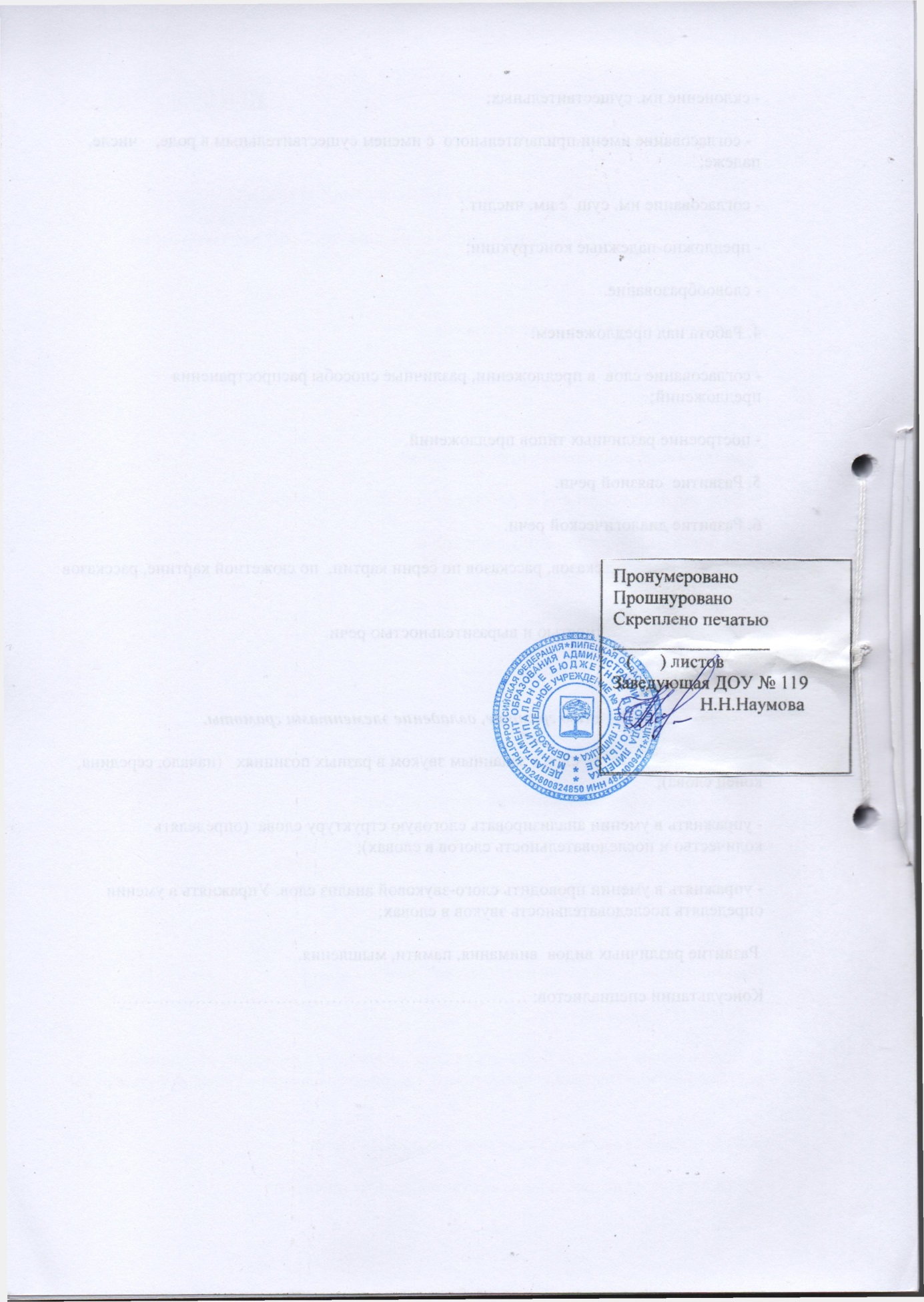 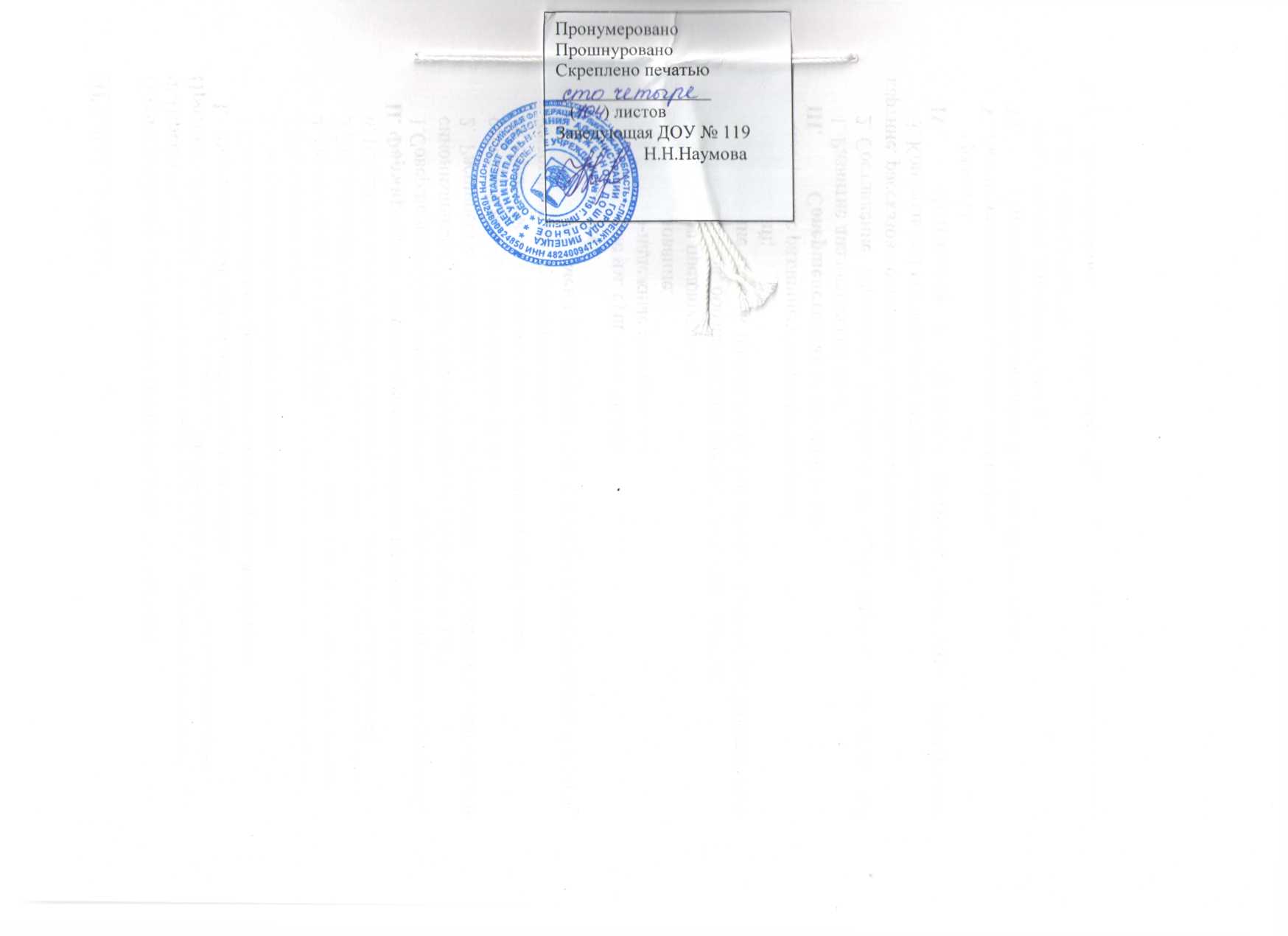 Направление работы/ специалистКол-во часов в неделюВремя проведенияИспользуемые программы и технологииФорма проведения занятийФ.И.О. специалистаПериодОсновное содержание работы1  периодСентябрь, октябрь,ноябрьРазвитие лексико-грамматических средств языка Учить детей вслушиваться в обращенную речь. Учить выделять названия предметов, действий, признаков, понимать обобщающее значение слов. Учить детей преобразовывать глаголы повелительного наклонения 2-го лица единственного числа в глаголы изъявительного наклонения 3-го лица единственного и множественного числа настоящего времени (спи — спит, спят, спали, спала). Расширять возможности пользоваться диалогической формой речи. Учить детей использовать в самостоятельной речи притяжательные местоимения «мой — моя», «мое» в сочетании с существительными мужского и женского рода, некоторых форм словоизменения путем практического овладения существительными единственного и множественного числа, глаголами единственного и множественного числа настоящего и прошедшего времени, существительными в винительном, дательном и творительном падежах (в значении орудийности и средства действия). Учить детей некоторым способам словообразования: с использованием существительных с уменьшительно-ласкательными суффиксами и глаголов с разными приставками (на-, по-, вы). Развитие самостоятельной развернутой фразовой речи Закреплять у детей навык составления простых предложений по вопросам, демонстрации действий, по картинке, по моделям: • существительное им. п. + согласованный глагол + прямое дополнение: «Мама (папа, брат, сестра, девочка, мальчик) пьет чай (компот, молоко)», «читает книгу (газету)»; • существительное им. п. 4- согласованный глагол + 2 зависимых от глагола существительных в косвенных падежах: «Кому мама шьет платье? Дочке, кукле», «Чем мама режет хлеб? Мама режет хлеб ножом». Формировать навык составления короткого рассказа. Формирование произносительной стороны речи Уточнять у детей произношение сохранных звуков: [а], [у], [о], [э], [и], [м], [м’], [н], [н’], [п], [п’], [т], [т’], [л], [л’], [ф], [ф’], [в], [в’], [б], [б’]. Вызывать отсутствующие звуки: [к], [к’], [г], [г’], [х], [х’], [л’], []], [ы], [с], [с’], [з], [з’], [р] и закреплять их на уровне слогов, слов, предложений.Подготовка к овладению элементарными навыками письма и чтения Учить детей различать на слух гласные и согласные звуки. Учить детей выделять первый гласный и согласный звук в словах (Аня, ухо и т. п.), анализировать звуковые сочетания, например: ау, уа.2 периодДекабрьЯнварьФевральФормирование лексико-грамматических средств языкаУточнять представления детей об основных цветах и их оттенках, знание соответствующих обозначений. Учить детей образовывать относительные прилагательные со значением соотнесенности к продуктам питания («лимонный», «яблочный»), растениям («дубовый», «березовый»), различным материалам («кирпичный», «каменный», «деревянный», «бумажный» и т. д.). Учить различать и выделять в словосочетаниях названий признаков по назначению и вопросам «Какой? Какая? Какое?»; обращать внимание на соотношение окончания вопросительного слова и прилагательного. Закреплять навык согласования прилагательных с существительными в роде, числе. Упражнять в составлении сначала двух, а затем трех форм одних и тех же глаголов («лежи» — «лежит» — «лежу»). Учить изменять форму глаголов 3-го лица единственного числа на форму 1-го лица единственного (и множественного) числа: «идет» — «иду» — «идешь» — «идем».Учить использовать предлоги «на, под, в, из», обозначающие пространственное расположение предметов, в сочетаниях с соответствующими падежными формами существительных. Развитие самостоятельной развернутой фразовой речи Совершенствовать навык ведения подготовленного диалога (просьба, беседа, элементы драматизации). Расширять навык построения разных типов предложений. Учить детей распространять предложения введением в него однородных членов. Учить составлять наиболее доступные конструкции сложносочиненных и сложноподчиненных предложений. Учить составлять короткие рассказы по картине, серии картин, рассказы-описания, пересказ. Формирование произносительной стороны речи Закреплять навык правильного произношения звуков, уточненных или исправленных на индивидуальных занятиях первого периода. Вызывать отсутствующие и корригировать искаженно произносимые звуки, автоматизировать их на уровне слогов, слов, предложений. Закреплять навык практического употребления различных слоговых структур и слов доступного звукослогового состава. Формировать фонематическое восприятие на основе четкого различения звуков по признакам: глухость — звонкость; твердость — мягкость. Корригировать следующие звуки: [л], [б], [б’], [д], [д’1, [г], [г’], [с], [с’], [з], [з’], [ш], [ж], [р], [л’].Подготовка к овладению элементарными навыками письма и чтенияУчить выделять звук из ряда звуков, слог с заданным звуком из ряда других слогов. Определять наличие звука в слове, ударного гласного в начале и конце слова. Выделять гласный и согласный звук в прямом и обратном слогах и односложных словах.3 периодМарт,Апрель, май, июньФормирование лексико-грамматических средств языка Закреплять навык употребления обиходных глаголов с новым лексическим значением, образованным посредством приставок, передающих различные оттенки действий («выехал» — «подъехал» — «въехал» — «съехал» и т. п.). Закреплять навыки образования относительных прилагательных с использованием продуктивных суффиксов       ( ов-, -ин-, -ев-, -ан-, -ян ). Учить образовывать наиболее употребительные притяжательные прилагательные («волчий», «лисий»); прилагательные, с использованием уменьшительно-ласкательных суффиксов: -еньк, - оньк-. Учить употреблять наиболее доступные антонимические отношения между словами («добрый» — «злой», «высокий» — «низкий» и т. п.). Уточнять значения обобщающих слов. Развитие самостоятельной развернутой фразовой речи Формировать навыки согласования прилагательных с существительными в роде, числе, падеже: • с основой на твердый согласный («новый», «новая», «новое», «нового» и т. п.); • с основой на мягкий согласный («зимний», «зимняя», «зимнюю» и т. п.). Расширять значения предлогов: к- употребление с дательным падежом, от — с родительным падежом, с — со — с винительным и творительным падежами. Отрабатывать словосочетания с названными предлогами в соответствующих падежах. Учить составлять разные типы предложений: • простые распространенные из 5—7 слов с предварительной отработкой элементов структуры предложения (отдельных словосочетаний); • предложения с противительным союзом «а» в облегченном варианте («сначала надо нарисовать дом, а потом его раскрасить»), с противительным союзом «или»; • сложноподчиненные предложения с придаточными предложениями  причины (потому что), с дополнительными придаточными, выражающими желательность или нежелательность действия (я хочу, чтобы!..). Учить преобразовывать предложения за счет изменения главного члена предложения, времени действия к моменту речи, залога («встретил брата» — «встретился с братом»; «брат умывает лицо» — «брат умывается» и т. п.); изменения вида глагола («мальчик писал письмо» — «мальчик написал письмо»; «мама варила суп» — «мама сварила суп»). Учить определять количество слов в предложении в собственной и чужой речи («два» — «три» — «четыре»). Учить выделять предлог как отдельное служебное слово. Развивать и усложнять навык передачи в речи последовательности  событий, наблюдений за серией выполняемых детьми действий («Миша встал, подошел к шкафу, который стоит у окна. Потом он открыл дверцу и достал с верхней полки книги и карандаш. Книги он отнес воспитательнице, а карандаш взял себе»). Закреплять навык составления рассказов по картине и серии картин с элементами усложнения (дополнение эпизодов, изменение начала, конца рассказа и т. п.). Учить составлять рассказы по теме с использованием ранее отработанных синтаксических конструкций. Формирование произносительной стороны речи Учить использовать в самостоятельной речи звуки: [л], [с], [ш], [с] — [з], [р] — [л], [ы] — [и] в твердом и мягком звучании в прямых и обратных слогах, словах и предложениях.Учить дифференцировать звуки по участию голоса ([с] -[з]), по твердости-мягкости ([л] — [л’], [т] — [т’]), по месту образования ([с] — [ш]). Подготовка к овладению элементарными навыками письма и чтения Учить навыкам звукового анализа и синтеза, преобразованию прямых и обратных слогов (ас-са), односложных слов («лак— лик»).Периоды Основное содержание работы1 периодСентябрь,октябрь,ноябрь,Совершенствование произносительнойстороны речиЗакреплять навыки четкого произношения звуков (гласных и согласных), имеющихся в речи детей.Формировать умение дифференцировать на слух и в речи сохранные звуки с опорой на их акустические и артикуляционные признаки, на наглядно - графическую символику.Корригировать произношение нарушенных звуков([л], [л’ ],  [с], [с’ ], [з], [з’ ], [ц], [ш], [ж], [р] и т. д.).Развивать умение дифференцировать звуки по парнымпризнакам (гласные — согласные, звонкие —глухие, твердые — мягкие, свистящие — шипящие и т. д.).Закреплять произношение звуков в составе слогов, слов, предложений, текстов.Упражнять в произношении многосложных слов с открытыми и закрытыми слогами, со стечением согласных и без них.Вводить в самостоятельные высказывания детей слова сложной слоговой структуры.Воспитывать правильную ритмико-интонационную и мелодическую окраску речи.Развитие лексико-грамматических средств языкаРасширять лексический запас в процессе изученияновых текстов (черепаха, дикобраз, изгородь, крыльцо, панцирь, музей, театр, суша, занавес, выставка).Активизировать словообразовательные процессы: употребление наименований, образованных за счет словосложения: пчеловод, книголюб, белоствольная береза, длинноногая — длинноволосая девочка, громкоговоритель; прилагательных с различнымизначениями соотнесенности: плетеная изгородь, камышовая, черепичная крыша и т. д.Учить употреблять существительные с увеличительнымзначением (голосище, носище, домище).Совершенствовать навыки подбора и употребленияв речи антонимов — глаголов, прилагательных,существительных (вкатить — выкатить,внести — вынести, жадность — щедрость,бледный — румяный).Объяснять значения слов с опорой на их словообразовательнуюструктуру (футболист — спортсмен, который играет в футбол).Упражнять в подборе синонимов и практическом употреблении их в речи (скупой, жадный, храбрый, смелый, неряшливый, неаккуратный, грязнуля).Учить дифференцированно использовать в речи простые и сложные предлоги.Учить образовывать сравнительную степень прилагательных(добрее, злее, слаще, гуще, дальше); сложные составные прилагательные (темно-зеленый, ярко-красный).Развивать понимание и объяснять переносное значениевыражений: широкая душа, сгореть со стыда.Совершенствовать умение преобразовывать названия профессий м. р. в профессию ж. р. (воспитатель - воспитательница, баскетболист - баскетболистка).Учить детей преобразовывать одну грамматическуюкатегорию в другую (танец — танцевать — танцовщик — танцовщица — танцующий).Развитие самостоятельной развернутойфразовой речиЗакреплять умение выделять отличительные признаки предметов, объектов; составлять загадки с опорой на эти признаки.Совершенствовать навыки сравнения предметов, объектов; составление рассказов-описаний каждого из них.Учить подбирать слова-рифмы, составлять пары, цепочки рифмующихся слов; словосочетаний с рифмами.Упражнять в конструировании предложений по опорным словам. Формировать навыки составления повествовательногорассказа на основе событий заданной последовательности.Упражнять в распространении предложений за счет введения однородных членов (сказуемых, подлежащих, дополнений, определений).Учить анализировать причинно-следственные и временные связи, существующие между частями сюжета.Закреплять навыки составления рассказа по картине (с опорой на вопросительно-ответный и наглядно- графические планы).Продолжать учить составлять рассказ по серии сюжетныхкартинок; заучивать потешки, стихотворения.Совершенствовать навыки пересказа рассказа, сказки с опорой на картинный, вопросный планы.Формировать навыки составления предложений с элементами творчества (с элементами небылиц, фантазийными фрагментами).Учить составлять рассказы с элементами творчества (дополняя, изменяя отдельные эпизоды).Подготовка к овладению элементарныминавыками письма и чтенияРазвивать произвольное внимание, слуховую память.Закреплять понятия «звук», «слог».Совершенствовать навыки различения звуков: речевых и неречевых, гласных — согласных, твердых — мягких, звонких — глухих, а также звуков, отличающихся способом и местом образования и т. д.Формировать умение выделять начальный гласный звук, стоящий под ударением, из состава слова (У — утка).Учить анализировать звуковой ряд, состоящий из двух — трех — четырех гласных звуков.Учить осуществлять анализ и синтез обратного слога, например: ап.Формировать умение выделять последний согласныйзвук в слове, например: мак.Учить выделять первый согласный звук в слове, например: кот.Формировать умение выделять гласный звук в положениипосле согласного (в слогах, словах). Учить производить анализ и синтез прямых слогов, например: са, па.Знакомить с буквами, соответствующими правильнопроизносимым звукам ([а], [о], [у], [ы], [п], [т], [к], [л], [м] — количество изучаемых букв и последовательность их изучения определяется логопедом в зависимости от индивидуальных особенностей детей);учить анализировать их оптико-пространственныеи графические признаки.Учить составлять из букв разрезной азбуки слоги:сначала обратные, потом — прямые.Учить осуществлять звуко-буквенный анализ и синтез слогов.Развивать оптико-пространственные ориентировки.Развивать графо-моторные навыки.2,3 периоды:Декабрь,Январь,Февраль,МартАпрельМайИюньСовершенствование произносительнойстороны речиПродолжать закреплять и автоматизировать поставленные звуки в самостоятельной речи.Развивать умение дифференцировать на слух и в речи оппозиционные звуки ([р] — [л], [с] — [ш], [ш] — [ж] и т. д.); формировать тонкие звуковые дифференцировки ([т] — [т’ ] — [ч], [ш] — [щ], [т] — [с] — [ц], [ч] — [щ] и т. д.).Развивать умение анализировать свою речь и речь окружающих на предмет правильности ее фонетического оформления.Продолжать работу по исправлению нарушенных звуков ([р],  [р’ ], [ч], [щ]).Совершенствовать навыки употребления в речевом контексте слов сложной слоговой структуры и звуконаполняемости.Продолжать работу по воспитанию правильного темпа и ритма речи, ее богатой интонационно-мелодической окраски.Развитие лексико-грамматических средств языкаУточнять и расширять значения слов (с опорой на лексические темы).Активизировать словообразовательные процессы:объяснение и употребление сложных слов (стекловата,Белоснежка, сладкоежка, самокат, снегокат);объяснение и практическое употребление в речи существительных с уменьшительно-ласкательным и увеличительным значением (кулак — кулачок —кулачище).Закреплять употребление обобщенных понятий на основе их тонких дифференциаций (цветы, полевые, садовые, лесные).Совершенствовать навык употребления в самостоятельнойречи сложных предлогов.Учить объяснять и практически употреблять в речи слова с переносным значением (ангельский характер,ежовые рукавицы, медвежья услуга и др.).Совершенствовать умение подбирать синонимы(прекрасный, красивый, замечательный, великолепный).Учить употреблять эти слова в самостоятельной речи.Закреплять навыки согласования прилагательных с существительными в роде, числе, падеже.Закреплять навыки согласования числительных с существительными в роде, падеже.Продолжать учить подбирать синонимы и употреблять их в самостоятельной речи (молить — просить — упрашивать; плакать — рыдать —всхлипывать).Совершенствовать умение преобразовывать одни грамматические формы в другие (веселье — веселый — веселиться — веселящийся).Продолжать учить объяснять и практически употреблять в речи слова переносного значения (смотреть сквозь розовые очки, собачья преданность, работать спустя рукава, закидатьшапками).Развитие самостоятельной фразовой речиЗакреплять навыки выделения частей рассказа, анализа причинно-следственных и временных связей, существующих между ними.Продолжать совершенствовать навыки распространенияпредложений за счет введения в них однородных членов предложения.Продолжать совершенствовать навык пересказасказок, рассказов:• с распространением предложений;• с добавлением эпизодов;• с элементами рассуждений; с творческим введением новых частей сюжетной линии (начала, кульминации, завершения сюжета).Заучивать стихотворения, потешки.Совершенствовать навыки составления рассказов- описаний (одного предмета, двух предметов в сопоставлении).Продолжать учить составлять рассказ по картине, серии картин.Закреплять умения составлять словосочетания, предложения с рифмующимися словами.Совершенствовать навыки составления развернутого рассказа о каком-либо событии, процессе, явлении за счет подробного, последовательного описания действий, поступков, его составляющих.Подготовка к овладению элементарныминавыками письма и чтенияПродолжать развивать оптико-пространственные ориентировки.Совершенствовать графо-моторные навыки.Закреплять понятия, характеризующие звуки:«глухой», «звонкий», «твердый», «мягкий»; введение нового понятия «ударный гласный звук».Закреплять изученные ранее буквы, формировать навыки их написания.Знакомить с буквами, обозначающими звуки, близкие по артикуляции или акустическим признакам([с] - [ш], [с] - [з], [п] - [б] и т. д.).Закреплять графические и оптико-пространственные признаки изученных букв, формировать навыки их дифференциации.Продолжать формировать навыки деления слова на слоги.Формировать операции звуко-слогового анализа и синтеза на основе наглядно-графических схем слов (например: вата, кот).Вводить изученные буквы в наглядно-графическую схему слова.Обучать чтению слогов, слов аналитико-синтетическим способом.Формировать навыки написания слогов, слов (например: лапа).Знакомить со словами более сложной слоговой структуры (шапка, кошка), учить их анализировать, выкладывать из букв разрезной азбуки, читать и писать.Задачи, стоящие перед учителем-логопедомЗадачи, стоящие перед воспитателем1. Создание условий для проявления речевой активности и подражательности, преодоления речевого негативизма1. Создание обстановки эмоционального благополучия детей в группе2. Обследование речи детей, психических процессов, связанных с речью, двигательных навыков2. Обследование общего развития детей, состояния их знаний и навыков по программе предшествующей возрастной группы3. Заполнение речевой карты, изучение результатов обследования и определение уровня речевого развития ребенка3. Наблюдение за ребенком в свободной деятельности с целью  выявления его потенциальных возможностей.4. Обсуждение результатов обследования. Составление психолого-педагогической характеристики группы в целом4. Обсуждение результатов обследования. Составление психолого-педагогической характеристики группы в целом5. Развитие слухового внимания детей и сознательного восприятия речи5. Воспитание общего и речевого поведения детей, включая работу по развитию слухового внимания6. Развитие зрительной, слуховой, вербальной памяти6. Расширение кругозора детей 7. Активизация словарного запаса, формирование обобщающих понятий7. Уточнение имеющегося словаря детей, расширение пассивного словарного запаса, его активизация по лексико-тематическим циклам8. Обучение детей процессам анализа, синтеза, сравнения предметов по их составным частям, признакам, действиям8. Развитие представлений детей о времени и пространстве, форме, величине и цвете предметов (сенсорное воспитание детей)9. Развитие подвижности речевого аппарата, речевого дыхания и на этой основе работа по коррекции звукопроизношения9. Развитие общей, мелкой и артикуляционной моторики детей10. Развитие фонематического восприятия детей10. Подготовка детей к предстоящему логопедическому занятию, включая выполнение заданий и рекомендаций логопеда11. Обучение детей процессам звуко-слогового анализа и синтеза слов, анализа предложений11. Закрепление речевых навыков, усвоенных детьми на логопедических занятиях12. Развитие восприятия ритмико-слоговой структуры слова12. Развитие памяти детей путем заучивания речевого материала разного вида13. Формирование навыков словообразования и словоизменения13. Закрепление навыков словообразования в различных играх и в повседневной жизни14. Формирование предложений разных типов в речи детей по моделям, демонстрации действий, вопросам, по картине и по ситуации14. Контроль за речью детей по рекомендации логопеда, тактичное исправление ошибок15. Подготовка к овладению, а затем и овладение диалогической формой общения15. Развитие диалогической речи детей через использование подвижных, речевых, настольно-печатных игр, сюжетно-ролевых и игр-драматизаций, театрализованной деятельности детей, поручений в соответствии с уровнем развития детей16. Развитие умения объединять предложения в короткий рассказ, составлять рассказы-описания, рассказы по картинкам, сериям картинок, пересказы на основе материала занятий воспитателя для закрепления его работы16. Формирование навыка составления короткого рассказа, предваряя логопедическую работу в этом направленииРабота по формированию правильного звукопроизношенияРабота по формированию правильного звукопроизношенияПроведение артикуляционной и  дыхательной  гимнастики, постановка,  отсутствующих или неправильно произносимых звуков, автоматизация поставленных  и  дифференциация смешиваемых звуков.Воспитатель в игровой форме закрепляет определенные артикуляционные уклады, автоматизирует поставленные и  дифференцирует смешиваемые звукиУчитель-логопедМузыкальный руководитель•постановка диафрагмально-речевого дыхания;•укрепление мышечного аппарата речевых органов;развитие слухового и зрительного  внимания и памяти;•формирование артикуляторной базы для исправления неправильно произносимых звуков;•коррекция нарушенных звуков, их автоматизация и дифференциация;•развитие фонематического слуха, фонематических представлений;•совершенствование лексико-грамматической стороны речи;•обучение умению связно выражать свои мысли;•развитие психологической базы речи;•совершенствование мелкой и общей моторики;выработка четких координированных движений во взаимосвязи с речью;развитие мелодико-интонационных и просодических компонентов;•логопедизация занятий Развитие и формирование:•слухового внимания и слуховой памяти;•оптико-пространственных представлений;•зрительной ориентировки на собеседника;•координации движений;•умения передавать несложный музыкальный ритмический рисунок.•темпа и ритма дыхания и речи;•орального праксиса;•просодики;•фонематического слуха.Базовыйвид деятельностиСтаршаякомпенсирующая группаСтаршая комбинированная группаПодготовительная комбинированная группаФизическое развитиеФизическое развитиеФизическое развитиеФизическое развитие- Физическая культура333Познавательное развитиеПознавательное развитиеПознавательное развитиеПознавательное развитие- ФЦКМ (формирование целостной картины мира)111- ФЭМП (формирование элементарных матем. представлений)112- Познавательно-исслед. деятельность/ Экология-11Развитие речиРазвитие речиРазвитие речиРазвитие речи- Развитие речи0,50,51- Чтение худ. литературы0,50,51Социально-коммуникативное развитиеСоциально-коммуникативное развитиеСоциально-коммуникативное развитиеСоциально-коммуникативное развитие- Игровая деятельность-11Художественно-эстетическое развитиеХудожественно-эстетическое развитиеХудожественно-эстетическое развитиеХудожественно-эстетическое развитие- Рисование111- Лепка0,50,50,5- Аппликация0,50,50,5- Конструирование0,50,50,5- Художеств. труд0,50,50,5- Музыкальная деятельность222Коррекционные занятия433Итого:151518Коррекционно – образовательная деятельностьПериод Количество занятий Количество занятий Количество занятийКоррекционно – образовательная деятельностьПериодв неделю  в месяцв годФормированиелексико – грамматических средств языкаи развитие связной речиI2868Формированиелексико – грамматических средств языкаи развитие связной речиII2868Формированиелексико – грамматических средств языкаи развитие связной речиIII2868Развитие общих речевых и моторных навыков.     I144Формирование произносительной стороны речи  I000Формирование произносительной стороны речи  II2868Формирование произносительной стороны речи  III2868Всего занятийI416136Всего занятийII416136Всего занятийIII416136месяцмесяцмесяцТемы лексико-грамматических занятийТемы лексико-грамматических занятийТемы лексико-грамматических занятийТемы лексико-грамматических занятийТемы лексико-грамматических занятийТемы занятий по звукопроизношениюТемы занятий по звукопроизношениюТемы занятий по звукопроизношениюТемы занятий по звукопроизношениюТемы занятий по звукопроизношениюТемы занятий по звукопроизношениюТемы занятий по звукопроизношениюТемы занятий по звукопроизношениюнеделянеделядатаСтаршая группаПодготовительнаягруппаПодготовительнаягруппаПодготовительнаягруппаПодготовительнаягруппаСтаршая группа Старшая группа Старшая группа Старшая группа ПодготовительнаягруппаПодготовительнаягруппаПодготовительнаягруппаПодготовительнаягруппасентябрьсентябрьсентябрь1 период обучения1 период обучения1 период обучения1 период обучения1 период обучения1 период обучения1 период обучения1 период обучения1 период обучения1 период обучения1 период обучения1 период обучения1 период обученияI - III - II03 - 21ДИАГНОСТИЧЕСКОЕ ОБСЛЕДОВАНИЕДИАГНОСТИЧЕСКОЕ ОБСЛЕДОВАНИЕДИАГНОСТИЧЕСКОЕ ОБСЛЕДОВАНИЕДИАГНОСТИЧЕСКОЕ ОБСЛЕДОВАНИЕДИАГНОСТИЧЕСКОЕ ОБСЛЕДОВАНИЕДИАГНОСТИЧЕСКОЕ ОБСЛЕДОВАНИЕДИАГНОСТИЧЕСКОЕ ОБСЛЕДОВАНИЕДИАГНОСТИЧЕСКОЕ ОБСЛЕДОВАНИЕДИАГНОСТИЧЕСКОЕ ОБСЛЕДОВАНИЕДИАГНОСТИЧЕСКОЕ ОБСЛЕДОВАНИЕДИАГНОСТИЧЕСКОЕ ОБСЛЕДОВАНИЕДИАГНОСТИЧЕСКОЕ ОБСЛЕДОВАНИЕДИАГНОСТИЧЕСКОЕ ОБСЛЕДОВАНИЕIIIIII24 – 28ИГРУШКИИГРУШКИИГРУШКИИГРУШКИИГРУШКИ«Волшебный мир звуков»«Волшебный мир звуков»«Волшебный мир звуков»«Волшебный мир звуков»«Волшебный мир звуков»«Волшебный мир звуков»«Волшебный мир звуков»«Волшебный мир звуков»октябрьоктябрьоктябрьII1 – 5МОЯ СЕМЬЯМОЯ СЕМЬЯСЕМЬЯСЕМЬЯСЕМЬЯЗвуки. Звуки речи. СловаЗвуки. Звуки речи. СловаЗвуки. Звуки речи. СловаЗвуки. Звуки речи. СловаЗвук  [у].Буква  УЗвук  [у].Буква  УЗвук  [у].Буква  УЗвук  [у].Буква  УIIII8 – 12ОСЕНЬОСЕНЬФРУКТЫФРУКТЫФРУКТЫЗвук [а].Звук [а].Звук [а].Звук [а].Звук [а].Буква  АЗвук [а].Буква  АЗвук [а].Буква  АЗвук [а].Буква  АIIIIII15 – 19ОГОРОД. ОВОЩИОГОРОД. ОВОЩИОСЕНЬОСЕНЬОСЕНЬЗвук [о].Звук [о].Звук [о].Звук [о].Звук [и].Буква  ИЗвук [и].Буква  ИЗвук [и].Буква  ИЗвук [и].Буква  ИIVIV22 – 26САД. ФРУКТЫСАД. ФРУКТЫОВОЩИОВОЩИОВОЩИЗвук [ы].Звук [ы].Звук [ы].Звук [ы].Звуки  [п], п]’.Буква ПЗвуки  [п], п]’.Буква ПЗвуки  [п], п]’.Буква ПЗвуки  [п], п]’.Буква ПVV29 – 02РАСТЕНИЯ. ДЕРЕВЬЯИ КУСТАРНИКИРАСТЕНИЯ. ДЕРЕВЬЯИ КУСТАРНИКИЯГОДЫГРИБЫЯГОДЫГРИБЫЯГОДЫГРИБЫЗвук [и].Звук [и].Звук [и].Звук [и].Звуки [т], [т]’                Буква  ТЗвуки [т], [т]’                Буква  ТЗвуки [т], [т]’                Буква  ТЗвуки [т], [т]’                Буква  ТноябрьноябрьноябрьI5 – 95 – 9ЯГОДЫ. ГРИБЫЯГОДЫ. ГРИБЫДЕРЕВЬЯКУСТАРНИКИДЕРЕВЬЯКУСТАРНИКИДЕРЕВЬЯКУСТАРНИКИДЕРЕВЬЯКУСТАРНИКИЗвук [у].Звук [у].Звук [у].Звуки [к], [к]’Буква  КЗвуки [к], [к]’Буква  КЗвуки [к], [к]’Буква  КЗвуки [к], [к]’Буква  КII12– 1612– 16ОДЕЖДА.ОДЕЖДА.ЧЕЛОВЕКПРОСТРАНСТВО И ВРЕМЯЧЕЛОВЕКПРОСТРАНСТВО И ВРЕМЯЧЕЛОВЕКПРОСТРАНСТВО И ВРЕМЯЧЕЛОВЕКПРОСТРАНСТВО И ВРЕМЯЗвуки [н], [н]’Звуки [н], [н]’Звуки [н], [н]’Звуки  [м], [м]’Буква   МЗвуки  [м], [м]’Буква   МЗвуки  [м], [м]’Буква   МЗвуки  [м], [м]’Буква   МIII19 – 2319 – 23ОБУВЬОБУВЬПОСУДАПОСУДАПОСУДАПОСУДАЗвуки  [м], [м]’Звуки  [м], [м]’Звуки  [м], [м]’Звук [о].Буква  ОЗвук [о].Буква  ОЗвук [о].Буква  ОЗвук [о].Буква  ОIV26 – 3026 – 30ГОЛОВНЫЕУБОРЫГОЛОВНЫЕУБОРЫПРОДУКТЫ ПИТАНИЯПРОДУКТЫ ПИТАНИЯПРОДУКТЫ ПИТАНИЯПРОДУКТЫ ПИТАНИЯЗвуки [т], [т]’  Звуки [т], [т]’  Звуки [т], [т]’  Звук [ы].Буква  ЫЗвук [ы].Буква  ЫЗвук [ы].Буква  ЫЗвук [ы].Буква  ЫV28 - 228 - 2ОДЕЖДА.  ОБУВЬГОЛОВНЫЕ  УБОРЫОДЕЖДА.  ОБУВЬГОЛОВНЫЕ  УБОРЫОДЕЖДА.  ОБУВЬГОЛОВНЫЕ  УБОРЫОДЕЖДА.  ОБУВЬГОЛОВНЫЕ  УБОРЫЗвуки [с], [с]’                Буква  СЗвуки [с], [с]’                Буква  СЗвуки [с], [с]’                Буква  СЗвуки [с], [с]’                Буква  СдекабрьдекабрьдекабрьI3 – 73 – 7ЗИМАЗИМАЗИМАЗИМАЗИМАЗИМАЗИМАЗвуки [к], [к]’Звуки [к], [к]’Звуки [н], [н]’Буква   НЗвуки [н], [н]’Буква   НЗвуки [н], [н]’Буква   НЗвуки [н], [н]’Буква   НII10 – 1410 – 14ПРОДУКТЫ ПИТАНИЯПРОДУКТЫ ПИТАНИЯПРОДУКТЫ ПИТАНИЯЗИМУЮЩИЕ ПТИЦЫЗИМУЮЩИЕ ПТИЦЫЗИМУЮЩИЕ ПТИЦЫЗИМУЮЩИЕ ПТИЦЫЗвуки [в], [в]’ Звуки [в], [в]’ Звук [э].Буква  ЭЗвук [э].Буква  ЭЗвук [э].Буква  ЭЗвук [э].Буква  ЭIII17 – 2117 – 21ЗИМУЮЩИЕ ПТИЦЫ ЗИМУЮЩИЕ ПТИЦЫ ЗИМУЮЩИЕ ПТИЦЫ ЭЛЕКТРО-ПРИБОРЫЭЛЕКТРО-ПРИБОРЫЭЛЕКТРО-ПРИБОРЫЭЛЕКТРО-ПРИБОРЫЗвуки  [р], [р]’Звуки  [р], [р]’Звуки  [х], [х]’.Буква  ХЗвуки  [х], [х]’.Буква  ХЗвуки  [х], [х]’.Буква  ХЗвуки  [х], [х]’.Буква  ХIV24 – 2924 – 29ПРАЗДНИК«НОВЫЙ  ГОД»ПРАЗДНИК«НОВЫЙ  ГОД»ПРАЗДНИК«НОВЫЙ  ГОД»ПРАЗДНИК«НОВЫЙ  ГОД»ПРАЗДНИК«НОВЫЙ  ГОД»ПРАЗДНИК«НОВЫЙ  ГОД»ПРАЗДНИК«НОВЫЙ  ГОД»Звуки [л], [л]’Звуки [л], [л]’Звук [й]’.Буква  ЙЗвук [й]’.Буква  ЙЗвук [й]’.Буква  ЙЗвук [й]’.Буква  Йянварьянварьянварь2 период обучения2 период обучения2 период обучения2 период обучения2 период обучения2 период обучения2 период обучения2 период обучения2 период обучения2 период обучения2 период обучения2 период обучения2 период обученияI I 1 – 8КаникулыКаникулыКаникулыКаникулыКаникулыКаникулыКаникулыКаникулыКаникулыКаникулыКаникулыКаникулыКаникулыIIII9 – 12РОЖДЕСТВОРОЖДЕСТВОРОЖДЕСТВОРОЖДЕСТВОРОЖДЕСТВОЗИМНИЕ ЗАБАВЫРОЖДЕСТВОЗИМНИЕ ЗАБАВЫРОЖДЕСТВОЗИМНИЕ ЗАБАВЫРОЖДЕСТВОЗИМНИЕ ЗАБАВЫЗвуки [в], [в]’Звуки [в], [в]’Звуки [в], [в]’Звуки [в], [в]’Звуки [й’а ]Буква  ЯIII III 14 – 19ЖИВОТНЫЕ СЕВЕРА ЖИВОТНЫЕ СЕВЕРА ЖИВОТНЫЕ СЕВЕРА ЖИВОТНЫЕ СЕВЕРА ДИКИЕ ЖИВОТНЫЕДИКИЕ ЖИВОТНЫЕДИКИЕ ЖИВОТНЫЕДИКИЕ ЖИВОТНЫЕЗвуки [с], [с]’Звуки [с], [с]’Звуки [с], [с]’Звуки [с], [с]’Звуки  [з], [з]’Буква  ЗIVIV21 – 26ДИКИЕ ЖИВОТНЫЕ НАШИХ ЛЕСОВДИКИЕ ЖИВОТНЫЕ НАШИХ ЛЕСОВДИКИЕ ЖИВОТНЫЕ НАШИХ ЛЕСОВДИКИЕ ЖИВОТНЫЕ НАШИХ ЛЕСОВМЕБЕЛЬМЕБЕЛЬМЕБЕЛЬМЕБЕЛЬЗвуки [п], [п]’Звуки [п], [п]’Звуки [п], [п]’Звуки [п], [п]’Звуки  [б], б]’Буква  БVV28 - 01ДОМАШНИЕ ЖИВОТНЫЕДОМАШНИЕ ЖИВОТНЫЕДОМАШНИЕ ЖИВОТНЫЕДОМАШНИЕ ЖИВОТНЫЕДОМАШНИЕ ЖИВОТНЫЕДОМАШНИЕ ЖИВОТНЫЕДОМАШНИЕ ЖИВОТНЫЕДОМАШНИЕ ЖИВОТНЫЕЗвуки [з], [з]’Звуки [з], [з]’Звуки [з], [з]’Звуки [з], [з]’Звуки [в], [в]’Буква  ВфевральфевральфевральII4 – 8МЕБЕЛЬ. ДОМ (жилище человека)МЕБЕЛЬ. ДОМ (жилище человека)МЕБЕЛЬ. ДОМ (жилище человека)МЕБЕЛЬ. ДОМ (жилище человека)ТРАНСПОРТТРАНСПОРТТРАНСПОРТТРАНСПОРТЗвуки [б], [б]’Звуки [б], [б]’Звуки [б], [б]’Звуки [б], [б]’Звуки [ф], [ф]’  Буква  ФIIII11 – 15    НАШ ГОРОД. НАШЕ ОТЕЧЕСТВО НАШ ГОРОД. НАШЕ ОТЕЧЕСТВО НАШ ГОРОД. НАШЕ ОТЕЧЕСТВО НАШ ГОРОД. НАШЕ ОТЕЧЕСТВОДОМАШНИЕ ПТИЦЫДОМАШНИЕ ПТИЦЫДОМАШНИЕ ПТИЦЫДОМАШНИЕ ПТИЦЫЗвуки [д], [д]’Звуки [д], [д]’Звуки [д], [д]’Звуки [д], [д]’Звуки  [д], [д]’                 Буква  ДIIIIII18 – 22   ДЕНЬ ЗАЩИТНИКА ОТЕЧЕСТВА ДЕНЬ ЗАЩИТНИКА ОТЕЧЕСТВА ДЕНЬ ЗАЩИТНИКА ОТЕЧЕСТВА ДЕНЬ ЗАЩИТНИКА ОТЕЧЕСТВА ПРАЗДНИК «ДЕНЬ ЗАЩИТНИКОВ ОТЕЧЕСТВА»ПРАЗДНИК «ДЕНЬ ЗАЩИТНИКОВ ОТЕЧЕСТВА»ПРАЗДНИК «ДЕНЬ ЗАЩИТНИКОВ ОТЕЧЕСТВА»ПРАЗДНИК «ДЕНЬ ЗАЩИТНИКОВ ОТЕЧЕСТВА»Звук [й]Звук [й]Звук [й]Звук [й]Звук [г].Буква  ГIVIV25 – 01     ТРАНСПОРТ. ПДДТРАНСПОРТ. ПДДТРАНСПОРТ. ПДДТРАНСПОРТ. ПДДНАШ ГОРОДНАШ ГОРОДНАШ ГОРОДНАШ ГОРОДЗвук [я]’Звук [я]’Звук [я]’Звук [я]’Звук [ш]. Буква  ШмартмартмартII4 – 8   ВЕСНА. ВЕСЕННИЕ ПРАЗДНИКИВЕСНА. ВЕСЕННИЕ ПРАЗДНИКИВЕСНА. ВЕСЕННИЕ ПРАЗДНИКИВЕСНА. ВЕСЕННИЕ ПРАЗДНИКИМАМИН ПРАЗДНИКМАМИН ПРАЗДНИКМАМИН ПРАЗДНИКМАМИН ПРАЗДНИКЗвуки [г], [г]’Звуки [г], [г]’Звуки [г], [г]’Звуки [г], [г]’Звуки [л], [л]’Буква  ЛIIII11 – 15  ПРОФЕССИИ НАШИХ МАМПРОФЕССИИ НАШИХ МАМПРОФЕССИИ НАШИХ МАМПРОФЕССИИ НАШИХ МАМВЕСНАВЕСНАВЕСНАВЕСНАЗвук [ч]’Звук [ч]’Звук [ч]’Звук [ч]’Звуки [й’э]Буква  ЕIIIIII18 – 22     ЖИВОТНЫЕ ЖАРКИХ СТРАНЖИВОТНЫЕ ЖАРКИХ СТРАНЖИВОТНЫЕ ЖАРКИХ СТРАНЖИВОТНЫЕ ЖАРКИХ СТРАННАША РОДИНАНАША РОДИНАНАША РОДИНАНАША РОДИНАЗвук [ш]Звук [ш]Звук [ш]Звук [ш]Звук [ж]. Буква  ЖIVIV25 – 29   ДОМАШНИЕ ПТИЦЫДОМАШНИЕ ПТИЦЫДОМАШНИЕ ПТИЦЫДОМАШНИЕ ПТИЦЫПЕРЕЛЁТНЫЕ ПТИЦЫПЕРЕЛЁТНЫЕ ПТИЦЫПЕРЕЛЁТНЫЕ ПТИЦЫПЕРЕЛЁТНЫЕ ПТИЦЫЗвук [э]Звук [э]Звук [э]Звук [э]Звуки [й’о ]Буква  ЁапрельапрельапрельII1 – 5   ПЕРЕЛЁТНЫЕ ПТИЦЫПЕРЕЛЁТНЫЕ ПТИЦЫПЕРЕЛЁТНЫЕ ПТИЦЫПЕРЕЛЁТНЫЕ ПТИЦЫПРОФЕССИИПРОФЕССИИПРОФЕССИИПРОФЕССИИЗвук [е]Звук [е]Звук [е]Звук [е]Звуки  [р], [р]’Буква  РIIII8 – 12    ЧЕЛОВЕК.ВРЕМЯ И ПРОСТРАНСТВОЧЕЛОВЕК.ВРЕМЯ И ПРОСТРАНСТВОЧЕЛОВЕК.ВРЕМЯ И ПРОСТРАНСТВОЧЕЛОВЕК.ВРЕМЯ И ПРОСТРАНСТВОЖИВОТНЫЕ СЕВЕРАЖИВОТНЫЕ СЕВЕРАЖИВОТНЫЕ СЕВЕРАЖИВОТНЫЕ СЕВЕРАЗвук [ё]Звук [ё]Звук [ё]Звук [ё]Звук [ч]’. Буква  ЧIIIIII15 – 19   РЫБЫРЫБЫРЫБЫРЫБЫОБИТАТЕЛИ ВОДНЫХ ПРОСТОРОВОБИТАТЕЛИ ВОДНЫХ ПРОСТОРОВОБИТАТЕЛИ ВОДНЫХ ПРОСТОРОВОБИТАТЕЛИ ВОДНЫХ ПРОСТОРОВЗвук [ж]Звук [ж]Звук [ж]Звук [ж]Звуки [й’у]Буква  ЮIVIV22 – 26    ИНСТРУМЕНТЫИНСТРУМЕНТЫИНСТРУМЕНТЫИНСТРУМЕНТЫЖИВОТНЫЕ ЖАРКИХ СТРАНЖИВОТНЫЕ ЖАРКИХ СТРАНЖИВОТНЫЕ ЖАРКИХ СТРАНЖИВОТНЫЕ ЖАРКИХ СТРАНЗвуки  [х], [х]’Звуки  [х], [х]’Звуки  [х], [х]’Звуки  [х], [х]’Звук [ц]. Буква  ЦмаймаймайII29– 03   ЗООПАРКЗООПАРКЗООПАРКЗООПАРКПРАЗДНИК «ДЕНЬ ПОБЕДЫ»ПРАЗДНИК «ДЕНЬ ПОБЕДЫ»ПРАЗДНИК «ДЕНЬ ПОБЕДЫ»ПРАЗДНИК «ДЕНЬ ПОБЕДЫ»Звук [ю]Звук [ю]Звук [ю]Звук [щ]’. Буква  Щ.Звук [щ]’. Буква  Щ.IIII6 - 10ДЕНЬ ПОБЕДЫДЕНЬ ПОБЕДЫДЕНЬ ПОБЕДЫДЕНЬ ПОБЕДЫЦВЕТЫ НАСЕКОМЫЕЦВЕТЫ НАСЕКОМЫЕЦВЕТЫ НАСЕКОМЫЕЦВЕТЫ НАСЕКОМЫЕЗвук [ц]Звук [ц]Звук [ц]Буква  ЬБуква  ЬIIIIII13 – 17  НАСЕКОМЫЕ. ЦВЕТЫНАСЕКОМЫЕ. ЦВЕТЫНАСЕКОМЫЕ. ЦВЕТЫНАСЕКОМЫЕ. ЦВЕТЫШКОЛАШКОЛАШКОЛАШКОЛАЗвуки  [ф], [ф]’Звуки  [ф], [ф]’Звуки  [ф], [ф]’Буква  ЪБуква  ЪIVIV20 – 24   ЛЕТО. ВРЕМЕНА ГОДАЛЕТО. ВРЕМЕНА ГОДАЛЕТО. ВРЕМЕНА ГОДАЛЕТО. ВРЕМЕНА ГОДАЗвук [щ]’Звук [щ]’VV27 - 31   Обследование состояния речи и неречевых психических функцийОбследование состояния речи и неречевых психических функцийОбследование состояния речи и неречевых психических функцийОбследование состояния речи и неречевых психических функцийИТОГОВОЕ ДИАГНОСТИЧЕСКОЕ  ОБСЛЕДОВАНИЕИТОГОВОЕ ДИАГНОСТИЧЕСКОЕ  ОБСЛЕДОВАНИЕИТОГОВОЕ ДИАГНОСТИЧЕСКОЕ  ОБСЛЕДОВАНИЕИТОГОВОЕ ДИАГНОСТИЧЕСКОЕ  ОБСЛЕДОВАНИЕИТОГОВОЕ ДИАГНОСТИЧЕСКОЕ  ОБСЛЕДОВАНИЕИТОГОВОЕ ДИАГНОСТИЧЕСКОЕ  ОБСЛЕДОВАНИЕИТОГОВОЕ ДИАГНОСТИЧЕСКОЕ  ОБСЛЕДОВАНИЕИТОГОВОЕ ДИАГНОСТИЧЕСКОЕ  ОБСЛЕДОВАНИЕИТОГОВОЕ ДИАГНОСТИЧЕСКОЕ  ОБСЛЕДОВАНИЕиюньиюньиюнь03 - 2803 - 2803 - 28Индивидуальная работа с детьми. Автоматизация поставленных звуков. Закрепление результатов коррекционной работыИндивидуальная работа с детьми. Автоматизация поставленных звуков. Закрепление результатов коррекционной работыИндивидуальная работа с детьми. Автоматизация поставленных звуков. Закрепление результатов коррекционной работыИндивидуальная работа с детьми. Автоматизация поставленных звуков. Закрепление результатов коррекционной работыИндивидуальная работа с детьми. Автоматизация поставленных звуков. Закрепление результатов коррекционной работыИндивидуальная работа с детьми. Автоматизация поставленных звуков. Закрепление результатов коррекционной работыИндивидуальная работа с детьми. Автоматизация поставленных звуков. Закрепление результатов коррекционной работыИндивидуальная работа с детьми. Автоматизация поставленных звуков. Закрепление результатов коррекционной работыИндивидуальная работа с детьми. Автоматизация поставленных звуков. Закрепление результатов коррекционной работыИндивидуальная работа с детьми. Автоматизация поставленных звуков. Закрепление результатов коррекционной работыИндивидуальная работа с детьми. Автоматизация поставленных звуков. Закрепление результатов коррекционной работыИндивидуальная работа с детьми. Автоматизация поставленных звуков. Закрепление результатов коррекционной работыИндивидуальная работа с детьми. Автоматизация поставленных звуков. Закрепление результатов коррекционной работыс 5 до 6 летс 6 до 7 летДОМАПодъем, утренний  туалет6.30-7.306.30-7.30В  ДОШКОЛЬНОМ  УЧРЕЖДЕНИИПрием детей, осмотр, свободная игра, самостоятельная деятельность7.00-8.307.00-8.20Утренняя гимнастика8.10-8.208.20-8.30Подготовка к завтраку, завтрак8.30-8.458.30-8.45Игры, подготовка к непосредственной образовательной деятельности8.45-9.008.45-9.00Непосредственно образовательная деятельность (по подгруппам)9.00-10.209.00-10.50Совместная деятельность, подготовка к прогулке, прогулка (игры, наблюдения, труд)10.20-12.2010.50-12.25Возвращение с прогулки, самостоятельная деятельность 12.20-12.4012.25-12.40Подготовка к обеду, обед12.40-13.0012.40-13.00Подготовка ко сну, дневной сон13.00-15.0013.00-15.00Постепенный подъем, воздушные и водные процедуры15.00-15.1515.00-15.15Подготовка к полднику, полдник15.15-15.3015.15-15.30Образовательная деятельность, чтение худож. литературы15.30-15.5515.30-16.00Самостоятельная деятельность, игровая деятельность15.55-16.3016.00-16.30Подготовка к ужину, ужин16.30-16.4516.30-16.45Подготовка к прогулке, прогулка.16.45-18.0016.45-18.15Возвращение с прогулки, самостоятельная деятельность, уход домой18.00-19.0018.15-19.00ДОМАПрогулка с детьми18.30-20.1018.30-20.15Возвращение домой, легкий ужин, спокойные игры, гигиенические процедуры20.10-20.4020.15-20.45Ночной сон20.40-6.30 (7.30)20.40-6.30 (7.30)с 5 до 6 летс 6 до 7 летДОМАПодъем, утренний  туалет6.30-7.006.30-7.00В  ДОШКОЛЬНОМ  УЧРЕЖДЕНИИПрием детей, осмотр, игры, ежедневная утренняя гимнастика7.00-8.257.00-8.25Подготовка к завтраку, завтрак8.25 -8.558.25-8.55Подготовка к прогулке, прогулка8. 55-12.208.55 -12.30Возвращение с прогулки, водные процедуры, подготовка к обеду12.20-12.3012.30-12.50Обед12.30-12.5012.50-13.10Подготовка ко сну, дневной сон12.50 -15.1013.10 -15.00Постепенный подъем, воздушные и водные процедуры15.10-15.2015.00-15.15Подготовка к полднику, полдник15.20-15.3515.15-15.30Самостоятельная деятельность, игровая деятельность15.35-16.3015.30-16.35Подготовка к ужину, ужин16.30 -16.5016.35-16.55Подготовка к прогулке, Прогулка, самостоятельная деятельность, уход домой16.50-19.0016.55-19.00ДОМАПрогулка с детьми18.30-20.3018.30-20.30Возвращение домой, легкий ужин, спокойные игры, гигиенические процедуры20.30 -21.0020.30 -21.00Ночной сон21.00 -6.30 (7.00)21.00 -6.30 (7.00)СодержаниеВозрастные группы Возрастные группы Возрастные группы СодержаниеГруппа комбинированной направленности старшего дошкольного возраста( с 5 до 6 лет)Группа компенсирующей направленности старшего дошкольного возраста (логопедическая)( с 5 до 6 лет) Группа комбинированной направленности старшего дошкольного возраста( с 6 до 8 лет)Кол-во возрастных групп в каждой параллели 212Адаптационный период---Начало учебного года02.09.201902.09.201902.09.2019Период каникул с 29.12.2019г. по 09.01.2020г.с 29.12.2019г. по 09.01.2020г.с 29.12.2019г. по 09.01.2020г.Окончание учебного года29.05.202029.05.202029.05.2020Продолжительность учебного года, всего, в том числе:37  недель37  недель37  недельI полугодие17 недель17 недель17 недельII полугодие20 недель20 недель20 недельПродолжительность учебной недели5 дней5 дней5 днейКоличество НОД в неделю151518Длительность НОД20-25 мин20-25 мин30 минМинимальный перерыв между НОД10 минут10 минут10 минутОбъем недельной образовательной нагрузки (НОД) 5 часов5 часов8 часов 30 мин- в 1-ю половину дня3 часа 45 минут5 по 20 мин.5 по 25 мин.3 часа 45 минут5 по 20 мин.5 по 25 мин.7 часов- во 2-ю половину дня 2 час 5 минут2 час 5 минут1 час 30 минутПедагогическая диагностика достижения детьми планируемых результатов освоения программыПромежуточные результаты освоения программыПланируемые итоговые результаты освоения программы23.09-27.09.1911.05.-15.05.2023.09-27.09.1911.05.-15.05.2023.09-27.09.1911.05.-15.05.20Объём недельной дополнительной образовательной нагрузки (дополнительные образовательные услуги)---Летний  оздоровительный периодс 01.06.2020г.по 31.08.2020г.с 01.06.2020г.по 31.08.2020г.с 01.06.2020г.по 31.08.2020г.Старшая группаСтаршая группаПодготовительная группаПодготовительная группасентябрьмайсентябрьмайЦветкрасный, желтый, зеленый , синий, белый, черный, оранжевыйголубой, розовыйкрасный, желтый, зеленый , синий, белый, черный, оранжевыйголубой, розовыйкрасный, желтый, зеленый , синий, белый, черный, оранжевыйголубой, розовый, фиолетовый, коричневый, серыйкрасный, желтый, зеленый , синий, белый, черный, оранжевыйголубой, розовый, фиолетовый, коричневый, серыйФормаКруг, квадрат, овал, треугольник, прямоугольник,шар, кубКруг, квадрат, овал, треугольник, прямоугольник,шар, кубКруг, квадрат, овал, треугольник, прямоугольник,трапеция, ромб, шар, куб, цилиндрКруг, квадрат, овал, треугольник, прямоугольник,трапеция, ромб, шар, куб, цилиндрСчетсчёт до 10-ти;умение отсчитывать предметы: - из большего количества по образцу – - заданному числу –уравнивание групп предметов +1/-1 (по счётным палочкам)счёт до 10-ти;умение отсчитывать предметы: - из большего количества по образцу – - заданному числу –уравнивание групп предметов +1/-1 (по счётным палочкам)счёт до 20-ти прямой и обратныйопределение соседей числарешение задач в пределах 10-ти с опорой на наглядностьсчёт до 20-ти прямой и обратныйопределение соседей числарешение задач в пределах 10-ти с опорой на наглядностьЗрительно-пространственный гнозис и праксисЗрительно-пространственный гнозис и праксисЗрительно-пространственный гнозис и праксисЗрительно-пространственный гнозис и праксисЗрительно-пространственный гнозис и праксисПоказать левую и правую руку, левую и правую  ногу (4-7 лет)Показать правый и левый глаз правое и левое ухо (5-7 лет)Показать правый и левый глаз правое и левое ухо (5-7 лет)Правой рукой показать левый глаз левой рукой правое ухо (6-7 лет)Правой рукой показать левый глаз левой рукой правое ухо (6-7 лет)Показать и назвать предметы, которые находятся справа, слева, вверху, внизу, впереди, сзади.Временные представления-времена года-части суток(когда бывает)-значение слов вчерасегоднязавтра-времена года-части суток(когда бывает)-значение слов вчера сегоднязавтра-части суток, понятие «сутки»-дни недели-назвать   день  недели:сегодня вчеразавтра-части суток, понятие «сутки»-дни недели-назвать   день  недели:сегодня вчера, завтраЛогическое  мышлениеЛогическое  мышлениеЛогическое  мышлениеЛогическое  мышлениеЛогическое  мышление-4-ый лишнийВ случае затруднения предлагается ребенку простой стимульный материал: цвет, форма, размерИгрушки__обувь__посуда__одежда__мебель__овощи__ фрукты___Игрушки__обувь__посуда__одежда__мебель__овощи__ фрукты___Игрушки__обувь___ посуда___ одежда___ мебель___ овощи___ фрукты__ дом.и  дикие птицы___ дом. и  дик. животные___ транспорт___Игрушки__обувь___ посуда___ одежда___ мебель___ овощи___ фрукты__ дом.и  дикие птицы___ дом. и  дик. животные___ транспорт___Умение делать выводы, сопоставлять, сравнивать, анализировать, устанавливать простые закономерности 1.2.3.4.1.2.3.4.1.2.3.4.1.2.3.4.-разр.картинки4-6 частей вертикальный, горизонтальный и диагональный разрезы4-6 частей вертикальный, горизонтальный и диагональный разрезы6-8 частейвертикальный, горизонтальный, диагональный, фигурный разрезы6-8 частейвертикальный, горизонтальный, диагональный, фигурный разрезыстаршая группастаршая группастаршая группастаршая группаподготовительная группаподготовительная группаподготовительная группасентябрьсентябрьмаймайсентябрьсентябрьмайПовторение слогов с оппозиционными звукамиПа-баБа-паТа-даМа-мяДа-наКа-гаБа-маТы-тиПа-баБа-паТа-даМа-мяДа-наКа-гаБа-маТы-тиПа-баБа-паТа-даМа-мяДа-наКа-гаБа-маТы-тиПа-баБа-паТа-даМа-мяДа-наКа-гаБа-маТы-тиБа-ба-паТа-да-таГа-ка-гаБа-бя-баСа-ша-саЖа-за-жаЧа-са-чаЗа-са-заБа-ба-паТа-да-таГа-ка-гаБа-бя-баСа-ша-саЖа-за-жаЧа-са-чаЗа-са-заБа-ба-паТа-да-таГа-ка-гаБа-бя-баСа-ша-саЖа-за-жаЧа-са-чаЗа-са-за5лет5лет5лет5лет5лет5лет5лет5летВыделение звука, слога из ряда звуков, слогов Хлопни, когда услышишь Выделение звука, слога из ряда звуков, слогов Хлопни, когда услышишь сентябрьсентябрьсентябрьсентябрьмаймайВыделение звука, слога из ряда звуков, слогов Хлопни, когда услышишь Выделение звука, слога из ряда звуков, слогов Хлопни, когда услышишь звук  звук  Выделение звука, слога из ряда звуков, слогов Хлопни, когда услышишь Выделение звука, слога из ряда звуков, слогов Хлопни, когда услышишь слогслогХлопни, когда услышишь правильное название этого предметаХлопни, когда услышишь правильное название этого предметаБананальбомБананальбомБананальбомБананальбомБананальбомБананальбомПокажи картинкуПокажи картинкуМишки-мышкиПашня-башняУточка-удочкаРожки-ложкиКоза-косаМишки-мышкиПашня-башняУточка-удочкаРожки-ложкиКоза-косаМишки-мышкиПашня-башняУточка-удочкаРожки-ложкиКоза-косаМишки-мышкиПашня-башняУточка-удочкаРожки-ложкиКоза-косаМишки-мышкиПашня-башняУточка-удочкаРожки-ложкиКоза-косаМишки-мышкиПашня-башняУточка-удочкаРожки-ложкиКоза-косаАнализ звукового состава словаАнализ звукового состава словаАнализ звукового состава словаАнализ звукового состава словаАнализ звукового состава словаАнализ звукового состава словаАнализ звукового состава словаАнализ звукового состава словаВыделение ударного гласного в начале словаВыделение ударного гласного в начале словаАлик    утка   Оляэхо       ИннаАлик    утка   Оляэхо       ИннаАлик    утка   Оляэхо       ИннаАлик    утка   Оляэхо       ИннаАлик    утка   Оляэхо       ИннаАлик    утка   Оляэхо       ИннаВыделение звука в конце словаВыделение звука в конце словаМак     дым     лисакенгуру     окноноски         котыМак     дым     лисакенгуру     окноноски         котыМак     дым     лисакенгуру     окноноски         котыМак     дым     лисакенгуру     окноноски         котыМак     дым     лисакенгуру     окноноски         котыМак     дым     лисакенгуру     окноноски         коты6лет6лет6лет6лет6лет6лет6лет6летОтбор картинок на заданный звук  [с ] и определение позиции звука в словеОтбор картинок на заданный звук  [с ] и определение позиции звука в словеЛиса    санки    сом капуста    кактус  страус  усы    огурец    шапка коза    домЛиса    санки    сом капуста    кактус  страус  усы    огурец    шапка коза    домЛиса    санки    сом капуста    кактус  страус  усы    огурец    шапка коза    домЛиса    санки    сом капуста    кактус  страус  усы    огурец    шапка коза    домЛиса    санки    сом капуста    кактус  страус усы    огурец    шапка коза    домЛиса    санки    сом капуста    кактус  страус усы    огурец    шапка коза    домОпределение:-места звука в слове;Определение:-места звука в слове;Лиса          магазинЛиса          магазинЛиса          магазинЛиса          магазинЛиса       магазинЛиса       магазин-последовательности звуков  в слове;-последовательности звуков  в слове;-количества звуков  в слове-количества звуков  в словеОвладение элементами навыка чтенияОвладение элементами навыка чтенияОвладение элементами навыка чтенияОвладение элементами навыка чтенияОвладение элементами навыка чтенияОвладение элементами навыка чтенияОвладение элементами навыка чтенияОвладение элементами навыка чтения-слов-словЗима   панама   домлимон    мышка  кактусЗима   панама   домлимон    мышка  кактусЗима   панама   домлимон    мышка  кактусЗима   панама   домлимон    мышка  кактусЗима   панама   домлимон    мышка  кактусЗима   панама   домлимон    мышка  кактус-коротких предложений(прочитай и покажи картинку)-коротких предложений(прочитай и покажи картинку)Дети идут в школу.Синица сидит на ветке.Дети идут в школу.Синица сидит на ветке.Дети идут в школу.Синица сидит на ветке.Дети идут в школу.Синица сидит на ветке.Дети идут в школу.Синица сидит на ветке.Дети идут в школу.Синица сидит на ветке.Старшая группаСтаршая группаПодготовительная группаПодготовительная группасентябрьмайсентябрьмаймухакубикидомдивантапкиокночайниккостюмбегемотмагазинконфетыавтобусскамейкагномтанкпингвинпуговицывитаминыаквариуммухакубикидомдивантапкиокночайниккостюмбегемотмагазинконфетыавтобусскамейкагномтанкпингвинпуговицывитаминыаквариуммухакубикидомдивантапкиокночайниккостюмбегемотмагазинконфетыавтобусскамейкагномтанкпингвинпуговицывитаминыаквариуммухакубикидомдивантапкиокночайниккостюмбегемотмагазинконфетыавтобусскамейкагномтанкпингвинпуговицывитаминыаквариумМальчики слепили снеговика. Мальчики слепили снеговика.Экскурсовод проводит экскурсию.Экскурсовод проводит экскурсию.Старшая группаСтаршая группаСтаршая группаПодготовительная группаПодготовительная группаПодготовительная группасентябрьсентябрьмайсентябрьмаймайКлассификация(выделенные слова- норма в соответствии с программными требованиями)одежда обувьпосудаовощифруктыживотныептицымебельтранспортодежда обувьпосудаовощифруктыживотныептицымебельтранспортодежда обувьпосудаовощифруктыживотныептицымебельтранспортодежда обувьпосудаовощифруктыживотныептицымебельтранспортягодынасекомыеодежда обувьпосудаовощифруктыживотныептицымебельтранспортягодынасекомыеодежда обувьпосудаовощифруктыживотныептицымебельтранспортягодынасекомыеЧасти предметовЧасти предметовЧасти предметовЧасти предметовЧасти предметовЧасти предметовЧасти предметовПосуда(чайник)носик    крышкадонышкоручкастенкиносик    крышкадонышкоручкастенкиносик    крышкадонышкоручкастенкиЧасти телаголованогирукиносротголованогирукиносротголованогирукиносротголова   локотьноги      коленоруки      пальцынос        ноготьротголова   локотьноги      коленоруки      пальцынос        ноготьротголова   локотьноги      коленоруки      пальцынос        ноготьротЧасти одеждырукавворотникпуговицырукавворотникпуговицырукавворотникпуговицырукавворотникпуговицыманжетыпетлярукавворотникпуговицыманжетыпетлярукавворотникпуговицыманжетыпетляЧасти автомобилядверцаколесорулькабинадверцаколесорулькабинадверцаколесорулькабинадверцаколесорулькабинакузовфарыдверцаколесорулькабинакузовфарыдверцаколесорулькабинакузовфарыОбобщающие понятияовощифруктыптицымебельовощифруктыптицымебельовощифруктыптицымебельовощифруктыптицымебельягодынасекомыеживотныетранспортовощифруктыптицымебельягодынасекомыеживотныетранспортовощифруктыптицымебельягодынасекомыеживотныетранспортНазвание профессий людей и их действий( Кто это? Что делает?)Название профессий людей и их действий( Кто это? Что делает?)Название профессий людей и их действий( Кто это? Что делает?)Название профессий людей и их действий( Кто это? Что делает?)Название профессий людей и их действий( Кто это? Что делает?)Название профессий людей и их действий( Кто это? Что делает?)Название профессий людей и их действий( Кто это? Что делает?)врачучительповарпродавецхудожникНазвание детенышей животных (У кого кто?)Название детенышей животных (У кого кто?)Название детенышей животных (У кого кто?)Название детенышей животных (У кого кто?)Название детенышей животных (У кого кто?)Название детенышей животных (У кого кто?)Название детенышей животных (У кого кто?)собакикоровылошадикозысвиньикурицымедведялисыволкакошкизайцатигральва Как двигается? (Что делает?) Как двигается? (Что делает?) Как двигается? (Что делает?) Как двигается? (Что делает?) Как двигается? (Что делает?) Как двигается? (Что делает?) Как двигается? (Что делает?)корабльптицазмеячеловек идетчеловек бежитчеловек прыгаетКто как голос подает?коровакошкасобакасвиньялошадькурицапетухлягушкаворобейкоровакошкасобакасвиньялошадькурицапетухлягушкаворобейкоровакошкасобакасвиньялошадькурицапетухлягушкаворобейПодбор им. прилагательных к  им.существительнымПодбор им. прилагательных к  им.существительнымПодбор им. прилагательных к  им.существительнымПодбор им. прилагательных к  им.существительнымПодбор им. прилагательных к  им.существительнымПодбор им. прилагательных к  им.существительнымПодбор им. прилагательных к  им.существительнымАпельсин какой?Лиса какая?Подбор антонимовПодбор антонимовПодбор антонимовПодбор антонимовПодбор антонимовПодбор антонимовПодбор антонимовширокийдлинныйвысокийвеселыйсветлыйбольнойпрямойсухойхолодныйсильныйтихобыстроСостояние словоизмененияСостояние словоизмененияСостояние словоизмененияСостояние словоизмененияСостояние словоизмененияСостояние словоизмененияСостояние словоизмененияОбразование мн.ч. им.сущ.домрукаокноухолевпчеладомрукаокноухолевпчеладомрукаокноухолевпчелабабочкаворобейдеревопеньтеленокбабочкаворобейдеревопеньтеленокбабочкаворобейдеревопеньтеленокУпотребление им.сущ.в косвенных падежах без предлога:Р.п. Нет чего?В.п. Видишь что?Д.п.Рад чему?Т.п.Доволен чем?П.п. Говорили о чем?Употребление им.сущ.в косвенных падежах без предлога:Р.п. Нет чего?В.п. Видишь что?Д.п.Рад чему?Т.п.Доволен чем?П.п. Говорили о чем?мяч-мячимяч-мячикнига-книгикнига-книгикнига-книгиУпотребление им.сущ.в косвенных падежах без предлога:Р.п. Нет чего?В.п. Видишь что?Д.п.Рад чему?Т.п.Доволен чем?П.п. Говорили о чем?Употребление им.сущ.в косвенных падежах без предлога:Р.п. Нет чего?В.п. Видишь что?Д.п.Рад чему?Т.п.Доволен чем?П.п. Говорили о чем?Употребление им.сущ.в косвенных падежах без предлога:Р.п. Нет чего?В.п. Видишь что?Д.п.Рад чему?Т.п.Доволен чем?П.п. Говорили о чем?Употребление им.сущ.в косвенных падежах без предлога:Р.п. Нет чего?В.п. Видишь что?Д.п.Рад чему?Т.п.Доволен чем?П.п. Говорили о чем?Употребление им.сущ.в косвенных падежах без предлога:Р.п. Нет чего?В.п. Видишь что?Д.п.Рад чему?Т.п.Доволен чем?П.п. Говорили о чем?Употребление им.сущ.в косвенных падежах без предлога:Р.п. Нет чего?В.п. Видишь что?Д.п.Рад чему?Т.п.Доволен чем?П.п. Говорили о чем?Употребление им.сущ.в косвенных падежах без предлога:Р.п. Нет чего?В.п. Видишь что?Д.п.Рад чему?Т.п.Доволен чем?П.п. Говорили о чем?Употребление им.сущ.в косвенных падежах без предлога:Р.п. Нет чего?В.п. Видишь что?Д.п.Рад чему?Т.п.Доволен чем?П.п. Говорили о чем?Употребление предложно-падежных конструкций.С опорой  на картинку или по демонстрации действий.Употребление предложно-падежных конструкций.С опорой  на картинку или по демонстрации действий.нас(со)визподиз-подзаиз-запокнадмеждупередоколонас(со)визподиз-подзаиз-запокнадмеждупередоколонас(со)визподиз-подзаиз-запокнадмеждупередоколонас(со)визподиз-подзаиз-запокнадмеждупередоколонас(со)визподиз-подзаиз-запокнадмеждупередоколоСогласование им.прил. с им. сущ. в роде и числеСогласование им.прил. с им. сущ. в роде и числеголубое ведроголубая шапкаголубой шарголубые варежкиголубое ведроголубая шапкаголубой шарголубые варежкиголубое ведроголубая шапкаголубой шарголубые варежкиголубое ведроголубая шапкаголубой шарголубые варежкиголубое ведроголубая шапкаголубой шарголубые варежкиСогласование им.числит. и им. сущ.Согласование им.числит. и им. сущ.          1     2    5мячсумкаокно           1     2    5мячсумкаокно             1     2     5пенькнигаколесо             1     2     5пенькнигаколесо            1    2    5пенькнигаколесоСловообразованиеСловообразованиеСловообразованиеСловообразованиеСловообразованиеСловообразованиеСловообразованиеОбразование уменьшительно-ласкательной формы им.сущ.Образование уменьшительно-ласкательной формы им.сущ.кроватьмячклубоккуклаплатьегрибсолнцекроватьмячклубоккуклаплатьегрибсолнцевишнядочкагнездодереволожкавишнядочкагнездодереволожкавишнядочкагнездодереволожкаОбразование им. прилаг. от  им.сущ.Образование им. прилаг. от  им.сущ.Относительные прилагательныеОтносительные прилагательныеОтносительные прилагательныеОтносительные прилагательныеОтносительные прилагательныеОбразование им. прилаг. от  им.сущ.Образование им. прилаг. от  им.сущ.банановыйдеревянныйстеклянныйрезиновыйпластмассовыймеховойзимняя банановыйдеревянныйстеклянныйрезиновыйпластмассовыймеховойзимняя банановыйдеревянныйстеклянныйрезиновыйпластмассовыймеховойзимняя банановыйдеревянныйстеклянныйрезиновыйпластмассовыймеховойзимняя банановыйдеревянныйстеклянныйрезиновыйпластмассовыймеховойзимняя Образование им. прилаг. от  им.сущ.Образование им. прилаг. от  им.сущ.Притяжательные прилагательныеПритяжательные прилагательныеПритяжательные прилагательныеПритяжательные прилагательныеПритяжательные прилагательныеОбразование им. прилаг. от  им.сущ.Образование им. прилаг. от  им.сущ.маминпапинбабушкинмаминпапинбабушкинлошадиныйкоровийзаячиймедвежийлисийкошачийлошадиныйкоровийзаячиймедвежийлисийкошачийлошадиныйкоровийзаячиймедвежийлисийкошачийОбразование приставочных глаголов. Действия  с предметамимашина, гараж, мост. Глагол «ехать»Образование приставочных глаголов. Действия  с предметамимашина, гараж, мост. Глагол «ехать»при-у-за-пере-про-вы-с-и т.д.при-у-за-пере-про-вы-с-и т.д.при-у-за-пере-про-вы-с-и т.д.                  СТАРШПЯ   ГРУППА        сентябрьЛев и мышь. (Коза и волк)                  СТАРШПЯ   ГРУППА            майЛев и мышь. (Коза и волк.)                    ПОДГОТОВИТЕЛЬНАЯ    ГРУППА          сентябрьЛев и лисица.                    ПОДГОТОВИТЕЛЬНАЯ    ГРУППА                            майЛев и лисица.      СТАРШАЯ     ГРУППА       сентябрьМячик(2 картинки)   Доигрались. (3 картинки)-в зависимости от возможностей детей.      СТАРШАЯ     ГРУППА                майБитва с комаром.(Собака и вороны)(4 картинки)ПОДГОТОВИТЕЛЬНАЯ   ГРУППА               сентябрьСтрашный зверь.(6 картинок)ПОДГОТОВИТЕЛЬНАЯ   ГРУППА                       майБобик (Филичева, Каше) (6 картинок)СТАРШАЯ     ГРУППАсентябрьИгрушка кошка. Составление рассказа по вопросам логопеда.СТАРШАЯ     ГРУППАмайИгрушка кошка. Составление рассказа с опорой на план-схему.         ПОДГОТОВИТЕЛЬНАЯ    ГРУППА    сенябрьИгрушка лошадка. Составление рассказа по словесному плану.         ПОДГОТОВИТЕЛЬНАЯ    ГРУППА                       майИгрушка лошадка. Составление рассказа по словесному плану.           СТАРШАЯ    ГРУППА         сентябрь Музыкальное занятие.           СТАРШАЯ    ГРУППА              майМузыкальное занятие     ПОДГОТОВИТЕЛЬНАЯ    ГРУППА             сентябрьСюрприз.     ПОДГОТОВИТЕЛЬНАЯ    ГРУППА         майСюрприз.